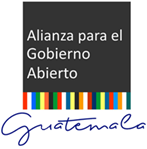 22 COMPROMISOS DEL TERCER PLAN DE ACCIÓN NACIONAL DEGOBIERNO ABIERTO EN GUATEMALA 2016-2018 Eje de Acceso a la Información Pública y Archivos Institucionales   Referencia: Los responsables  en este compromiso son dos organizaciones de sociedad civil, Acción Ciudadana y Guatecambia debido a que  es un reconocimiento a las buenas prácticas de las instituciones.Eje de Innovación TecnológicaEJE  DE PARTICIPACIÓN CIUDADANAEJE  DE RENDICIÓN DE CUENTASEJE  DE TRANSPARENCIA FISCAL No.NOMBRE COMPROMISONOMBRE COMPROMISOENTIDAD RESPONSABLEEJE DE ACCESO A LA INFORMACIÓN PÚBLICA Y ARCHIVOS INSTITUCIONALESEJE DE ACCESO A LA INFORMACIÓN PÚBLICA Y ARCHIVOS INSTITUCIONALESEJE DE ACCESO A LA INFORMACIÓN PÚBLICA Y ARCHIVOS INSTITUCIONALESEJE DE ACCESO A LA INFORMACIÓN PÚBLICA Y ARCHIVOS INSTITUCIONALES1.CAPACITACION EN ACCESO A LA INFORMACION PÚBLICA Y ARCHIVOS INSTITUCIONALESCAPACITACION EN ACCESO A LA INFORMACION PÚBLICA Y ARCHIVOS INSTITUCIONALESINSTITUTO NACIONAL DE ADMINISTRACIÓN PÚBLICA2.FORMAR A LA POBLACIÓN EDUCATIVA EN ACCESO A LA INFORMACION PÚBLICAFORMAR A LA POBLACIÓN EDUCATIVA EN ACCESO A LA INFORMACION PÚBLICACOORDINADOR: MINISTERIO DE EDUCACIÓNCOORDINADOR: UNIVERSIDAD DE SAN CARLOS DE GUATEMALA3.EVALUACIÓN DE BUENAS PRÁCTICAS DE ACCESO A LA INFORMACIÓN PUBLICAEVALUACIÓN DE BUENAS PRÁCTICAS DE ACCESO A LA INFORMACIÓN PUBLICAACCIÓN CIUDADANAGUATECAMBIA4.INSTALAR UNA MESA MULTISECTORIAL PARA DISCUTIR, ELABORAR Y PRESENTAR UN PROYECTO DE LEY PARA FORTALECER EL DERECHO DE ACCESO DE LA INFORMACIÓN PÚBLICA, ARCHIVOS INSTITUCIONALES, Y LA INSTITUCIÓN REGULADORAINSTALAR UNA MESA MULTISECTORIAL PARA DISCUTIR, ELABORAR Y PRESENTAR UN PROYECTO DE LEY PARA FORTALECER EL DERECHO DE ACCESO DE LA INFORMACIÓN PÚBLICA, ARCHIVOS INSTITUCIONALES, Y LA INSTITUCIÓN REGULADORACONGRESO DE LA REPÚBLICA/PRESIDENCIA COMISIÓN DE DERECHOS HUMANOSEJE DE INNOVACIÓN TECNOLÓGICAEJE DE INNOVACIÓN TECNOLÓGICAEJE DE INNOVACIÓN TECNOLÓGICAEJE DE INNOVACIÓN TECNOLÓGICA5.5.CREACIÓN E IMPLEMENTACIÓN DEL PORTAL ÚNICO DE DATOS ABIERTOS, CREACIÓN Y APROBACIÓN DE LA POLÍTICA NACIONAL DE DATOS ABIERTOSCOORDINADOR: SECRETARÍA NACIONAL DE CIENCIA Y TECNOLOGÍAVICE MINISTERIO DE TECNOLOGÍA DEL MINISTERIO DE GOBERNACIÓN6.6.APOYO TECNOLÓGICO PARA LOS EJES DE GOBIERNO ABIERTO A TRAVÉS DE LA CREACIÓN DE UNA MESA TÉCNICA INTERINSTITUCIONAL DE INNOVACIÓN TECNOLÓGICA SECRETARÍA NACIONAL DE CIENCIA Y TECNOLOGÍA7.7.DISEÑO E IMPLEMENTACIÓN DEL DIRECTORIO DE SERVICIOS PÚBLICOS EN LÍNEACOORDINADOR: SECRETARÍA NACIONAL DE CIENCIA Y TECNOLOGÍA INSTITUTO NACIONAL DE ADMINISTRACIÓN PÚBLICA8.8.INCLUSIÓN E INMERSIÓN DIGITAL MUNICIPALCOORDINADOR: SECRETARÍA NACIONAL DE CIENCIA Y TECNOLOGÍA ENLACE MUNICIPAL: ASOCIACIÓN NACIONAL DE MUNICIPALIDADES9.9.DISEÑO DE LA PLATAFORMA ÚNICA PARA SOLICITUDES DE INFORMACIÓN PÚBLICACOORDINADOR: SECRETARÍA NACIONAL DE CIENCIA Y TECNOLOGÍAINSTITUTO NACIONAL DE ADMINISTRACIÓN PÚBLICA10. 10. PLAN NACIONAL DE CONECTIVIDAD Y BANDA ANCHA “NACIÓN DIGITAL”SUPERINTENDENCIA DE TELECOMUNICACIONESEJE DE PARTICIPACIÓN CIUDADANAEJE DE PARTICIPACIÓN CIUDADANAEJE DE PARTICIPACIÓN CIUDADANAEJE DE PARTICIPACIÓN CIUDADANA11.DISEÑO E IMPLEMENTACIÓN DE UN PROGRAMA PILOTO DE IDEATHONES COMO MECANISMOS DE COLABORACIÓN Y PARTICIPACIÓN CIUDADANA A NIVEL MUNICIPAL PARA EL MEJORAMIENTO DE SERVICIOS MUNICIPALESDISEÑO E IMPLEMENTACIÓN DE UN PROGRAMA PILOTO DE IDEATHONES COMO MECANISMOS DE COLABORACIÓN Y PARTICIPACIÓN CIUDADANA A NIVEL MUNICIPAL PARA EL MEJORAMIENTO DE SERVICIOS MUNICIPALESCOORDINADOR:  INSTITUTO NACIONAL DE FOMENTO MUNICIPALSUBCOORDINADOR: ASOCIACIÓN NACIONAL DE MUNICIPALIDADES12.CREAR E INSTITUCIONALIZAR MECANISMOS DE OPINIÓN CIUDADANA PARA LOS PROYECTOS DE LEYCREAR E INSTITUCIONALIZAR MECANISMOS DE OPINIÓN CIUDADANA PARA LOS PROYECTOS DE LEYCONGRESO DE LA REPÚBLICA 13.DIVULGAR LA TEMÁTICA DE GOBIERNO ABIERTO COMO MECANISMO DE PARTICIPACIÓN CIUDADANADIVULGAR LA TEMÁTICA DE GOBIERNO ABIERTO COMO MECANISMO DE PARTICIPACIÓN CIUDADANASECRETARÍA DE COMUNICACIÓN SOCIAL DE LA PRESIDENCIAEJE  DE RENDICIÓN DE CUENTASEJE  DE RENDICIÓN DE CUENTASEJE  DE RENDICIÓN DE CUENTASEJE  DE RENDICIÓN DE CUENTAS14.MECANISMOS DE RENDICIÓN DE CUENTAS EN LOS GOBIERNOS LOCALESMECANISMOS DE RENDICIÓN DE CUENTAS EN LOS GOBIERNOS LOCALESCONTRALORÍA GENERAL DE CUENTAS15.TRANSPARENTAR LAS ACCIONES EN LA GESTIÓN INTEGRAL PARA LA REDUCCIÓN DEL RIESGO A DESASTRES.TRANSPARENTAR LAS ACCIONES EN LA GESTIÓN INTEGRAL PARA LA REDUCCIÓN DEL RIESGO A DESASTRES.COORDINADORA NACIONAL PARA LA REDUCCIÓN DE DESASTRESEJE DE TRANSPARENCIA FISCALEJE DE TRANSPARENCIA FISCALEJE DE TRANSPARENCIA FISCALEJE DE TRANSPARENCIA FISCAL16.ACCIONES PARA AVANZAR HACIA UN PROCESO PRESUPUESTARIO ABIERTO Y PARTICIPATIVOACCIONES PARA AVANZAR HACIA UN PROCESO PRESUPUESTARIO ABIERTO Y PARTICIPATIVO1.	COORDINADOR: MINISTERIO DE FINANZAS PÚBLICAS (GABINETE PARA PRESUPUESTO ABIERTO)2.	SECRETARÍA DE PLANIFICACIÓN Y PROGRAMACIÓN DE LA PRESIDENCIA 3.	CONTRALORÍA GENERAL DE CUENTAS 4.	CONGRESO DE LA REPÚBLICA DE GUATEMALA17.ACCIONES PARA AVANZAR EN EL CUMPLIMIENTO DEL CÓDIGO Y MANUAL DE TRANSPARENCIA FISCAL DEL FONDO MONETARIO INTERNACIONAL (FMI)ACCIONES PARA AVANZAR EN EL CUMPLIMIENTO DEL CÓDIGO Y MANUAL DE TRANSPARENCIA FISCAL DEL FONDO MONETARIO INTERNACIONAL (FMI)MINISTERIO DE FINANZAS PÚBLICAS18.ACCIONES PARA MEJORAR LA DISPONIBILIDAD Y CALIDAD DE LA INFORMACIÓN PRESUPUESTARIAACCIONES PARA MEJORAR LA DISPONIBILIDAD Y CALIDAD DE LA INFORMACIÓN PRESUPUESTARIAMINISTERIO DE FINANZAS PÚBLICAS 19.ACCIONES PARA AVANZAR HACIA UN RÉGIMEN DE CONTRATACIONES ABIERTASACCIONES PARA AVANZAR HACIA UN RÉGIMEN DE CONTRATACIONES ABIERTASMINISTERIO DE FINANZAS PÚBLICAS20.ACCIONES PARA AVANZAR EN TRANSPARENCIA TRIBUTARIAACCIONES PARA AVANZAR EN TRANSPARENCIA TRIBUTARIASUPERINTENDENCIA DE ADMINISTRACIÓN TRIBUTARIA 21.AVANCES EN LA IMPLEMENTACIÓN DEL MODELO DE PRIMER NIVEL DE ATENCIÓN DE SALUDAVANCES EN LA IMPLEMENTACIÓN DEL MODELO DE PRIMER NIVEL DE ATENCIÓN DE SALUDMINISTERIO DE SALUD PÚBLICA  Y ASISTENCIA SOCIAL22.ACCIONES QUE CONTRIBUYEN A MEJORAR LA CALIDAD DEL PROCESO EDUCATIVOACCIONES QUE CONTRIBUYEN A MEJORAR LA CALIDAD DEL PROCESO EDUCATIVOMINISTERIO DE EDUCACIÓNEje temático:  Acceso a la Información Pública y Archivos InstitucionalesEje temático:  Acceso a la Información Pública y Archivos InstitucionalesEje temático:  Acceso a la Información Pública y Archivos InstitucionalesEje temático:  Acceso a la Información Pública y Archivos InstitucionalesEje temático:  Acceso a la Información Pública y Archivos InstitucionalesEje temático:  Acceso a la Información Pública y Archivos InstitucionalesEje temático:  Acceso a la Información Pública y Archivos Institucionales1. CAPACITACION EN ACCESO A LA INFORMACION PUBLICA Y ARCHIVOS INSTITUCIONALES1. CAPACITACION EN ACCESO A LA INFORMACION PUBLICA Y ARCHIVOS INSTITUCIONALES1. CAPACITACION EN ACCESO A LA INFORMACION PUBLICA Y ARCHIVOS INSTITUCIONALES1. CAPACITACION EN ACCESO A LA INFORMACION PUBLICA Y ARCHIVOS INSTITUCIONALES1. CAPACITACION EN ACCESO A LA INFORMACION PUBLICA Y ARCHIVOS INSTITUCIONALES1. CAPACITACION EN ACCESO A LA INFORMACION PUBLICA Y ARCHIVOS INSTITUCIONALES1. CAPACITACION EN ACCESO A LA INFORMACION PUBLICA Y ARCHIVOS INSTITUCIONALESEntidad  Responsable:Entidad  Responsable:Instituto Nacional de Administración Pública (INAP)Instituto Nacional de Administración Pública (INAP)Instituto Nacional de Administración Pública (INAP)Instituto Nacional de Administración Pública (INAP)Instituto Nacional de Administración Pública (INAP)Nombre de la persona responsableNombre de la persona responsableDoctor Marco Tulio Cajas LópezDoctor Marco Tulio Cajas LópezDoctor Marco Tulio Cajas LópezDoctor Marco Tulio Cajas LópezDoctor Marco Tulio Cajas LópezPuestoPuestoGerenteGerenteGerenteGerenteGerenteCorreo electrónicoCorreo electrónicomcajas@inap.gob.gtmcajas@inap.gob.gtmcajas@inap.gob.gtmcajas@inap.gob.gtmcajas@inap.gob.gtTeléfonoTeléfono2419818124198181241981812419818124198181Otros actoresEntidad Pública, Organismo de EstadoEntidades que conforman la Mesa Técnica de Gobierno Abierto,  Sujetos Obligados interesados, PDHEntidades que conforman la Mesa Técnica de Gobierno Abierto,  Sujetos Obligados interesados, PDHEntidades que conforman la Mesa Técnica de Gobierno Abierto,  Sujetos Obligados interesados, PDHEntidades que conforman la Mesa Técnica de Gobierno Abierto,  Sujetos Obligados interesados, PDHEntidades que conforman la Mesa Técnica de Gobierno Abierto,  Sujetos Obligados interesados, PDHOtros actoresSociedad civil, Iniciativa privada, grupos de trabajo y multilateralesSociedad Civil que participa en  Gobierno Abierto y otras interesadas,  Cooperantes Internacionales Sociedad Civil que participa en  Gobierno Abierto y otras interesadas,  Cooperantes Internacionales Sociedad Civil que participa en  Gobierno Abierto y otras interesadas,  Cooperantes Internacionales Sociedad Civil que participa en  Gobierno Abierto y otras interesadas,  Cooperantes Internacionales Sociedad Civil que participa en  Gobierno Abierto y otras interesadas,  Cooperantes Internacionales Status quo o problema que se quiere resolverStatus quo o problema que se quiere resolverDesconocimiento de las personas y empleados públicos sobre el acceso a la información pública como derecho humano y la importancia del buen manejo de archivos institucionales. Desconocimiento de las personas y empleados públicos sobre el acceso a la información pública como derecho humano y la importancia del buen manejo de archivos institucionales. Desconocimiento de las personas y empleados públicos sobre el acceso a la información pública como derecho humano y la importancia del buen manejo de archivos institucionales. Desconocimiento de las personas y empleados públicos sobre el acceso a la información pública como derecho humano y la importancia del buen manejo de archivos institucionales. Desconocimiento de las personas y empleados públicos sobre el acceso a la información pública como derecho humano y la importancia del buen manejo de archivos institucionales. Objetivo principalObjetivo principalMejorar las capacidades de los funcionarios públicos para promover una cultura de transparencia en materia de acceso a la información pública y archivos institucionales. Mejorar las capacidades de los funcionarios públicos para promover una cultura de transparencia en materia de acceso a la información pública y archivos institucionales. Mejorar las capacidades de los funcionarios públicos para promover una cultura de transparencia en materia de acceso a la información pública y archivos institucionales. Mejorar las capacidades de los funcionarios públicos para promover una cultura de transparencia en materia de acceso a la información pública y archivos institucionales. Mejorar las capacidades de los funcionarios públicos para promover una cultura de transparencia en materia de acceso a la información pública y archivos institucionales. Breve descripción del compromiso Breve descripción del compromiso Crear y desarrollar un Plan de capacitación mandatorio para todos los servidores públicos.Crear y desarrollar un Plan de capacitación mandatorio para todos los servidores públicos.Crear y desarrollar un Plan de capacitación mandatorio para todos los servidores públicos.Crear y desarrollar un Plan de capacitación mandatorio para todos los servidores públicos.Crear y desarrollar un Plan de capacitación mandatorio para todos los servidores públicos.Desafío de OGP atendido por el compromisoDesafío de OGP atendido por el compromisoAumento de la integridad pública y Mejoramiento de los servicios públicosAumento de la integridad pública y Mejoramiento de los servicios públicosAumento de la integridad pública y Mejoramiento de los servicios públicosAumento de la integridad pública y Mejoramiento de los servicios públicosAumento de la integridad pública y Mejoramiento de los servicios públicosRelevancia. 
Relevancia. 
Fortalecer las capacidades de los funcionarios públicos en materia de acceso a la información y archivos institucionales, tanto en español como en idiomas indígenas mayoritarios, así como formatos para personas con discapacidad, con el fin de garantizar los derechos que tutela la Ley de Acceso a la Información, contribuyendo con ello  al aumento  de la transparencia y rendición de cuentas.Fortalecer las capacidades de los funcionarios públicos en materia de acceso a la información y archivos institucionales, tanto en español como en idiomas indígenas mayoritarios, así como formatos para personas con discapacidad, con el fin de garantizar los derechos que tutela la Ley de Acceso a la Información, contribuyendo con ello  al aumento  de la transparencia y rendición de cuentas.Fortalecer las capacidades de los funcionarios públicos en materia de acceso a la información y archivos institucionales, tanto en español como en idiomas indígenas mayoritarios, así como formatos para personas con discapacidad, con el fin de garantizar los derechos que tutela la Ley de Acceso a la Información, contribuyendo con ello  al aumento  de la transparencia y rendición de cuentas.Fortalecer las capacidades de los funcionarios públicos en materia de acceso a la información y archivos institucionales, tanto en español como en idiomas indígenas mayoritarios, así como formatos para personas con discapacidad, con el fin de garantizar los derechos que tutela la Ley de Acceso a la Información, contribuyendo con ello  al aumento  de la transparencia y rendición de cuentas.Fortalecer las capacidades de los funcionarios públicos en materia de acceso a la información y archivos institucionales, tanto en español como en idiomas indígenas mayoritarios, así como formatos para personas con discapacidad, con el fin de garantizar los derechos que tutela la Ley de Acceso a la Información, contribuyendo con ello  al aumento  de la transparencia y rendición de cuentas.Ambición.
Ambición.
Conocimiento pleno de la LAIP y sensibilización de su contenido  para   servidores públicos.Conocimiento pleno de la LAIP y sensibilización de su contenido  para   servidores públicos.Conocimiento pleno de la LAIP y sensibilización de su contenido  para   servidores públicos.Conocimiento pleno de la LAIP y sensibilización de su contenido  para   servidores públicos.Conocimiento pleno de la LAIP y sensibilización de su contenido  para   servidores públicos.Hitos, Metas preliminares y finales que permitan verificar el cumplimiento del compromiso (mecanismos)Hitos, Metas preliminares y finales que permitan verificar el cumplimiento del compromiso (mecanismos)Hitos, Metas preliminares y finales que permitan verificar el cumplimiento del compromiso (mecanismos)Entidad ResponsableCompromiso en curso o nuevoFecha de inicioFecha finalCrear un programa permanente de capacitación en materia de acceso a la información y archivos institucionales, tanto en español, idiomas indígenas mayoritarios y para personas con discapacidad. Crear un programa permanente de capacitación en materia de acceso a la información y archivos institucionales, tanto en español, idiomas indígenas mayoritarios y para personas con discapacidad. Crear un programa permanente de capacitación en materia de acceso a la información y archivos institucionales, tanto en español, idiomas indígenas mayoritarios y para personas con discapacidad. INAP-ACPDHNuevoEnero 2017Junio 2017Implementar el programa de capacitación específico en esta materia. Implementar el programa de capacitación específico en esta materia. Implementar el programa de capacitación específico en esta materia. INAPNuevojulio 2017Junio 2018Eje temático:  Acceso a la Información Pública y Archivos InstitucionalesEje temático:  Acceso a la Información Pública y Archivos InstitucionalesEje temático:  Acceso a la Información Pública y Archivos InstitucionalesEje temático:  Acceso a la Información Pública y Archivos InstitucionalesEje temático:  Acceso a la Información Pública y Archivos InstitucionalesEje temático:  Acceso a la Información Pública y Archivos InstitucionalesEje temático:  Acceso a la Información Pública y Archivos Institucionales2. FORMAR A LA POBLACIÓN EDUCATIVA EN ACCESO A LA INFORMACION PÚBLICA 2. FORMAR A LA POBLACIÓN EDUCATIVA EN ACCESO A LA INFORMACION PÚBLICA 2. FORMAR A LA POBLACIÓN EDUCATIVA EN ACCESO A LA INFORMACION PÚBLICA 2. FORMAR A LA POBLACIÓN EDUCATIVA EN ACCESO A LA INFORMACION PÚBLICA 2. FORMAR A LA POBLACIÓN EDUCATIVA EN ACCESO A LA INFORMACION PÚBLICA 2. FORMAR A LA POBLACIÓN EDUCATIVA EN ACCESO A LA INFORMACION PÚBLICA 2. FORMAR A LA POBLACIÓN EDUCATIVA EN ACCESO A LA INFORMACION PÚBLICA Entidad  Responsable:Entidad  Responsable:Coordinador Educación Primaria-Secundaria:   Ministerio de EducaciónCoordinador Educación Superior: Universidad de San Carlos   de Guatemala Coordinador Educación Primaria-Secundaria:   Ministerio de EducaciónCoordinador Educación Superior: Universidad de San Carlos   de Guatemala Coordinador Educación Primaria-Secundaria:   Ministerio de EducaciónCoordinador Educación Superior: Universidad de San Carlos   de Guatemala Coordinador Educación Primaria-Secundaria:   Ministerio de EducaciónCoordinador Educación Superior: Universidad de San Carlos   de Guatemala Coordinador Educación Primaria-Secundaria:   Ministerio de EducaciónCoordinador Educación Superior: Universidad de San Carlos   de Guatemala Nombre de la persona responsableNombre de la persona responsableDoctor José Inocente Moreno CámbaraDoctor Carlos Guillermo Alvarado CerezoDoctor José Inocente Moreno CámbaraDoctor Carlos Guillermo Alvarado CerezoDoctor José Inocente Moreno CámbaraDoctor Carlos Guillermo Alvarado CerezoDoctor José Inocente Moreno CámbaraDoctor Carlos Guillermo Alvarado CerezoDoctor José Inocente Moreno CámbaraDoctor Carlos Guillermo Alvarado CerezoPuestoPuestoViceministro de Diseño y Verificación de la  Calidad EducativaRector de la UniversidadViceministro de Diseño y Verificación de la  Calidad EducativaRector de la UniversidadViceministro de Diseño y Verificación de la  Calidad EducativaRector de la UniversidadViceministro de Diseño y Verificación de la  Calidad EducativaRector de la UniversidadViceministro de Diseño y Verificación de la  Calidad EducativaRector de la UniversidadCorreo electrónicoCorreo electrónicojmoreno@mineduc.gob.gtrector@usac.edu.gtjmoreno@mineduc.gob.gtrector@usac.edu.gtjmoreno@mineduc.gob.gtrector@usac.edu.gtjmoreno@mineduc.gob.gtrector@usac.edu.gtjmoreno@mineduc.gob.gtrector@usac.edu.gtTeléfonoTeléfono24189672 2411959524189672 2411959524189672 2411959524189672 2411959524189672 24119595Otros actoresEntidad Pública, Organismo de EstadoOtros actoresSociedad civil, Sector Académico, Iniciativa privada, grupos de trabajo y multilateralesUniversidades, Sociedad Civil que participa en  Gobierno Abierto y otras interesadas.Universidades, Sociedad Civil que participa en  Gobierno Abierto y otras interesadas.Universidades, Sociedad Civil que participa en  Gobierno Abierto y otras interesadas.Universidades, Sociedad Civil que participa en  Gobierno Abierto y otras interesadas.Universidades, Sociedad Civil que participa en  Gobierno Abierto y otras interesadas.Status quo o problema que se quiere resolverStatus quo o problema que se quiere resolverDesconocimiento sobre el acceso a la información pública de las personas como un derecho humano y aplicación de la Ley de Acceso a la Información Pública.Desconocimiento sobre el acceso a la información pública de las personas como un derecho humano y aplicación de la Ley de Acceso a la Información Pública.Desconocimiento sobre el acceso a la información pública de las personas como un derecho humano y aplicación de la Ley de Acceso a la Información Pública.Desconocimiento sobre el acceso a la información pública de las personas como un derecho humano y aplicación de la Ley de Acceso a la Información Pública.Desconocimiento sobre el acceso a la información pública de las personas como un derecho humano y aplicación de la Ley de Acceso a la Información Pública.Objetivo principalObjetivo principalPromover la formación de la población estudiantil y docente en materia de acceso a la información pública, con el fin de fomentar una cultura de transparencia.Promover la formación de la población estudiantil y docente en materia de acceso a la información pública, con el fin de fomentar una cultura de transparencia.Promover la formación de la población estudiantil y docente en materia de acceso a la información pública, con el fin de fomentar una cultura de transparencia.Promover la formación de la población estudiantil y docente en materia de acceso a la información pública, con el fin de fomentar una cultura de transparencia.Promover la formación de la población estudiantil y docente en materia de acceso a la información pública, con el fin de fomentar una cultura de transparencia.Breve descripción del compromiso Breve descripción del compromiso Formar a la población educativa en materia de acceso a la información Formar a la población educativa en materia de acceso a la información Formar a la población educativa en materia de acceso a la información Formar a la población educativa en materia de acceso a la información Formar a la población educativa en materia de acceso a la información Desafío de OGP atendido por el compromisoDesafío de OGP atendido por el compromisoAumento de la integridad pública.Aumento de la integridad pública.Aumento de la integridad pública.Aumento de la integridad pública.Aumento de la integridad pública.Relevancia. 
Relevancia. 
Fortalecer la cultura de transparencia y rendición de cuentas  a través de impulsar en la población estudiantil y docente,  la inclusión de contenidos del derecho de acceso a la información, con pertinencia lingüística, así como de las personas con discapacidad.Fortalecer la cultura de transparencia y rendición de cuentas  a través de impulsar en la población estudiantil y docente,  la inclusión de contenidos del derecho de acceso a la información, con pertinencia lingüística, así como de las personas con discapacidad.Fortalecer la cultura de transparencia y rendición de cuentas  a través de impulsar en la población estudiantil y docente,  la inclusión de contenidos del derecho de acceso a la información, con pertinencia lingüística, así como de las personas con discapacidad.Fortalecer la cultura de transparencia y rendición de cuentas  a través de impulsar en la población estudiantil y docente,  la inclusión de contenidos del derecho de acceso a la información, con pertinencia lingüística, así como de las personas con discapacidad.Fortalecer la cultura de transparencia y rendición de cuentas  a través de impulsar en la población estudiantil y docente,  la inclusión de contenidos del derecho de acceso a la información, con pertinencia lingüística, así como de las personas con discapacidad.Ambición.
Ambición.
Conocimiento pleno de la Ley de Acceso a la Información y sensibilización de su contenido en la población.Conocimiento pleno de la Ley de Acceso a la Información y sensibilización de su contenido en la población.Conocimiento pleno de la Ley de Acceso a la Información y sensibilización de su contenido en la población.Conocimiento pleno de la Ley de Acceso a la Información y sensibilización de su contenido en la población.Conocimiento pleno de la Ley de Acceso a la Información y sensibilización de su contenido en la población.Hitos, Metas preliminares y finales que permitan verificar el cumplimiento del compromiso (mecanismos)Hitos, Metas preliminares y finales que permitan verificar el cumplimiento del compromiso (mecanismos)Hitos, Metas preliminares y finales que permitan verificar el cumplimiento del compromiso (mecanismos)Entidad ResponsableCompromiso en curso o nuevoFecha de inicioFecha finalIncluir en todos los Programas de Formación Docente que desarrolla el MINEDUC la temática del derecho de acceso a la información pública.Incluir en todos los Programas de Formación Docente que desarrolla el MINEDUC la temática del derecho de acceso a la información pública.Incluir en todos los Programas de Formación Docente que desarrolla el MINEDUC la temática del derecho de acceso a la información pública.MINEDUCNuevoSeptiembre 2016Junio 2018Incorporar en los pensum de estudios de las Universidades, contenidos temáticos relacionados con la cultura de transparencia y el acceso a la información pública.Incorporar en los pensum de estudios de las Universidades, contenidos temáticos relacionados con la cultura de transparencia y el acceso a la información pública.Incorporar en los pensum de estudios de las Universidades, contenidos temáticos relacionados con la cultura de transparencia y el acceso a la información pública.USACNuevoSeptiembre 2016Junio 2018Eje temático:  Acceso a la Información Pública y Archivos InstitucionalesEje temático:  Acceso a la Información Pública y Archivos InstitucionalesEje temático:  Acceso a la Información Pública y Archivos InstitucionalesEje temático:  Acceso a la Información Pública y Archivos InstitucionalesEje temático:  Acceso a la Información Pública y Archivos InstitucionalesEje temático:  Acceso a la Información Pública y Archivos InstitucionalesEje temático:  Acceso a la Información Pública y Archivos Institucionales3.  EVALUACIÓN  DE BUENAS PRÁCTICAS DE ACCESO A LA INFORMACIÓN PUBLICA3.  EVALUACIÓN  DE BUENAS PRÁCTICAS DE ACCESO A LA INFORMACIÓN PUBLICA3.  EVALUACIÓN  DE BUENAS PRÁCTICAS DE ACCESO A LA INFORMACIÓN PUBLICA3.  EVALUACIÓN  DE BUENAS PRÁCTICAS DE ACCESO A LA INFORMACIÓN PUBLICA3.  EVALUACIÓN  DE BUENAS PRÁCTICAS DE ACCESO A LA INFORMACIÓN PUBLICA3.  EVALUACIÓN  DE BUENAS PRÁCTICAS DE ACCESO A LA INFORMACIÓN PUBLICA3.  EVALUACIÓN  DE BUENAS PRÁCTICAS DE ACCESO A LA INFORMACIÓN PUBLICAEntidad  Responsable:Entidad  Responsable:Coordinador: Acción CiudadanaSubcoordinador: GuatecambiaCoordinador: Acción CiudadanaSubcoordinador: GuatecambiaCoordinador: Acción CiudadanaSubcoordinador: GuatecambiaCoordinador: Acción CiudadanaSubcoordinador: GuatecambiaCoordinador: Acción CiudadanaSubcoordinador: GuatecambiaNombre de la persona responsableNombre de la persona responsableLic. Manfredo MarroquínSeñor Ángel  RamírezLic. Manfredo MarroquínSeñor Ángel  RamírezLic. Manfredo MarroquínSeñor Ángel  RamírezLic. Manfredo MarroquínSeñor Ángel  RamírezLic. Manfredo MarroquínSeñor Ángel  RamírezPuestoPuestoPresidenteCoordinador GeneralPresidenteCoordinador GeneralPresidenteCoordinador GeneralPresidenteCoordinador GeneralPresidenteCoordinador GeneralCorreo electrónicoCorreo electrónicomanfredomarroquin@accionciudadana.org.gtaramirez@congresotransparente.org.gt manfredomarroquin@accionciudadana.org.gtaramirez@congresotransparente.org.gt manfredomarroquin@accionciudadana.org.gtaramirez@congresotransparente.org.gt manfredomarroquin@accionciudadana.org.gtaramirez@congresotransparente.org.gt manfredomarroquin@accionciudadana.org.gtaramirez@congresotransparente.org.gt TeléfonoTeléfono2388 3400551798932388 3400551798932388 3400551798932388 3400551798932388 340055179893Otros actoresEntidad Pública, Organismo de EstadoSujetos Obligados, PDHSujetos Obligados, PDHSujetos Obligados, PDHSujetos Obligados, PDHSujetos Obligados, PDHOtros actoresSociedad civil, Iniciativa privada, Asociación, grupos de trabajo y multilateralesOrganizaciones de Sociedad Civil que participan en Gobierno Abierto, ANAM y otras interesadas, Agencias de Cooperación Internacional.Organizaciones de Sociedad Civil que participan en Gobierno Abierto, ANAM y otras interesadas, Agencias de Cooperación Internacional.Organizaciones de Sociedad Civil que participan en Gobierno Abierto, ANAM y otras interesadas, Agencias de Cooperación Internacional.Organizaciones de Sociedad Civil que participan en Gobierno Abierto, ANAM y otras interesadas, Agencias de Cooperación Internacional.Organizaciones de Sociedad Civil que participan en Gobierno Abierto, ANAM y otras interesadas, Agencias de Cooperación Internacional.Status quo o problema que se quiere resolverStatus quo o problema que se quiere resolverInexistencia  de  un mecanismo que permita  reconocer  a los sujetos obligados que fomente,  impulsen y logren  el efectivo cumplimiento  de la  Ley  de Acceso  a la  Información Pública. Inexistencia  de  un mecanismo que permita  reconocer  a los sujetos obligados que fomente,  impulsen y logren  el efectivo cumplimiento  de la  Ley  de Acceso  a la  Información Pública. Inexistencia  de  un mecanismo que permita  reconocer  a los sujetos obligados que fomente,  impulsen y logren  el efectivo cumplimiento  de la  Ley  de Acceso  a la  Información Pública. Inexistencia  de  un mecanismo que permita  reconocer  a los sujetos obligados que fomente,  impulsen y logren  el efectivo cumplimiento  de la  Ley  de Acceso  a la  Información Pública. Inexistencia  de  un mecanismo que permita  reconocer  a los sujetos obligados que fomente,  impulsen y logren  el efectivo cumplimiento  de la  Ley  de Acceso  a la  Información Pública. Objetivo principalObjetivo principalReconocer   a los sujetos obligados  que cumplan  con estándares  de calidad que  generen buenas  prácticas  de acceso a la información pública. Reconocer   a los sujetos obligados  que cumplan  con estándares  de calidad que  generen buenas  prácticas  de acceso a la información pública. Reconocer   a los sujetos obligados  que cumplan  con estándares  de calidad que  generen buenas  prácticas  de acceso a la información pública. Reconocer   a los sujetos obligados  que cumplan  con estándares  de calidad que  generen buenas  prácticas  de acceso a la información pública. Reconocer   a los sujetos obligados  que cumplan  con estándares  de calidad que  generen buenas  prácticas  de acceso a la información pública. Breve descripción del compromiso Breve descripción del compromiso Ejecución de un programa de reconocimiento de buenas prácticas generadas e implementadas por las comisiones multidisciplinarias de cada institución. Ejecución de un programa de reconocimiento de buenas prácticas generadas e implementadas por las comisiones multidisciplinarias de cada institución. Ejecución de un programa de reconocimiento de buenas prácticas generadas e implementadas por las comisiones multidisciplinarias de cada institución. Ejecución de un programa de reconocimiento de buenas prácticas generadas e implementadas por las comisiones multidisciplinarias de cada institución. Ejecución de un programa de reconocimiento de buenas prácticas generadas e implementadas por las comisiones multidisciplinarias de cada institución. Desafío de OGP atendido por el compromisoDesafío de OGP atendido por el compromisoAumento de la integridad pública  y Mejoramiento de los servicios públicosAumento de la integridad pública  y Mejoramiento de los servicios públicosAumento de la integridad pública  y Mejoramiento de los servicios públicosAumento de la integridad pública  y Mejoramiento de los servicios públicosAumento de la integridad pública  y Mejoramiento de los servicios públicosRelevancia. 
Relevancia. 
Impulsar  el reconocimiento público  a los sujetos  obligados  en el cumplimiento  de la LAIP que disminuya la percepción de opacidad y promueva la mejora continua  de los sujetos obligados, fomentando la transparencia y la rendición de cuentas.Impulsar  el reconocimiento público  a los sujetos  obligados  en el cumplimiento  de la LAIP que disminuya la percepción de opacidad y promueva la mejora continua  de los sujetos obligados, fomentando la transparencia y la rendición de cuentas.Impulsar  el reconocimiento público  a los sujetos  obligados  en el cumplimiento  de la LAIP que disminuya la percepción de opacidad y promueva la mejora continua  de los sujetos obligados, fomentando la transparencia y la rendición de cuentas.Impulsar  el reconocimiento público  a los sujetos  obligados  en el cumplimiento  de la LAIP que disminuya la percepción de opacidad y promueva la mejora continua  de los sujetos obligados, fomentando la transparencia y la rendición de cuentas.Impulsar  el reconocimiento público  a los sujetos  obligados  en el cumplimiento  de la LAIP que disminuya la percepción de opacidad y promueva la mejora continua  de los sujetos obligados, fomentando la transparencia y la rendición de cuentas.Ambición.
Ambición.
Cambiar  la percepción de las instituciones públicas hacia  el cumplimiento de la Ley de  Acceso de la Información Pública  para  eficientar los servicios públicos.Cambiar  la percepción de las instituciones públicas hacia  el cumplimiento de la Ley de  Acceso de la Información Pública  para  eficientar los servicios públicos.Cambiar  la percepción de las instituciones públicas hacia  el cumplimiento de la Ley de  Acceso de la Información Pública  para  eficientar los servicios públicos.Cambiar  la percepción de las instituciones públicas hacia  el cumplimiento de la Ley de  Acceso de la Información Pública  para  eficientar los servicios públicos.Cambiar  la percepción de las instituciones públicas hacia  el cumplimiento de la Ley de  Acceso de la Información Pública  para  eficientar los servicios públicos.Hitos, Metas preliminares y finales que permitan verificar el cumplimiento del compromiso (mecanismos)Hitos, Metas preliminares y finales que permitan verificar el cumplimiento del compromiso (mecanismos)Hitos, Metas preliminares y finales que permitan verificar el cumplimiento del compromiso (mecanismos)Responsable:Compromiso en curso o nuevoFecha de inicioFecha final1. Definir la metodología para la evaluación y calificación  de los sujetos obligados. 1. Definir la metodología para la evaluación y calificación  de los sujetos obligados. 1. Definir la metodología para la evaluación y calificación  de los sujetos obligados. Acción Ciudadana y GuatecambiaAcompañamiento IPDHNuevoSeptiembre 2016Diciembre 20162.  Crear  un Comité encargado de la evaluación  de las buenas prácticas que se establezcan2.  Crear  un Comité encargado de la evaluación  de las buenas prácticas que se establezcan2.  Crear  un Comité encargado de la evaluación  de las buenas prácticas que se establezcanAcción Ciudadana y GuatecambiaAcompañamiento IPDHNuevoEnero2017Febrero 20173.  Implementar la metodología y calificación  de los sujetos obligados  con base en  la identificación   de  buenas prácticas  en los sujetos obligados. 3.  Implementar la metodología y calificación  de los sujetos obligados  con base en  la identificación   de  buenas prácticas  en los sujetos obligados. 3.  Implementar la metodología y calificación  de los sujetos obligados  con base en  la identificación   de  buenas prácticas  en los sujetos obligados. Acción Ciudadanay Guatecambia Acompañamiento IPDHNuevoEnero 2017Diciembre 20174. Realizar evento público de premiación y divulgación  de  resultados.4. Realizar evento público de premiación y divulgación  de  resultados.4. Realizar evento público de premiación y divulgación  de  resultados.Acción Ciudadana y Guatecambia, Punto de Contacto,Acompañamiento IPDHNuevoMarzo 2018Abril 2018Eje temático:  Acceso a la Información Pública y Archivos InstitucionalesEje temático:  Acceso a la Información Pública y Archivos InstitucionalesEje temático:  Acceso a la Información Pública y Archivos InstitucionalesEje temático:  Acceso a la Información Pública y Archivos InstitucionalesEje temático:  Acceso a la Información Pública y Archivos InstitucionalesEje temático:  Acceso a la Información Pública y Archivos InstitucionalesEje temático:  Acceso a la Información Pública y Archivos Institucionales4.  INSTALAR UNA MESA MULTISECTORIAL PARA DISCUTIR, ELABORAR Y PRESENTAR UN PROYECTO  DE LEY PARA FORTALECER EL DERECHO DE ACCESO DE LA INFORMACIÓN PÚBLICA, ARCHIVOS INSTITUCIONALES, Y LA INSTITUCIÓN REGULADORA.4.  INSTALAR UNA MESA MULTISECTORIAL PARA DISCUTIR, ELABORAR Y PRESENTAR UN PROYECTO  DE LEY PARA FORTALECER EL DERECHO DE ACCESO DE LA INFORMACIÓN PÚBLICA, ARCHIVOS INSTITUCIONALES, Y LA INSTITUCIÓN REGULADORA.4.  INSTALAR UNA MESA MULTISECTORIAL PARA DISCUTIR, ELABORAR Y PRESENTAR UN PROYECTO  DE LEY PARA FORTALECER EL DERECHO DE ACCESO DE LA INFORMACIÓN PÚBLICA, ARCHIVOS INSTITUCIONALES, Y LA INSTITUCIÓN REGULADORA.4.  INSTALAR UNA MESA MULTISECTORIAL PARA DISCUTIR, ELABORAR Y PRESENTAR UN PROYECTO  DE LEY PARA FORTALECER EL DERECHO DE ACCESO DE LA INFORMACIÓN PÚBLICA, ARCHIVOS INSTITUCIONALES, Y LA INSTITUCIÓN REGULADORA.4.  INSTALAR UNA MESA MULTISECTORIAL PARA DISCUTIR, ELABORAR Y PRESENTAR UN PROYECTO  DE LEY PARA FORTALECER EL DERECHO DE ACCESO DE LA INFORMACIÓN PÚBLICA, ARCHIVOS INSTITUCIONALES, Y LA INSTITUCIÓN REGULADORA.4.  INSTALAR UNA MESA MULTISECTORIAL PARA DISCUTIR, ELABORAR Y PRESENTAR UN PROYECTO  DE LEY PARA FORTALECER EL DERECHO DE ACCESO DE LA INFORMACIÓN PÚBLICA, ARCHIVOS INSTITUCIONALES, Y LA INSTITUCIÓN REGULADORA.4.  INSTALAR UNA MESA MULTISECTORIAL PARA DISCUTIR, ELABORAR Y PRESENTAR UN PROYECTO  DE LEY PARA FORTALECER EL DERECHO DE ACCESO DE LA INFORMACIÓN PÚBLICA, ARCHIVOS INSTITUCIONALES, Y LA INSTITUCIÓN REGULADORA.Entidad  Responsable:Entidad  Responsable:Congreso de la República/Comisión  de Derechos HumanosCongreso de la República/Comisión  de Derechos HumanosCongreso de la República/Comisión  de Derechos HumanosCongreso de la República/Comisión  de Derechos HumanosCongreso de la República/Comisión  de Derechos HumanosNombre de la persona responsableNombre de la persona responsableDiputado Ronald ArangoDiputado Ronald ArangoDiputado Ronald ArangoDiputado Ronald ArangoDiputado Ronald ArangoPuestoPuestoPresidente de la Comisión de Derechos Humanos del CongresoPresidente de la Comisión de Derechos Humanos del CongresoPresidente de la Comisión de Derechos Humanos del CongresoPresidente de la Comisión de Derechos Humanos del CongresoPresidente de la Comisión de Derechos Humanos del CongresoCorreo electrónicoCorreo electrónicoronaldarango@hotmail.comronaldarango@hotmail.comronaldarango@hotmail.comronaldarango@hotmail.comronaldarango@hotmail.comTeléfonoTeléfono2244787822447878224478782244787822447878Otros actoresEntidad PúblicaMesa Técnica de Gobierno Abierto - Sujetos  obligados que deseen participar, IPDHMesa Técnica de Gobierno Abierto - Sujetos  obligados que deseen participar, IPDHMesa Técnica de Gobierno Abierto - Sujetos  obligados que deseen participar, IPDHMesa Técnica de Gobierno Abierto - Sujetos  obligados que deseen participar, IPDHMesa Técnica de Gobierno Abierto - Sujetos  obligados que deseen participar, IPDHOtros actoresSociedad civil, Iniciativa privada, grupos de trabajo y multilateralesOrganizaciones  de sociedad  civil  que participan en Gobierno Abierto  y  otras que deseen participar.Organizaciones  de sociedad  civil  que participan en Gobierno Abierto  y  otras que deseen participar.Organizaciones  de sociedad  civil  que participan en Gobierno Abierto  y  otras que deseen participar.Organizaciones  de sociedad  civil  que participan en Gobierno Abierto  y  otras que deseen participar.Organizaciones  de sociedad  civil  que participan en Gobierno Abierto  y  otras que deseen participar.Status quo o problema que se quiere resolverStatus quo o problema que se quiere resolverEl Acceso a la Información Pública no está suficientemente fortalecida para garantizar la celeridad  en la consulta  y  la máxima publicidad.  El Acceso a la Información Pública no está suficientemente fortalecida para garantizar la celeridad  en la consulta  y  la máxima publicidad.  El Acceso a la Información Pública no está suficientemente fortalecida para garantizar la celeridad  en la consulta  y  la máxima publicidad.  El Acceso a la Información Pública no está suficientemente fortalecida para garantizar la celeridad  en la consulta  y  la máxima publicidad.  El Acceso a la Información Pública no está suficientemente fortalecida para garantizar la celeridad  en la consulta  y  la máxima publicidad.  Objetivo principalObjetivo principalFortalecer el  Derecho  humano de Acceso a la Información pública y la existencia de un sistema  de archivos  institucionales.Fortalecer el  Derecho  humano de Acceso a la Información pública y la existencia de un sistema  de archivos  institucionales.Fortalecer el  Derecho  humano de Acceso a la Información pública y la existencia de un sistema  de archivos  institucionales.Fortalecer el  Derecho  humano de Acceso a la Información pública y la existencia de un sistema  de archivos  institucionales.Fortalecer el  Derecho  humano de Acceso a la Información pública y la existencia de un sistema  de archivos  institucionales.Breve descripción del compromiso Breve descripción del compromiso Instalar una mesa multisectorial para la discusión, elaboración y presentación de un proyecto de ley, para el fortalecimiento del derecho de Acceso a la Información Pública, Archivos Institucionales, así como de la  Institución ReguladoraInstalar una mesa multisectorial para la discusión, elaboración y presentación de un proyecto de ley, para el fortalecimiento del derecho de Acceso a la Información Pública, Archivos Institucionales, así como de la  Institución ReguladoraInstalar una mesa multisectorial para la discusión, elaboración y presentación de un proyecto de ley, para el fortalecimiento del derecho de Acceso a la Información Pública, Archivos Institucionales, así como de la  Institución ReguladoraInstalar una mesa multisectorial para la discusión, elaboración y presentación de un proyecto de ley, para el fortalecimiento del derecho de Acceso a la Información Pública, Archivos Institucionales, así como de la  Institución ReguladoraInstalar una mesa multisectorial para la discusión, elaboración y presentación de un proyecto de ley, para el fortalecimiento del derecho de Acceso a la Información Pública, Archivos Institucionales, así como de la  Institución ReguladoraDesafío de OGP atendido por el compromisoDesafío de OGP atendido por el compromisoAumento de la integridad pública,  mejoramiento de los servicios públicos y gestión más efectiva de los recursos públicos.Aumento de la integridad pública,  mejoramiento de los servicios públicos y gestión más efectiva de los recursos públicos.Aumento de la integridad pública,  mejoramiento de los servicios públicos y gestión más efectiva de los recursos públicos.Aumento de la integridad pública,  mejoramiento de los servicios públicos y gestión más efectiva de los recursos públicos.Aumento de la integridad pública,  mejoramiento de los servicios públicos y gestión más efectiva de los recursos públicos.Relevancia. Relevancia. Impulsar  mecanismos  que propicien  el fortalecimiento del  Acceso  a la Información Pública y los archivos institucionales  a través de una  mesa técnica multisectorial basada en la colaboración y participación.Impulsar  mecanismos  que propicien  el fortalecimiento del  Acceso  a la Información Pública y los archivos institucionales  a través de una  mesa técnica multisectorial basada en la colaboración y participación.Impulsar  mecanismos  que propicien  el fortalecimiento del  Acceso  a la Información Pública y los archivos institucionales  a través de una  mesa técnica multisectorial basada en la colaboración y participación.Impulsar  mecanismos  que propicien  el fortalecimiento del  Acceso  a la Información Pública y los archivos institucionales  a través de una  mesa técnica multisectorial basada en la colaboración y participación.Impulsar  mecanismos  que propicien  el fortalecimiento del  Acceso  a la Información Pública y los archivos institucionales  a través de una  mesa técnica multisectorial basada en la colaboración y participación.Ambición.
Ambición.
Generar propuestas que coadyuven  a  garantizar la celeridad  en la consulta  y  la máxima publicidad de la información pública, promoviendo la transparencia en la administración pública. Generar propuestas que coadyuven  a  garantizar la celeridad  en la consulta  y  la máxima publicidad de la información pública, promoviendo la transparencia en la administración pública. Generar propuestas que coadyuven  a  garantizar la celeridad  en la consulta  y  la máxima publicidad de la información pública, promoviendo la transparencia en la administración pública. Generar propuestas que coadyuven  a  garantizar la celeridad  en la consulta  y  la máxima publicidad de la información pública, promoviendo la transparencia en la administración pública. Generar propuestas que coadyuven  a  garantizar la celeridad  en la consulta  y  la máxima publicidad de la información pública, promoviendo la transparencia en la administración pública. Hitos, Metas preliminares y finales que permitan verificar el cumplimiento del compromiso (mecanismos)Hitos, Metas preliminares y finales que permitan verificar el cumplimiento del compromiso (mecanismos)Hitos, Metas preliminares y finales que permitan verificar el cumplimiento del compromiso (mecanismos)Entidad ResponsableCompromiso en curso o nuevoFecha de inicioFecha finalInstalación de una mesa técnica multisectorial para discutir, elaborar y presentar un proyecto de ley que fortalezca el ejercicio del derecho de acceso a la información pública, el sistema de archivos institucionales, así como las capacidades de la institución reguladora.Instalación de una mesa técnica multisectorial para discutir, elaborar y presentar un proyecto de ley que fortalezca el ejercicio del derecho de acceso a la información pública, el sistema de archivos institucionales, así como las capacidades de la institución reguladora.Instalación de una mesa técnica multisectorial para discutir, elaborar y presentar un proyecto de ley que fortalezca el ejercicio del derecho de acceso a la información pública, el sistema de archivos institucionales, así como las capacidades de la institución reguladora.Presidente Comisión de Derechos HumanosMesa Técnica  de Gobierno AbiertoNuevoAgosto 2016Febrero 2017Eje temático: Innovación tecnológicaEje temático: Innovación tecnológicaEje temático: Innovación tecnológicaEje temático: Innovación tecnológicaEje temático: Innovación tecnológicaEje temático: Innovación tecnológica5. CREACIÓN E IMPLEMENTACIÓN DEL PORTAL ÚNICO DE DATOS ABIERTOS, CREACIÓN Y APROBACIÓN DE LA POLÍTICA NACIONAL DE DATOS ABIERTOS5. CREACIÓN E IMPLEMENTACIÓN DEL PORTAL ÚNICO DE DATOS ABIERTOS, CREACIÓN Y APROBACIÓN DE LA POLÍTICA NACIONAL DE DATOS ABIERTOS5. CREACIÓN E IMPLEMENTACIÓN DEL PORTAL ÚNICO DE DATOS ABIERTOS, CREACIÓN Y APROBACIÓN DE LA POLÍTICA NACIONAL DE DATOS ABIERTOS5. CREACIÓN E IMPLEMENTACIÓN DEL PORTAL ÚNICO DE DATOS ABIERTOS, CREACIÓN Y APROBACIÓN DE LA POLÍTICA NACIONAL DE DATOS ABIERTOS5. CREACIÓN E IMPLEMENTACIÓN DEL PORTAL ÚNICO DE DATOS ABIERTOS, CREACIÓN Y APROBACIÓN DE LA POLÍTICA NACIONAL DE DATOS ABIERTOS5. CREACIÓN E IMPLEMENTACIÓN DEL PORTAL ÚNICO DE DATOS ABIERTOS, CREACIÓN Y APROBACIÓN DE LA POLÍTICA NACIONAL DE DATOS ABIERTOSEntidad Responsable:Entidad Responsable:Coordinador: SENACYTVice Ministerio de Tecnología del Ministerio de GobernaciónCoordinador: SENACYTVice Ministerio de Tecnología del Ministerio de GobernaciónCoordinador: SENACYTVice Ministerio de Tecnología del Ministerio de GobernaciónCoordinador: SENACYTVice Ministerio de Tecnología del Ministerio de GobernaciónNombre de la persona responsableNombre de la persona responsableDoctor Oscar CóbarLicenciado Walter Girón FigueroaDoctor Oscar CóbarLicenciado Walter Girón FigueroaDoctor Oscar CóbarLicenciado Walter Girón FigueroaDoctor Oscar CóbarLicenciado Walter Girón FigueroaPuestoPuestoSecretario Nacional de Ciencia y TecnologíaVice Ministro de TecnologíaSecretario Nacional de Ciencia y TecnologíaVice Ministro de TecnologíaSecretario Nacional de Ciencia y TecnologíaVice Ministro de TecnologíaSecretario Nacional de Ciencia y TecnologíaVice Ministro de TecnologíaCorreo electrónicoCorreo electrónicoocobar@concyt.gob.gt wgiron@mingob.gob.gt ocobar@concyt.gob.gt wgiron@mingob.gob.gt ocobar@concyt.gob.gt wgiron@mingob.gob.gt ocobar@concyt.gob.gt wgiron@mingob.gob.gt TeléfonoTeléfono2317260024138888231726002413888823172600241388882317260024138888Otros actoresEntidades PúblicasOrganismo Ejecutivo, Institución del Procurador de los Derechos Humanos y otras dependencias.  Mesa Técnica  de  Innovación TecnológicaOrganismo Ejecutivo, Institución del Procurador de los Derechos Humanos y otras dependencias.  Mesa Técnica  de  Innovación TecnológicaOrganismo Ejecutivo, Institución del Procurador de los Derechos Humanos y otras dependencias.  Mesa Técnica  de  Innovación TecnológicaOrganismo Ejecutivo, Institución del Procurador de los Derechos Humanos y otras dependencias.  Mesa Técnica  de  Innovación TecnológicaOtros actoresSociedad civil, Iniciativa privada, grupos de trabajo y multilateralesOrganizaciones  de  Sociedad Civil y otras interesadas,Universidades y actores interesadosOrganizaciones  de  Sociedad Civil y otras interesadas,Universidades y actores interesadosOrganizaciones  de  Sociedad Civil y otras interesadas,Universidades y actores interesadosOrganizaciones  de  Sociedad Civil y otras interesadas,Universidades y actores interesadosStatus quo o problema que se quiere resolverStatus quo o problema que se quiere resolverNo se cuenta actualmente con un portal único que integre datos e información en formatos abiertos y tampoco con una Política Nacional de Datos AbiertosNo se cuenta actualmente con un portal único que integre datos e información en formatos abiertos y tampoco con una Política Nacional de Datos AbiertosNo se cuenta actualmente con un portal único que integre datos e información en formatos abiertos y tampoco con una Política Nacional de Datos AbiertosNo se cuenta actualmente con un portal único que integre datos e información en formatos abiertos y tampoco con una Política Nacional de Datos AbiertosObjetivo principalObjetivo principalContar con un portal único que permita la publicación de datos en formatos abiertos y una Política Nacional de Datos Abiertos. Contar con un portal único que permita la publicación de datos en formatos abiertos y una Política Nacional de Datos Abiertos. Contar con un portal único que permita la publicación de datos en formatos abiertos y una Política Nacional de Datos Abiertos. Contar con un portal único que permita la publicación de datos en formatos abiertos y una Política Nacional de Datos Abiertos. Breve descripción del compromiso Breve descripción del compromiso Integrar la información pública en formatos abiertos a través de un portal único y el logro de la aprobación de la Política Nacional de Datos AbiertosIntegrar la información pública en formatos abiertos a través de un portal único y el logro de la aprobación de la Política Nacional de Datos AbiertosIntegrar la información pública en formatos abiertos a través de un portal único y el logro de la aprobación de la Política Nacional de Datos AbiertosIntegrar la información pública en formatos abiertos a través de un portal único y el logro de la aprobación de la Política Nacional de Datos AbiertosDesafío de OGP atendido por el compromisoDesafío de OGP atendido por el compromisoMejoramiento en los servicios públicos.Gestión más efectiva de los recursos públicos.Mejoramiento en los servicios públicos.Gestión más efectiva de los recursos públicos.Mejoramiento en los servicios públicos.Gestión más efectiva de los recursos públicos.Mejoramiento en los servicios públicos.Gestión más efectiva de los recursos públicos.Relevancia. 
Relevancia. 
Mejorar la confianza y participación ciudadana que permita la democracia de la Información pública, que genere un mayor nivel de transparencia y rendición de cuentas promoviendo una comunicación activa con los ciudadanos. Mejorar la confianza y participación ciudadana que permita la democracia de la Información pública, que genere un mayor nivel de transparencia y rendición de cuentas promoviendo una comunicación activa con los ciudadanos. Mejorar la confianza y participación ciudadana que permita la democracia de la Información pública, que genere un mayor nivel de transparencia y rendición de cuentas promoviendo una comunicación activa con los ciudadanos. Mejorar la confianza y participación ciudadana que permita la democracia de la Información pública, que genere un mayor nivel de transparencia y rendición de cuentas promoviendo una comunicación activa con los ciudadanos. Ambición.
Ambición.
Generar una cultura institucional de crear, publicar y actualizar información en formatos de datos abiertos a partir de la implementación del Portal Único de Datos Abiertos  que proveerá al ciudadano de información de fácil acceso en su re-utilización y re-distribución.Generar una cultura institucional de crear, publicar y actualizar información en formatos de datos abiertos a partir de la implementación del Portal Único de Datos Abiertos  que proveerá al ciudadano de información de fácil acceso en su re-utilización y re-distribución.Generar una cultura institucional de crear, publicar y actualizar información en formatos de datos abiertos a partir de la implementación del Portal Único de Datos Abiertos  que proveerá al ciudadano de información de fácil acceso en su re-utilización y re-distribución.Generar una cultura institucional de crear, publicar y actualizar información en formatos de datos abiertos a partir de la implementación del Portal Único de Datos Abiertos  que proveerá al ciudadano de información de fácil acceso en su re-utilización y re-distribución.Hitos, Metas preliminares y finales que permitan verificar el cumplimiento del compromiso (mecanismos)Hitos, Metas preliminares y finales que permitan verificar el cumplimiento del compromiso (mecanismos)Entidad ResponsableCompromiso en curso o nuevoFecha de inicioFecha final1. Definición del plan de trabajo para la creación e implementación del portal.  1. Definición del plan de trabajo para la creación e implementación del portal.  SENACYT - MIITnuevoAgosto 2016Noviembre 20162. Establecer de forma participativa y colaborativa las normas y procedimientos para la definición técnica estructural de la organización y clasificación de la información, establecimiento de la periodicidad de las publicaciones.2. Establecer de forma participativa y colaborativa las normas y procedimientos para la definición técnica estructural de la organización y clasificación de la información, establecimiento de la periodicidad de las publicaciones.SENACYT - MIIT nuevoAgosto 2016Noviembre 20163. Creación e implementación del Portal Único de Datos Abiertos3. Creación e implementación del Portal Único de Datos AbiertosSENACYT - MIITnuevoNoviembre 2016Diciembre  20174. Capacitaciones a entidades involucradas en el proyecto piloto.4. Capacitaciones a entidades involucradas en el proyecto piloto.SENACYT – INAP – MIITnuevoEnero 2018Marzo 20185. Consolidación, publicación y monitoreo de la información en el Portal Único de Datos Abiertos5. Consolidación, publicación y monitoreo de la información en el Portal Único de Datos AbiertosSENACYT - MIITnuevoEnero 2018Junio 20186. Lanzamiento oficial del Portal Único de Datos Abiertos6. Lanzamiento oficial del Portal Único de Datos AbiertosMesa de Gobierno AbiertonuevoJunio2018Junio20187. Creación y aprobación de la Política Nacional de Datos Abiertos7. Creación y aprobación de la Política Nacional de Datos AbiertosSENACYT – Viceministerio Tecnología, MIITSEGEPLANNuevoAgosto2016Junio2018Eje temático: Innovación tecnológicaEje temático: Innovación tecnológicaEje temático: Innovación tecnológicaEje temático: Innovación tecnológicaEje temático: Innovación tecnológicaEje temático: Innovación tecnológicaEje temático: Innovación tecnológicaEje temático: Innovación tecnológicaEje temático: Innovación tecnológicaEje temático: Innovación tecnológicaEje temático: Innovación tecnológicaEje temático: Innovación tecnológicaEje temático: Innovación tecnológicaEje temático: Innovación tecnológicaEje temático: Innovación tecnológicaEje temático: Innovación tecnológicaEje temático: Innovación tecnológicaEje temático: Innovación tecnológicaEje temático: Innovación tecnológicaEje temático: Innovación tecnológicaEje temático: Innovación tecnológica6. APOYO TECNOLÓGICO PARA LOS EJES DE GOBIERNO ABIERTO A TRAVÉS DE LA CREACIÓN DE UNA MESA TÉCNICA INTERINSTITUCIONAL DE INNOVACIÓN TECNOLÓGICA6. APOYO TECNOLÓGICO PARA LOS EJES DE GOBIERNO ABIERTO A TRAVÉS DE LA CREACIÓN DE UNA MESA TÉCNICA INTERINSTITUCIONAL DE INNOVACIÓN TECNOLÓGICA6. APOYO TECNOLÓGICO PARA LOS EJES DE GOBIERNO ABIERTO A TRAVÉS DE LA CREACIÓN DE UNA MESA TÉCNICA INTERINSTITUCIONAL DE INNOVACIÓN TECNOLÓGICA6. APOYO TECNOLÓGICO PARA LOS EJES DE GOBIERNO ABIERTO A TRAVÉS DE LA CREACIÓN DE UNA MESA TÉCNICA INTERINSTITUCIONAL DE INNOVACIÓN TECNOLÓGICA6. APOYO TECNOLÓGICO PARA LOS EJES DE GOBIERNO ABIERTO A TRAVÉS DE LA CREACIÓN DE UNA MESA TÉCNICA INTERINSTITUCIONAL DE INNOVACIÓN TECNOLÓGICA6. APOYO TECNOLÓGICO PARA LOS EJES DE GOBIERNO ABIERTO A TRAVÉS DE LA CREACIÓN DE UNA MESA TÉCNICA INTERINSTITUCIONAL DE INNOVACIÓN TECNOLÓGICA6. APOYO TECNOLÓGICO PARA LOS EJES DE GOBIERNO ABIERTO A TRAVÉS DE LA CREACIÓN DE UNA MESA TÉCNICA INTERINSTITUCIONAL DE INNOVACIÓN TECNOLÓGICA6. APOYO TECNOLÓGICO PARA LOS EJES DE GOBIERNO ABIERTO A TRAVÉS DE LA CREACIÓN DE UNA MESA TÉCNICA INTERINSTITUCIONAL DE INNOVACIÓN TECNOLÓGICA6. APOYO TECNOLÓGICO PARA LOS EJES DE GOBIERNO ABIERTO A TRAVÉS DE LA CREACIÓN DE UNA MESA TÉCNICA INTERINSTITUCIONAL DE INNOVACIÓN TECNOLÓGICA6. APOYO TECNOLÓGICO PARA LOS EJES DE GOBIERNO ABIERTO A TRAVÉS DE LA CREACIÓN DE UNA MESA TÉCNICA INTERINSTITUCIONAL DE INNOVACIÓN TECNOLÓGICA6. APOYO TECNOLÓGICO PARA LOS EJES DE GOBIERNO ABIERTO A TRAVÉS DE LA CREACIÓN DE UNA MESA TÉCNICA INTERINSTITUCIONAL DE INNOVACIÓN TECNOLÓGICA6. APOYO TECNOLÓGICO PARA LOS EJES DE GOBIERNO ABIERTO A TRAVÉS DE LA CREACIÓN DE UNA MESA TÉCNICA INTERINSTITUCIONAL DE INNOVACIÓN TECNOLÓGICA6. APOYO TECNOLÓGICO PARA LOS EJES DE GOBIERNO ABIERTO A TRAVÉS DE LA CREACIÓN DE UNA MESA TÉCNICA INTERINSTITUCIONAL DE INNOVACIÓN TECNOLÓGICA6. APOYO TECNOLÓGICO PARA LOS EJES DE GOBIERNO ABIERTO A TRAVÉS DE LA CREACIÓN DE UNA MESA TÉCNICA INTERINSTITUCIONAL DE INNOVACIÓN TECNOLÓGICA6. APOYO TECNOLÓGICO PARA LOS EJES DE GOBIERNO ABIERTO A TRAVÉS DE LA CREACIÓN DE UNA MESA TÉCNICA INTERINSTITUCIONAL DE INNOVACIÓN TECNOLÓGICA6. APOYO TECNOLÓGICO PARA LOS EJES DE GOBIERNO ABIERTO A TRAVÉS DE LA CREACIÓN DE UNA MESA TÉCNICA INTERINSTITUCIONAL DE INNOVACIÓN TECNOLÓGICA6. APOYO TECNOLÓGICO PARA LOS EJES DE GOBIERNO ABIERTO A TRAVÉS DE LA CREACIÓN DE UNA MESA TÉCNICA INTERINSTITUCIONAL DE INNOVACIÓN TECNOLÓGICA6. APOYO TECNOLÓGICO PARA LOS EJES DE GOBIERNO ABIERTO A TRAVÉS DE LA CREACIÓN DE UNA MESA TÉCNICA INTERINSTITUCIONAL DE INNOVACIÓN TECNOLÓGICA6. APOYO TECNOLÓGICO PARA LOS EJES DE GOBIERNO ABIERTO A TRAVÉS DE LA CREACIÓN DE UNA MESA TÉCNICA INTERINSTITUCIONAL DE INNOVACIÓN TECNOLÓGICA6. APOYO TECNOLÓGICO PARA LOS EJES DE GOBIERNO ABIERTO A TRAVÉS DE LA CREACIÓN DE UNA MESA TÉCNICA INTERINSTITUCIONAL DE INNOVACIÓN TECNOLÓGICA6. APOYO TECNOLÓGICO PARA LOS EJES DE GOBIERNO ABIERTO A TRAVÉS DE LA CREACIÓN DE UNA MESA TÉCNICA INTERINSTITUCIONAL DE INNOVACIÓN TECNOLÓGICAEntidad ResponsableEntidad ResponsableEntidad ResponsableEntidad ResponsableEntidad ResponsableSecretaría Nacional de Ciencia y TecnologíaSecretaría Nacional de Ciencia y TecnologíaSecretaría Nacional de Ciencia y TecnologíaSecretaría Nacional de Ciencia y TecnologíaSecretaría Nacional de Ciencia y TecnologíaSecretaría Nacional de Ciencia y TecnologíaSecretaría Nacional de Ciencia y TecnologíaSecretaría Nacional de Ciencia y TecnologíaSecretaría Nacional de Ciencia y TecnologíaSecretaría Nacional de Ciencia y TecnologíaSecretaría Nacional de Ciencia y TecnologíaSecretaría Nacional de Ciencia y TecnologíaSecretaría Nacional de Ciencia y TecnologíaSecretaría Nacional de Ciencia y TecnologíaSecretaría Nacional de Ciencia y TecnologíaSecretaría Nacional de Ciencia y TecnologíaNombre de la persona responsableNombre de la persona responsableNombre de la persona responsableNombre de la persona responsableNombre de la persona responsableDr. Oscar Manuel Cóbar Pinto Dr. Oscar Manuel Cóbar Pinto Dr. Oscar Manuel Cóbar Pinto Dr. Oscar Manuel Cóbar Pinto Dr. Oscar Manuel Cóbar Pinto Dr. Oscar Manuel Cóbar Pinto Dr. Oscar Manuel Cóbar Pinto Dr. Oscar Manuel Cóbar Pinto Dr. Oscar Manuel Cóbar Pinto Dr. Oscar Manuel Cóbar Pinto Dr. Oscar Manuel Cóbar Pinto Dr. Oscar Manuel Cóbar Pinto Dr. Oscar Manuel Cóbar Pinto Dr. Oscar Manuel Cóbar Pinto Dr. Oscar Manuel Cóbar Pinto Dr. Oscar Manuel Cóbar Pinto PuestoPuestoPuestoPuestoPuesto Secretario Nacional de Ciencia y Tecnología Secretario Nacional de Ciencia y Tecnología Secretario Nacional de Ciencia y Tecnología Secretario Nacional de Ciencia y Tecnología Secretario Nacional de Ciencia y Tecnología Secretario Nacional de Ciencia y Tecnología Secretario Nacional de Ciencia y Tecnología Secretario Nacional de Ciencia y Tecnología Secretario Nacional de Ciencia y Tecnología Secretario Nacional de Ciencia y Tecnología Secretario Nacional de Ciencia y Tecnología Secretario Nacional de Ciencia y Tecnología Secretario Nacional de Ciencia y Tecnología Secretario Nacional de Ciencia y Tecnología Secretario Nacional de Ciencia y Tecnología Secretario Nacional de Ciencia y TecnologíaCorreo electrónicoCorreo electrónicoCorreo electrónicoCorreo electrónicoCorreo electrónicoocobar@concyt.gob.gt ocobar@concyt.gob.gt ocobar@concyt.gob.gt ocobar@concyt.gob.gt ocobar@concyt.gob.gt ocobar@concyt.gob.gt ocobar@concyt.gob.gt ocobar@concyt.gob.gt ocobar@concyt.gob.gt ocobar@concyt.gob.gt ocobar@concyt.gob.gt ocobar@concyt.gob.gt ocobar@concyt.gob.gt ocobar@concyt.gob.gt ocobar@concyt.gob.gt ocobar@concyt.gob.gt TeléfonoTeléfonoTeléfonoTeléfonoTeléfono 23172600 23172600 23172600 23172600 23172600 23172600 23172600 23172600 23172600 23172600 23172600 23172600 23172600 23172600 23172600 23172600Otros actoresOtros actoresOtros actoresEntidades públicasEntidades públicasOrganismo Ejecutivo y otras entidades interesadasOrganismo Ejecutivo y otras entidades interesadasOrganismo Ejecutivo y otras entidades interesadasOrganismo Ejecutivo y otras entidades interesadasOrganismo Ejecutivo y otras entidades interesadasOrganismo Ejecutivo y otras entidades interesadasOrganismo Ejecutivo y otras entidades interesadasOrganismo Ejecutivo y otras entidades interesadasOrganismo Ejecutivo y otras entidades interesadasOrganismo Ejecutivo y otras entidades interesadasOrganismo Ejecutivo y otras entidades interesadasOrganismo Ejecutivo y otras entidades interesadasOrganismo Ejecutivo y otras entidades interesadasOrganismo Ejecutivo y otras entidades interesadasOrganismo Ejecutivo y otras entidades interesadasOrganismo Ejecutivo y otras entidades interesadasOtros actoresOtros actoresOtros actoresSociedad civil, Iniciativa privada, grupos de trabajo y multilateralesSociedad civil, Iniciativa privada, grupos de trabajo y multilateralesOrganizaciones de Sociedad Civil  que participan  en Gobierno Abierto  y otras interesadas, Universidades y otros actores interesados en participarOrganizaciones de Sociedad Civil  que participan  en Gobierno Abierto  y otras interesadas, Universidades y otros actores interesados en participarOrganizaciones de Sociedad Civil  que participan  en Gobierno Abierto  y otras interesadas, Universidades y otros actores interesados en participarOrganizaciones de Sociedad Civil  que participan  en Gobierno Abierto  y otras interesadas, Universidades y otros actores interesados en participarOrganizaciones de Sociedad Civil  que participan  en Gobierno Abierto  y otras interesadas, Universidades y otros actores interesados en participarOrganizaciones de Sociedad Civil  que participan  en Gobierno Abierto  y otras interesadas, Universidades y otros actores interesados en participarOrganizaciones de Sociedad Civil  que participan  en Gobierno Abierto  y otras interesadas, Universidades y otros actores interesados en participarOrganizaciones de Sociedad Civil  que participan  en Gobierno Abierto  y otras interesadas, Universidades y otros actores interesados en participarOrganizaciones de Sociedad Civil  que participan  en Gobierno Abierto  y otras interesadas, Universidades y otros actores interesados en participarOrganizaciones de Sociedad Civil  que participan  en Gobierno Abierto  y otras interesadas, Universidades y otros actores interesados en participarOrganizaciones de Sociedad Civil  que participan  en Gobierno Abierto  y otras interesadas, Universidades y otros actores interesados en participarOrganizaciones de Sociedad Civil  que participan  en Gobierno Abierto  y otras interesadas, Universidades y otros actores interesados en participarOrganizaciones de Sociedad Civil  que participan  en Gobierno Abierto  y otras interesadas, Universidades y otros actores interesados en participarOrganizaciones de Sociedad Civil  que participan  en Gobierno Abierto  y otras interesadas, Universidades y otros actores interesados en participarOrganizaciones de Sociedad Civil  que participan  en Gobierno Abierto  y otras interesadas, Universidades y otros actores interesados en participarOrganizaciones de Sociedad Civil  que participan  en Gobierno Abierto  y otras interesadas, Universidades y otros actores interesados en participarStatus quo o problema que se quiere resolverStatus quo o problema que se quiere resolverStatus quo o problema que se quiere resolverStatus quo o problema que se quiere resolverStatus quo o problema que se quiere resolverExisten esfuerzos aislados en la implementación del elemento tecnológico en el cumplimiento de los Compromisos de Gobierno Abierto del Plan de Acción Nacional.Existen esfuerzos aislados en la implementación del elemento tecnológico en el cumplimiento de los Compromisos de Gobierno Abierto del Plan de Acción Nacional.Existen esfuerzos aislados en la implementación del elemento tecnológico en el cumplimiento de los Compromisos de Gobierno Abierto del Plan de Acción Nacional.Existen esfuerzos aislados en la implementación del elemento tecnológico en el cumplimiento de los Compromisos de Gobierno Abierto del Plan de Acción Nacional.Existen esfuerzos aislados en la implementación del elemento tecnológico en el cumplimiento de los Compromisos de Gobierno Abierto del Plan de Acción Nacional.Existen esfuerzos aislados en la implementación del elemento tecnológico en el cumplimiento de los Compromisos de Gobierno Abierto del Plan de Acción Nacional.Existen esfuerzos aislados en la implementación del elemento tecnológico en el cumplimiento de los Compromisos de Gobierno Abierto del Plan de Acción Nacional.Existen esfuerzos aislados en la implementación del elemento tecnológico en el cumplimiento de los Compromisos de Gobierno Abierto del Plan de Acción Nacional.Existen esfuerzos aislados en la implementación del elemento tecnológico en el cumplimiento de los Compromisos de Gobierno Abierto del Plan de Acción Nacional.Existen esfuerzos aislados en la implementación del elemento tecnológico en el cumplimiento de los Compromisos de Gobierno Abierto del Plan de Acción Nacional.Existen esfuerzos aislados en la implementación del elemento tecnológico en el cumplimiento de los Compromisos de Gobierno Abierto del Plan de Acción Nacional.Existen esfuerzos aislados en la implementación del elemento tecnológico en el cumplimiento de los Compromisos de Gobierno Abierto del Plan de Acción Nacional.Existen esfuerzos aislados en la implementación del elemento tecnológico en el cumplimiento de los Compromisos de Gobierno Abierto del Plan de Acción Nacional.Existen esfuerzos aislados en la implementación del elemento tecnológico en el cumplimiento de los Compromisos de Gobierno Abierto del Plan de Acción Nacional.Existen esfuerzos aislados en la implementación del elemento tecnológico en el cumplimiento de los Compromisos de Gobierno Abierto del Plan de Acción Nacional.Existen esfuerzos aislados en la implementación del elemento tecnológico en el cumplimiento de los Compromisos de Gobierno Abierto del Plan de Acción Nacional.Objetivo principalObjetivo principalObjetivo principalObjetivo principalObjetivo principalEstablecer un mecanismo de coordinación Interinstitucional para el apoyo tecnológico en el cumplimiento de los Compromisos del Plan Nacional de Acción de Gobierno Abierto 2016 - 2018Establecer un mecanismo de coordinación Interinstitucional para el apoyo tecnológico en el cumplimiento de los Compromisos del Plan Nacional de Acción de Gobierno Abierto 2016 - 2018Establecer un mecanismo de coordinación Interinstitucional para el apoyo tecnológico en el cumplimiento de los Compromisos del Plan Nacional de Acción de Gobierno Abierto 2016 - 2018Establecer un mecanismo de coordinación Interinstitucional para el apoyo tecnológico en el cumplimiento de los Compromisos del Plan Nacional de Acción de Gobierno Abierto 2016 - 2018Establecer un mecanismo de coordinación Interinstitucional para el apoyo tecnológico en el cumplimiento de los Compromisos del Plan Nacional de Acción de Gobierno Abierto 2016 - 2018Establecer un mecanismo de coordinación Interinstitucional para el apoyo tecnológico en el cumplimiento de los Compromisos del Plan Nacional de Acción de Gobierno Abierto 2016 - 2018Establecer un mecanismo de coordinación Interinstitucional para el apoyo tecnológico en el cumplimiento de los Compromisos del Plan Nacional de Acción de Gobierno Abierto 2016 - 2018Establecer un mecanismo de coordinación Interinstitucional para el apoyo tecnológico en el cumplimiento de los Compromisos del Plan Nacional de Acción de Gobierno Abierto 2016 - 2018Establecer un mecanismo de coordinación Interinstitucional para el apoyo tecnológico en el cumplimiento de los Compromisos del Plan Nacional de Acción de Gobierno Abierto 2016 - 2018Establecer un mecanismo de coordinación Interinstitucional para el apoyo tecnológico en el cumplimiento de los Compromisos del Plan Nacional de Acción de Gobierno Abierto 2016 - 2018Establecer un mecanismo de coordinación Interinstitucional para el apoyo tecnológico en el cumplimiento de los Compromisos del Plan Nacional de Acción de Gobierno Abierto 2016 - 2018Establecer un mecanismo de coordinación Interinstitucional para el apoyo tecnológico en el cumplimiento de los Compromisos del Plan Nacional de Acción de Gobierno Abierto 2016 - 2018Establecer un mecanismo de coordinación Interinstitucional para el apoyo tecnológico en el cumplimiento de los Compromisos del Plan Nacional de Acción de Gobierno Abierto 2016 - 2018Establecer un mecanismo de coordinación Interinstitucional para el apoyo tecnológico en el cumplimiento de los Compromisos del Plan Nacional de Acción de Gobierno Abierto 2016 - 2018Establecer un mecanismo de coordinación Interinstitucional para el apoyo tecnológico en el cumplimiento de los Compromisos del Plan Nacional de Acción de Gobierno Abierto 2016 - 2018Establecer un mecanismo de coordinación Interinstitucional para el apoyo tecnológico en el cumplimiento de los Compromisos del Plan Nacional de Acción de Gobierno Abierto 2016 - 2018Breve descripción del compromiso Breve descripción del compromiso Breve descripción del compromiso Breve descripción del compromiso Breve descripción del compromiso Unificar esfuerzos de las Instituciones involucradas en el cumplimiento de los Compromisos del Plan Nacional de Acción de Gobierno Abierto 2016 – 2018Unificar esfuerzos de las Instituciones involucradas en el cumplimiento de los Compromisos del Plan Nacional de Acción de Gobierno Abierto 2016 – 2018Unificar esfuerzos de las Instituciones involucradas en el cumplimiento de los Compromisos del Plan Nacional de Acción de Gobierno Abierto 2016 – 2018Unificar esfuerzos de las Instituciones involucradas en el cumplimiento de los Compromisos del Plan Nacional de Acción de Gobierno Abierto 2016 – 2018Unificar esfuerzos de las Instituciones involucradas en el cumplimiento de los Compromisos del Plan Nacional de Acción de Gobierno Abierto 2016 – 2018Unificar esfuerzos de las Instituciones involucradas en el cumplimiento de los Compromisos del Plan Nacional de Acción de Gobierno Abierto 2016 – 2018Unificar esfuerzos de las Instituciones involucradas en el cumplimiento de los Compromisos del Plan Nacional de Acción de Gobierno Abierto 2016 – 2018Unificar esfuerzos de las Instituciones involucradas en el cumplimiento de los Compromisos del Plan Nacional de Acción de Gobierno Abierto 2016 – 2018Unificar esfuerzos de las Instituciones involucradas en el cumplimiento de los Compromisos del Plan Nacional de Acción de Gobierno Abierto 2016 – 2018Unificar esfuerzos de las Instituciones involucradas en el cumplimiento de los Compromisos del Plan Nacional de Acción de Gobierno Abierto 2016 – 2018Unificar esfuerzos de las Instituciones involucradas en el cumplimiento de los Compromisos del Plan Nacional de Acción de Gobierno Abierto 2016 – 2018Unificar esfuerzos de las Instituciones involucradas en el cumplimiento de los Compromisos del Plan Nacional de Acción de Gobierno Abierto 2016 – 2018Unificar esfuerzos de las Instituciones involucradas en el cumplimiento de los Compromisos del Plan Nacional de Acción de Gobierno Abierto 2016 – 2018Unificar esfuerzos de las Instituciones involucradas en el cumplimiento de los Compromisos del Plan Nacional de Acción de Gobierno Abierto 2016 – 2018Unificar esfuerzos de las Instituciones involucradas en el cumplimiento de los Compromisos del Plan Nacional de Acción de Gobierno Abierto 2016 – 2018Unificar esfuerzos de las Instituciones involucradas en el cumplimiento de los Compromisos del Plan Nacional de Acción de Gobierno Abierto 2016 – 2018Desafío de OGP atendido por el compromisoDesafío de OGP atendido por el compromisoDesafío de OGP atendido por el compromisoDesafío de OGP atendido por el compromisoDesafío de OGP atendido por el compromisoMejoramiento de los servicios públicos y, Gestión más efectiva de los recursos públicos.Mejoramiento de los servicios públicos y, Gestión más efectiva de los recursos públicos.Mejoramiento de los servicios públicos y, Gestión más efectiva de los recursos públicos.Mejoramiento de los servicios públicos y, Gestión más efectiva de los recursos públicos.Mejoramiento de los servicios públicos y, Gestión más efectiva de los recursos públicos.Mejoramiento de los servicios públicos y, Gestión más efectiva de los recursos públicos.Mejoramiento de los servicios públicos y, Gestión más efectiva de los recursos públicos.Mejoramiento de los servicios públicos y, Gestión más efectiva de los recursos públicos.Mejoramiento de los servicios públicos y, Gestión más efectiva de los recursos públicos.Mejoramiento de los servicios públicos y, Gestión más efectiva de los recursos públicos.Mejoramiento de los servicios públicos y, Gestión más efectiva de los recursos públicos.Mejoramiento de los servicios públicos y, Gestión más efectiva de los recursos públicos.Mejoramiento de los servicios públicos y, Gestión más efectiva de los recursos públicos.Mejoramiento de los servicios públicos y, Gestión más efectiva de los recursos públicos.Mejoramiento de los servicios públicos y, Gestión más efectiva de los recursos públicos.Mejoramiento de los servicios públicos y, Gestión más efectiva de los recursos públicos.Relevancia. 
Relevancia. 
Relevancia. 
Relevancia. 
Relevancia. 
Integración de los esfuerzos interinstitucionales en temas tecnológicos para obtener mejores resultados en el cumplimiento de los Compromisos del Plan de Acción Nacional de Gobierno Abierto 2016 - 2018.Integración de los esfuerzos interinstitucionales en temas tecnológicos para obtener mejores resultados en el cumplimiento de los Compromisos del Plan de Acción Nacional de Gobierno Abierto 2016 - 2018.Integración de los esfuerzos interinstitucionales en temas tecnológicos para obtener mejores resultados en el cumplimiento de los Compromisos del Plan de Acción Nacional de Gobierno Abierto 2016 - 2018.Integración de los esfuerzos interinstitucionales en temas tecnológicos para obtener mejores resultados en el cumplimiento de los Compromisos del Plan de Acción Nacional de Gobierno Abierto 2016 - 2018.Integración de los esfuerzos interinstitucionales en temas tecnológicos para obtener mejores resultados en el cumplimiento de los Compromisos del Plan de Acción Nacional de Gobierno Abierto 2016 - 2018.Integración de los esfuerzos interinstitucionales en temas tecnológicos para obtener mejores resultados en el cumplimiento de los Compromisos del Plan de Acción Nacional de Gobierno Abierto 2016 - 2018.Integración de los esfuerzos interinstitucionales en temas tecnológicos para obtener mejores resultados en el cumplimiento de los Compromisos del Plan de Acción Nacional de Gobierno Abierto 2016 - 2018.Integración de los esfuerzos interinstitucionales en temas tecnológicos para obtener mejores resultados en el cumplimiento de los Compromisos del Plan de Acción Nacional de Gobierno Abierto 2016 - 2018.Integración de los esfuerzos interinstitucionales en temas tecnológicos para obtener mejores resultados en el cumplimiento de los Compromisos del Plan de Acción Nacional de Gobierno Abierto 2016 - 2018.Integración de los esfuerzos interinstitucionales en temas tecnológicos para obtener mejores resultados en el cumplimiento de los Compromisos del Plan de Acción Nacional de Gobierno Abierto 2016 - 2018.Integración de los esfuerzos interinstitucionales en temas tecnológicos para obtener mejores resultados en el cumplimiento de los Compromisos del Plan de Acción Nacional de Gobierno Abierto 2016 - 2018.Integración de los esfuerzos interinstitucionales en temas tecnológicos para obtener mejores resultados en el cumplimiento de los Compromisos del Plan de Acción Nacional de Gobierno Abierto 2016 - 2018.Integración de los esfuerzos interinstitucionales en temas tecnológicos para obtener mejores resultados en el cumplimiento de los Compromisos del Plan de Acción Nacional de Gobierno Abierto 2016 - 2018.Integración de los esfuerzos interinstitucionales en temas tecnológicos para obtener mejores resultados en el cumplimiento de los Compromisos del Plan de Acción Nacional de Gobierno Abierto 2016 - 2018.Integración de los esfuerzos interinstitucionales en temas tecnológicos para obtener mejores resultados en el cumplimiento de los Compromisos del Plan de Acción Nacional de Gobierno Abierto 2016 - 2018.Integración de los esfuerzos interinstitucionales en temas tecnológicos para obtener mejores resultados en el cumplimiento de los Compromisos del Plan de Acción Nacional de Gobierno Abierto 2016 - 2018.Ambición.
Ambición.
Ambición.
Ambición.
Ambición.
Optimización de las capacidades y recursos tecnológicos para la implementación del Plan de Acción Nacional de Gobierno Abierto 2016 - 2018Optimización de las capacidades y recursos tecnológicos para la implementación del Plan de Acción Nacional de Gobierno Abierto 2016 - 2018Optimización de las capacidades y recursos tecnológicos para la implementación del Plan de Acción Nacional de Gobierno Abierto 2016 - 2018Optimización de las capacidades y recursos tecnológicos para la implementación del Plan de Acción Nacional de Gobierno Abierto 2016 - 2018Optimización de las capacidades y recursos tecnológicos para la implementación del Plan de Acción Nacional de Gobierno Abierto 2016 - 2018Optimización de las capacidades y recursos tecnológicos para la implementación del Plan de Acción Nacional de Gobierno Abierto 2016 - 2018Optimización de las capacidades y recursos tecnológicos para la implementación del Plan de Acción Nacional de Gobierno Abierto 2016 - 2018Optimización de las capacidades y recursos tecnológicos para la implementación del Plan de Acción Nacional de Gobierno Abierto 2016 - 2018Optimización de las capacidades y recursos tecnológicos para la implementación del Plan de Acción Nacional de Gobierno Abierto 2016 - 2018Optimización de las capacidades y recursos tecnológicos para la implementación del Plan de Acción Nacional de Gobierno Abierto 2016 - 2018Optimización de las capacidades y recursos tecnológicos para la implementación del Plan de Acción Nacional de Gobierno Abierto 2016 - 2018Optimización de las capacidades y recursos tecnológicos para la implementación del Plan de Acción Nacional de Gobierno Abierto 2016 - 2018Optimización de las capacidades y recursos tecnológicos para la implementación del Plan de Acción Nacional de Gobierno Abierto 2016 - 2018Optimización de las capacidades y recursos tecnológicos para la implementación del Plan de Acción Nacional de Gobierno Abierto 2016 - 2018Optimización de las capacidades y recursos tecnológicos para la implementación del Plan de Acción Nacional de Gobierno Abierto 2016 - 2018Optimización de las capacidades y recursos tecnológicos para la implementación del Plan de Acción Nacional de Gobierno Abierto 2016 - 2018Hitos, Metas preliminares y finales que permitan verificar el cumplimiento del compromiso (mecanismos)Hitos, Metas preliminares y finales que permitan verificar el cumplimiento del compromiso (mecanismos)Hitos, Metas preliminares y finales que permitan verificar el cumplimiento del compromiso (mecanismos)Hitos, Metas preliminares y finales que permitan verificar el cumplimiento del compromiso (mecanismos)Hitos, Metas preliminares y finales que permitan verificar el cumplimiento del compromiso (mecanismos)Hitos, Metas preliminares y finales que permitan verificar el cumplimiento del compromiso (mecanismos)Hitos, Metas preliminares y finales que permitan verificar el cumplimiento del compromiso (mecanismos)Hitos, Metas preliminares y finales que permitan verificar el cumplimiento del compromiso (mecanismos)Hitos, Metas preliminares y finales que permitan verificar el cumplimiento del compromiso (mecanismos)Institución responsableInstitución responsableInstitución responsableCompromiso en curso o nuevoCompromiso en curso o nuevoCompromiso en curso o nuevoFecha de inicioFecha de inicioFecha de inicioFecha finalFecha finalFecha finalConformación y mantenimiento de mesa técnica Interinstitucional de innovación y tecnologíaConformación y mantenimiento de mesa técnica Interinstitucional de innovación y tecnologíaConformación y mantenimiento de mesa técnica Interinstitucional de innovación y tecnologíaConformación y mantenimiento de mesa técnica Interinstitucional de innovación y tecnologíaConformación y mantenimiento de mesa técnica Interinstitucional de innovación y tecnologíaConformación y mantenimiento de mesa técnica Interinstitucional de innovación y tecnologíaConformación y mantenimiento de mesa técnica Interinstitucional de innovación y tecnologíaConformación y mantenimiento de mesa técnica Interinstitucional de innovación y tecnologíaConformación y mantenimiento de mesa técnica Interinstitucional de innovación y tecnologíaSENACYTSENACYTSENACYTNuevoNuevoNuevoAgosto 2016Agosto 2016Agosto 2016Junio2018Junio2018Junio2018Creación, elaboración, monitoreo y seguimiento del plan de trabajo para el acompañamiento tecnológico a los compromisos del Plan de Acción Nacional de Gobierno Abierto 2016-2018, que demanden el uso de la tecnología.Creación, elaboración, monitoreo y seguimiento del plan de trabajo para el acompañamiento tecnológico a los compromisos del Plan de Acción Nacional de Gobierno Abierto 2016-2018, que demanden el uso de la tecnología.Creación, elaboración, monitoreo y seguimiento del plan de trabajo para el acompañamiento tecnológico a los compromisos del Plan de Acción Nacional de Gobierno Abierto 2016-2018, que demanden el uso de la tecnología.Creación, elaboración, monitoreo y seguimiento del plan de trabajo para el acompañamiento tecnológico a los compromisos del Plan de Acción Nacional de Gobierno Abierto 2016-2018, que demanden el uso de la tecnología.Creación, elaboración, monitoreo y seguimiento del plan de trabajo para el acompañamiento tecnológico a los compromisos del Plan de Acción Nacional de Gobierno Abierto 2016-2018, que demanden el uso de la tecnología.Creación, elaboración, monitoreo y seguimiento del plan de trabajo para el acompañamiento tecnológico a los compromisos del Plan de Acción Nacional de Gobierno Abierto 2016-2018, que demanden el uso de la tecnología.Creación, elaboración, monitoreo y seguimiento del plan de trabajo para el acompañamiento tecnológico a los compromisos del Plan de Acción Nacional de Gobierno Abierto 2016-2018, que demanden el uso de la tecnología.Creación, elaboración, monitoreo y seguimiento del plan de trabajo para el acompañamiento tecnológico a los compromisos del Plan de Acción Nacional de Gobierno Abierto 2016-2018, que demanden el uso de la tecnología.Creación, elaboración, monitoreo y seguimiento del plan de trabajo para el acompañamiento tecnológico a los compromisos del Plan de Acción Nacional de Gobierno Abierto 2016-2018, que demanden el uso de la tecnología.SENACYT – MIITSENACYT – MIITSENACYT – MIITNuevoNuevoNuevoAgosto 2016Agosto 2016Agosto 2016Abril 2018Abril 2018Abril 2018Evaluación de resultados del plan de trabajo de acompañamiento tecnológico de los Compromisos de Plan de Acción Nacional de Gobierno Abierto 2016-2018Evaluación de resultados del plan de trabajo de acompañamiento tecnológico de los Compromisos de Plan de Acción Nacional de Gobierno Abierto 2016-2018Evaluación de resultados del plan de trabajo de acompañamiento tecnológico de los Compromisos de Plan de Acción Nacional de Gobierno Abierto 2016-2018Evaluación de resultados del plan de trabajo de acompañamiento tecnológico de los Compromisos de Plan de Acción Nacional de Gobierno Abierto 2016-2018Evaluación de resultados del plan de trabajo de acompañamiento tecnológico de los Compromisos de Plan de Acción Nacional de Gobierno Abierto 2016-2018Evaluación de resultados del plan de trabajo de acompañamiento tecnológico de los Compromisos de Plan de Acción Nacional de Gobierno Abierto 2016-2018Evaluación de resultados del plan de trabajo de acompañamiento tecnológico de los Compromisos de Plan de Acción Nacional de Gobierno Abierto 2016-2018Evaluación de resultados del plan de trabajo de acompañamiento tecnológico de los Compromisos de Plan de Acción Nacional de Gobierno Abierto 2016-2018Evaluación de resultados del plan de trabajo de acompañamiento tecnológico de los Compromisos de Plan de Acción Nacional de Gobierno Abierto 2016-2018SENACYT – MIITSENACYT – MIITSENACYT – MIITNuevoNuevoNuevoMayo2018Mayo2018Mayo2018Junio2018Junio2018Junio2018Eje temático: Innovación tecnológicaEje temático: Innovación tecnológicaEje temático: Innovación tecnológicaEje temático: Innovación tecnológicaEje temático: Innovación tecnológicaEje temático: Innovación tecnológicaEje temático: Innovación tecnológicaEje temático: Innovación tecnológicaEje temático: Innovación tecnológicaEje temático: Innovación tecnológicaEje temático: Innovación tecnológicaEje temático: Innovación tecnológicaEje temático: Innovación tecnológicaEje temático: Innovación tecnológicaEje temático: Innovación tecnológicaEje temático: Innovación tecnológicaEje temático: Innovación tecnológicaEje temático: Innovación tecnológicaEje temático: Innovación tecnológicaEje temático: Innovación tecnológicaEje temático: Innovación tecnológicaEje temático: Innovación tecnológicaEje temático: Innovación tecnológicaEje temático: Innovación tecnológicaEje temático: Innovación tecnológicaEje temático: Innovación tecnológicaEje temático: Innovación tecnológicaEje temático: Innovación tecnológicaEje temático: Innovación tecnológicaEje temático: Innovación tecnológicaEje temático: Innovación tecnológicaEje temático: Innovación tecnológicaEje temático: Innovación tecnológicaEje temático: Innovación tecnológicaEje temático: Innovación tecnológicaEje temático: Innovación tecnológicaEje temático: Innovación tecnológicaEje temático: Innovación tecnológicaEje temático: Innovación tecnológicaEje temático: Innovación tecnológica7. DISEÑO E IMPLEMENTACIÓN DEL DIRECTORIO DE SERVICIOS PÚBLICOS EN LÍNEA7. DISEÑO E IMPLEMENTACIÓN DEL DIRECTORIO DE SERVICIOS PÚBLICOS EN LÍNEA7. DISEÑO E IMPLEMENTACIÓN DEL DIRECTORIO DE SERVICIOS PÚBLICOS EN LÍNEA7. DISEÑO E IMPLEMENTACIÓN DEL DIRECTORIO DE SERVICIOS PÚBLICOS EN LÍNEA7. DISEÑO E IMPLEMENTACIÓN DEL DIRECTORIO DE SERVICIOS PÚBLICOS EN LÍNEA7. DISEÑO E IMPLEMENTACIÓN DEL DIRECTORIO DE SERVICIOS PÚBLICOS EN LÍNEA7. DISEÑO E IMPLEMENTACIÓN DEL DIRECTORIO DE SERVICIOS PÚBLICOS EN LÍNEA7. DISEÑO E IMPLEMENTACIÓN DEL DIRECTORIO DE SERVICIOS PÚBLICOS EN LÍNEA7. DISEÑO E IMPLEMENTACIÓN DEL DIRECTORIO DE SERVICIOS PÚBLICOS EN LÍNEA7. DISEÑO E IMPLEMENTACIÓN DEL DIRECTORIO DE SERVICIOS PÚBLICOS EN LÍNEA7. DISEÑO E IMPLEMENTACIÓN DEL DIRECTORIO DE SERVICIOS PÚBLICOS EN LÍNEA7. DISEÑO E IMPLEMENTACIÓN DEL DIRECTORIO DE SERVICIOS PÚBLICOS EN LÍNEA7. DISEÑO E IMPLEMENTACIÓN DEL DIRECTORIO DE SERVICIOS PÚBLICOS EN LÍNEA7. DISEÑO E IMPLEMENTACIÓN DEL DIRECTORIO DE SERVICIOS PÚBLICOS EN LÍNEA7. DISEÑO E IMPLEMENTACIÓN DEL DIRECTORIO DE SERVICIOS PÚBLICOS EN LÍNEA7. DISEÑO E IMPLEMENTACIÓN DEL DIRECTORIO DE SERVICIOS PÚBLICOS EN LÍNEA7. DISEÑO E IMPLEMENTACIÓN DEL DIRECTORIO DE SERVICIOS PÚBLICOS EN LÍNEA7. DISEÑO E IMPLEMENTACIÓN DEL DIRECTORIO DE SERVICIOS PÚBLICOS EN LÍNEA7. DISEÑO E IMPLEMENTACIÓN DEL DIRECTORIO DE SERVICIOS PÚBLICOS EN LÍNEA7. DISEÑO E IMPLEMENTACIÓN DEL DIRECTORIO DE SERVICIOS PÚBLICOS EN LÍNEASecretaría/Ministerio/Entidad ResponsableSecretaría/Ministerio/Entidad ResponsableSecretaría/Ministerio/Entidad ResponsableSecretaría/Ministerio/Entidad ResponsableSecretaría/Ministerio/Entidad ResponsableSecretaría/Ministerio/Entidad ResponsableSecretaría/Ministerio/Entidad ResponsableCoordinador - SENACYT INAPCoordinador - SENACYT INAPCoordinador - SENACYT INAPCoordinador - SENACYT INAPCoordinador - SENACYT INAPCoordinador - SENACYT INAPCoordinador - SENACYT INAPCoordinador - SENACYT INAPCoordinador - SENACYT INAPCoordinador - SENACYT INAPCoordinador - SENACYT INAPCoordinador - SENACYT INAPCoordinador - SENACYT INAPNombre de la persona responsableNombre de la persona responsableNombre de la persona responsableNombre de la persona responsableNombre de la persona responsableNombre de la persona responsableNombre de la persona responsableDr. Oscar CóbarLicenciado Marco Tulio CajasDr. Oscar CóbarLicenciado Marco Tulio CajasDr. Oscar CóbarLicenciado Marco Tulio CajasDr. Oscar CóbarLicenciado Marco Tulio CajasDr. Oscar CóbarLicenciado Marco Tulio CajasDr. Oscar CóbarLicenciado Marco Tulio CajasDr. Oscar CóbarLicenciado Marco Tulio CajasDr. Oscar CóbarLicenciado Marco Tulio CajasDr. Oscar CóbarLicenciado Marco Tulio CajasDr. Oscar CóbarLicenciado Marco Tulio CajasDr. Oscar CóbarLicenciado Marco Tulio CajasDr. Oscar CóbarLicenciado Marco Tulio CajasDr. Oscar CóbarLicenciado Marco Tulio CajasPuestoPuestoPuestoPuestoPuestoPuestoPuestoSecretario Nacional de Ciencia y TecnologíaGerente de INAPSecretario Nacional de Ciencia y TecnologíaGerente de INAPSecretario Nacional de Ciencia y TecnologíaGerente de INAPSecretario Nacional de Ciencia y TecnologíaGerente de INAPSecretario Nacional de Ciencia y TecnologíaGerente de INAPSecretario Nacional de Ciencia y TecnologíaGerente de INAPSecretario Nacional de Ciencia y TecnologíaGerente de INAPSecretario Nacional de Ciencia y TecnologíaGerente de INAPSecretario Nacional de Ciencia y TecnologíaGerente de INAPSecretario Nacional de Ciencia y TecnologíaGerente de INAPSecretario Nacional de Ciencia y TecnologíaGerente de INAPSecretario Nacional de Ciencia y TecnologíaGerente de INAPSecretario Nacional de Ciencia y TecnologíaGerente de INAPCorreo electrónicoCorreo electrónicoCorreo electrónicoCorreo electrónicoCorreo electrónicoCorreo electrónicoCorreo electrónicoocobar@concyt.gob.gtmcajas@inap.gob.gt ocobar@concyt.gob.gtmcajas@inap.gob.gt ocobar@concyt.gob.gtmcajas@inap.gob.gt ocobar@concyt.gob.gtmcajas@inap.gob.gt ocobar@concyt.gob.gtmcajas@inap.gob.gt ocobar@concyt.gob.gtmcajas@inap.gob.gt ocobar@concyt.gob.gtmcajas@inap.gob.gt ocobar@concyt.gob.gtmcajas@inap.gob.gt ocobar@concyt.gob.gtmcajas@inap.gob.gt ocobar@concyt.gob.gtmcajas@inap.gob.gt ocobar@concyt.gob.gtmcajas@inap.gob.gt ocobar@concyt.gob.gtmcajas@inap.gob.gt ocobar@concyt.gob.gtmcajas@inap.gob.gt TeléfonoTeléfonoTeléfonoTeléfonoTeléfonoTeléfonoTeléfono2317-26002419-81812317-26002419-81812317-26002419-81812317-26002419-81812317-26002419-81812317-26002419-81812317-26002419-81812317-26002419-81812317-26002419-81812317-26002419-81812317-26002419-81812317-26002419-81812317-26002419-8181Otros actoresOtros actoresOtros actoresEntidades públicasEntidades públicasEntidades públicasEntidades públicasOrganismo Ejecutivo e Instituciones Públicas que deseen participarMesa Técnica Interinstitucional  de Innovación TecnológicaOrganismo Ejecutivo e Instituciones Públicas que deseen participarMesa Técnica Interinstitucional  de Innovación TecnológicaOrganismo Ejecutivo e Instituciones Públicas que deseen participarMesa Técnica Interinstitucional  de Innovación TecnológicaOrganismo Ejecutivo e Instituciones Públicas que deseen participarMesa Técnica Interinstitucional  de Innovación TecnológicaOrganismo Ejecutivo e Instituciones Públicas que deseen participarMesa Técnica Interinstitucional  de Innovación TecnológicaOrganismo Ejecutivo e Instituciones Públicas que deseen participarMesa Técnica Interinstitucional  de Innovación TecnológicaOrganismo Ejecutivo e Instituciones Públicas que deseen participarMesa Técnica Interinstitucional  de Innovación TecnológicaOrganismo Ejecutivo e Instituciones Públicas que deseen participarMesa Técnica Interinstitucional  de Innovación TecnológicaOrganismo Ejecutivo e Instituciones Públicas que deseen participarMesa Técnica Interinstitucional  de Innovación TecnológicaOrganismo Ejecutivo e Instituciones Públicas que deseen participarMesa Técnica Interinstitucional  de Innovación TecnológicaOrganismo Ejecutivo e Instituciones Públicas que deseen participarMesa Técnica Interinstitucional  de Innovación TecnológicaOrganismo Ejecutivo e Instituciones Públicas que deseen participarMesa Técnica Interinstitucional  de Innovación TecnológicaOrganismo Ejecutivo e Instituciones Públicas que deseen participarMesa Técnica Interinstitucional  de Innovación TecnológicaOtros actoresOtros actoresOtros actoresSociedad civil, Iniciativa privada, grupos de trabajo y multilateralesSociedad civil, Iniciativa privada, grupos de trabajo y multilateralesSociedad civil, Iniciativa privada, grupos de trabajo y multilateralesSociedad civil, Iniciativa privada, grupos de trabajo y multilateralesOrganizaciones de Sociedad Civil que participan en Gobierno Abierto, Universidades,  y otros actores interesadosOrganizaciones de Sociedad Civil que participan en Gobierno Abierto, Universidades,  y otros actores interesadosOrganizaciones de Sociedad Civil que participan en Gobierno Abierto, Universidades,  y otros actores interesadosOrganizaciones de Sociedad Civil que participan en Gobierno Abierto, Universidades,  y otros actores interesadosOrganizaciones de Sociedad Civil que participan en Gobierno Abierto, Universidades,  y otros actores interesadosOrganizaciones de Sociedad Civil que participan en Gobierno Abierto, Universidades,  y otros actores interesadosOrganizaciones de Sociedad Civil que participan en Gobierno Abierto, Universidades,  y otros actores interesadosOrganizaciones de Sociedad Civil que participan en Gobierno Abierto, Universidades,  y otros actores interesadosOrganizaciones de Sociedad Civil que participan en Gobierno Abierto, Universidades,  y otros actores interesadosOrganizaciones de Sociedad Civil que participan en Gobierno Abierto, Universidades,  y otros actores interesadosOrganizaciones de Sociedad Civil que participan en Gobierno Abierto, Universidades,  y otros actores interesadosOrganizaciones de Sociedad Civil que participan en Gobierno Abierto, Universidades,  y otros actores interesadosOrganizaciones de Sociedad Civil que participan en Gobierno Abierto, Universidades,  y otros actores interesadosStatus quo o problema que se quiere resolverStatus quo o problema que se quiere resolverStatus quo o problema que se quiere resolverStatus quo o problema que se quiere resolverStatus quo o problema que se quiere resolverStatus quo o problema que se quiere resolverStatus quo o problema que se quiere resolverLa cantidad de portales gubernamentales con siglas que hacen más difícil la ubicación de servicios públicos y la información de cada uno de estos.La cantidad de portales gubernamentales con siglas que hacen más difícil la ubicación de servicios públicos y la información de cada uno de estos.La cantidad de portales gubernamentales con siglas que hacen más difícil la ubicación de servicios públicos y la información de cada uno de estos.La cantidad de portales gubernamentales con siglas que hacen más difícil la ubicación de servicios públicos y la información de cada uno de estos.La cantidad de portales gubernamentales con siglas que hacen más difícil la ubicación de servicios públicos y la información de cada uno de estos.La cantidad de portales gubernamentales con siglas que hacen más difícil la ubicación de servicios públicos y la información de cada uno de estos.La cantidad de portales gubernamentales con siglas que hacen más difícil la ubicación de servicios públicos y la información de cada uno de estos.La cantidad de portales gubernamentales con siglas que hacen más difícil la ubicación de servicios públicos y la información de cada uno de estos.La cantidad de portales gubernamentales con siglas que hacen más difícil la ubicación de servicios públicos y la información de cada uno de estos.La cantidad de portales gubernamentales con siglas que hacen más difícil la ubicación de servicios públicos y la información de cada uno de estos.La cantidad de portales gubernamentales con siglas que hacen más difícil la ubicación de servicios públicos y la información de cada uno de estos.La cantidad de portales gubernamentales con siglas que hacen más difícil la ubicación de servicios públicos y la información de cada uno de estos.La cantidad de portales gubernamentales con siglas que hacen más difícil la ubicación de servicios públicos y la información de cada uno de estos.Objetivo principalObjetivo principalObjetivo principalObjetivo principalObjetivo principalObjetivo principalObjetivo principalCentralizar la información y directorio de los servicios públicos que presta la administración publica en un solo portalCentralizar la información y directorio de los servicios públicos que presta la administración publica en un solo portalCentralizar la información y directorio de los servicios públicos que presta la administración publica en un solo portalCentralizar la información y directorio de los servicios públicos que presta la administración publica en un solo portalCentralizar la información y directorio de los servicios públicos que presta la administración publica en un solo portalCentralizar la información y directorio de los servicios públicos que presta la administración publica en un solo portalCentralizar la información y directorio de los servicios públicos que presta la administración publica en un solo portalCentralizar la información y directorio de los servicios públicos que presta la administración publica en un solo portalCentralizar la información y directorio de los servicios públicos que presta la administración publica en un solo portalCentralizar la información y directorio de los servicios públicos que presta la administración publica en un solo portalCentralizar la información y directorio de los servicios públicos que presta la administración publica en un solo portalCentralizar la información y directorio de los servicios públicos que presta la administración publica en un solo portalCentralizar la información y directorio de los servicios públicos que presta la administración publica en un solo portalBreve descripción del compromiso Breve descripción del compromiso Breve descripción del compromiso Breve descripción del compromiso Breve descripción del compromiso Breve descripción del compromiso Breve descripción del compromiso Creación de un portal que contenga la información y directorio de enlaces de los servicios públicos que presta la administración pública a la ciudadanía.Creación de un portal que contenga la información y directorio de enlaces de los servicios públicos que presta la administración pública a la ciudadanía.Creación de un portal que contenga la información y directorio de enlaces de los servicios públicos que presta la administración pública a la ciudadanía.Creación de un portal que contenga la información y directorio de enlaces de los servicios públicos que presta la administración pública a la ciudadanía.Creación de un portal que contenga la información y directorio de enlaces de los servicios públicos que presta la administración pública a la ciudadanía.Creación de un portal que contenga la información y directorio de enlaces de los servicios públicos que presta la administración pública a la ciudadanía.Creación de un portal que contenga la información y directorio de enlaces de los servicios públicos que presta la administración pública a la ciudadanía.Creación de un portal que contenga la información y directorio de enlaces de los servicios públicos que presta la administración pública a la ciudadanía.Creación de un portal que contenga la información y directorio de enlaces de los servicios públicos que presta la administración pública a la ciudadanía.Creación de un portal que contenga la información y directorio de enlaces de los servicios públicos que presta la administración pública a la ciudadanía.Creación de un portal que contenga la información y directorio de enlaces de los servicios públicos que presta la administración pública a la ciudadanía.Creación de un portal que contenga la información y directorio de enlaces de los servicios públicos que presta la administración pública a la ciudadanía.Creación de un portal que contenga la información y directorio de enlaces de los servicios públicos que presta la administración pública a la ciudadanía.Desafío de OGP atendido por el compromisoDesafío de OGP atendido por el compromisoDesafío de OGP atendido por el compromisoDesafío de OGP atendido por el compromisoDesafío de OGP atendido por el compromisoDesafío de OGP atendido por el compromisoDesafío de OGP atendido por el compromisoMejoramiento de los servicios públicosGestión más efectiva de los recursos públicosMejoramiento de los servicios públicosGestión más efectiva de los recursos públicosMejoramiento de los servicios públicosGestión más efectiva de los recursos públicosMejoramiento de los servicios públicosGestión más efectiva de los recursos públicosMejoramiento de los servicios públicosGestión más efectiva de los recursos públicosMejoramiento de los servicios públicosGestión más efectiva de los recursos públicosMejoramiento de los servicios públicosGestión más efectiva de los recursos públicosMejoramiento de los servicios públicosGestión más efectiva de los recursos públicosMejoramiento de los servicios públicosGestión más efectiva de los recursos públicosMejoramiento de los servicios públicosGestión más efectiva de los recursos públicosMejoramiento de los servicios públicosGestión más efectiva de los recursos públicosMejoramiento de los servicios públicosGestión más efectiva de los recursos públicosMejoramiento de los servicios públicosGestión más efectiva de los recursos públicosRelevancia. 
Relevancia. 
Relevancia. 
Relevancia. 
Relevancia. 
Relevancia. 
Relevancia. 
El  directorio  de los servicios públicos en línea contribuye a fortalecer  la participación ciudadana  mediante la disponibilidad de la información de productos, trámites y servicios orientados a brindar un mejor servicio a la ciudadanía con procedimientos amigables y eficaces.El  directorio  de los servicios públicos en línea contribuye a fortalecer  la participación ciudadana  mediante la disponibilidad de la información de productos, trámites y servicios orientados a brindar un mejor servicio a la ciudadanía con procedimientos amigables y eficaces.El  directorio  de los servicios públicos en línea contribuye a fortalecer  la participación ciudadana  mediante la disponibilidad de la información de productos, trámites y servicios orientados a brindar un mejor servicio a la ciudadanía con procedimientos amigables y eficaces.El  directorio  de los servicios públicos en línea contribuye a fortalecer  la participación ciudadana  mediante la disponibilidad de la información de productos, trámites y servicios orientados a brindar un mejor servicio a la ciudadanía con procedimientos amigables y eficaces.El  directorio  de los servicios públicos en línea contribuye a fortalecer  la participación ciudadana  mediante la disponibilidad de la información de productos, trámites y servicios orientados a brindar un mejor servicio a la ciudadanía con procedimientos amigables y eficaces.El  directorio  de los servicios públicos en línea contribuye a fortalecer  la participación ciudadana  mediante la disponibilidad de la información de productos, trámites y servicios orientados a brindar un mejor servicio a la ciudadanía con procedimientos amigables y eficaces.El  directorio  de los servicios públicos en línea contribuye a fortalecer  la participación ciudadana  mediante la disponibilidad de la información de productos, trámites y servicios orientados a brindar un mejor servicio a la ciudadanía con procedimientos amigables y eficaces.El  directorio  de los servicios públicos en línea contribuye a fortalecer  la participación ciudadana  mediante la disponibilidad de la información de productos, trámites y servicios orientados a brindar un mejor servicio a la ciudadanía con procedimientos amigables y eficaces.El  directorio  de los servicios públicos en línea contribuye a fortalecer  la participación ciudadana  mediante la disponibilidad de la información de productos, trámites y servicios orientados a brindar un mejor servicio a la ciudadanía con procedimientos amigables y eficaces.El  directorio  de los servicios públicos en línea contribuye a fortalecer  la participación ciudadana  mediante la disponibilidad de la información de productos, trámites y servicios orientados a brindar un mejor servicio a la ciudadanía con procedimientos amigables y eficaces.El  directorio  de los servicios públicos en línea contribuye a fortalecer  la participación ciudadana  mediante la disponibilidad de la información de productos, trámites y servicios orientados a brindar un mejor servicio a la ciudadanía con procedimientos amigables y eficaces.El  directorio  de los servicios públicos en línea contribuye a fortalecer  la participación ciudadana  mediante la disponibilidad de la información de productos, trámites y servicios orientados a brindar un mejor servicio a la ciudadanía con procedimientos amigables y eficaces.El  directorio  de los servicios públicos en línea contribuye a fortalecer  la participación ciudadana  mediante la disponibilidad de la información de productos, trámites y servicios orientados a brindar un mejor servicio a la ciudadanía con procedimientos amigables y eficaces.Ambición.
Ambición.
Ambición.
Ambición.
Ambición.
Ambición.
Ambición.
Centralizar a través  de un directorio de  servicios públicos, la  información  que facilite al ciudadano de una forma  rápida  su ubicación y utilización.  Centralizar a través  de un directorio de  servicios públicos, la  información  que facilite al ciudadano de una forma  rápida  su ubicación y utilización.  Centralizar a través  de un directorio de  servicios públicos, la  información  que facilite al ciudadano de una forma  rápida  su ubicación y utilización.  Centralizar a través  de un directorio de  servicios públicos, la  información  que facilite al ciudadano de una forma  rápida  su ubicación y utilización.  Centralizar a través  de un directorio de  servicios públicos, la  información  que facilite al ciudadano de una forma  rápida  su ubicación y utilización.  Centralizar a través  de un directorio de  servicios públicos, la  información  que facilite al ciudadano de una forma  rápida  su ubicación y utilización.  Centralizar a través  de un directorio de  servicios públicos, la  información  que facilite al ciudadano de una forma  rápida  su ubicación y utilización.  Centralizar a través  de un directorio de  servicios públicos, la  información  que facilite al ciudadano de una forma  rápida  su ubicación y utilización.  Centralizar a través  de un directorio de  servicios públicos, la  información  que facilite al ciudadano de una forma  rápida  su ubicación y utilización.  Centralizar a través  de un directorio de  servicios públicos, la  información  que facilite al ciudadano de una forma  rápida  su ubicación y utilización.  Centralizar a través  de un directorio de  servicios públicos, la  información  que facilite al ciudadano de una forma  rápida  su ubicación y utilización.  Centralizar a través  de un directorio de  servicios públicos, la  información  que facilite al ciudadano de una forma  rápida  su ubicación y utilización.  Centralizar a través  de un directorio de  servicios públicos, la  información  que facilite al ciudadano de una forma  rápida  su ubicación y utilización.  Hitos, Metas preliminares y finales que permitan verificar el cumplimiento del compromiso (mecanismos)Hitos, Metas preliminares y finales que permitan verificar el cumplimiento del compromiso (mecanismos)Hitos, Metas preliminares y finales que permitan verificar el cumplimiento del compromiso (mecanismos)Hitos, Metas preliminares y finales que permitan verificar el cumplimiento del compromiso (mecanismos)Hitos, Metas preliminares y finales que permitan verificar el cumplimiento del compromiso (mecanismos)Hitos, Metas preliminares y finales que permitan verificar el cumplimiento del compromiso (mecanismos)Hitos, Metas preliminares y finales que permitan verificar el cumplimiento del compromiso (mecanismos)Hitos, Metas preliminares y finales que permitan verificar el cumplimiento del compromiso (mecanismos)Entidad ResponsableEntidad ResponsableEntidad ResponsableCompromiso en curso o nuevoCompromiso en curso o nuevoCompromiso en curso o nuevoFecha de inicioFecha de inicioFecha de inicioFecha finalFecha finalFecha finalRecuperación y actualización de servicios públicos en línea institucionales  y status del nivel de automatizaciónRecuperación y actualización de servicios públicos en línea institucionales  y status del nivel de automatizaciónRecuperación y actualización de servicios públicos en línea institucionales  y status del nivel de automatizaciónRecuperación y actualización de servicios públicos en línea institucionales  y status del nivel de automatizaciónRecuperación y actualización de servicios públicos en línea institucionales  y status del nivel de automatizaciónRecuperación y actualización de servicios públicos en línea institucionales  y status del nivel de automatizaciónRecuperación y actualización de servicios públicos en línea institucionales  y status del nivel de automatizaciónRecuperación y actualización de servicios públicos en línea institucionales  y status del nivel de automatizaciónSENACYT – INAP - MIIT -SENACYT – INAP - MIIT -SENACYT – INAP - MIIT -NuevoNuevoNuevoOctubre 2016Octubre 2016Octubre 2016Marzo2017Marzo2017Marzo2017Descripción  y clasificación de manera participativa  y colaborativa los servicios públicos en líneaDescripción  y clasificación de manera participativa  y colaborativa los servicios públicos en líneaDescripción  y clasificación de manera participativa  y colaborativa los servicios públicos en líneaDescripción  y clasificación de manera participativa  y colaborativa los servicios públicos en líneaDescripción  y clasificación de manera participativa  y colaborativa los servicios públicos en líneaDescripción  y clasificación de manera participativa  y colaborativa los servicios públicos en líneaDescripción  y clasificación de manera participativa  y colaborativa los servicios públicos en líneaDescripción  y clasificación de manera participativa  y colaborativa los servicios públicos en líneaSENACYT – INAP - MIIT -SENACYT – INAP - MIIT -SENACYT – INAP - MIIT -NuevoNuevoNuevoOctubre  2016Octubre  2016Octubre  2016Julio 2017Julio 2017Julio 2017Creación e implementación de una plataforma del directorio de servicios públicos.Creación e implementación de una plataforma del directorio de servicios públicos.Creación e implementación de una plataforma del directorio de servicios públicos.Creación e implementación de una plataforma del directorio de servicios públicos.Creación e implementación de una plataforma del directorio de servicios públicos.Creación e implementación de una plataforma del directorio de servicios públicos.Creación e implementación de una plataforma del directorio de servicios públicos.Creación e implementación de una plataforma del directorio de servicios públicos.SENACYT – INAP - MIIT -SENACYT – INAP - MIIT -SENACYT – INAP - MIIT -NuevoNuevoNuevoJulio 2017Julio 2017Julio 2017Diciembre2017Diciembre2017Diciembre2017Capacitación de la utilización de la plataforma del directorio de servicios públicosCapacitación de la utilización de la plataforma del directorio de servicios públicosCapacitación de la utilización de la plataforma del directorio de servicios públicosCapacitación de la utilización de la plataforma del directorio de servicios públicosCapacitación de la utilización de la plataforma del directorio de servicios públicosCapacitación de la utilización de la plataforma del directorio de servicios públicosCapacitación de la utilización de la plataforma del directorio de servicios públicosCapacitación de la utilización de la plataforma del directorio de servicios públicosSENACYT – INAP - MIIT -SENACYT – INAP - MIIT -SENACYT – INAP - MIIT -NuevoNuevoNuevoEnero2018Enero2018Enero2018Junio 2018Junio 2018Junio 2018Eje temático:  Innovación tecnológicaEje temático:  Innovación tecnológicaEje temático:  Innovación tecnológicaEje temático:  Innovación tecnológicaEje temático:  Innovación tecnológicaEje temático:  Innovación tecnológicaEje temático:  Innovación tecnológicaEje temático:  Innovación tecnológicaEje temático:  Innovación tecnológicaEje temático:  Innovación tecnológicaEje temático:  Innovación tecnológicaEje temático:  Innovación tecnológicaEje temático:  Innovación tecnológicaEje temático:  Innovación tecnológicaEje temático:  Innovación tecnológicaEje temático:  Innovación tecnológicaEje temático:  Innovación tecnológicaEje temático:  Innovación tecnológicaEje temático:  Innovación tecnológicaEje temático:  Innovación tecnológicaEje temático:  Innovación tecnológicaEje temático:  Innovación tecnológica8.  INCLUSIÓN E INMERSIÓN DIGITAL MUNICIPAL8.  INCLUSIÓN E INMERSIÓN DIGITAL MUNICIPAL8.  INCLUSIÓN E INMERSIÓN DIGITAL MUNICIPAL8.  INCLUSIÓN E INMERSIÓN DIGITAL MUNICIPAL8.  INCLUSIÓN E INMERSIÓN DIGITAL MUNICIPAL8.  INCLUSIÓN E INMERSIÓN DIGITAL MUNICIPAL8.  INCLUSIÓN E INMERSIÓN DIGITAL MUNICIPAL8.  INCLUSIÓN E INMERSIÓN DIGITAL MUNICIPAL8.  INCLUSIÓN E INMERSIÓN DIGITAL MUNICIPAL8.  INCLUSIÓN E INMERSIÓN DIGITAL MUNICIPAL8.  INCLUSIÓN E INMERSIÓN DIGITAL MUNICIPAL8.  INCLUSIÓN E INMERSIÓN DIGITAL MUNICIPAL8.  INCLUSIÓN E INMERSIÓN DIGITAL MUNICIPAL8.  INCLUSIÓN E INMERSIÓN DIGITAL MUNICIPAL8.  INCLUSIÓN E INMERSIÓN DIGITAL MUNICIPAL8.  INCLUSIÓN E INMERSIÓN DIGITAL MUNICIPAL8.  INCLUSIÓN E INMERSIÓN DIGITAL MUNICIPAL8.  INCLUSIÓN E INMERSIÓN DIGITAL MUNICIPAL8.  INCLUSIÓN E INMERSIÓN DIGITAL MUNICIPAL8.  INCLUSIÓN E INMERSIÓN DIGITAL MUNICIPAL8.  INCLUSIÓN E INMERSIÓN DIGITAL MUNICIPAL8.  INCLUSIÓN E INMERSIÓN DIGITAL MUNICIPALEntidad ResponsableEntidad ResponsableEntidad ResponsableEntidad ResponsableEntidad ResponsableEntidad ResponsableCoordinador: SENACYT Enlace municipal: ANAMCoordinador: SENACYT Enlace municipal: ANAMCoordinador: SENACYT Enlace municipal: ANAMCoordinador: SENACYT Enlace municipal: ANAMCoordinador: SENACYT Enlace municipal: ANAMCoordinador: SENACYT Enlace municipal: ANAMCoordinador: SENACYT Enlace municipal: ANAMCoordinador: SENACYT Enlace municipal: ANAMCoordinador: SENACYT Enlace municipal: ANAMCoordinador: SENACYT Enlace municipal: ANAMCoordinador: SENACYT Enlace municipal: ANAMCoordinador: SENACYT Enlace municipal: ANAMCoordinador: SENACYT Enlace municipal: ANAMCoordinador: SENACYT Enlace municipal: ANAMCoordinador: SENACYT Enlace municipal: ANAMCoordinador: SENACYT Enlace municipal: ANAMNombre de la persona responsableNombre de la persona responsableNombre de la persona responsableNombre de la persona responsableNombre de la persona responsableNombre de la persona responsableDoctor Oscar CóbarIngeniero Edwin EscobarDoctor Oscar CóbarIngeniero Edwin EscobarDoctor Oscar CóbarIngeniero Edwin EscobarDoctor Oscar CóbarIngeniero Edwin EscobarDoctor Oscar CóbarIngeniero Edwin EscobarDoctor Oscar CóbarIngeniero Edwin EscobarDoctor Oscar CóbarIngeniero Edwin EscobarDoctor Oscar CóbarIngeniero Edwin EscobarDoctor Oscar CóbarIngeniero Edwin EscobarDoctor Oscar CóbarIngeniero Edwin EscobarDoctor Oscar CóbarIngeniero Edwin EscobarDoctor Oscar CóbarIngeniero Edwin EscobarDoctor Oscar CóbarIngeniero Edwin EscobarDoctor Oscar CóbarIngeniero Edwin EscobarDoctor Oscar CóbarIngeniero Edwin EscobarDoctor Oscar CóbarIngeniero Edwin EscobarPuestoPuestoPuestoPuestoPuestoPuestoSecretario Nacional de Ciencia y TecnologíaPresidente de la ANAMSecretario Nacional de Ciencia y TecnologíaPresidente de la ANAMSecretario Nacional de Ciencia y TecnologíaPresidente de la ANAMSecretario Nacional de Ciencia y TecnologíaPresidente de la ANAMSecretario Nacional de Ciencia y TecnologíaPresidente de la ANAMSecretario Nacional de Ciencia y TecnologíaPresidente de la ANAMSecretario Nacional de Ciencia y TecnologíaPresidente de la ANAMSecretario Nacional de Ciencia y TecnologíaPresidente de la ANAMSecretario Nacional de Ciencia y TecnologíaPresidente de la ANAMSecretario Nacional de Ciencia y TecnologíaPresidente de la ANAMSecretario Nacional de Ciencia y TecnologíaPresidente de la ANAMSecretario Nacional de Ciencia y TecnologíaPresidente de la ANAMSecretario Nacional de Ciencia y TecnologíaPresidente de la ANAMSecretario Nacional de Ciencia y TecnologíaPresidente de la ANAMSecretario Nacional de Ciencia y TecnologíaPresidente de la ANAMSecretario Nacional de Ciencia y TecnologíaPresidente de la ANAMCorreo electrónicoCorreo electrónicoCorreo electrónicoCorreo electrónicoCorreo electrónicoCorreo electrónicoocobar@concyt.gob.gtcecilia.garcia@anam.org.gt ocobar@concyt.gob.gtcecilia.garcia@anam.org.gt ocobar@concyt.gob.gtcecilia.garcia@anam.org.gt ocobar@concyt.gob.gtcecilia.garcia@anam.org.gt ocobar@concyt.gob.gtcecilia.garcia@anam.org.gt ocobar@concyt.gob.gtcecilia.garcia@anam.org.gt ocobar@concyt.gob.gtcecilia.garcia@anam.org.gt ocobar@concyt.gob.gtcecilia.garcia@anam.org.gt ocobar@concyt.gob.gtcecilia.garcia@anam.org.gt ocobar@concyt.gob.gtcecilia.garcia@anam.org.gt ocobar@concyt.gob.gtcecilia.garcia@anam.org.gt ocobar@concyt.gob.gtcecilia.garcia@anam.org.gt ocobar@concyt.gob.gtcecilia.garcia@anam.org.gt ocobar@concyt.gob.gtcecilia.garcia@anam.org.gt ocobar@concyt.gob.gtcecilia.garcia@anam.org.gt ocobar@concyt.gob.gtcecilia.garcia@anam.org.gt TeléfonoTeléfonoTeléfonoTeléfonoTeléfonoTeléfono2317260023242424231726002324242423172600232424242317260023242424231726002324242423172600232424242317260023242424231726002324242423172600232424242317260023242424231726002324242423172600232424242317260023242424231726002324242423172600232424242317260023242424Otros actoresOtros actoresOtros actoresEntidades Públicas,  autónomas, OrganismosEntidades Públicas,  autónomas, OrganismosEntidades Públicas,  autónomas, OrganismosINFOM, MINFIN, PDH, CONRED, SIT, MESA TECNICA INTERINSTITUCIONAL DE INNOVACION TECNOLÓGIA, INAP y otras instituciones interesadasINFOM, MINFIN, PDH, CONRED, SIT, MESA TECNICA INTERINSTITUCIONAL DE INNOVACION TECNOLÓGIA, INAP y otras instituciones interesadasINFOM, MINFIN, PDH, CONRED, SIT, MESA TECNICA INTERINSTITUCIONAL DE INNOVACION TECNOLÓGIA, INAP y otras instituciones interesadasINFOM, MINFIN, PDH, CONRED, SIT, MESA TECNICA INTERINSTITUCIONAL DE INNOVACION TECNOLÓGIA, INAP y otras instituciones interesadasINFOM, MINFIN, PDH, CONRED, SIT, MESA TECNICA INTERINSTITUCIONAL DE INNOVACION TECNOLÓGIA, INAP y otras instituciones interesadasINFOM, MINFIN, PDH, CONRED, SIT, MESA TECNICA INTERINSTITUCIONAL DE INNOVACION TECNOLÓGIA, INAP y otras instituciones interesadasINFOM, MINFIN, PDH, CONRED, SIT, MESA TECNICA INTERINSTITUCIONAL DE INNOVACION TECNOLÓGIA, INAP y otras instituciones interesadasINFOM, MINFIN, PDH, CONRED, SIT, MESA TECNICA INTERINSTITUCIONAL DE INNOVACION TECNOLÓGIA, INAP y otras instituciones interesadasINFOM, MINFIN, PDH, CONRED, SIT, MESA TECNICA INTERINSTITUCIONAL DE INNOVACION TECNOLÓGIA, INAP y otras instituciones interesadasINFOM, MINFIN, PDH, CONRED, SIT, MESA TECNICA INTERINSTITUCIONAL DE INNOVACION TECNOLÓGIA, INAP y otras instituciones interesadasINFOM, MINFIN, PDH, CONRED, SIT, MESA TECNICA INTERINSTITUCIONAL DE INNOVACION TECNOLÓGIA, INAP y otras instituciones interesadasINFOM, MINFIN, PDH, CONRED, SIT, MESA TECNICA INTERINSTITUCIONAL DE INNOVACION TECNOLÓGIA, INAP y otras instituciones interesadasINFOM, MINFIN, PDH, CONRED, SIT, MESA TECNICA INTERINSTITUCIONAL DE INNOVACION TECNOLÓGIA, INAP y otras instituciones interesadasINFOM, MINFIN, PDH, CONRED, SIT, MESA TECNICA INTERINSTITUCIONAL DE INNOVACION TECNOLÓGIA, INAP y otras instituciones interesadasINFOM, MINFIN, PDH, CONRED, SIT, MESA TECNICA INTERINSTITUCIONAL DE INNOVACION TECNOLÓGIA, INAP y otras instituciones interesadasINFOM, MINFIN, PDH, CONRED, SIT, MESA TECNICA INTERINSTITUCIONAL DE INNOVACION TECNOLÓGIA, INAP y otras instituciones interesadasOtros actoresOtros actoresOtros actoresSociedad civil, Iniciativa privada, grupos de trabajo y multilateralesSociedad civil, Iniciativa privada, grupos de trabajo y multilateralesSociedad civil, Iniciativa privada, grupos de trabajo y multilateralesOrganizaciones  de Sociedad Civil que participan en Gobierno Abierto y otras interesadasOrganizaciones  de Sociedad Civil que participan en Gobierno Abierto y otras interesadasOrganizaciones  de Sociedad Civil que participan en Gobierno Abierto y otras interesadasOrganizaciones  de Sociedad Civil que participan en Gobierno Abierto y otras interesadasOrganizaciones  de Sociedad Civil que participan en Gobierno Abierto y otras interesadasOrganizaciones  de Sociedad Civil que participan en Gobierno Abierto y otras interesadasOrganizaciones  de Sociedad Civil que participan en Gobierno Abierto y otras interesadasOrganizaciones  de Sociedad Civil que participan en Gobierno Abierto y otras interesadasOrganizaciones  de Sociedad Civil que participan en Gobierno Abierto y otras interesadasOrganizaciones  de Sociedad Civil que participan en Gobierno Abierto y otras interesadasOrganizaciones  de Sociedad Civil que participan en Gobierno Abierto y otras interesadasOrganizaciones  de Sociedad Civil que participan en Gobierno Abierto y otras interesadasOrganizaciones  de Sociedad Civil que participan en Gobierno Abierto y otras interesadasOrganizaciones  de Sociedad Civil que participan en Gobierno Abierto y otras interesadasOrganizaciones  de Sociedad Civil que participan en Gobierno Abierto y otras interesadasOrganizaciones  de Sociedad Civil que participan en Gobierno Abierto y otras interesadasStatus quo o problema que se quiere resolverStatus quo o problema que se quiere resolverStatus quo o problema que se quiere resolverStatus quo o problema que se quiere resolverStatus quo o problema que se quiere resolverStatus quo o problema que se quiere resolverLa falta de infraestructura tecnológica para promover la transparencia en la información pública de las municipalidades.La falta de infraestructura tecnológica para promover la transparencia en la información pública de las municipalidades.La falta de infraestructura tecnológica para promover la transparencia en la información pública de las municipalidades.La falta de infraestructura tecnológica para promover la transparencia en la información pública de las municipalidades.La falta de infraestructura tecnológica para promover la transparencia en la información pública de las municipalidades.La falta de infraestructura tecnológica para promover la transparencia en la información pública de las municipalidades.La falta de infraestructura tecnológica para promover la transparencia en la información pública de las municipalidades.La falta de infraestructura tecnológica para promover la transparencia en la información pública de las municipalidades.La falta de infraestructura tecnológica para promover la transparencia en la información pública de las municipalidades.La falta de infraestructura tecnológica para promover la transparencia en la información pública de las municipalidades.La falta de infraestructura tecnológica para promover la transparencia en la información pública de las municipalidades.La falta de infraestructura tecnológica para promover la transparencia en la información pública de las municipalidades.La falta de infraestructura tecnológica para promover la transparencia en la información pública de las municipalidades.La falta de infraestructura tecnológica para promover la transparencia en la información pública de las municipalidades.La falta de infraestructura tecnológica para promover la transparencia en la información pública de las municipalidades.La falta de infraestructura tecnológica para promover la transparencia en la información pública de las municipalidades.Objetivo principalObjetivo principalObjetivo principalObjetivo principalObjetivo principalObjetivo principalTransparentar la gestión Municipal y fortalecer el acceso a la información públicaTransparentar la gestión Municipal y fortalecer el acceso a la información públicaTransparentar la gestión Municipal y fortalecer el acceso a la información públicaTransparentar la gestión Municipal y fortalecer el acceso a la información públicaTransparentar la gestión Municipal y fortalecer el acceso a la información públicaTransparentar la gestión Municipal y fortalecer el acceso a la información públicaTransparentar la gestión Municipal y fortalecer el acceso a la información públicaTransparentar la gestión Municipal y fortalecer el acceso a la información públicaTransparentar la gestión Municipal y fortalecer el acceso a la información públicaTransparentar la gestión Municipal y fortalecer el acceso a la información públicaTransparentar la gestión Municipal y fortalecer el acceso a la información públicaTransparentar la gestión Municipal y fortalecer el acceso a la información públicaTransparentar la gestión Municipal y fortalecer el acceso a la información públicaTransparentar la gestión Municipal y fortalecer el acceso a la información públicaTransparentar la gestión Municipal y fortalecer el acceso a la información públicaTransparentar la gestión Municipal y fortalecer el acceso a la información públicaBreve descripción del compromiso (140 caracteres Max)Breve descripción del compromiso (140 caracteres Max)Breve descripción del compromiso (140 caracteres Max)Breve descripción del compromiso (140 caracteres Max)Breve descripción del compromiso (140 caracteres Max)Breve descripción del compromiso (140 caracteres Max)Crear portales WEB de transparencia en un proyecto piloto de municipalidades. Crear portales WEB de transparencia en un proyecto piloto de municipalidades. Crear portales WEB de transparencia en un proyecto piloto de municipalidades. Crear portales WEB de transparencia en un proyecto piloto de municipalidades. Crear portales WEB de transparencia en un proyecto piloto de municipalidades. Crear portales WEB de transparencia en un proyecto piloto de municipalidades. Crear portales WEB de transparencia en un proyecto piloto de municipalidades. Crear portales WEB de transparencia en un proyecto piloto de municipalidades. Crear portales WEB de transparencia en un proyecto piloto de municipalidades. Crear portales WEB de transparencia en un proyecto piloto de municipalidades. Crear portales WEB de transparencia en un proyecto piloto de municipalidades. Crear portales WEB de transparencia en un proyecto piloto de municipalidades. Crear portales WEB de transparencia en un proyecto piloto de municipalidades. Crear portales WEB de transparencia en un proyecto piloto de municipalidades. Crear portales WEB de transparencia en un proyecto piloto de municipalidades. Crear portales WEB de transparencia en un proyecto piloto de municipalidades. Desafío de OGP atendido por el compromisoDesafío de OGP atendido por el compromisoDesafío de OGP atendido por el compromisoDesafío de OGP atendido por el compromisoDesafío de OGP atendido por el compromisoDesafío de OGP atendido por el compromisoMejoramiento de los Servicios Públicos, Incremento de la Integridad Pública y Gestión más efectiva de los Recursos Púbicos.Mejoramiento de los Servicios Públicos, Incremento de la Integridad Pública y Gestión más efectiva de los Recursos Púbicos.Mejoramiento de los Servicios Públicos, Incremento de la Integridad Pública y Gestión más efectiva de los Recursos Púbicos.Mejoramiento de los Servicios Públicos, Incremento de la Integridad Pública y Gestión más efectiva de los Recursos Púbicos.Mejoramiento de los Servicios Públicos, Incremento de la Integridad Pública y Gestión más efectiva de los Recursos Púbicos.Mejoramiento de los Servicios Públicos, Incremento de la Integridad Pública y Gestión más efectiva de los Recursos Púbicos.Mejoramiento de los Servicios Públicos, Incremento de la Integridad Pública y Gestión más efectiva de los Recursos Púbicos.Mejoramiento de los Servicios Públicos, Incremento de la Integridad Pública y Gestión más efectiva de los Recursos Púbicos.Mejoramiento de los Servicios Públicos, Incremento de la Integridad Pública y Gestión más efectiva de los Recursos Púbicos.Mejoramiento de los Servicios Públicos, Incremento de la Integridad Pública y Gestión más efectiva de los Recursos Púbicos.Mejoramiento de los Servicios Públicos, Incremento de la Integridad Pública y Gestión más efectiva de los Recursos Púbicos.Mejoramiento de los Servicios Públicos, Incremento de la Integridad Pública y Gestión más efectiva de los Recursos Púbicos.Mejoramiento de los Servicios Públicos, Incremento de la Integridad Pública y Gestión más efectiva de los Recursos Púbicos.Mejoramiento de los Servicios Públicos, Incremento de la Integridad Pública y Gestión más efectiva de los Recursos Púbicos.Mejoramiento de los Servicios Públicos, Incremento de la Integridad Pública y Gestión más efectiva de los Recursos Púbicos.Mejoramiento de los Servicios Públicos, Incremento de la Integridad Pública y Gestión más efectiva de los Recursos Púbicos.Relevancia
Relevancia
Relevancia
Relevancia
Relevancia
Relevancia
Contribuye a los valores de transparencia, rendición de cuentas, participación y colaboración ciudadana,  ya que permitirá el acceso a la información de la gestión municipal.Contribuye a los valores de transparencia, rendición de cuentas, participación y colaboración ciudadana,  ya que permitirá el acceso a la información de la gestión municipal.Contribuye a los valores de transparencia, rendición de cuentas, participación y colaboración ciudadana,  ya que permitirá el acceso a la información de la gestión municipal.Contribuye a los valores de transparencia, rendición de cuentas, participación y colaboración ciudadana,  ya que permitirá el acceso a la información de la gestión municipal.Contribuye a los valores de transparencia, rendición de cuentas, participación y colaboración ciudadana,  ya que permitirá el acceso a la información de la gestión municipal.Contribuye a los valores de transparencia, rendición de cuentas, participación y colaboración ciudadana,  ya que permitirá el acceso a la información de la gestión municipal.Contribuye a los valores de transparencia, rendición de cuentas, participación y colaboración ciudadana,  ya que permitirá el acceso a la información de la gestión municipal.Contribuye a los valores de transparencia, rendición de cuentas, participación y colaboración ciudadana,  ya que permitirá el acceso a la información de la gestión municipal.Contribuye a los valores de transparencia, rendición de cuentas, participación y colaboración ciudadana,  ya que permitirá el acceso a la información de la gestión municipal.Contribuye a los valores de transparencia, rendición de cuentas, participación y colaboración ciudadana,  ya que permitirá el acceso a la información de la gestión municipal.Contribuye a los valores de transparencia, rendición de cuentas, participación y colaboración ciudadana,  ya que permitirá el acceso a la información de la gestión municipal.Contribuye a los valores de transparencia, rendición de cuentas, participación y colaboración ciudadana,  ya que permitirá el acceso a la información de la gestión municipal.Contribuye a los valores de transparencia, rendición de cuentas, participación y colaboración ciudadana,  ya que permitirá el acceso a la información de la gestión municipal.Contribuye a los valores de transparencia, rendición de cuentas, participación y colaboración ciudadana,  ya que permitirá el acceso a la información de la gestión municipal.Contribuye a los valores de transparencia, rendición de cuentas, participación y colaboración ciudadana,  ya que permitirá el acceso a la información de la gestión municipal.Contribuye a los valores de transparencia, rendición de cuentas, participación y colaboración ciudadana,  ya que permitirá el acceso a la información de la gestión municipal.Ambición
Ambición
Ambición
Ambición
Ambición
Ambición
Promover que las Municipalidades tengan mayor transparencia y apertura hacia la participación ciudadana mediante sus portales WEB.Promover que las Municipalidades tengan mayor transparencia y apertura hacia la participación ciudadana mediante sus portales WEB.Promover que las Municipalidades tengan mayor transparencia y apertura hacia la participación ciudadana mediante sus portales WEB.Promover que las Municipalidades tengan mayor transparencia y apertura hacia la participación ciudadana mediante sus portales WEB.Promover que las Municipalidades tengan mayor transparencia y apertura hacia la participación ciudadana mediante sus portales WEB.Promover que las Municipalidades tengan mayor transparencia y apertura hacia la participación ciudadana mediante sus portales WEB.Promover que las Municipalidades tengan mayor transparencia y apertura hacia la participación ciudadana mediante sus portales WEB.Promover que las Municipalidades tengan mayor transparencia y apertura hacia la participación ciudadana mediante sus portales WEB.Promover que las Municipalidades tengan mayor transparencia y apertura hacia la participación ciudadana mediante sus portales WEB.Promover que las Municipalidades tengan mayor transparencia y apertura hacia la participación ciudadana mediante sus portales WEB.Promover que las Municipalidades tengan mayor transparencia y apertura hacia la participación ciudadana mediante sus portales WEB.Promover que las Municipalidades tengan mayor transparencia y apertura hacia la participación ciudadana mediante sus portales WEB.Promover que las Municipalidades tengan mayor transparencia y apertura hacia la participación ciudadana mediante sus portales WEB.Promover que las Municipalidades tengan mayor transparencia y apertura hacia la participación ciudadana mediante sus portales WEB.Promover que las Municipalidades tengan mayor transparencia y apertura hacia la participación ciudadana mediante sus portales WEB.Promover que las Municipalidades tengan mayor transparencia y apertura hacia la participación ciudadana mediante sus portales WEB.Hitos, Metas preliminares y finales que permitan verificar el cumplimiento del compromiso (mecanismos)Hitos, Metas preliminares y finales que permitan verificar el cumplimiento del compromiso (mecanismos)Hitos, Metas preliminares y finales que permitan verificar el cumplimiento del compromiso (mecanismos)Hitos, Metas preliminares y finales que permitan verificar el cumplimiento del compromiso (mecanismos)Hitos, Metas preliminares y finales que permitan verificar el cumplimiento del compromiso (mecanismos)Hitos, Metas preliminares y finales que permitan verificar el cumplimiento del compromiso (mecanismos)Hitos, Metas preliminares y finales que permitan verificar el cumplimiento del compromiso (mecanismos)Hitos, Metas preliminares y finales que permitan verificar el cumplimiento del compromiso (mecanismos)Hitos, Metas preliminares y finales que permitan verificar el cumplimiento del compromiso (mecanismos)Hitos, Metas preliminares y finales que permitan verificar el cumplimiento del compromiso (mecanismos)Entidad responsableEntidad responsableEntidad responsableCompromiso en curso o nuevoCompromiso en curso o nuevoCompromiso en curso o nuevoFecha de inicioFecha de inicioFecha de inicioFecha finalFecha finalFecha final1.   Planificación, selección y muestra del proyecto piloto de Municipalidades.1.   Planificación, selección y muestra del proyecto piloto de Municipalidades.1.   Planificación, selección y muestra del proyecto piloto de Municipalidades.1.   Planificación, selección y muestra del proyecto piloto de Municipalidades.1.   Planificación, selección y muestra del proyecto piloto de Municipalidades.1.   Planificación, selección y muestra del proyecto piloto de Municipalidades.1.   Planificación, selección y muestra del proyecto piloto de Municipalidades.1.   Planificación, selección y muestra del proyecto piloto de Municipalidades.1.   Planificación, selección y muestra del proyecto piloto de Municipalidades.1.   Planificación, selección y muestra del proyecto piloto de Municipalidades.SENACYT - INAP - MIIT ANAM GuatecívicaSENACYT - INAP - MIIT ANAM GuatecívicaSENACYT - INAP - MIIT ANAM GuatecívicaNuevoNuevoNuevoAgosto 2016Agosto 2016Agosto 2016Octubre 2016Octubre 2016Octubre 2016Diseño de Tecnologías y portales de Transparencia.Diseño de Tecnologías y portales de Transparencia.Diseño de Tecnologías y portales de Transparencia.Diseño de Tecnologías y portales de Transparencia.Diseño de Tecnologías y portales de Transparencia.Diseño de Tecnologías y portales de Transparencia.Diseño de Tecnologías y portales de Transparencia.Diseño de Tecnologías y portales de Transparencia.Diseño de Tecnologías y portales de Transparencia.Diseño de Tecnologías y portales de Transparencia.INAP GuatecivicaINAP GuatecivicaINAP GuatecivicaNuevoNuevoNuevoNoviembre 2016Noviembre 2016Noviembre 2016Marzo 2017Marzo 2017Marzo 20173. Promoción en las municipalidades piloto de la homologación de los parámetros mínimos necesarios para la publicación de información pública.3. Promoción en las municipalidades piloto de la homologación de los parámetros mínimos necesarios para la publicación de información pública.3. Promoción en las municipalidades piloto de la homologación de los parámetros mínimos necesarios para la publicación de información pública.3. Promoción en las municipalidades piloto de la homologación de los parámetros mínimos necesarios para la publicación de información pública.3. Promoción en las municipalidades piloto de la homologación de los parámetros mínimos necesarios para la publicación de información pública.3. Promoción en las municipalidades piloto de la homologación de los parámetros mínimos necesarios para la publicación de información pública.3. Promoción en las municipalidades piloto de la homologación de los parámetros mínimos necesarios para la publicación de información pública.3. Promoción en las municipalidades piloto de la homologación de los parámetros mínimos necesarios para la publicación de información pública.3. Promoción en las municipalidades piloto de la homologación de los parámetros mínimos necesarios para la publicación de información pública.3. Promoción en las municipalidades piloto de la homologación de los parámetros mínimos necesarios para la publicación de información pública.SENACYT - INAP - MIIT ANAM GuatecívicaSENACYT - INAP - MIIT ANAM GuatecívicaSENACYT - INAP - MIIT ANAM GuatecívicaNuevoNuevoNuevoAbril 2017Abril 2017Abril 2017Agosto 2017Agosto 2017Agosto 20174.  Implementación de los Portales de Transparencia en las municipalidades del proyecto piloto.4.  Implementación de los Portales de Transparencia en las municipalidades del proyecto piloto.4.  Implementación de los Portales de Transparencia en las municipalidades del proyecto piloto.4.  Implementación de los Portales de Transparencia en las municipalidades del proyecto piloto.4.  Implementación de los Portales de Transparencia en las municipalidades del proyecto piloto.4.  Implementación de los Portales de Transparencia en las municipalidades del proyecto piloto.4.  Implementación de los Portales de Transparencia en las municipalidades del proyecto piloto.4.  Implementación de los Portales de Transparencia en las municipalidades del proyecto piloto.4.  Implementación de los Portales de Transparencia en las municipalidades del proyecto piloto.4.  Implementación de los Portales de Transparencia en las municipalidades del proyecto piloto.SENACYT - INAPSENACYT - INAPSENACYT - INAPNuevoNuevoNuevoAgosto2017Agosto2017Agosto2017Diciembre 2017Diciembre 2017Diciembre 20175. Incorporar al portal GL del Ministerio de Finanzas Públicas las municipalidades del proyecto piloto. 5. Incorporar al portal GL del Ministerio de Finanzas Públicas las municipalidades del proyecto piloto. 5. Incorporar al portal GL del Ministerio de Finanzas Públicas las municipalidades del proyecto piloto. 5. Incorporar al portal GL del Ministerio de Finanzas Públicas las municipalidades del proyecto piloto. 5. Incorporar al portal GL del Ministerio de Finanzas Públicas las municipalidades del proyecto piloto. 5. Incorporar al portal GL del Ministerio de Finanzas Públicas las municipalidades del proyecto piloto. 5. Incorporar al portal GL del Ministerio de Finanzas Públicas las municipalidades del proyecto piloto. 5. Incorporar al portal GL del Ministerio de Finanzas Públicas las municipalidades del proyecto piloto. 5. Incorporar al portal GL del Ministerio de Finanzas Públicas las municipalidades del proyecto piloto. 5. Incorporar al portal GL del Ministerio de Finanzas Públicas las municipalidades del proyecto piloto. MINISTERIO DE FINANZAS PÚBLICASMINISTERIO DE FINANZAS PÚBLICASMINISTERIO DE FINANZAS PÚBLICASNuevoNuevoNuevoEnero 2018Enero 2018Enero 2018Marzo 2018Marzo 2018Marzo 20186.  Evaluación del funcionamiento de los portales.6.  Evaluación del funcionamiento de los portales.6.  Evaluación del funcionamiento de los portales.6.  Evaluación del funcionamiento de los portales.6.  Evaluación del funcionamiento de los portales.6.  Evaluación del funcionamiento de los portales.6.  Evaluación del funcionamiento de los portales.6.  Evaluación del funcionamiento de los portales.6.  Evaluación del funcionamiento de los portales.6.  Evaluación del funcionamiento de los portales.GuatecivicaGuatecivicaGuatecivicaNuevoNuevoNuevoEnero2018Enero2018Enero2018Mayo 2018Mayo 2018Mayo 2018Eje temático:  Innovación tecnológicaEje temático:  Innovación tecnológicaEje temático:  Innovación tecnológicaEje temático:  Innovación tecnológicaEje temático:  Innovación tecnológicaEje temático:  Innovación tecnológicaEje temático:  Innovación tecnológica9. DISEÑO DE LA PLATAFORMA ÚNICA PARA SOLICITUDES DE INFORMACIÓN PÚBLICA9. DISEÑO DE LA PLATAFORMA ÚNICA PARA SOLICITUDES DE INFORMACIÓN PÚBLICA9. DISEÑO DE LA PLATAFORMA ÚNICA PARA SOLICITUDES DE INFORMACIÓN PÚBLICA9. DISEÑO DE LA PLATAFORMA ÚNICA PARA SOLICITUDES DE INFORMACIÓN PÚBLICA9. DISEÑO DE LA PLATAFORMA ÚNICA PARA SOLICITUDES DE INFORMACIÓN PÚBLICA9. DISEÑO DE LA PLATAFORMA ÚNICA PARA SOLICITUDES DE INFORMACIÓN PÚBLICA9. DISEÑO DE LA PLATAFORMA ÚNICA PARA SOLICITUDES DE INFORMACIÓN PÚBLICASecretaría/Ministerio/Entidad  ResponsableSecretaría/Ministerio/Entidad  ResponsableCoordinador – SENACYTINAPCoordinador – SENACYTINAPCoordinador – SENACYTINAPCoordinador – SENACYTINAPCoordinador – SENACYTINAPNombre de la persona responsableNombre de la persona responsableDr. Oscar CóbarLicenciado Marco Tulio CajasDr. Oscar CóbarLicenciado Marco Tulio CajasDr. Oscar CóbarLicenciado Marco Tulio CajasDr. Oscar CóbarLicenciado Marco Tulio CajasDr. Oscar CóbarLicenciado Marco Tulio CajasPuestoPuestoSecretario Nacional de Ciencia y TecnologíaGerente de INAPSecretario Nacional de Ciencia y TecnologíaGerente de INAPSecretario Nacional de Ciencia y TecnologíaGerente de INAPSecretario Nacional de Ciencia y TecnologíaGerente de INAPSecretario Nacional de Ciencia y TecnologíaGerente de INAPCorreo electrónicoCorreo electrónicoocobar@concyt.gob.gtmcajas@inap.gob.gtocobar@concyt.gob.gtmcajas@inap.gob.gtocobar@concyt.gob.gtmcajas@inap.gob.gtocobar@concyt.gob.gtmcajas@inap.gob.gtocobar@concyt.gob.gtmcajas@inap.gob.gtTeléfonoTeléfono2317-26002419-81812317-26002419-81812317-26002419-81812317-26002419-81812317-26002419-8181Otros actoresGobiernoOrganismo Ejecutivo e Instituciones Públicas que deseen participarMesa Técnica  Interinstitucional  de Innovación Tecnológica,  PDHOrganismo Ejecutivo e Instituciones Públicas que deseen participarMesa Técnica  Interinstitucional  de Innovación Tecnológica,  PDHOrganismo Ejecutivo e Instituciones Públicas que deseen participarMesa Técnica  Interinstitucional  de Innovación Tecnológica,  PDHOrganismo Ejecutivo e Instituciones Públicas que deseen participarMesa Técnica  Interinstitucional  de Innovación Tecnológica,  PDHOrganismo Ejecutivo e Instituciones Públicas que deseen participarMesa Técnica  Interinstitucional  de Innovación Tecnológica,  PDHOtros actoresSociedad civil, Iniciativa privada, grupos de trabajo y multilateralesOrganizaciones de Sociedad Civil que participan en Gobierno Abierto, Universidades y otros actores interesadosOrganizaciones de Sociedad Civil que participan en Gobierno Abierto, Universidades y otros actores interesadosOrganizaciones de Sociedad Civil que participan en Gobierno Abierto, Universidades y otros actores interesadosOrganizaciones de Sociedad Civil que participan en Gobierno Abierto, Universidades y otros actores interesadosOrganizaciones de Sociedad Civil que participan en Gobierno Abierto, Universidades y otros actores interesadosStatus quo o problema que se quiere resolverStatus quo o problema que se quiere resolverActualmente no existe una plataforma única para Solicitudes de Información Pública  que facilite al ciudadano  al ciudadano  el trámite  en línea.Actualmente no existe una plataforma única para Solicitudes de Información Pública  que facilite al ciudadano  al ciudadano  el trámite  en línea.Actualmente no existe una plataforma única para Solicitudes de Información Pública  que facilite al ciudadano  al ciudadano  el trámite  en línea.Actualmente no existe una plataforma única para Solicitudes de Información Pública  que facilite al ciudadano  al ciudadano  el trámite  en línea.Actualmente no existe una plataforma única para Solicitudes de Información Pública  que facilite al ciudadano  al ciudadano  el trámite  en línea.Objetivo principalObjetivo principalDiseñar una plataforma única de solicitudes de información pública.Diseñar una plataforma única de solicitudes de información pública.Diseñar una plataforma única de solicitudes de información pública.Diseñar una plataforma única de solicitudes de información pública.Diseñar una plataforma única de solicitudes de información pública.Breve descripción del compromiso Breve descripción del compromiso Diseñar una plataforma única de solicitudes de información pública que incorpore  a los sujetos obligados, con  el objetivo de facilitar y hacer eficiente el trámite y gestión de solicitudes de acceso a la información por parte de los ciudadanos.Diseñar una plataforma única de solicitudes de información pública que incorpore  a los sujetos obligados, con  el objetivo de facilitar y hacer eficiente el trámite y gestión de solicitudes de acceso a la información por parte de los ciudadanos.Diseñar una plataforma única de solicitudes de información pública que incorpore  a los sujetos obligados, con  el objetivo de facilitar y hacer eficiente el trámite y gestión de solicitudes de acceso a la información por parte de los ciudadanos.Diseñar una plataforma única de solicitudes de información pública que incorpore  a los sujetos obligados, con  el objetivo de facilitar y hacer eficiente el trámite y gestión de solicitudes de acceso a la información por parte de los ciudadanos.Diseñar una plataforma única de solicitudes de información pública que incorpore  a los sujetos obligados, con  el objetivo de facilitar y hacer eficiente el trámite y gestión de solicitudes de acceso a la información por parte de los ciudadanos.Desafío de OGP atendido por el compromisoDesafío de OGP atendido por el compromisoMejoramiento en servicios públicos.Incremento en la integridad pública.Mejoramiento en servicios públicos.Incremento en la integridad pública.Mejoramiento en servicios públicos.Incremento en la integridad pública.Mejoramiento en servicios públicos.Incremento en la integridad pública.Mejoramiento en servicios públicos.Incremento en la integridad pública.Relevancia. 
Relevancia. 
El diseño de esta plataforma permitirá establecer la base sobre la cual se desarrollará e implementará el portal único de solicitudes de información pública, el cual permitirá el cumplimiento del derecho de acceso a la información pública, fomentando la transparencia y modernización de las instituciones en materia de datos abiertos. Así mismo, facilitará la participación y observancia ciudadana, así como la interacción con las instituciones a través de una herramienta tecnológica innovadora.El diseño de esta plataforma permitirá establecer la base sobre la cual se desarrollará e implementará el portal único de solicitudes de información pública, el cual permitirá el cumplimiento del derecho de acceso a la información pública, fomentando la transparencia y modernización de las instituciones en materia de datos abiertos. Así mismo, facilitará la participación y observancia ciudadana, así como la interacción con las instituciones a través de una herramienta tecnológica innovadora.El diseño de esta plataforma permitirá establecer la base sobre la cual se desarrollará e implementará el portal único de solicitudes de información pública, el cual permitirá el cumplimiento del derecho de acceso a la información pública, fomentando la transparencia y modernización de las instituciones en materia de datos abiertos. Así mismo, facilitará la participación y observancia ciudadana, así como la interacción con las instituciones a través de una herramienta tecnológica innovadora.El diseño de esta plataforma permitirá establecer la base sobre la cual se desarrollará e implementará el portal único de solicitudes de información pública, el cual permitirá el cumplimiento del derecho de acceso a la información pública, fomentando la transparencia y modernización de las instituciones en materia de datos abiertos. Así mismo, facilitará la participación y observancia ciudadana, así como la interacción con las instituciones a través de una herramienta tecnológica innovadora.El diseño de esta plataforma permitirá establecer la base sobre la cual se desarrollará e implementará el portal único de solicitudes de información pública, el cual permitirá el cumplimiento del derecho de acceso a la información pública, fomentando la transparencia y modernización de las instituciones en materia de datos abiertos. Así mismo, facilitará la participación y observancia ciudadana, así como la interacción con las instituciones a través de una herramienta tecnológica innovadora.Ambición.
Ambición.
El portal único de solicitudes de información pública dotará  de seguridad y certidumbre a los solicitantes de información pública; promoviendo una cultura de transparencia, rendición de cuentas y eficacia de los sujetos obligados, recuperando  la confianza del ciudadano en  los servicios públicos que se le brindan.El portal único de solicitudes de información pública dotará  de seguridad y certidumbre a los solicitantes de información pública; promoviendo una cultura de transparencia, rendición de cuentas y eficacia de los sujetos obligados, recuperando  la confianza del ciudadano en  los servicios públicos que se le brindan.El portal único de solicitudes de información pública dotará  de seguridad y certidumbre a los solicitantes de información pública; promoviendo una cultura de transparencia, rendición de cuentas y eficacia de los sujetos obligados, recuperando  la confianza del ciudadano en  los servicios públicos que se le brindan.El portal único de solicitudes de información pública dotará  de seguridad y certidumbre a los solicitantes de información pública; promoviendo una cultura de transparencia, rendición de cuentas y eficacia de los sujetos obligados, recuperando  la confianza del ciudadano en  los servicios públicos que se le brindan.El portal único de solicitudes de información pública dotará  de seguridad y certidumbre a los solicitantes de información pública; promoviendo una cultura de transparencia, rendición de cuentas y eficacia de los sujetos obligados, recuperando  la confianza del ciudadano en  los servicios públicos que se le brindan.Hitos, Metas preliminares y finales que permitan verificar el cumplimiento del compromiso (mecanismos)Hitos, Metas preliminares y finales que permitan verificar el cumplimiento del compromiso (mecanismos)Hitos, Metas preliminares y finales que permitan verificar el cumplimiento del compromiso (mecanismos)Entidad responsableCompromiso en curso o nuevoFecha de inicioFecha finalDiagnóstico de las plataformas existentesDiagnóstico de las plataformas existentesDiagnóstico de las plataformas existentesSENACYT – INAP – PDH - MIITCompromiso nuevoAgosto 2016Dic2016Diseño de la plataforma  del Portal Único de Solicitudes de Información Pública.Diseño de la plataforma  del Portal Único de Solicitudes de Información Pública.Diseño de la plataforma  del Portal Único de Solicitudes de Información Pública.SENACYT – INAP – PDH - MIITCompromiso nuevoEnero 2017Septiembre2017Presentación del diseño  final de la plataforma.Presentación del diseño  final de la plataforma.Presentación del diseño  final de la plataforma.SENACYT-INAP-PDH-MIITCompromiso nuevoSeptiembre 2017Diciembre 2017Eje temático: Innovación tecnológicaEje temático: Innovación tecnológicaEje temático: Innovación tecnológicaEje temático: Innovación tecnológicaEje temático: Innovación tecnológicaEje temático: Innovación tecnológicaEje temático: Innovación tecnológica10. PLAN NACIONAL DE CONECTIVIDAD Y BANDA ANCHA “NACIÓN DIGITAL”10. PLAN NACIONAL DE CONECTIVIDAD Y BANDA ANCHA “NACIÓN DIGITAL”10. PLAN NACIONAL DE CONECTIVIDAD Y BANDA ANCHA “NACIÓN DIGITAL”10. PLAN NACIONAL DE CONECTIVIDAD Y BANDA ANCHA “NACIÓN DIGITAL”10. PLAN NACIONAL DE CONECTIVIDAD Y BANDA ANCHA “NACIÓN DIGITAL”10. PLAN NACIONAL DE CONECTIVIDAD Y BANDA ANCHA “NACIÓN DIGITAL”10. PLAN NACIONAL DE CONECTIVIDAD Y BANDA ANCHA “NACIÓN DIGITAL”Entidad  Responsable:Entidad  Responsable:Superintendencia de Telecomunicaciones / Ministerio de ComunicacionesSuperintendencia de Telecomunicaciones / Ministerio de ComunicacionesSuperintendencia de Telecomunicaciones / Ministerio de ComunicacionesSuperintendencia de Telecomunicaciones / Ministerio de ComunicacionesSuperintendencia de Telecomunicaciones / Ministerio de ComunicacionesNombre de la persona responsableNombre de la persona responsableCoordinador: José Raúl Solares ChíuCoordinador: José Raúl Solares ChíuCoordinador: José Raúl Solares ChíuCoordinador: José Raúl Solares ChíuCoordinador: José Raúl Solares ChíuPuestoPuestoSuperintendenteSuperintendenteSuperintendenteSuperintendenteSuperintendenteCorreo electrónicoCorreo electrónicoraul.solares@sit.gob.gt raul.solares@sit.gob.gt raul.solares@sit.gob.gt raul.solares@sit.gob.gt raul.solares@sit.gob.gt TeléfonoTeléfono2321 10002321 10002321 10002321 10002321 1000Otros actoresEntidades públicas y AsociacionesEntidades del Organismo Ejecutivo, CONADI, ANAM e instituciones que deseen participarEntidades del Organismo Ejecutivo, CONADI, ANAM e instituciones que deseen participarEntidades del Organismo Ejecutivo, CONADI, ANAM e instituciones que deseen participarEntidades del Organismo Ejecutivo, CONADI, ANAM e instituciones que deseen participarEntidades del Organismo Ejecutivo, CONADI, ANAM e instituciones que deseen participarOtros actoresSociedad civil, Iniciativa privada, grupos de trabajo y multilateralesOrganizaciones  de  Sociedad Civil que participan en Gobierno Abierto y otras interesadas, Universidades, OEA, Operadores de TelecomunicacionesOrganizaciones  de  Sociedad Civil que participan en Gobierno Abierto y otras interesadas, Universidades, OEA, Operadores de TelecomunicacionesOrganizaciones  de  Sociedad Civil que participan en Gobierno Abierto y otras interesadas, Universidades, OEA, Operadores de TelecomunicacionesOrganizaciones  de  Sociedad Civil que participan en Gobierno Abierto y otras interesadas, Universidades, OEA, Operadores de TelecomunicacionesOrganizaciones  de  Sociedad Civil que participan en Gobierno Abierto y otras interesadas, Universidades, OEA, Operadores de TelecomunicacionesStatus quo o problema que se quiere resolverStatus quo o problema que se quiere resolverReducción de la brecha digital en el paísReducción de la brecha digital en el paísReducción de la brecha digital en el paísReducción de la brecha digital en el paísReducción de la brecha digital en el paísObjetivo principalObjetivo principalDotar de infraestructura tecnológica y contenidos académicos al 20% de los Establecimientos educativos del Sector Oficial en Guatemala. Dotar de infraestructura tecnológica y contenidos académicos al 20% de los Establecimientos educativos del Sector Oficial en Guatemala. Dotar de infraestructura tecnológica y contenidos académicos al 20% de los Establecimientos educativos del Sector Oficial en Guatemala. Dotar de infraestructura tecnológica y contenidos académicos al 20% de los Establecimientos educativos del Sector Oficial en Guatemala. Dotar de infraestructura tecnológica y contenidos académicos al 20% de los Establecimientos educativos del Sector Oficial en Guatemala. Breve descripción del compromiso (140 caracteres Max)Breve descripción del compromiso (140 caracteres Max)Garantizar conectividad, infraestructura, productos y servicios que satisfagan las demandas de la población en materia de Educación.Garantizar conectividad, infraestructura, productos y servicios que satisfagan las demandas de la población en materia de Educación.Garantizar conectividad, infraestructura, productos y servicios que satisfagan las demandas de la población en materia de Educación.Garantizar conectividad, infraestructura, productos y servicios que satisfagan las demandas de la población en materia de Educación.Garantizar conectividad, infraestructura, productos y servicios que satisfagan las demandas de la población en materia de Educación.Desafío de OGP atendido por el compromisoDesafío de OGP atendido por el compromisoMejoramiento de los Servicios PúblicosGestión más efectiva de los recursos públicosMejoramiento de los Servicios PúblicosGestión más efectiva de los recursos públicosMejoramiento de los Servicios PúblicosGestión más efectiva de los recursos públicosMejoramiento de los Servicios PúblicosGestión más efectiva de los recursos públicosMejoramiento de los Servicios PúblicosGestión más efectiva de los recursos públicosRelevancia
Relevancia
Con la reducción de la brecha digital en el país, se pretende crear las condiciones socio-culturales para armonizar la relación entre los gobernantes y los gobernados, utilizando las tecnologías de la información como instrumento clave en la participación ciudadana, innovación tecnológica y facilitación de canales de comunicación efectivos.Con la reducción de la brecha digital en el país, se pretende crear las condiciones socio-culturales para armonizar la relación entre los gobernantes y los gobernados, utilizando las tecnologías de la información como instrumento clave en la participación ciudadana, innovación tecnológica y facilitación de canales de comunicación efectivos.Con la reducción de la brecha digital en el país, se pretende crear las condiciones socio-culturales para armonizar la relación entre los gobernantes y los gobernados, utilizando las tecnologías de la información como instrumento clave en la participación ciudadana, innovación tecnológica y facilitación de canales de comunicación efectivos.Con la reducción de la brecha digital en el país, se pretende crear las condiciones socio-culturales para armonizar la relación entre los gobernantes y los gobernados, utilizando las tecnologías de la información como instrumento clave en la participación ciudadana, innovación tecnológica y facilitación de canales de comunicación efectivos.Con la reducción de la brecha digital en el país, se pretende crear las condiciones socio-culturales para armonizar la relación entre los gobernantes y los gobernados, utilizando las tecnologías de la información como instrumento clave en la participación ciudadana, innovación tecnológica y facilitación de canales de comunicación efectivos.Ambición
Ambición
Garantizar que 6,702 establecimientos educativos (20% del universo total), cuenten con conectividad, infraestructura, tecnología y contenidos para el fortalecimiento de la democracia de la información y se establezca una ruta para desarrollar los potenciales integrales de los estudiantes.Garantizar que 6,702 establecimientos educativos (20% del universo total), cuenten con conectividad, infraestructura, tecnología y contenidos para el fortalecimiento de la democracia de la información y se establezca una ruta para desarrollar los potenciales integrales de los estudiantes.Garantizar que 6,702 establecimientos educativos (20% del universo total), cuenten con conectividad, infraestructura, tecnología y contenidos para el fortalecimiento de la democracia de la información y se establezca una ruta para desarrollar los potenciales integrales de los estudiantes.Garantizar que 6,702 establecimientos educativos (20% del universo total), cuenten con conectividad, infraestructura, tecnología y contenidos para el fortalecimiento de la democracia de la información y se establezca una ruta para desarrollar los potenciales integrales de los estudiantes.Garantizar que 6,702 establecimientos educativos (20% del universo total), cuenten con conectividad, infraestructura, tecnología y contenidos para el fortalecimiento de la democracia de la información y se establezca una ruta para desarrollar los potenciales integrales de los estudiantes.Hitos, Metas preliminares y finales que permitan verificar el cumplimiento del compromiso (mecanismos)Hitos, Metas preliminares y finales que permitan verificar el cumplimiento del compromiso (mecanismos)Hitos, Metas preliminares y finales que permitan verificar el cumplimiento del compromiso (mecanismos)Entidad ResponsableCompromiso en curso o nuevoFecha de inicioFecha final1. Implementar y monitorear un plan piloto en Patzún, Chimaltenango.1. Implementar y monitorear un plan piloto en Patzún, Chimaltenango.1. Implementar y monitorear un plan piloto en Patzún, Chimaltenango.SIT MUNICIPALIDAD PATZÚN NuevoAgosto 2016Enero 20172. Implementación y seguimiento de mesas técnicas multidisciplinarias, integradas por actores interesados para fortalecer e implementar efectivamente el eje de educación.2. Implementación y seguimiento de mesas técnicas multidisciplinarias, integradas por actores interesados para fortalecer e implementar efectivamente el eje de educación.2. Implementación y seguimiento de mesas técnicas multidisciplinarias, integradas por actores interesados para fortalecer e implementar efectivamente el eje de educación.SITNuevoAgosto 2016Junio20183.  Estudio de factibilidad sobre el 20% de las  escuelas que serán beneficiadas3.  Estudio de factibilidad sobre el 20% de las  escuelas que serán beneficiadas3.  Estudio de factibilidad sobre el 20% de las  escuelas que serán beneficiadasSITMINISTERIO DE EDUCACIÓNNuevoAgosto 2016Marzo20174.  Capacitación a catedráticos en competencias digitales4.  Capacitación a catedráticos en competencias digitales4.  Capacitación a catedráticos en competencias digitalesMINISTERIO DE EDUCACIÓNNuevoEnero 2017Junio20185. Implementación del Plan Nacional de Conectividad y Banda Ancha “Nación Digital” Fase 1-Eje de Educación5. Implementación del Plan Nacional de Conectividad y Banda Ancha “Nación Digital” Fase 1-Eje de Educación5. Implementación del Plan Nacional de Conectividad y Banda Ancha “Nación Digital” Fase 1-Eje de EducaciónSITNuevoAgosto2016Junio2018Eje temático:  Participación CiudadanaEje temático:  Participación CiudadanaEje temático:  Participación CiudadanaEje temático:  Participación CiudadanaEje temático:  Participación CiudadanaEje temático:  Participación CiudadanaEje temático:  Participación Ciudadana 11.   DISEÑO E IMPLEMENTACIÓN DE UN PROGRAMA PILOTO DE IDEATHONES COMO MECANISMOS DE COLABORACIÓN Y PARTICIPACIÓN CIUDADANA A NIVEL MUNICIPAL PARA EL MEJORAMIENTO DE SERVICIOS MUNICIPALES  11.   DISEÑO E IMPLEMENTACIÓN DE UN PROGRAMA PILOTO DE IDEATHONES COMO MECANISMOS DE COLABORACIÓN Y PARTICIPACIÓN CIUDADANA A NIVEL MUNICIPAL PARA EL MEJORAMIENTO DE SERVICIOS MUNICIPALES  11.   DISEÑO E IMPLEMENTACIÓN DE UN PROGRAMA PILOTO DE IDEATHONES COMO MECANISMOS DE COLABORACIÓN Y PARTICIPACIÓN CIUDADANA A NIVEL MUNICIPAL PARA EL MEJORAMIENTO DE SERVICIOS MUNICIPALES  11.   DISEÑO E IMPLEMENTACIÓN DE UN PROGRAMA PILOTO DE IDEATHONES COMO MECANISMOS DE COLABORACIÓN Y PARTICIPACIÓN CIUDADANA A NIVEL MUNICIPAL PARA EL MEJORAMIENTO DE SERVICIOS MUNICIPALES  11.   DISEÑO E IMPLEMENTACIÓN DE UN PROGRAMA PILOTO DE IDEATHONES COMO MECANISMOS DE COLABORACIÓN Y PARTICIPACIÓN CIUDADANA A NIVEL MUNICIPAL PARA EL MEJORAMIENTO DE SERVICIOS MUNICIPALES  11.   DISEÑO E IMPLEMENTACIÓN DE UN PROGRAMA PILOTO DE IDEATHONES COMO MECANISMOS DE COLABORACIÓN Y PARTICIPACIÓN CIUDADANA A NIVEL MUNICIPAL PARA EL MEJORAMIENTO DE SERVICIOS MUNICIPALES  11.   DISEÑO E IMPLEMENTACIÓN DE UN PROGRAMA PILOTO DE IDEATHONES COMO MECANISMOS DE COLABORACIÓN Y PARTICIPACIÓN CIUDADANA A NIVEL MUNICIPAL PARA EL MEJORAMIENTO DE SERVICIOS MUNICIPALES Entidad  ResponsableEntidad  ResponsableCoordinador:  INFOMSubcoordinador: ANAMCoordinador:  INFOMSubcoordinador: ANAMCoordinador:  INFOMSubcoordinador: ANAMCoordinador:  INFOMSubcoordinador: ANAMCoordinador:  INFOMSubcoordinador: ANAMNombre de la persona responsableNombre de la persona responsableCoordinador :  Oscar SuchiniSubcoordinador: Edwin EscobarCoordinador :  Oscar SuchiniSubcoordinador: Edwin EscobarCoordinador :  Oscar SuchiniSubcoordinador: Edwin EscobarCoordinador :  Oscar SuchiniSubcoordinador: Edwin EscobarCoordinador :  Oscar SuchiniSubcoordinador: Edwin EscobarPuestoPuestoCoordinador :  Gerente General de INFOMSubcoordinador: Presidente de ANAMCoordinador :  Gerente General de INFOMSubcoordinador: Presidente de ANAMCoordinador :  Gerente General de INFOMSubcoordinador: Presidente de ANAMCoordinador :  Gerente General de INFOMSubcoordinador: Presidente de ANAMCoordinador :  Gerente General de INFOMSubcoordinador: Presidente de ANAMCorreo electrónicoCorreo electrónicoCoordinador: osuchini@infom.gob.gtSubcoordinador: Cecilia.garcia@anam.org.gtCoordinador: osuchini@infom.gob.gtSubcoordinador: Cecilia.garcia@anam.org.gtCoordinador: osuchini@infom.gob.gtSubcoordinador: Cecilia.garcia@anam.org.gtCoordinador: osuchini@infom.gob.gtSubcoordinador: Cecilia.garcia@anam.org.gtCoordinador: osuchini@infom.gob.gtSubcoordinador: Cecilia.garcia@anam.org.gtTeléfonoTeléfonoCoordinador: 2422 6900Subcoordinador:  2324-2424  ext. 120Coordinador: 2422 6900Subcoordinador:  2324-2424  ext. 120Coordinador: 2422 6900Subcoordinador:  2324-2424  ext. 120Coordinador: 2422 6900Subcoordinador:  2324-2424  ext. 120Coordinador: 2422 6900Subcoordinador:  2324-2424  ext. 120Otros actoresEntidad Pública, Organismo de Estado, AsociaciónMunicipalidades PilotoMunicipalidades PilotoMunicipalidades PilotoMunicipalidades PilotoMunicipalidades PilotoOtros actoresSociedad civil, Iniciativa privada, grupos de trabajo y multilateralesOrganizaciones de sociedad civil que participan en gobierno abierto y otras interesadasOrganizaciones de sociedad civil que participan en gobierno abierto y otras interesadasOrganizaciones de sociedad civil que participan en gobierno abierto y otras interesadasOrganizaciones de sociedad civil que participan en gobierno abierto y otras interesadasOrganizaciones de sociedad civil que participan en gobierno abierto y otras interesadasStatus quo o problema que se quiere resolverStatus quo o problema que se quiere resolverLa escasa participación y corresponsabilidad de la ciudadanía en la toma de decisión municipal. La escasa participación y corresponsabilidad de la ciudadanía en la toma de decisión municipal. La escasa participación y corresponsabilidad de la ciudadanía en la toma de decisión municipal. La escasa participación y corresponsabilidad de la ciudadanía en la toma de decisión municipal. La escasa participación y corresponsabilidad de la ciudadanía en la toma de decisión municipal. Objetivo principalObjetivo principalPromover los espacios colaborativos a nivel municipal y la generación de datos abiertos para el desarrollo.Promover los espacios colaborativos a nivel municipal y la generación de datos abiertos para el desarrollo.Promover los espacios colaborativos a nivel municipal y la generación de datos abiertos para el desarrollo.Promover los espacios colaborativos a nivel municipal y la generación de datos abiertos para el desarrollo.Promover los espacios colaborativos a nivel municipal y la generación de datos abiertos para el desarrollo.Breve descripción del compromiso Breve descripción del compromiso Construir un plan piloto que fomente los espacios de colaboración, participación y corresponsabilidad ciudadana, basados en la metodología de "ideathon", en donde se recopilen insumos de la ciudadanía para mejorar los servicios públicos municipales y así promover el desarrollo a nivel local.Construir un plan piloto que fomente los espacios de colaboración, participación y corresponsabilidad ciudadana, basados en la metodología de "ideathon", en donde se recopilen insumos de la ciudadanía para mejorar los servicios públicos municipales y así promover el desarrollo a nivel local.Construir un plan piloto que fomente los espacios de colaboración, participación y corresponsabilidad ciudadana, basados en la metodología de "ideathon", en donde se recopilen insumos de la ciudadanía para mejorar los servicios públicos municipales y así promover el desarrollo a nivel local.Construir un plan piloto que fomente los espacios de colaboración, participación y corresponsabilidad ciudadana, basados en la metodología de "ideathon", en donde se recopilen insumos de la ciudadanía para mejorar los servicios públicos municipales y así promover el desarrollo a nivel local.Construir un plan piloto que fomente los espacios de colaboración, participación y corresponsabilidad ciudadana, basados en la metodología de "ideathon", en donde se recopilen insumos de la ciudadanía para mejorar los servicios públicos municipales y así promover el desarrollo a nivel local.Desafío de OGP atendido por el compromisoDesafío de OGP atendido por el compromisoParticipación Ciudadana, mejoramiento de los servicios públicos y Gestión más efectiva de los servicios públicosParticipación Ciudadana, mejoramiento de los servicios públicos y Gestión más efectiva de los servicios públicosParticipación Ciudadana, mejoramiento de los servicios públicos y Gestión más efectiva de los servicios públicosParticipación Ciudadana, mejoramiento de los servicios públicos y Gestión más efectiva de los servicios públicosParticipación Ciudadana, mejoramiento de los servicios públicos y Gestión más efectiva de los servicios públicosRelevancia. 
Relevancia. 
Fomentar la participación ciudadana como elemento clave en la colaboración para la adecuada gestión pública municipal a través de un plan piloto de ideathones que fortalecerá el acceso a la información pública, la participación ciudadana y la innovación para el mejoramiento de servicio públicos municipales. Fomentar la participación ciudadana como elemento clave en la colaboración para la adecuada gestión pública municipal a través de un plan piloto de ideathones que fortalecerá el acceso a la información pública, la participación ciudadana y la innovación para el mejoramiento de servicio públicos municipales. Fomentar la participación ciudadana como elemento clave en la colaboración para la adecuada gestión pública municipal a través de un plan piloto de ideathones que fortalecerá el acceso a la información pública, la participación ciudadana y la innovación para el mejoramiento de servicio públicos municipales. Fomentar la participación ciudadana como elemento clave en la colaboración para la adecuada gestión pública municipal a través de un plan piloto de ideathones que fortalecerá el acceso a la información pública, la participación ciudadana y la innovación para el mejoramiento de servicio públicos municipales. Fomentar la participación ciudadana como elemento clave en la colaboración para la adecuada gestión pública municipal a través de un plan piloto de ideathones que fortalecerá el acceso a la información pública, la participación ciudadana y la innovación para el mejoramiento de servicio públicos municipales. Ambición.
Ambición.
El involucramiento y corresponsabilidad de la ciudadanía en a través de la información recopilada en los ideathones la cual se analizará y se operacionalizará en indicadores y variables específicas de propuestas para mejorar los servicios públicos municipales. Además, permitirá institucionalizar buenas prácticas innovadoras para la generación de espacios de participación cívica y co-creación para la mejora de servicios públicos para el desarrollo local.El involucramiento y corresponsabilidad de la ciudadanía en a través de la información recopilada en los ideathones la cual se analizará y se operacionalizará en indicadores y variables específicas de propuestas para mejorar los servicios públicos municipales. Además, permitirá institucionalizar buenas prácticas innovadoras para la generación de espacios de participación cívica y co-creación para la mejora de servicios públicos para el desarrollo local.El involucramiento y corresponsabilidad de la ciudadanía en a través de la información recopilada en los ideathones la cual se analizará y se operacionalizará en indicadores y variables específicas de propuestas para mejorar los servicios públicos municipales. Además, permitirá institucionalizar buenas prácticas innovadoras para la generación de espacios de participación cívica y co-creación para la mejora de servicios públicos para el desarrollo local.El involucramiento y corresponsabilidad de la ciudadanía en a través de la información recopilada en los ideathones la cual se analizará y se operacionalizará en indicadores y variables específicas de propuestas para mejorar los servicios públicos municipales. Además, permitirá institucionalizar buenas prácticas innovadoras para la generación de espacios de participación cívica y co-creación para la mejora de servicios públicos para el desarrollo local.El involucramiento y corresponsabilidad de la ciudadanía en a través de la información recopilada en los ideathones la cual se analizará y se operacionalizará en indicadores y variables específicas de propuestas para mejorar los servicios públicos municipales. Además, permitirá institucionalizar buenas prácticas innovadoras para la generación de espacios de participación cívica y co-creación para la mejora de servicios públicos para el desarrollo local.Hitos, Metas preliminares y finales que permitan verificar el cumplimiento del compromiso (mecanismos)Hitos, Metas preliminares y finales que permitan verificar el cumplimiento del compromiso (mecanismos)Hitos, Metas preliminares y finales que permitan verificar el cumplimiento del compromiso (mecanismos)Entidad ResponsablesCompromiso en curso o nuevoFecha de inicioFecha finalSelección de una muestra de municipalidades a formar parte del plan piloto de ideathones, basados en sus índices de participación ciudadana y acceso a la información públicaSelección de una muestra de municipalidades a formar parte del plan piloto de ideathones, basados en sus índices de participación ciudadana y acceso a la información públicaSelección de una muestra de municipalidades a formar parte del plan piloto de ideathones, basados en sus índices de participación ciudadana y acceso a la información públicaINFOM - ANAM - Proyecto de Munis AbiertasNuevoSeptiembre
2016Diciembre 2016Diseño de metodología de ideathones y línea base para medición de impacto del proyecto.Diseño de metodología de ideathones y línea base para medición de impacto del proyecto.Diseño de metodología de ideathones y línea base para medición de impacto del proyecto.INFOM - ANAM - Proyecto de Munis AbiertasNuevoSeptiembre 2016Enero 
2017Realización de Ideathones.Realización de Ideathones.Realización de Ideathones.INFOM -ANAM - Proyecto de Munis AbiertasNuevoFebrero
2017septiembre
2017Sistematización y validación de la información recopilada en los Ideathones.Sistematización y validación de la información recopilada en los Ideathones.Sistematización y validación de la información recopilada en los Ideathones.INFOM –ANAM- Proyecto de Munis AbiertasNuevomarzo
2017octubre
2017Presentación de propuestas de mejoras a servicios municipales a las municipalidades piloto.Presentación de propuestas de mejoras a servicios municipales a las municipalidades piloto.Presentación de propuestas de mejoras a servicios municipales a las municipalidades piloto.INFOM - ANAM - Proyecto de Munis AbiertasNuevoOctubre
2017Febrero 
2018Evaluación de la participación cívica, las estrategias de ejercicios colaborativos, el impacto en el acceso a la información pública y realizar recomendaciones para la continuidad del plan piloto.Evaluación de la participación cívica, las estrategias de ejercicios colaborativos, el impacto en el acceso a la información pública y realizar recomendaciones para la continuidad del plan piloto.Evaluación de la participación cívica, las estrategias de ejercicios colaborativos, el impacto en el acceso a la información pública y realizar recomendaciones para la continuidad del plan piloto.INFOM – ANAM- Proyecto de Munis AbiertasNuevomarzo
2018junio
2018Eje temático:  participación ciudadanaEje temático:  participación ciudadanaEje temático:  participación ciudadanaEje temático:  participación ciudadanaEje temático:  participación ciudadanaEje temático:  participación ciudadanaEje temático:  participación ciudadanaEje temático:  participación ciudadanaEje temático:  participación ciudadanaEje temático:  participación ciudadanaEje temático:  participación ciudadanaEje temático:  participación ciudadanaEje temático:  participación ciudadanaEje temático:  participación ciudadana12. CREAR E INSTITUCIONALIZAR MECANISMOS DE OPINIÓN CIUDADANA PARA LOS PROYECTOS DE LEY12. CREAR E INSTITUCIONALIZAR MECANISMOS DE OPINIÓN CIUDADANA PARA LOS PROYECTOS DE LEY12. CREAR E INSTITUCIONALIZAR MECANISMOS DE OPINIÓN CIUDADANA PARA LOS PROYECTOS DE LEY12. CREAR E INSTITUCIONALIZAR MECANISMOS DE OPINIÓN CIUDADANA PARA LOS PROYECTOS DE LEY12. CREAR E INSTITUCIONALIZAR MECANISMOS DE OPINIÓN CIUDADANA PARA LOS PROYECTOS DE LEY12. CREAR E INSTITUCIONALIZAR MECANISMOS DE OPINIÓN CIUDADANA PARA LOS PROYECTOS DE LEY12. CREAR E INSTITUCIONALIZAR MECANISMOS DE OPINIÓN CIUDADANA PARA LOS PROYECTOS DE LEY12. CREAR E INSTITUCIONALIZAR MECANISMOS DE OPINIÓN CIUDADANA PARA LOS PROYECTOS DE LEY12. CREAR E INSTITUCIONALIZAR MECANISMOS DE OPINIÓN CIUDADANA PARA LOS PROYECTOS DE LEY12. CREAR E INSTITUCIONALIZAR MECANISMOS DE OPINIÓN CIUDADANA PARA LOS PROYECTOS DE LEY12. CREAR E INSTITUCIONALIZAR MECANISMOS DE OPINIÓN CIUDADANA PARA LOS PROYECTOS DE LEY12. CREAR E INSTITUCIONALIZAR MECANISMOS DE OPINIÓN CIUDADANA PARA LOS PROYECTOS DE LEY12. CREAR E INSTITUCIONALIZAR MECANISMOS DE OPINIÓN CIUDADANA PARA LOS PROYECTOS DE LEY12. CREAR E INSTITUCIONALIZAR MECANISMOS DE OPINIÓN CIUDADANA PARA LOS PROYECTOS DE LEYOrganismo de Estado Responsable:Organismo de Estado Responsable:Organismo de Estado Responsable:Organismo de Estado Responsable:Organismo de Estado Responsable: Congreso de la República  Congreso de la República  Congreso de la República  Congreso de la República  Congreso de la República  Congreso de la República  Congreso de la República  Congreso de la República  Congreso de la República Nombre de la persona responsableNombre de la persona responsableNombre de la persona responsableNombre de la persona responsableNombre de la persona responsableLic. Marco Tulio Coronado Lic. Marco Tulio Coronado Lic. Marco Tulio Coronado Lic. Marco Tulio Coronado Lic. Marco Tulio Coronado Lic. Marco Tulio Coronado Lic. Marco Tulio Coronado Lic. Marco Tulio Coronado Lic. Marco Tulio Coronado PuestoPuestoPuestoPuestoPuestoCoordinador de la Unidad de Fiscalización de los Ingresos y Egresos Públicos Coordinador de la Unidad de Fiscalización de los Ingresos y Egresos Públicos Coordinador de la Unidad de Fiscalización de los Ingresos y Egresos Públicos Coordinador de la Unidad de Fiscalización de los Ingresos y Egresos Públicos Coordinador de la Unidad de Fiscalización de los Ingresos y Egresos Públicos Coordinador de la Unidad de Fiscalización de los Ingresos y Egresos Públicos Coordinador de la Unidad de Fiscalización de los Ingresos y Egresos Públicos Coordinador de la Unidad de Fiscalización de los Ingresos y Egresos Públicos Coordinador de la Unidad de Fiscalización de los Ingresos y Egresos Públicos Correo electrónicoCorreo electrónicoCorreo electrónicoCorreo electrónicoCorreo electrónico macovanhelsing@hotmail.com macovanhelsing@hotmail.com macovanhelsing@hotmail.com macovanhelsing@hotmail.com macovanhelsing@hotmail.com macovanhelsing@hotmail.com macovanhelsing@hotmail.com macovanhelsing@hotmail.com macovanhelsing@hotmail.comTeléfonoTeléfonoTeléfonoTeléfonoTeléfono2244.7878 2244.7878 2244.7878 2244.7878 2244.7878 2244.7878 2244.7878 2244.7878 2244.7878 Otros actoresOtros actoresGobiernoGobiernoGobiernoOtros actoresOtros actoresSociedad civil, Iniciativa privada, grupos de trabajo y multilateralesSociedad civil, Iniciativa privada, grupos de trabajo y multilateralesSociedad civil, Iniciativa privada, grupos de trabajo y multilaterales Organizaciones  de sociedad civil que participan en Gobierno Abierto y otras interesadas. Organizaciones  de sociedad civil que participan en Gobierno Abierto y otras interesadas. Organizaciones  de sociedad civil que participan en Gobierno Abierto y otras interesadas. Organizaciones  de sociedad civil que participan en Gobierno Abierto y otras interesadas. Organizaciones  de sociedad civil que participan en Gobierno Abierto y otras interesadas. Organizaciones  de sociedad civil que participan en Gobierno Abierto y otras interesadas. Organizaciones  de sociedad civil que participan en Gobierno Abierto y otras interesadas. Organizaciones  de sociedad civil que participan en Gobierno Abierto y otras interesadas. Organizaciones  de sociedad civil que participan en Gobierno Abierto y otras interesadas.Status quo o problema que se quiere resolverStatus quo o problema que se quiere resolverStatus quo o problema que se quiere resolverStatus quo o problema que se quiere resolverStatus quo o problema que se quiere resolverDebilitamiento y desprestigio institucional del Congreso de la República y en su mayoría proyectos de ley ausentes de la opinión ciudadanaDebilitamiento y desprestigio institucional del Congreso de la República y en su mayoría proyectos de ley ausentes de la opinión ciudadanaDebilitamiento y desprestigio institucional del Congreso de la República y en su mayoría proyectos de ley ausentes de la opinión ciudadanaDebilitamiento y desprestigio institucional del Congreso de la República y en su mayoría proyectos de ley ausentes de la opinión ciudadanaDebilitamiento y desprestigio institucional del Congreso de la República y en su mayoría proyectos de ley ausentes de la opinión ciudadanaDebilitamiento y desprestigio institucional del Congreso de la República y en su mayoría proyectos de ley ausentes de la opinión ciudadanaDebilitamiento y desprestigio institucional del Congreso de la República y en su mayoría proyectos de ley ausentes de la opinión ciudadanaDebilitamiento y desprestigio institucional del Congreso de la República y en su mayoría proyectos de ley ausentes de la opinión ciudadanaDebilitamiento y desprestigio institucional del Congreso de la República y en su mayoría proyectos de ley ausentes de la opinión ciudadanaObjetivo principalObjetivo principalObjetivo principalObjetivo principalObjetivo principalInstitucionalizar y crear los mecanismos para la discusión constructiva y participativa de la ciudadanía, con respecto a los Proyectos de Ley que se presentan al Congreso de la República para su aprobaciónInstitucionalizar y crear los mecanismos para la discusión constructiva y participativa de la ciudadanía, con respecto a los Proyectos de Ley que se presentan al Congreso de la República para su aprobaciónInstitucionalizar y crear los mecanismos para la discusión constructiva y participativa de la ciudadanía, con respecto a los Proyectos de Ley que se presentan al Congreso de la República para su aprobaciónInstitucionalizar y crear los mecanismos para la discusión constructiva y participativa de la ciudadanía, con respecto a los Proyectos de Ley que se presentan al Congreso de la República para su aprobaciónInstitucionalizar y crear los mecanismos para la discusión constructiva y participativa de la ciudadanía, con respecto a los Proyectos de Ley que se presentan al Congreso de la República para su aprobaciónInstitucionalizar y crear los mecanismos para la discusión constructiva y participativa de la ciudadanía, con respecto a los Proyectos de Ley que se presentan al Congreso de la República para su aprobaciónInstitucionalizar y crear los mecanismos para la discusión constructiva y participativa de la ciudadanía, con respecto a los Proyectos de Ley que se presentan al Congreso de la República para su aprobaciónInstitucionalizar y crear los mecanismos para la discusión constructiva y participativa de la ciudadanía, con respecto a los Proyectos de Ley que se presentan al Congreso de la República para su aprobaciónInstitucionalizar y crear los mecanismos para la discusión constructiva y participativa de la ciudadanía, con respecto a los Proyectos de Ley que se presentan al Congreso de la República para su aprobaciónBreve descripción del compromiso Breve descripción del compromiso Breve descripción del compromiso Breve descripción del compromiso Breve descripción del compromiso Institucionalizar los mecanismos dentro del Congreso de la República que permitan la participación ciudadana para que se le dé a conocer, se discuta y se opine sobre los proyectos de ley que se presentanInstitucionalizar los mecanismos dentro del Congreso de la República que permitan la participación ciudadana para que se le dé a conocer, se discuta y se opine sobre los proyectos de ley que se presentanInstitucionalizar los mecanismos dentro del Congreso de la República que permitan la participación ciudadana para que se le dé a conocer, se discuta y se opine sobre los proyectos de ley que se presentanInstitucionalizar los mecanismos dentro del Congreso de la República que permitan la participación ciudadana para que se le dé a conocer, se discuta y se opine sobre los proyectos de ley que se presentanInstitucionalizar los mecanismos dentro del Congreso de la República que permitan la participación ciudadana para que se le dé a conocer, se discuta y se opine sobre los proyectos de ley que se presentanInstitucionalizar los mecanismos dentro del Congreso de la República que permitan la participación ciudadana para que se le dé a conocer, se discuta y se opine sobre los proyectos de ley que se presentanInstitucionalizar los mecanismos dentro del Congreso de la República que permitan la participación ciudadana para que se le dé a conocer, se discuta y se opine sobre los proyectos de ley que se presentanInstitucionalizar los mecanismos dentro del Congreso de la República que permitan la participación ciudadana para que se le dé a conocer, se discuta y se opine sobre los proyectos de ley que se presentanInstitucionalizar los mecanismos dentro del Congreso de la República que permitan la participación ciudadana para que se le dé a conocer, se discuta y se opine sobre los proyectos de ley que se presentanDesafío de OGP atendido por el compromisoDesafío de OGP atendido por el compromisoDesafío de OGP atendido por el compromisoDesafío de OGP atendido por el compromisoDesafío de OGP atendido por el compromisoIncremento de la Integridad públicaIncremento de la Integridad públicaIncremento de la Integridad públicaIncremento de la Integridad públicaIncremento de la Integridad públicaIncremento de la Integridad públicaIncremento de la Integridad públicaIncremento de la Integridad públicaIncremento de la Integridad públicaRelevancia. 
Relevancia. 
Relevancia. 
Relevancia. 
Relevancia. 
Fortalecer el derecho humano al acceso a la información pública y a la participación ciudadana, a través de mecanismos que permitan a los ciudadanos conocer los Proyectos de Ley previo a su aprobación en el Pleno del Congreso y brindará un espacio para exponer sus opiniones, posturas y propuestas sobre cada tema, promoviendo la transparencia y la rendición de cuentas.Fortalecer el derecho humano al acceso a la información pública y a la participación ciudadana, a través de mecanismos que permitan a los ciudadanos conocer los Proyectos de Ley previo a su aprobación en el Pleno del Congreso y brindará un espacio para exponer sus opiniones, posturas y propuestas sobre cada tema, promoviendo la transparencia y la rendición de cuentas.Fortalecer el derecho humano al acceso a la información pública y a la participación ciudadana, a través de mecanismos que permitan a los ciudadanos conocer los Proyectos de Ley previo a su aprobación en el Pleno del Congreso y brindará un espacio para exponer sus opiniones, posturas y propuestas sobre cada tema, promoviendo la transparencia y la rendición de cuentas.Fortalecer el derecho humano al acceso a la información pública y a la participación ciudadana, a través de mecanismos que permitan a los ciudadanos conocer los Proyectos de Ley previo a su aprobación en el Pleno del Congreso y brindará un espacio para exponer sus opiniones, posturas y propuestas sobre cada tema, promoviendo la transparencia y la rendición de cuentas.Fortalecer el derecho humano al acceso a la información pública y a la participación ciudadana, a través de mecanismos que permitan a los ciudadanos conocer los Proyectos de Ley previo a su aprobación en el Pleno del Congreso y brindará un espacio para exponer sus opiniones, posturas y propuestas sobre cada tema, promoviendo la transparencia y la rendición de cuentas.Fortalecer el derecho humano al acceso a la información pública y a la participación ciudadana, a través de mecanismos que permitan a los ciudadanos conocer los Proyectos de Ley previo a su aprobación en el Pleno del Congreso y brindará un espacio para exponer sus opiniones, posturas y propuestas sobre cada tema, promoviendo la transparencia y la rendición de cuentas.Fortalecer el derecho humano al acceso a la información pública y a la participación ciudadana, a través de mecanismos que permitan a los ciudadanos conocer los Proyectos de Ley previo a su aprobación en el Pleno del Congreso y brindará un espacio para exponer sus opiniones, posturas y propuestas sobre cada tema, promoviendo la transparencia y la rendición de cuentas.Fortalecer el derecho humano al acceso a la información pública y a la participación ciudadana, a través de mecanismos que permitan a los ciudadanos conocer los Proyectos de Ley previo a su aprobación en el Pleno del Congreso y brindará un espacio para exponer sus opiniones, posturas y propuestas sobre cada tema, promoviendo la transparencia y la rendición de cuentas.Fortalecer el derecho humano al acceso a la información pública y a la participación ciudadana, a través de mecanismos que permitan a los ciudadanos conocer los Proyectos de Ley previo a su aprobación en el Pleno del Congreso y brindará un espacio para exponer sus opiniones, posturas y propuestas sobre cada tema, promoviendo la transparencia y la rendición de cuentas.Ambición.
Ambición.
Ambición.
Ambición.
Ambición.
Fortalecimiento institucional a través de la apertura e inclusión participativa de la ciudadanía en la discusión de los Proyectos de LeyFortalecimiento institucional a través de la apertura e inclusión participativa de la ciudadanía en la discusión de los Proyectos de LeyFortalecimiento institucional a través de la apertura e inclusión participativa de la ciudadanía en la discusión de los Proyectos de LeyFortalecimiento institucional a través de la apertura e inclusión participativa de la ciudadanía en la discusión de los Proyectos de LeyFortalecimiento institucional a través de la apertura e inclusión participativa de la ciudadanía en la discusión de los Proyectos de LeyFortalecimiento institucional a través de la apertura e inclusión participativa de la ciudadanía en la discusión de los Proyectos de LeyFortalecimiento institucional a través de la apertura e inclusión participativa de la ciudadanía en la discusión de los Proyectos de LeyFortalecimiento institucional a través de la apertura e inclusión participativa de la ciudadanía en la discusión de los Proyectos de LeyFortalecimiento institucional a través de la apertura e inclusión participativa de la ciudadanía en la discusión de los Proyectos de LeyHitos, Metas preliminares y finales que permitan verificar el cumplimiento del compromiso (mecanismos)Hitos, Metas preliminares y finales que permitan verificar el cumplimiento del compromiso (mecanismos)Hitos, Metas preliminares y finales que permitan verificar el cumplimiento del compromiso (mecanismos)Hitos, Metas preliminares y finales que permitan verificar el cumplimiento del compromiso (mecanismos)Hitos, Metas preliminares y finales que permitan verificar el cumplimiento del compromiso (mecanismos)Hitos, Metas preliminares y finales que permitan verificar el cumplimiento del compromiso (mecanismos)Entidad ResponsableEntidad ResponsableCompromiso en curso o nuevoCompromiso en curso o nuevoFecha de inicioFecha finalFecha final1 Diseño de los mecanismos de participación ciudadana en los Proyectos de LeyDiseño de los mecanismos de participación ciudadana en los Proyectos de LeyDiseño de los mecanismos de participación ciudadana en los Proyectos de LeyDiseño de los mecanismos de participación ciudadana en los Proyectos de LeyDiseño de los mecanismos de participación ciudadana en los Proyectos de LeyDiseño de los mecanismos de participación ciudadana en los Proyectos de LeyCongreso de la República - ACPNCongreso de la República - ACPNNuevoNuevoAgosto 2016Septiembre 2016Septiembre 20162Sensibilización y socialización de los mecanismos de participación ciudadana con los Bloques Legislativos y con la ciudadaníaSensibilización y socialización de los mecanismos de participación ciudadana con los Bloques Legislativos y con la ciudadaníaSensibilización y socialización de los mecanismos de participación ciudadana con los Bloques Legislativos y con la ciudadaníaSensibilización y socialización de los mecanismos de participación ciudadana con los Bloques Legislativos y con la ciudadaníaSensibilización y socialización de los mecanismos de participación ciudadana con los Bloques Legislativos y con la ciudadaníaSensibilización y socialización de los mecanismos de participación ciudadana con los Bloques Legislativos y con la ciudadaníaCongreso de la República -ACPNCongreso de la República -ACPNNuevoNuevoSeptiembre 2016Noviembre 2016Noviembre 20163Implementación de mecanismosImplementación de mecanismosImplementación de mecanismosImplementación de mecanismosImplementación de mecanismosImplementación de mecanismosCongreso de la República - ACPNCongreso de la República - ACPNNuevoNuevoSeptiembre 2016Noviembre 2016Noviembre 20164Institucionalización de mecanismos Institucionalización de mecanismos Institucionalización de mecanismos Institucionalización de mecanismos Institucionalización de mecanismos Institucionalización de mecanismos Congreso de la RepúblicaCongreso de la RepúblicaNuevoNuevoNoviembre 2016Enero  2017Enero  2017Eje temático: Participación ciudadanaEje temático: Participación ciudadanaEje temático: Participación ciudadanaEje temático: Participación ciudadanaEje temático: Participación ciudadanaEje temático: Participación ciudadanaEje temático: Participación ciudadanaEje temático: Participación ciudadanaEje temático: Participación ciudadanaEje temático: Participación ciudadanaEje temático: Participación ciudadanaEje temático: Participación ciudadanaEje temático: Participación ciudadana13. DIVULGAR LA TEMÁTICA DE GOBIERNO ABIERTO COMO MECANISMO DE PARTICIPACIÓN CIUDADANA 13. DIVULGAR LA TEMÁTICA DE GOBIERNO ABIERTO COMO MECANISMO DE PARTICIPACIÓN CIUDADANA 13. DIVULGAR LA TEMÁTICA DE GOBIERNO ABIERTO COMO MECANISMO DE PARTICIPACIÓN CIUDADANA 13. DIVULGAR LA TEMÁTICA DE GOBIERNO ABIERTO COMO MECANISMO DE PARTICIPACIÓN CIUDADANA 13. DIVULGAR LA TEMÁTICA DE GOBIERNO ABIERTO COMO MECANISMO DE PARTICIPACIÓN CIUDADANA 13. DIVULGAR LA TEMÁTICA DE GOBIERNO ABIERTO COMO MECANISMO DE PARTICIPACIÓN CIUDADANA 13. DIVULGAR LA TEMÁTICA DE GOBIERNO ABIERTO COMO MECANISMO DE PARTICIPACIÓN CIUDADANA 13. DIVULGAR LA TEMÁTICA DE GOBIERNO ABIERTO COMO MECANISMO DE PARTICIPACIÓN CIUDADANA 13. DIVULGAR LA TEMÁTICA DE GOBIERNO ABIERTO COMO MECANISMO DE PARTICIPACIÓN CIUDADANA 13. DIVULGAR LA TEMÁTICA DE GOBIERNO ABIERTO COMO MECANISMO DE PARTICIPACIÓN CIUDADANA 13. DIVULGAR LA TEMÁTICA DE GOBIERNO ABIERTO COMO MECANISMO DE PARTICIPACIÓN CIUDADANA 13. DIVULGAR LA TEMÁTICA DE GOBIERNO ABIERTO COMO MECANISMO DE PARTICIPACIÓN CIUDADANA 13. DIVULGAR LA TEMÁTICA DE GOBIERNO ABIERTO COMO MECANISMO DE PARTICIPACIÓN CIUDADANA Secretaría/Ministerio ResponsableSecretaría/Ministerio ResponsableSecretaría/Ministerio ResponsableSecretaría/Ministerio ResponsableSecretaria de Comunicación Social de la PresidenciaSecretaria de Comunicación Social de la PresidenciaSecretaria de Comunicación Social de la PresidenciaSecretaria de Comunicación Social de la PresidenciaSecretaria de Comunicación Social de la PresidenciaSecretaria de Comunicación Social de la PresidenciaSecretaria de Comunicación Social de la PresidenciaSecretaria de Comunicación Social de la PresidenciaSecretaria de Comunicación Social de la PresidenciaNombre de la persona responsableNombre de la persona responsableNombre de la persona responsableNombre de la persona responsable Lic.  José Alfredo Brito Lic.  José Alfredo Brito Lic.  José Alfredo Brito Lic.  José Alfredo Brito Lic.  José Alfredo Brito Lic.  José Alfredo Brito Lic.  José Alfredo Brito Lic.  José Alfredo Brito Lic.  José Alfredo BritoPuestoPuestoPuestoPuesto Secretario de Comunicación Social  de Presidencia Secretario de Comunicación Social  de Presidencia Secretario de Comunicación Social  de Presidencia Secretario de Comunicación Social  de Presidencia Secretario de Comunicación Social  de Presidencia Secretario de Comunicación Social  de Presidencia Secretario de Comunicación Social  de Presidencia Secretario de Comunicación Social  de Presidencia Secretario de Comunicación Social  de PresidenciaCorreo electrónicoCorreo electrónicoCorreo electrónicoCorreo electrónico abrito@scspr.gob.gt abrito@scspr.gob.gt abrito@scspr.gob.gt abrito@scspr.gob.gt abrito@scspr.gob.gt abrito@scspr.gob.gt abrito@scspr.gob.gt abrito@scspr.gob.gt abrito@scspr.gob.gtTeléfonoTeléfonoTeléfonoTeléfonoTel:  22514025 – 2339 2502Tel:  22514025 – 2339 2502Tel:  22514025 – 2339 2502Tel:  22514025 – 2339 2502Tel:  22514025 – 2339 2502Tel:  22514025 – 2339 2502Tel:  22514025 – 2339 2502Tel:  22514025 – 2339 2502Tel:  22514025 – 2339 2502Otros actoresOtros actoresOtros actoresEntidades Públicas, AsociacionesEjecutivo, Legislativo, Judicial, Secretaría Ejecutiva de la Presidencia,  ANAM, INFOM, Municipalidades, PDH,USAC ,RENAP y otros actores interesadosEjecutivo, Legislativo, Judicial, Secretaría Ejecutiva de la Presidencia,  ANAM, INFOM, Municipalidades, PDH,USAC ,RENAP y otros actores interesadosEjecutivo, Legislativo, Judicial, Secretaría Ejecutiva de la Presidencia,  ANAM, INFOM, Municipalidades, PDH,USAC ,RENAP y otros actores interesadosEjecutivo, Legislativo, Judicial, Secretaría Ejecutiva de la Presidencia,  ANAM, INFOM, Municipalidades, PDH,USAC ,RENAP y otros actores interesadosEjecutivo, Legislativo, Judicial, Secretaría Ejecutiva de la Presidencia,  ANAM, INFOM, Municipalidades, PDH,USAC ,RENAP y otros actores interesadosEjecutivo, Legislativo, Judicial, Secretaría Ejecutiva de la Presidencia,  ANAM, INFOM, Municipalidades, PDH,USAC ,RENAP y otros actores interesadosEjecutivo, Legislativo, Judicial, Secretaría Ejecutiva de la Presidencia,  ANAM, INFOM, Municipalidades, PDH,USAC ,RENAP y otros actores interesadosEjecutivo, Legislativo, Judicial, Secretaría Ejecutiva de la Presidencia,  ANAM, INFOM, Municipalidades, PDH,USAC ,RENAP y otros actores interesadosEjecutivo, Legislativo, Judicial, Secretaría Ejecutiva de la Presidencia,  ANAM, INFOM, Municipalidades, PDH,USAC ,RENAP y otros actores interesadosOtros actoresOtros actoresOtros actoresSociedad civil, Iniciativa privada, grupos de trabajo y multilateralesOrganizaciones  de Sociedad Civil que participan  en Gobierno Abierto y otras interesadasOrganizaciones  de Sociedad Civil que participan  en Gobierno Abierto y otras interesadasOrganizaciones  de Sociedad Civil que participan  en Gobierno Abierto y otras interesadasOrganizaciones  de Sociedad Civil que participan  en Gobierno Abierto y otras interesadasOrganizaciones  de Sociedad Civil que participan  en Gobierno Abierto y otras interesadasOrganizaciones  de Sociedad Civil que participan  en Gobierno Abierto y otras interesadasOrganizaciones  de Sociedad Civil que participan  en Gobierno Abierto y otras interesadasOrganizaciones  de Sociedad Civil que participan  en Gobierno Abierto y otras interesadasOrganizaciones  de Sociedad Civil que participan  en Gobierno Abierto y otras interesadasStatus quo o problema que se quiere resolverStatus quo o problema que se quiere resolverStatus quo o problema que se quiere resolverStatus quo o problema que se quiere resolverLa Falta de conocimiento sobre la temática de Gobierno Abierto y su vinculación con la participación ciudadanaLa Falta de conocimiento sobre la temática de Gobierno Abierto y su vinculación con la participación ciudadanaLa Falta de conocimiento sobre la temática de Gobierno Abierto y su vinculación con la participación ciudadanaLa Falta de conocimiento sobre la temática de Gobierno Abierto y su vinculación con la participación ciudadanaLa Falta de conocimiento sobre la temática de Gobierno Abierto y su vinculación con la participación ciudadanaLa Falta de conocimiento sobre la temática de Gobierno Abierto y su vinculación con la participación ciudadanaLa Falta de conocimiento sobre la temática de Gobierno Abierto y su vinculación con la participación ciudadanaLa Falta de conocimiento sobre la temática de Gobierno Abierto y su vinculación con la participación ciudadanaLa Falta de conocimiento sobre la temática de Gobierno Abierto y su vinculación con la participación ciudadanaObjetivo principalObjetivo principalObjetivo principalObjetivo principalDivulgar de manera permanente sobre la temática de Gobierno Abierto como mecanismo de participación, corresponsabilidad ciudadana y auditoría socialDivulgar de manera permanente sobre la temática de Gobierno Abierto como mecanismo de participación, corresponsabilidad ciudadana y auditoría socialDivulgar de manera permanente sobre la temática de Gobierno Abierto como mecanismo de participación, corresponsabilidad ciudadana y auditoría socialDivulgar de manera permanente sobre la temática de Gobierno Abierto como mecanismo de participación, corresponsabilidad ciudadana y auditoría socialDivulgar de manera permanente sobre la temática de Gobierno Abierto como mecanismo de participación, corresponsabilidad ciudadana y auditoría socialDivulgar de manera permanente sobre la temática de Gobierno Abierto como mecanismo de participación, corresponsabilidad ciudadana y auditoría socialDivulgar de manera permanente sobre la temática de Gobierno Abierto como mecanismo de participación, corresponsabilidad ciudadana y auditoría socialDivulgar de manera permanente sobre la temática de Gobierno Abierto como mecanismo de participación, corresponsabilidad ciudadana y auditoría socialDivulgar de manera permanente sobre la temática de Gobierno Abierto como mecanismo de participación, corresponsabilidad ciudadana y auditoría socialBreve descripción del compromiso Breve descripción del compromiso Breve descripción del compromiso Breve descripción del compromiso Diseñar e implementar estrategias de divulgación y sensibilización para que la ciudadanía conozca sobre los mecanismos de participación ciudadana a través del Gobierno Abierto. Diseñar e implementar estrategias de divulgación y sensibilización para que la ciudadanía conozca sobre los mecanismos de participación ciudadana a través del Gobierno Abierto. Diseñar e implementar estrategias de divulgación y sensibilización para que la ciudadanía conozca sobre los mecanismos de participación ciudadana a través del Gobierno Abierto. Diseñar e implementar estrategias de divulgación y sensibilización para que la ciudadanía conozca sobre los mecanismos de participación ciudadana a través del Gobierno Abierto. Diseñar e implementar estrategias de divulgación y sensibilización para que la ciudadanía conozca sobre los mecanismos de participación ciudadana a través del Gobierno Abierto. Diseñar e implementar estrategias de divulgación y sensibilización para que la ciudadanía conozca sobre los mecanismos de participación ciudadana a través del Gobierno Abierto. Diseñar e implementar estrategias de divulgación y sensibilización para que la ciudadanía conozca sobre los mecanismos de participación ciudadana a través del Gobierno Abierto. Diseñar e implementar estrategias de divulgación y sensibilización para que la ciudadanía conozca sobre los mecanismos de participación ciudadana a través del Gobierno Abierto. Diseñar e implementar estrategias de divulgación y sensibilización para que la ciudadanía conozca sobre los mecanismos de participación ciudadana a través del Gobierno Abierto. Desafío de OGP atendido por el compromisoDesafío de OGP atendido por el compromisoDesafío de OGP atendido por el compromisoDesafío de OGP atendido por el compromisoMejoramiento de los servicios públicos e incremento de la integridad públicaMejoramiento de los servicios públicos e incremento de la integridad públicaMejoramiento de los servicios públicos e incremento de la integridad públicaMejoramiento de los servicios públicos e incremento de la integridad públicaMejoramiento de los servicios públicos e incremento de la integridad públicaMejoramiento de los servicios públicos e incremento de la integridad públicaMejoramiento de los servicios públicos e incremento de la integridad públicaMejoramiento de los servicios públicos e incremento de la integridad públicaMejoramiento de los servicios públicos e incremento de la integridad públicaRelevancia 
Relevancia 
Relevancia 
Relevancia 
Se promueven mecanismos para la participación ciudadana mediante la divulgación de los principios y valores de OGP, mejorando la transparencia a través de la auditoria social.Se promueven mecanismos para la participación ciudadana mediante la divulgación de los principios y valores de OGP, mejorando la transparencia a través de la auditoria social.Se promueven mecanismos para la participación ciudadana mediante la divulgación de los principios y valores de OGP, mejorando la transparencia a través de la auditoria social.Se promueven mecanismos para la participación ciudadana mediante la divulgación de los principios y valores de OGP, mejorando la transparencia a través de la auditoria social.Se promueven mecanismos para la participación ciudadana mediante la divulgación de los principios y valores de OGP, mejorando la transparencia a través de la auditoria social.Se promueven mecanismos para la participación ciudadana mediante la divulgación de los principios y valores de OGP, mejorando la transparencia a través de la auditoria social.Se promueven mecanismos para la participación ciudadana mediante la divulgación de los principios y valores de OGP, mejorando la transparencia a través de la auditoria social.Se promueven mecanismos para la participación ciudadana mediante la divulgación de los principios y valores de OGP, mejorando la transparencia a través de la auditoria social.Se promueven mecanismos para la participación ciudadana mediante la divulgación de los principios y valores de OGP, mejorando la transparencia a través de la auditoria social.Ambición
Ambición
Ambición
Ambición
Incrementar el conocimiento sobre la temática de Gobierno Abierto a través de sus tres principios fundamentales de transparencia, participación ciudadana y colaboraciónIncrementar el conocimiento sobre la temática de Gobierno Abierto a través de sus tres principios fundamentales de transparencia, participación ciudadana y colaboraciónIncrementar el conocimiento sobre la temática de Gobierno Abierto a través de sus tres principios fundamentales de transparencia, participación ciudadana y colaboraciónIncrementar el conocimiento sobre la temática de Gobierno Abierto a través de sus tres principios fundamentales de transparencia, participación ciudadana y colaboraciónIncrementar el conocimiento sobre la temática de Gobierno Abierto a través de sus tres principios fundamentales de transparencia, participación ciudadana y colaboraciónIncrementar el conocimiento sobre la temática de Gobierno Abierto a través de sus tres principios fundamentales de transparencia, participación ciudadana y colaboraciónIncrementar el conocimiento sobre la temática de Gobierno Abierto a través de sus tres principios fundamentales de transparencia, participación ciudadana y colaboraciónIncrementar el conocimiento sobre la temática de Gobierno Abierto a través de sus tres principios fundamentales de transparencia, participación ciudadana y colaboraciónIncrementar el conocimiento sobre la temática de Gobierno Abierto a través de sus tres principios fundamentales de transparencia, participación ciudadana y colaboraciónHitos, Metas preliminares y finales que permitan verificar el cumplimiento del compromiso (mecanismos)Hitos, Metas preliminares y finales que permitan verificar el cumplimiento del compromiso (mecanismos)Hitos, Metas preliminares y finales que permitan verificar el cumplimiento del compromiso (mecanismos)Hitos, Metas preliminares y finales que permitan verificar el cumplimiento del compromiso (mecanismos)Hitos, Metas preliminares y finales que permitan verificar el cumplimiento del compromiso (mecanismos)Hitos, Metas preliminares y finales que permitan verificar el cumplimiento del compromiso (mecanismos)Institución responsableInstitución responsableCompromiso en curso o nuevoCompromiso en curso o nuevoFecha de inicioFecha de inicioFecha final1.  Diseño de estrategias para divulgación y sensibilización de Gobierno Abierto incluyendo aspectos lingüísticos1.  Diseño de estrategias para divulgación y sensibilización de Gobierno Abierto incluyendo aspectos lingüísticos1.  Diseño de estrategias para divulgación y sensibilización de Gobierno Abierto incluyendo aspectos lingüísticos1.  Diseño de estrategias para divulgación y sensibilización de Gobierno Abierto incluyendo aspectos lingüísticos1.  Diseño de estrategias para divulgación y sensibilización de Gobierno Abierto incluyendo aspectos lingüísticos1.  Diseño de estrategias para divulgación y sensibilización de Gobierno Abierto incluyendo aspectos lingüísticosSCSP  Punto de Contacto AGA - GuatecivicaSCSP  Punto de Contacto AGA - GuatecivicaNuevoNuevoAgosto 2016Agosto 2016Octubre 20162.  Implementación de las estrategias de divulgación y sensibilización de Gobierno Abierto2.  Implementación de las estrategias de divulgación y sensibilización de Gobierno Abierto2.  Implementación de las estrategias de divulgación y sensibilización de Gobierno Abierto2.  Implementación de las estrategias de divulgación y sensibilización de Gobierno Abierto2.  Implementación de las estrategias de divulgación y sensibilización de Gobierno Abierto2.  Implementación de las estrategias de divulgación y sensibilización de Gobierno AbiertoSCP - Punto de Contacto AGA- GuatecivicaSCP - Punto de Contacto AGA- GuatecivicaNuevoNuevonoviembre 2017noviembre 2017junio 2018Eje Temático:  Rendición de CuentasEje Temático:  Rendición de CuentasEje Temático:  Rendición de CuentasEje Temático:  Rendición de CuentasEje Temático:  Rendición de CuentasEje Temático:  Rendición de CuentasEje Temático:  Rendición de CuentasEje Temático:  Rendición de CuentasMECANISMOS DE RENDICIÓN DE CUENTAS EN LOS GOBIERNOS LOCALESMECANISMOS DE RENDICIÓN DE CUENTAS EN LOS GOBIERNOS LOCALESMECANISMOS DE RENDICIÓN DE CUENTAS EN LOS GOBIERNOS LOCALESMECANISMOS DE RENDICIÓN DE CUENTAS EN LOS GOBIERNOS LOCALESMECANISMOS DE RENDICIÓN DE CUENTAS EN LOS GOBIERNOS LOCALESMECANISMOS DE RENDICIÓN DE CUENTAS EN LOS GOBIERNOS LOCALESMECANISMOS DE RENDICIÓN DE CUENTAS EN LOS GOBIERNOS LOCALESMECANISMOS DE RENDICIÓN DE CUENTAS EN LOS GOBIERNOS LOCALESEntidad Responsable:Entidad de Gobierno, Entidad Pública, Organismo de Estado, Entidad Autónoma, AsociaciónEntidad Responsable:Entidad de Gobierno, Entidad Pública, Organismo de Estado, Entidad Autónoma, AsociaciónEntidad Responsable:Entidad de Gobierno, Entidad Pública, Organismo de Estado, Entidad Autónoma, AsociaciónCONTRALORÍA GENERAL DE CUENTAS CONTRALORÍA GENERAL DE CUENTAS CONTRALORÍA GENERAL DE CUENTAS CONTRALORÍA GENERAL DE CUENTAS CONTRALORÍA GENERAL DE CUENTAS Nombre de la persona responsableNombre de la persona responsableNombre de la persona responsableLIC. CARLOS ENRIQUE MENCOS MORALES LIC. CARLOS ENRIQUE MENCOS MORALES LIC. CARLOS ENRIQUE MENCOS MORALES LIC. CARLOS ENRIQUE MENCOS MORALES LIC. CARLOS ENRIQUE MENCOS MORALES PuestoPuestoPuestoCONTRALOR GENERAL DE CUENTAS CONTRALOR GENERAL DE CUENTAS CONTRALOR GENERAL DE CUENTAS CONTRALOR GENERAL DE CUENTAS CONTRALOR GENERAL DE CUENTAS Correo electrónicoCorreo electrónicoCorreo electrónicoallima@contraloria.gob.gt allima@contraloria.gob.gt allima@contraloria.gob.gt allima@contraloria.gob.gt allima@contraloria.gob.gt TeléfonoTeléfonoTeléfono24178700 24178700 24178700 24178700 24178700 Otros actoresOtros actoresEntidad Pública/Organismo de Estado,AsociaciónMunicipalidades del país INFOM, ANAM, MINFIN/DAAFIMMunicipalidades del país INFOM, ANAM, MINFIN/DAAFIMMunicipalidades del país INFOM, ANAM, MINFIN/DAAFIMMunicipalidades del país INFOM, ANAM, MINFIN/DAAFIMMunicipalidades del país INFOM, ANAM, MINFIN/DAAFIMOtros actoresOtros actoresSociedad civil, Asociación, Iniciativa privada, grupos de trabajo, y multilateralesAcción Ciudadana, Organizaciones de la sociedad civil que participan en Gobierno Abierto y otras interesadasOrganismos de cooperación internacional Acción Ciudadana, Organizaciones de la sociedad civil que participan en Gobierno Abierto y otras interesadasOrganismos de cooperación internacional Acción Ciudadana, Organizaciones de la sociedad civil que participan en Gobierno Abierto y otras interesadasOrganismos de cooperación internacional Acción Ciudadana, Organizaciones de la sociedad civil que participan en Gobierno Abierto y otras interesadasOrganismos de cooperación internacional Acción Ciudadana, Organizaciones de la sociedad civil que participan en Gobierno Abierto y otras interesadasOrganismos de cooperación internacional Status quo o problema que se quiere resolverStatus quo o problema que se quiere resolverStatus quo o problema que se quiere resolverInadecuada rendición de cuentas de los gobiernos locales. Inadecuada rendición de cuentas de los gobiernos locales. Inadecuada rendición de cuentas de los gobiernos locales. Inadecuada rendición de cuentas de los gobiernos locales. Inadecuada rendición de cuentas de los gobiernos locales. Objetivo principalObjetivo principalObjetivo principalImplementar herramientas y procedimientos estandarizados para mejorar la rendición de cuentas de los gobiernos locales, para promover la transparencia en el manejo de los recursos públicos en cada municipio del país. Implementar herramientas y procedimientos estandarizados para mejorar la rendición de cuentas de los gobiernos locales, para promover la transparencia en el manejo de los recursos públicos en cada municipio del país. Implementar herramientas y procedimientos estandarizados para mejorar la rendición de cuentas de los gobiernos locales, para promover la transparencia en el manejo de los recursos públicos en cada municipio del país. Implementar herramientas y procedimientos estandarizados para mejorar la rendición de cuentas de los gobiernos locales, para promover la transparencia en el manejo de los recursos públicos en cada municipio del país. Implementar herramientas y procedimientos estandarizados para mejorar la rendición de cuentas de los gobiernos locales, para promover la transparencia en el manejo de los recursos públicos en cada municipio del país. Breve descripción del compromisoBreve descripción del compromisoBreve descripción del compromisoAcuerdos entre la CGC y las Municipalidades para el diseño y operación de herramientas y procedimientos estandarizados y de fácil comprensión para la rendición de cuentas de los gobiernos locales.Acuerdos entre la CGC y las Municipalidades para el diseño y operación de herramientas y procedimientos estandarizados y de fácil comprensión para la rendición de cuentas de los gobiernos locales.Acuerdos entre la CGC y las Municipalidades para el diseño y operación de herramientas y procedimientos estandarizados y de fácil comprensión para la rendición de cuentas de los gobiernos locales.Acuerdos entre la CGC y las Municipalidades para el diseño y operación de herramientas y procedimientos estandarizados y de fácil comprensión para la rendición de cuentas de los gobiernos locales.Acuerdos entre la CGC y las Municipalidades para el diseño y operación de herramientas y procedimientos estandarizados y de fácil comprensión para la rendición de cuentas de los gobiernos locales.Desafío de OGP atendido por el compromisoDesafío de OGP atendido por el compromisoDesafío de OGP atendido por el compromiso Aumento en la integridad públicaMejoramiento de los servicios públicos Aumento en la integridad públicaMejoramiento de los servicios públicos Aumento en la integridad públicaMejoramiento de los servicios públicos Aumento en la integridad públicaMejoramiento de los servicios públicos Aumento en la integridad públicaMejoramiento de los servicios públicosRelevancia. 
Relevancia. 
Relevancia. 
Se contará con un mecanismo para la implementación de herramientas que facilitarán a las autoridades municipales brindar información sobre el uso de los fondos públicos, presentar los resultados alcanzados y metas no cumplidas de sus planes de trabajo. Esta información debe presentarse tanto ante la Contraloría General de Cuentas como a la ciudadanía, con el propósito de acercar a las autoridades locales a los ciudadanos de las comunidades.Se contará con un mecanismo para la implementación de herramientas que facilitarán a las autoridades municipales brindar información sobre el uso de los fondos públicos, presentar los resultados alcanzados y metas no cumplidas de sus planes de trabajo. Esta información debe presentarse tanto ante la Contraloría General de Cuentas como a la ciudadanía, con el propósito de acercar a las autoridades locales a los ciudadanos de las comunidades.Se contará con un mecanismo para la implementación de herramientas que facilitarán a las autoridades municipales brindar información sobre el uso de los fondos públicos, presentar los resultados alcanzados y metas no cumplidas de sus planes de trabajo. Esta información debe presentarse tanto ante la Contraloría General de Cuentas como a la ciudadanía, con el propósito de acercar a las autoridades locales a los ciudadanos de las comunidades.Se contará con un mecanismo para la implementación de herramientas que facilitarán a las autoridades municipales brindar información sobre el uso de los fondos públicos, presentar los resultados alcanzados y metas no cumplidas de sus planes de trabajo. Esta información debe presentarse tanto ante la Contraloría General de Cuentas como a la ciudadanía, con el propósito de acercar a las autoridades locales a los ciudadanos de las comunidades.Se contará con un mecanismo para la implementación de herramientas que facilitarán a las autoridades municipales brindar información sobre el uso de los fondos públicos, presentar los resultados alcanzados y metas no cumplidas de sus planes de trabajo. Esta información debe presentarse tanto ante la Contraloría General de Cuentas como a la ciudadanía, con el propósito de acercar a las autoridades locales a los ciudadanos de las comunidades.Ambición.
Ambición.
Ambición.
Fortalecer la rendición de cuentas de los gobiernos locales mediante herramientas estándar que favorezcan la transparencia en la gestión municipal y la participación ciudadana en el seguimiento a los resultados, así como el fortalecimiento a los procesos de auditoría social, en beneficio de la ciudadanía. Fortalecer la rendición de cuentas de los gobiernos locales mediante herramientas estándar que favorezcan la transparencia en la gestión municipal y la participación ciudadana en el seguimiento a los resultados, así como el fortalecimiento a los procesos de auditoría social, en beneficio de la ciudadanía. Fortalecer la rendición de cuentas de los gobiernos locales mediante herramientas estándar que favorezcan la transparencia en la gestión municipal y la participación ciudadana en el seguimiento a los resultados, así como el fortalecimiento a los procesos de auditoría social, en beneficio de la ciudadanía. Fortalecer la rendición de cuentas de los gobiernos locales mediante herramientas estándar que favorezcan la transparencia en la gestión municipal y la participación ciudadana en el seguimiento a los resultados, así como el fortalecimiento a los procesos de auditoría social, en beneficio de la ciudadanía. Fortalecer la rendición de cuentas de los gobiernos locales mediante herramientas estándar que favorezcan la transparencia en la gestión municipal y la participación ciudadana en el seguimiento a los resultados, así como el fortalecimiento a los procesos de auditoría social, en beneficio de la ciudadanía. Hitos, Metas preliminares y finales que permitan verificar el cumplimiento del compromiso (mecanismos)Hitos, Metas preliminares y finales que permitan verificar el cumplimiento del compromiso (mecanismos)Hitos, Metas preliminares y finales que permitan verificar el cumplimiento del compromiso (mecanismos)Hitos, Metas preliminares y finales que permitan verificar el cumplimiento del compromiso (mecanismos)Entidad ResponsableCompromiso en curso o nuevoFecha de inicioFecha final1      Suscripción de Convenios con los gobiernos locales que decidan participar en este compromisoSuscripción de Convenios con los gobiernos locales que decidan participar en este compromisoSuscripción de Convenios con los gobiernos locales que decidan participar en este compromisoContraloría General de CuentasNuevoSeptiembre 2016Junio 20182          Diseño de mecanismos y procedimientos  para mejorar la rendición de cuentas de los gobiernos locales Diseño de mecanismos y procedimientos  para mejorar la rendición de cuentas de los gobiernos locales Diseño de mecanismos y procedimientos  para mejorar la rendición de cuentas de los gobiernos localesContraloría General de CuentasNuevoSeptiembre 2016Junio 20173Implementación de mecanismos y procedimientos para mejorar la rendición de cuentas en los gobiernos localesImplementación de mecanismos y procedimientos para mejorar la rendición de cuentas en los gobiernos localesImplementación de mecanismos y procedimientos para mejorar la rendición de cuentas en los gobiernos localesContraloría General de CuentasNuevoEnero 2017Junio 2018Plantilla de CompromisosRENDReEje temático: Rendición  de CuentasPlantilla de CompromisosRENDReEje temático: Rendición  de CuentasPlantilla de CompromisosRENDReEje temático: Rendición  de CuentasPlantilla de CompromisosRENDReEje temático: Rendición  de CuentasPlantilla de CompromisosRENDReEje temático: Rendición  de CuentasPlantilla de CompromisosRENDReEje temático: Rendición  de CuentasPlantilla de CompromisosRENDReEje temático: Rendición  de CuentasPlantilla de CompromisosRENDReEje temático: Rendición  de Cuentas15. TRANSPARENTAR LAS ACCIONES EN LA GESTIÓN INTEGRAL PARA LA REDUCCIÓN DEL RIESGO A DESASTRES.15. TRANSPARENTAR LAS ACCIONES EN LA GESTIÓN INTEGRAL PARA LA REDUCCIÓN DEL RIESGO A DESASTRES.15. TRANSPARENTAR LAS ACCIONES EN LA GESTIÓN INTEGRAL PARA LA REDUCCIÓN DEL RIESGO A DESASTRES.15. TRANSPARENTAR LAS ACCIONES EN LA GESTIÓN INTEGRAL PARA LA REDUCCIÓN DEL RIESGO A DESASTRES.15. TRANSPARENTAR LAS ACCIONES EN LA GESTIÓN INTEGRAL PARA LA REDUCCIÓN DEL RIESGO A DESASTRES.15. TRANSPARENTAR LAS ACCIONES EN LA GESTIÓN INTEGRAL PARA LA REDUCCIÓN DEL RIESGO A DESASTRES.15. TRANSPARENTAR LAS ACCIONES EN LA GESTIÓN INTEGRAL PARA LA REDUCCIÓN DEL RIESGO A DESASTRES.15. TRANSPARENTAR LAS ACCIONES EN LA GESTIÓN INTEGRAL PARA LA REDUCCIÓN DEL RIESGO A DESASTRES.Entidad Responsable:Entidad de Gobierno, Entidad Pública, Organismo de Estado, Entidad Autónoma, AsociaciónEntidad Responsable:Entidad de Gobierno, Entidad Pública, Organismo de Estado, Entidad Autónoma, AsociaciónEntidad Responsable:Entidad de Gobierno, Entidad Pública, Organismo de Estado, Entidad Autónoma, AsociaciónCoordinadora Nacional para la Reducción de Desastres   - CONRED -Coordinadora Nacional para la Reducción de Desastres   - CONRED -Coordinadora Nacional para la Reducción de Desastres   - CONRED -Coordinadora Nacional para la Reducción de Desastres   - CONRED -Coordinadora Nacional para la Reducción de Desastres   - CONRED -Nombre de la persona responsableNombre de la persona responsableNombre de la persona responsableLic. Sergio García CabañasLic. Sergio García CabañasLic. Sergio García CabañasLic. Sergio García CabañasLic. Sergio García CabañasPuestoPuestoPuestoSecretario Ejecutivo de la Coordinadora Nacional para Reducción de DesastresSecretario Ejecutivo de la Coordinadora Nacional para Reducción de DesastresSecretario Ejecutivo de la Coordinadora Nacional para Reducción de DesastresSecretario Ejecutivo de la Coordinadora Nacional para Reducción de DesastresSecretario Ejecutivo de la Coordinadora Nacional para Reducción de DesastresCorreo electrónicoCorreo electrónicoCorreo electrónicoscabanas@conred.org.gtscabanas@conred.org.gtscabanas@conred.org.gtscabanas@conred.org.gtscabanas@conred.org.gtTeléfonoTeléfonoTeléfono2324 0800 ext. 10022324 0800 ext. 10022324 0800 ext. 10022324 0800 ext. 10022324 0800 ext. 1002Otros actoresOtros actoresEntidad Pública/Organismo de Estado,AsociaciónANAM, INFOM,  PDHInstituciones que conforman el Sistema CONREDANAM, INFOM,  PDHInstituciones que conforman el Sistema CONREDANAM, INFOM,  PDHInstituciones que conforman el Sistema CONREDANAM, INFOM,  PDHInstituciones que conforman el Sistema CONREDANAM, INFOM,  PDHInstituciones que conforman el Sistema CONREDOtros actoresOtros actoresSociedad civil, Iniciativa privada, grupos de trabajo y multilateralesOrganizaciones de sociedad civil  que participan en Gobierno Abierto y otras interesadas.Organizaciones de sociedad civil  que participan en Gobierno Abierto y otras interesadas.Organizaciones de sociedad civil  que participan en Gobierno Abierto y otras interesadas.Organizaciones de sociedad civil  que participan en Gobierno Abierto y otras interesadas.Organizaciones de sociedad civil  que participan en Gobierno Abierto y otras interesadas.Status quo o problema que se quiere resolverStatus quo o problema que se quiere resolverStatus quo o problema que se quiere resolverDesconocimiento de la población guatemalteca sobre las acciones y recursos que se utilizan para la gestión integral para la reducción del riesgo a desastres.Desconocimiento de la población guatemalteca sobre las acciones y recursos que se utilizan para la gestión integral para la reducción del riesgo a desastres.Desconocimiento de la población guatemalteca sobre las acciones y recursos que se utilizan para la gestión integral para la reducción del riesgo a desastres.Desconocimiento de la población guatemalteca sobre las acciones y recursos que se utilizan para la gestión integral para la reducción del riesgo a desastres.Desconocimiento de la población guatemalteca sobre las acciones y recursos que se utilizan para la gestión integral para la reducción del riesgo a desastres.Objetivo principalObjetivo principalObjetivo principalRendir cuentas sobre el manejo y ejecución de los recursos utilizados en la gestión integral para la reducción del riesgo a desastres (prevención, mitigación, respuesta, reconstrucción con transformación y recuperación).Rendir cuentas sobre el manejo y ejecución de los recursos utilizados en la gestión integral para la reducción del riesgo a desastres (prevención, mitigación, respuesta, reconstrucción con transformación y recuperación).Rendir cuentas sobre el manejo y ejecución de los recursos utilizados en la gestión integral para la reducción del riesgo a desastres (prevención, mitigación, respuesta, reconstrucción con transformación y recuperación).Rendir cuentas sobre el manejo y ejecución de los recursos utilizados en la gestión integral para la reducción del riesgo a desastres (prevención, mitigación, respuesta, reconstrucción con transformación y recuperación).Rendir cuentas sobre el manejo y ejecución de los recursos utilizados en la gestión integral para la reducción del riesgo a desastres (prevención, mitigación, respuesta, reconstrucción con transformación y recuperación).Breve descripción del compromiso Breve descripción del compromiso Breve descripción del compromiso Divulgar el manejo transparente de los gastos y recursos utilizados en la gestión integral para la reducción del riesgo a desastres.Divulgar el manejo transparente de los gastos y recursos utilizados en la gestión integral para la reducción del riesgo a desastres.Divulgar el manejo transparente de los gastos y recursos utilizados en la gestión integral para la reducción del riesgo a desastres.Divulgar el manejo transparente de los gastos y recursos utilizados en la gestión integral para la reducción del riesgo a desastres.Divulgar el manejo transparente de los gastos y recursos utilizados en la gestión integral para la reducción del riesgo a desastres.Desafío de OGP atendido por el compromisoDesafío de OGP atendido por el compromisoDesafío de OGP atendido por el compromisoAumento de la integridad pública y gestión más eficaz de los recursos públicos. Aumento de la integridad pública y gestión más eficaz de los recursos públicos. Aumento de la integridad pública y gestión más eficaz de los recursos públicos. Aumento de la integridad pública y gestión más eficaz de los recursos públicos. Aumento de la integridad pública y gestión más eficaz de los recursos públicos. Relevancia 
Relevancia 
Relevancia 
Mejorar la rendición de cuentas a través de la implementación y aplicación de mecanismos, formatos abiertos, estadísticas e indicadores que permitan transparentar la asignación y uso de los recursos destinados a la “Gestión Integral para la Reducción del Riesgo a Desastres” y la apertura de espacios para la auditoría social, valorando la participación de la sociedad civil y fomentando la participación ciudadana.Mejorar la rendición de cuentas a través de la implementación y aplicación de mecanismos, formatos abiertos, estadísticas e indicadores que permitan transparentar la asignación y uso de los recursos destinados a la “Gestión Integral para la Reducción del Riesgo a Desastres” y la apertura de espacios para la auditoría social, valorando la participación de la sociedad civil y fomentando la participación ciudadana.Mejorar la rendición de cuentas a través de la implementación y aplicación de mecanismos, formatos abiertos, estadísticas e indicadores que permitan transparentar la asignación y uso de los recursos destinados a la “Gestión Integral para la Reducción del Riesgo a Desastres” y la apertura de espacios para la auditoría social, valorando la participación de la sociedad civil y fomentando la participación ciudadana.Mejorar la rendición de cuentas a través de la implementación y aplicación de mecanismos, formatos abiertos, estadísticas e indicadores que permitan transparentar la asignación y uso de los recursos destinados a la “Gestión Integral para la Reducción del Riesgo a Desastres” y la apertura de espacios para la auditoría social, valorando la participación de la sociedad civil y fomentando la participación ciudadana.Mejorar la rendición de cuentas a través de la implementación y aplicación de mecanismos, formatos abiertos, estadísticas e indicadores que permitan transparentar la asignación y uso de los recursos destinados a la “Gestión Integral para la Reducción del Riesgo a Desastres” y la apertura de espacios para la auditoría social, valorando la participación de la sociedad civil y fomentando la participación ciudadana.Ambición
Ambición
Ambición
Ofrecer información oportuna y accesible a la ciudadanía que permita transparentar las acciones y recursos destinados a la gestión integral para la reducción del riesgo a desastres.  Ofrecer información oportuna y accesible a la ciudadanía que permita transparentar las acciones y recursos destinados a la gestión integral para la reducción del riesgo a desastres.  Ofrecer información oportuna y accesible a la ciudadanía que permita transparentar las acciones y recursos destinados a la gestión integral para la reducción del riesgo a desastres.  Ofrecer información oportuna y accesible a la ciudadanía que permita transparentar las acciones y recursos destinados a la gestión integral para la reducción del riesgo a desastres.  Ofrecer información oportuna y accesible a la ciudadanía que permita transparentar las acciones y recursos destinados a la gestión integral para la reducción del riesgo a desastres.  Hitos, Metas preliminares y finales que permitan verificar el cumplimiento del compromiso (mecanismos)Hitos, Metas preliminares y finales que permitan verificar el cumplimiento del compromiso (mecanismos)Hitos, Metas preliminares y finales que permitan verificar el cumplimiento del compromiso (mecanismos)Hitos, Metas preliminares y finales que permitan verificar el cumplimiento del compromiso (mecanismos)Entidad ResponsableCompromiso en curso o nuevoFecha de inicioFecha final1.Informar en formato abierto sobre la asignación presupuestaria y recursos destinados al cumplimiento de acciones en atención a emergencias o desastres de Secretaría Ejecutiva de CONRED enmarcados en Declaratorias de Estado de Calamidad Pública.Informar en formato abierto sobre la asignación presupuestaria y recursos destinados al cumplimiento de acciones en atención a emergencias o desastres de Secretaría Ejecutiva de CONRED enmarcados en Declaratorias de Estado de Calamidad Pública.Informar en formato abierto sobre la asignación presupuestaria y recursos destinados al cumplimiento de acciones en atención a emergencias o desastres de Secretaría Ejecutiva de CONRED enmarcados en Declaratorias de Estado de Calamidad Pública.CONREDMINFINNuevoAgosto 2016Junio 20182. Actualización y socialización de Protocolo de solicitud y entrega de Ayuda Humanitaria Actualización y socialización de Protocolo de solicitud y entrega de Ayuda Humanitaria Actualización y socialización de Protocolo de solicitud y entrega de Ayuda Humanitaria CONREDNuevoAgosto 2016Junio 20173.Publicar informe de qué cantidad y a dónde fueron destinados los recursos y la ayuda humanitaria, en formatos accesibles y de datos abiertosPublicar informe de qué cantidad y a dónde fueron destinados los recursos y la ayuda humanitaria, en formatos accesibles y de datos abiertosPublicar informe de qué cantidad y a dónde fueron destinados los recursos y la ayuda humanitaria, en formatos accesibles y de datos abiertosCONREDNuevoAgosto 2016Junio 20184. Publicación de estadísticas, análisis e indicadores de emergencias reportadas  en formatos accesibles y abiertos.Publicación de estadísticas, análisis e indicadores de emergencias reportadas  en formatos accesibles y abiertos.Publicación de estadísticas, análisis e indicadores de emergencias reportadas  en formatos accesibles y abiertos.CONREDNuevoSept 2016 Junio 20185. Facilitar espacios de participación bajo los valores y principios de OGP a organizaciones de sociedad civil, para promover la auditoria social.Facilitar espacios de participación bajo los valores y principios de OGP a organizaciones de sociedad civil, para promover la auditoria social.Facilitar espacios de participación bajo los valores y principios de OGP a organizaciones de sociedad civil, para promover la auditoria social.CONREDnuevoSept 2016Junio 20186.Generar un mecanismo seguro para que la población afectada por emergencias o desastres realice quejas y denuncias, a través de un número telefónico gratuito y que se habilite en la página web  de la institución responsable de este compromiso, una herramienta para el registro de las quejas y denuncias recibidas por parte de la población.Generar un mecanismo seguro para que la población afectada por emergencias o desastres realice quejas y denuncias, a través de un número telefónico gratuito y que se habilite en la página web  de la institución responsable de este compromiso, una herramienta para el registro de las quejas y denuncias recibidas por parte de la población.Generar un mecanismo seguro para que la población afectada por emergencias o desastres realice quejas y denuncias, a través de un número telefónico gratuito y que se habilite en la página web  de la institución responsable de este compromiso, una herramienta para el registro de las quejas y denuncias recibidas por parte de la población.CONREDNuevoSept 2016Junio 2017Eje temático:  Transparencia FiscalEje temático:  Transparencia FiscalEje temático:  Transparencia FiscalEje temático:  Transparencia FiscalEje temático:  Transparencia FiscalEje temático:  Transparencia FiscalEje temático:  Transparencia FiscalEje temático:  Transparencia FiscalEje temático:  Transparencia FiscalEje temático:  Transparencia FiscalEje temático:  Transparencia FiscalEje temático:  Transparencia FiscalEje temático:  Transparencia FiscalEje temático:  Transparencia FiscalEje temático:  Transparencia FiscalEje temático:  Transparencia Fiscal16. ACCIONES PARA AVANZAR HACIA UN PROCESO PRESUPUESTARIO ABIERTO Y PARTICIPATIVO 16. ACCIONES PARA AVANZAR HACIA UN PROCESO PRESUPUESTARIO ABIERTO Y PARTICIPATIVO 16. ACCIONES PARA AVANZAR HACIA UN PROCESO PRESUPUESTARIO ABIERTO Y PARTICIPATIVO 16. ACCIONES PARA AVANZAR HACIA UN PROCESO PRESUPUESTARIO ABIERTO Y PARTICIPATIVO 16. ACCIONES PARA AVANZAR HACIA UN PROCESO PRESUPUESTARIO ABIERTO Y PARTICIPATIVO 16. ACCIONES PARA AVANZAR HACIA UN PROCESO PRESUPUESTARIO ABIERTO Y PARTICIPATIVO 16. ACCIONES PARA AVANZAR HACIA UN PROCESO PRESUPUESTARIO ABIERTO Y PARTICIPATIVO 16. ACCIONES PARA AVANZAR HACIA UN PROCESO PRESUPUESTARIO ABIERTO Y PARTICIPATIVO 16. ACCIONES PARA AVANZAR HACIA UN PROCESO PRESUPUESTARIO ABIERTO Y PARTICIPATIVO 16. ACCIONES PARA AVANZAR HACIA UN PROCESO PRESUPUESTARIO ABIERTO Y PARTICIPATIVO 16. ACCIONES PARA AVANZAR HACIA UN PROCESO PRESUPUESTARIO ABIERTO Y PARTICIPATIVO 16. ACCIONES PARA AVANZAR HACIA UN PROCESO PRESUPUESTARIO ABIERTO Y PARTICIPATIVO 16. ACCIONES PARA AVANZAR HACIA UN PROCESO PRESUPUESTARIO ABIERTO Y PARTICIPATIVO 16. ACCIONES PARA AVANZAR HACIA UN PROCESO PRESUPUESTARIO ABIERTO Y PARTICIPATIVO 16. ACCIONES PARA AVANZAR HACIA UN PROCESO PRESUPUESTARIO ABIERTO Y PARTICIPATIVO 16. ACCIONES PARA AVANZAR HACIA UN PROCESO PRESUPUESTARIO ABIERTO Y PARTICIPATIVO Entidad (es)  Responsable (s):Entidad de Gobierno, Entidad Pública, Organismo del Estado, entidad  autónoma,  AsociaciónEntidad (es)  Responsable (s):Entidad de Gobierno, Entidad Pública, Organismo del Estado, entidad  autónoma,  AsociaciónEntidad (es)  Responsable (s):Entidad de Gobierno, Entidad Pública, Organismo del Estado, entidad  autónoma,  AsociaciónEntidad (es)  Responsable (s):Entidad de Gobierno, Entidad Pública, Organismo del Estado, entidad  autónoma,  AsociaciónEntidad (es)  Responsable (s):Entidad de Gobierno, Entidad Pública, Organismo del Estado, entidad  autónoma,  AsociaciónEntidad (es)  Responsable (s):Entidad de Gobierno, Entidad Pública, Organismo del Estado, entidad  autónoma,  AsociaciónCoordinador: Ministerio de Finanzas Públicas (Gabinete para Presupuesto Abierto)Secretaría de Planificación y Programación de la Presidencia (SEGEPLAN)Contraloría General de Cuentas (CGC)Congreso de la República de GuatemalaCoordinador: Ministerio de Finanzas Públicas (Gabinete para Presupuesto Abierto)Secretaría de Planificación y Programación de la Presidencia (SEGEPLAN)Contraloría General de Cuentas (CGC)Congreso de la República de GuatemalaCoordinador: Ministerio de Finanzas Públicas (Gabinete para Presupuesto Abierto)Secretaría de Planificación y Programación de la Presidencia (SEGEPLAN)Contraloría General de Cuentas (CGC)Congreso de la República de GuatemalaCoordinador: Ministerio de Finanzas Públicas (Gabinete para Presupuesto Abierto)Secretaría de Planificación y Programación de la Presidencia (SEGEPLAN)Contraloría General de Cuentas (CGC)Congreso de la República de GuatemalaCoordinador: Ministerio de Finanzas Públicas (Gabinete para Presupuesto Abierto)Secretaría de Planificación y Programación de la Presidencia (SEGEPLAN)Contraloría General de Cuentas (CGC)Congreso de la República de GuatemalaCoordinador: Ministerio de Finanzas Públicas (Gabinete para Presupuesto Abierto)Secretaría de Planificación y Programación de la Presidencia (SEGEPLAN)Contraloría General de Cuentas (CGC)Congreso de la República de GuatemalaCoordinador: Ministerio de Finanzas Públicas (Gabinete para Presupuesto Abierto)Secretaría de Planificación y Programación de la Presidencia (SEGEPLAN)Contraloría General de Cuentas (CGC)Congreso de la República de GuatemalaCoordinador: Ministerio de Finanzas Públicas (Gabinete para Presupuesto Abierto)Secretaría de Planificación y Programación de la Presidencia (SEGEPLAN)Contraloría General de Cuentas (CGC)Congreso de la República de GuatemalaCoordinador: Ministerio de Finanzas Públicas (Gabinete para Presupuesto Abierto)Secretaría de Planificación y Programación de la Presidencia (SEGEPLAN)Contraloría General de Cuentas (CGC)Congreso de la República de GuatemalaCoordinador: Ministerio de Finanzas Públicas (Gabinete para Presupuesto Abierto)Secretaría de Planificación y Programación de la Presidencia (SEGEPLAN)Contraloría General de Cuentas (CGC)Congreso de la República de GuatemalaNombre de la persona responsableNombre de la persona responsableNombre de la persona responsableNombre de la persona responsableNombre de la persona responsableNombre de la persona responsableCoordinador:  Víctor MartínezMiguel Ángel MoirCarlos MencosMario TaracenaCoordinador:  Víctor MartínezMiguel Ángel MoirCarlos MencosMario TaracenaCoordinador:  Víctor MartínezMiguel Ángel MoirCarlos MencosMario TaracenaCoordinador:  Víctor MartínezMiguel Ángel MoirCarlos MencosMario TaracenaCoordinador:  Víctor MartínezMiguel Ángel MoirCarlos MencosMario TaracenaCoordinador:  Víctor MartínezMiguel Ángel MoirCarlos MencosMario TaracenaCoordinador:  Víctor MartínezMiguel Ángel MoirCarlos MencosMario TaracenaCoordinador:  Víctor MartínezMiguel Ángel MoirCarlos MencosMario TaracenaCoordinador:  Víctor MartínezMiguel Ángel MoirCarlos MencosMario TaracenaCoordinador:  Víctor MartínezMiguel Ángel MoirCarlos MencosMario TaracenaPuestoPuestoPuestoPuestoPuestoPuestoCoordinador: Viceministro de Administración FinancieraSecretario de Planificación y Programación de la PresidenciaContralor General de CuentasPresidente del Congreso de la República.Coordinador: Viceministro de Administración FinancieraSecretario de Planificación y Programación de la PresidenciaContralor General de CuentasPresidente del Congreso de la República.Coordinador: Viceministro de Administración FinancieraSecretario de Planificación y Programación de la PresidenciaContralor General de CuentasPresidente del Congreso de la República.Coordinador: Viceministro de Administración FinancieraSecretario de Planificación y Programación de la PresidenciaContralor General de CuentasPresidente del Congreso de la República.Coordinador: Viceministro de Administración FinancieraSecretario de Planificación y Programación de la PresidenciaContralor General de CuentasPresidente del Congreso de la República.Coordinador: Viceministro de Administración FinancieraSecretario de Planificación y Programación de la PresidenciaContralor General de CuentasPresidente del Congreso de la República.Coordinador: Viceministro de Administración FinancieraSecretario de Planificación y Programación de la PresidenciaContralor General de CuentasPresidente del Congreso de la República.Coordinador: Viceministro de Administración FinancieraSecretario de Planificación y Programación de la PresidenciaContralor General de CuentasPresidente del Congreso de la República.Coordinador: Viceministro de Administración FinancieraSecretario de Planificación y Programación de la PresidenciaContralor General de CuentasPresidente del Congreso de la República.Coordinador: Viceministro de Administración FinancieraSecretario de Planificación y Programación de la PresidenciaContralor General de CuentasPresidente del Congreso de la República.Correo electrónicoCorreo electrónicoCorreo electrónicoCorreo electrónicoCorreo electrónicoCorreo electrónicoCoordinador: vmartinez@minfin.gob.gt miguel.moir@segeplan.gob.gt allima@contraloria.gob.gtmtaracena@congreso.gob.gtCoordinador: vmartinez@minfin.gob.gt miguel.moir@segeplan.gob.gt allima@contraloria.gob.gtmtaracena@congreso.gob.gtCoordinador: vmartinez@minfin.gob.gt miguel.moir@segeplan.gob.gt allima@contraloria.gob.gtmtaracena@congreso.gob.gtCoordinador: vmartinez@minfin.gob.gt miguel.moir@segeplan.gob.gt allima@contraloria.gob.gtmtaracena@congreso.gob.gtCoordinador: vmartinez@minfin.gob.gt miguel.moir@segeplan.gob.gt allima@contraloria.gob.gtmtaracena@congreso.gob.gtCoordinador: vmartinez@minfin.gob.gt miguel.moir@segeplan.gob.gt allima@contraloria.gob.gtmtaracena@congreso.gob.gtCoordinador: vmartinez@minfin.gob.gt miguel.moir@segeplan.gob.gt allima@contraloria.gob.gtmtaracena@congreso.gob.gtCoordinador: vmartinez@minfin.gob.gt miguel.moir@segeplan.gob.gt allima@contraloria.gob.gtmtaracena@congreso.gob.gtCoordinador: vmartinez@minfin.gob.gt miguel.moir@segeplan.gob.gt allima@contraloria.gob.gtmtaracena@congreso.gob.gtCoordinador: vmartinez@minfin.gob.gt miguel.moir@segeplan.gob.gt allima@contraloria.gob.gtmtaracena@congreso.gob.gtTeléfonoTeléfonoTeléfonoTeléfonoTeléfonoTeléfonoCoordinador: 23228888250444442417870022447878Coordinador: 23228888250444442417870022447878Coordinador: 23228888250444442417870022447878Coordinador: 23228888250444442417870022447878Coordinador: 23228888250444442417870022447878Coordinador: 23228888250444442417870022447878Coordinador: 23228888250444442417870022447878Coordinador: 23228888250444442417870022447878Coordinador: 23228888250444442417870022447878Coordinador: 23228888250444442417870022447878Otros actoresOtros actoresOtros actoresOtros actoresEntidad Pública /Organismo de EstadoEntidad Pública /Organismo de EstadoMinisterios de Estado, Secretaría de Coordinación Ejecutiva de la Presidencia (SCEP), Consejo Nacional de Desarrollo Urbano y Rural (CONADUR), Superintendencia de Administración Tributaria (SAT) y otras entidades públicasMinisterios de Estado, Secretaría de Coordinación Ejecutiva de la Presidencia (SCEP), Consejo Nacional de Desarrollo Urbano y Rural (CONADUR), Superintendencia de Administración Tributaria (SAT) y otras entidades públicasMinisterios de Estado, Secretaría de Coordinación Ejecutiva de la Presidencia (SCEP), Consejo Nacional de Desarrollo Urbano y Rural (CONADUR), Superintendencia de Administración Tributaria (SAT) y otras entidades públicasMinisterios de Estado, Secretaría de Coordinación Ejecutiva de la Presidencia (SCEP), Consejo Nacional de Desarrollo Urbano y Rural (CONADUR), Superintendencia de Administración Tributaria (SAT) y otras entidades públicasMinisterios de Estado, Secretaría de Coordinación Ejecutiva de la Presidencia (SCEP), Consejo Nacional de Desarrollo Urbano y Rural (CONADUR), Superintendencia de Administración Tributaria (SAT) y otras entidades públicasMinisterios de Estado, Secretaría de Coordinación Ejecutiva de la Presidencia (SCEP), Consejo Nacional de Desarrollo Urbano y Rural (CONADUR), Superintendencia de Administración Tributaria (SAT) y otras entidades públicasMinisterios de Estado, Secretaría de Coordinación Ejecutiva de la Presidencia (SCEP), Consejo Nacional de Desarrollo Urbano y Rural (CONADUR), Superintendencia de Administración Tributaria (SAT) y otras entidades públicasMinisterios de Estado, Secretaría de Coordinación Ejecutiva de la Presidencia (SCEP), Consejo Nacional de Desarrollo Urbano y Rural (CONADUR), Superintendencia de Administración Tributaria (SAT) y otras entidades públicasMinisterios de Estado, Secretaría de Coordinación Ejecutiva de la Presidencia (SCEP), Consejo Nacional de Desarrollo Urbano y Rural (CONADUR), Superintendencia de Administración Tributaria (SAT) y otras entidades públicasMinisterios de Estado, Secretaría de Coordinación Ejecutiva de la Presidencia (SCEP), Consejo Nacional de Desarrollo Urbano y Rural (CONADUR), Superintendencia de Administración Tributaria (SAT) y otras entidades públicasOtros actoresOtros actoresOtros actoresOtros actoresSociedad civil,  Asociaciones, Iniciativa privada, grupos de trabajo y multilateralesSociedad civil,  Asociaciones, Iniciativa privada, grupos de trabajo y multilateralesOrganizaciones de sociedad civil que participan en gobierno abierto  y otras interesadas.Organizaciones de sociedad civil que participan en gobierno abierto  y otras interesadas.Organizaciones de sociedad civil que participan en gobierno abierto  y otras interesadas.Organizaciones de sociedad civil que participan en gobierno abierto  y otras interesadas.Organizaciones de sociedad civil que participan en gobierno abierto  y otras interesadas.Organizaciones de sociedad civil que participan en gobierno abierto  y otras interesadas.Organizaciones de sociedad civil que participan en gobierno abierto  y otras interesadas.Organizaciones de sociedad civil que participan en gobierno abierto  y otras interesadas.Organizaciones de sociedad civil que participan en gobierno abierto  y otras interesadas.Organizaciones de sociedad civil que participan en gobierno abierto  y otras interesadas.Status quo o problema que se quiere resolverStatus quo o problema que se quiere resolverStatus quo o problema que se quiere resolverStatus quo o problema que se quiere resolverStatus quo o problema que se quiere resolverStatus quo o problema que se quiere resolverActualmente los espacios de participación ciudadana son limitados durante el proceso presupuestario, situación que impide a la población colaborar y retroalimentar en la discusión de los detalles de los programas y prioridades presupuestarias generales.Actualmente los espacios de participación ciudadana son limitados durante el proceso presupuestario, situación que impide a la población colaborar y retroalimentar en la discusión de los detalles de los programas y prioridades presupuestarias generales.Actualmente los espacios de participación ciudadana son limitados durante el proceso presupuestario, situación que impide a la población colaborar y retroalimentar en la discusión de los detalles de los programas y prioridades presupuestarias generales.Actualmente los espacios de participación ciudadana son limitados durante el proceso presupuestario, situación que impide a la población colaborar y retroalimentar en la discusión de los detalles de los programas y prioridades presupuestarias generales.Actualmente los espacios de participación ciudadana son limitados durante el proceso presupuestario, situación que impide a la población colaborar y retroalimentar en la discusión de los detalles de los programas y prioridades presupuestarias generales.Actualmente los espacios de participación ciudadana son limitados durante el proceso presupuestario, situación que impide a la población colaborar y retroalimentar en la discusión de los detalles de los programas y prioridades presupuestarias generales.Actualmente los espacios de participación ciudadana son limitados durante el proceso presupuestario, situación que impide a la población colaborar y retroalimentar en la discusión de los detalles de los programas y prioridades presupuestarias generales.Actualmente los espacios de participación ciudadana son limitados durante el proceso presupuestario, situación que impide a la población colaborar y retroalimentar en la discusión de los detalles de los programas y prioridades presupuestarias generales.Actualmente los espacios de participación ciudadana son limitados durante el proceso presupuestario, situación que impide a la población colaborar y retroalimentar en la discusión de los detalles de los programas y prioridades presupuestarias generales.Actualmente los espacios de participación ciudadana son limitados durante el proceso presupuestario, situación que impide a la población colaborar y retroalimentar en la discusión de los detalles de los programas y prioridades presupuestarias generales.Objetivo principalObjetivo principalObjetivo principalObjetivo principalObjetivo principalObjetivo principalPropiciar canales de participación ciudadana en etapas clave del proceso presupuestario.Propiciar canales de participación ciudadana en etapas clave del proceso presupuestario.Propiciar canales de participación ciudadana en etapas clave del proceso presupuestario.Propiciar canales de participación ciudadana en etapas clave del proceso presupuestario.Propiciar canales de participación ciudadana en etapas clave del proceso presupuestario.Propiciar canales de participación ciudadana en etapas clave del proceso presupuestario.Propiciar canales de participación ciudadana en etapas clave del proceso presupuestario.Propiciar canales de participación ciudadana en etapas clave del proceso presupuestario.Propiciar canales de participación ciudadana en etapas clave del proceso presupuestario.Propiciar canales de participación ciudadana en etapas clave del proceso presupuestario.Breve descripción del compromisoBreve descripción del compromisoBreve descripción del compromisoBreve descripción del compromisoBreve descripción del compromisoBreve descripción del compromisoSe propicia la participación ciudadana a través de foros de presupuesto abierto y otras etapas clave del proceso presupuestario, con el propósito contribuir a la transparencia fiscal.Se propicia la participación ciudadana a través de foros de presupuesto abierto y otras etapas clave del proceso presupuestario, con el propósito contribuir a la transparencia fiscal.Se propicia la participación ciudadana a través de foros de presupuesto abierto y otras etapas clave del proceso presupuestario, con el propósito contribuir a la transparencia fiscal.Se propicia la participación ciudadana a través de foros de presupuesto abierto y otras etapas clave del proceso presupuestario, con el propósito contribuir a la transparencia fiscal.Se propicia la participación ciudadana a través de foros de presupuesto abierto y otras etapas clave del proceso presupuestario, con el propósito contribuir a la transparencia fiscal.Se propicia la participación ciudadana a través de foros de presupuesto abierto y otras etapas clave del proceso presupuestario, con el propósito contribuir a la transparencia fiscal.Se propicia la participación ciudadana a través de foros de presupuesto abierto y otras etapas clave del proceso presupuestario, con el propósito contribuir a la transparencia fiscal.Se propicia la participación ciudadana a través de foros de presupuesto abierto y otras etapas clave del proceso presupuestario, con el propósito contribuir a la transparencia fiscal.Se propicia la participación ciudadana a través de foros de presupuesto abierto y otras etapas clave del proceso presupuestario, con el propósito contribuir a la transparencia fiscal.Se propicia la participación ciudadana a través de foros de presupuesto abierto y otras etapas clave del proceso presupuestario, con el propósito contribuir a la transparencia fiscal.Desafío de OGP atendido por el compromisoDesafío de OGP atendido por el compromisoDesafío de OGP atendido por el compromisoDesafío de OGP atendido por el compromisoDesafío de OGP atendido por el compromisoDesafío de OGP atendido por el compromisoGestión más efectiva de los recursos públicos, e incremento de la integridad pública.Gestión más efectiva de los recursos públicos, e incremento de la integridad pública.Gestión más efectiva de los recursos públicos, e incremento de la integridad pública.Gestión más efectiva de los recursos públicos, e incremento de la integridad pública.Gestión más efectiva de los recursos públicos, e incremento de la integridad pública.Gestión más efectiva de los recursos públicos, e incremento de la integridad pública.Gestión más efectiva de los recursos públicos, e incremento de la integridad pública.Gestión más efectiva de los recursos públicos, e incremento de la integridad pública.Gestión más efectiva de los recursos públicos, e incremento de la integridad pública.Gestión más efectiva de los recursos públicos, e incremento de la integridad pública.RelevanciaRelevanciaRelevanciaRelevanciaRelevanciaRelevanciaEl ejercicio público de foros de presupuesto abierto, la presentación pública de la propuesta de inversión, así como la presentación del informe de auditoría de la liquidación del presupuesto del año anterior, propician que la población además de tener acceso a la información, participe y contribuya en retroalimentar aspectos clave del presupuesto.En ese sentido, este compromiso contribuye al fortalecimiento de los valores de gobierno abierto de transparencia fiscal, rendición de cuentas, participación ciudadana y acceso a la información pública.El ejercicio público de foros de presupuesto abierto, la presentación pública de la propuesta de inversión, así como la presentación del informe de auditoría de la liquidación del presupuesto del año anterior, propician que la población además de tener acceso a la información, participe y contribuya en retroalimentar aspectos clave del presupuesto.En ese sentido, este compromiso contribuye al fortalecimiento de los valores de gobierno abierto de transparencia fiscal, rendición de cuentas, participación ciudadana y acceso a la información pública.El ejercicio público de foros de presupuesto abierto, la presentación pública de la propuesta de inversión, así como la presentación del informe de auditoría de la liquidación del presupuesto del año anterior, propician que la población además de tener acceso a la información, participe y contribuya en retroalimentar aspectos clave del presupuesto.En ese sentido, este compromiso contribuye al fortalecimiento de los valores de gobierno abierto de transparencia fiscal, rendición de cuentas, participación ciudadana y acceso a la información pública.El ejercicio público de foros de presupuesto abierto, la presentación pública de la propuesta de inversión, así como la presentación del informe de auditoría de la liquidación del presupuesto del año anterior, propician que la población además de tener acceso a la información, participe y contribuya en retroalimentar aspectos clave del presupuesto.En ese sentido, este compromiso contribuye al fortalecimiento de los valores de gobierno abierto de transparencia fiscal, rendición de cuentas, participación ciudadana y acceso a la información pública.El ejercicio público de foros de presupuesto abierto, la presentación pública de la propuesta de inversión, así como la presentación del informe de auditoría de la liquidación del presupuesto del año anterior, propician que la población además de tener acceso a la información, participe y contribuya en retroalimentar aspectos clave del presupuesto.En ese sentido, este compromiso contribuye al fortalecimiento de los valores de gobierno abierto de transparencia fiscal, rendición de cuentas, participación ciudadana y acceso a la información pública.El ejercicio público de foros de presupuesto abierto, la presentación pública de la propuesta de inversión, así como la presentación del informe de auditoría de la liquidación del presupuesto del año anterior, propician que la población además de tener acceso a la información, participe y contribuya en retroalimentar aspectos clave del presupuesto.En ese sentido, este compromiso contribuye al fortalecimiento de los valores de gobierno abierto de transparencia fiscal, rendición de cuentas, participación ciudadana y acceso a la información pública.El ejercicio público de foros de presupuesto abierto, la presentación pública de la propuesta de inversión, así como la presentación del informe de auditoría de la liquidación del presupuesto del año anterior, propician que la población además de tener acceso a la información, participe y contribuya en retroalimentar aspectos clave del presupuesto.En ese sentido, este compromiso contribuye al fortalecimiento de los valores de gobierno abierto de transparencia fiscal, rendición de cuentas, participación ciudadana y acceso a la información pública.El ejercicio público de foros de presupuesto abierto, la presentación pública de la propuesta de inversión, así como la presentación del informe de auditoría de la liquidación del presupuesto del año anterior, propician que la población además de tener acceso a la información, participe y contribuya en retroalimentar aspectos clave del presupuesto.En ese sentido, este compromiso contribuye al fortalecimiento de los valores de gobierno abierto de transparencia fiscal, rendición de cuentas, participación ciudadana y acceso a la información pública.El ejercicio público de foros de presupuesto abierto, la presentación pública de la propuesta de inversión, así como la presentación del informe de auditoría de la liquidación del presupuesto del año anterior, propician que la población además de tener acceso a la información, participe y contribuya en retroalimentar aspectos clave del presupuesto.En ese sentido, este compromiso contribuye al fortalecimiento de los valores de gobierno abierto de transparencia fiscal, rendición de cuentas, participación ciudadana y acceso a la información pública.El ejercicio público de foros de presupuesto abierto, la presentación pública de la propuesta de inversión, así como la presentación del informe de auditoría de la liquidación del presupuesto del año anterior, propician que la población además de tener acceso a la información, participe y contribuya en retroalimentar aspectos clave del presupuesto.En ese sentido, este compromiso contribuye al fortalecimiento de los valores de gobierno abierto de transparencia fiscal, rendición de cuentas, participación ciudadana y acceso a la información pública.Ambición.
Ambición.
Ambición.
Ambición.
Ambición.
Ambición.
Se busca que las organizaciones de la sociedad civil y la ciudadanía en general conozcan y aporten recomendaciones  sobre aspectos relevantes durante el proceso presupuestario, mediante mecanismos que sugieren los estándares internacionales, en particular aquellos contenidos en los principios de participación pública  en la política fiscal de la Iniciativa Global para la Transparencia Fiscal (GIFT por sus siglas en inglés). Se busca que las organizaciones de la sociedad civil y la ciudadanía en general conozcan y aporten recomendaciones  sobre aspectos relevantes durante el proceso presupuestario, mediante mecanismos que sugieren los estándares internacionales, en particular aquellos contenidos en los principios de participación pública  en la política fiscal de la Iniciativa Global para la Transparencia Fiscal (GIFT por sus siglas en inglés). Se busca que las organizaciones de la sociedad civil y la ciudadanía en general conozcan y aporten recomendaciones  sobre aspectos relevantes durante el proceso presupuestario, mediante mecanismos que sugieren los estándares internacionales, en particular aquellos contenidos en los principios de participación pública  en la política fiscal de la Iniciativa Global para la Transparencia Fiscal (GIFT por sus siglas en inglés). Se busca que las organizaciones de la sociedad civil y la ciudadanía en general conozcan y aporten recomendaciones  sobre aspectos relevantes durante el proceso presupuestario, mediante mecanismos que sugieren los estándares internacionales, en particular aquellos contenidos en los principios de participación pública  en la política fiscal de la Iniciativa Global para la Transparencia Fiscal (GIFT por sus siglas en inglés). Se busca que las organizaciones de la sociedad civil y la ciudadanía en general conozcan y aporten recomendaciones  sobre aspectos relevantes durante el proceso presupuestario, mediante mecanismos que sugieren los estándares internacionales, en particular aquellos contenidos en los principios de participación pública  en la política fiscal de la Iniciativa Global para la Transparencia Fiscal (GIFT por sus siglas en inglés). Se busca que las organizaciones de la sociedad civil y la ciudadanía en general conozcan y aporten recomendaciones  sobre aspectos relevantes durante el proceso presupuestario, mediante mecanismos que sugieren los estándares internacionales, en particular aquellos contenidos en los principios de participación pública  en la política fiscal de la Iniciativa Global para la Transparencia Fiscal (GIFT por sus siglas en inglés). Se busca que las organizaciones de la sociedad civil y la ciudadanía en general conozcan y aporten recomendaciones  sobre aspectos relevantes durante el proceso presupuestario, mediante mecanismos que sugieren los estándares internacionales, en particular aquellos contenidos en los principios de participación pública  en la política fiscal de la Iniciativa Global para la Transparencia Fiscal (GIFT por sus siglas en inglés). Se busca que las organizaciones de la sociedad civil y la ciudadanía en general conozcan y aporten recomendaciones  sobre aspectos relevantes durante el proceso presupuestario, mediante mecanismos que sugieren los estándares internacionales, en particular aquellos contenidos en los principios de participación pública  en la política fiscal de la Iniciativa Global para la Transparencia Fiscal (GIFT por sus siglas en inglés). Se busca que las organizaciones de la sociedad civil y la ciudadanía en general conozcan y aporten recomendaciones  sobre aspectos relevantes durante el proceso presupuestario, mediante mecanismos que sugieren los estándares internacionales, en particular aquellos contenidos en los principios de participación pública  en la política fiscal de la Iniciativa Global para la Transparencia Fiscal (GIFT por sus siglas en inglés). Se busca que las organizaciones de la sociedad civil y la ciudadanía en general conozcan y aporten recomendaciones  sobre aspectos relevantes durante el proceso presupuestario, mediante mecanismos que sugieren los estándares internacionales, en particular aquellos contenidos en los principios de participación pública  en la política fiscal de la Iniciativa Global para la Transparencia Fiscal (GIFT por sus siglas en inglés). Hitos, Metas preliminares y finales que permitan verificar el cumplimiento del compromiso (mecanismos)Hitos, Metas preliminares y finales que permitan verificar el cumplimiento del compromiso (mecanismos)Hitos, Metas preliminares y finales que permitan verificar el cumplimiento del compromiso (mecanismos)Hitos, Metas preliminares y finales que permitan verificar el cumplimiento del compromiso (mecanismos)Hitos, Metas preliminares y finales que permitan verificar el cumplimiento del compromiso (mecanismos)Hitos, Metas preliminares y finales que permitan verificar el cumplimiento del compromiso (mecanismos)Hitos, Metas preliminares y finales que permitan verificar el cumplimiento del compromiso (mecanismos)Hitos, Metas preliminares y finales que permitan verificar el cumplimiento del compromiso (mecanismos)Entidad ResponsableEntidad ResponsableCompromiso en curso o nuevoCompromiso en curso o nuevoCompromiso en curso o nuevoFecha de inicioFecha finalFecha final1)1)El Ministerio de Finanzas Públicas, realiza foros de presupuesto abierto (que incluye las estimaciones de ingresos), durante el proceso de formulación presupuestaria, y busca emitir la disposición legal que institucionalice el proceso.El Ministerio de Finanzas Públicas, realiza foros de presupuesto abierto (que incluye las estimaciones de ingresos), durante el proceso de formulación presupuestaria, y busca emitir la disposición legal que institucionalice el proceso.El Ministerio de Finanzas Públicas, realiza foros de presupuesto abierto (que incluye las estimaciones de ingresos), durante el proceso de formulación presupuestaria, y busca emitir la disposición legal que institucionalice el proceso.El Ministerio de Finanzas Públicas, realiza foros de presupuesto abierto (que incluye las estimaciones de ingresos), durante el proceso de formulación presupuestaria, y busca emitir la disposición legal que institucionalice el proceso.El Ministerio de Finanzas Públicas, realiza foros de presupuesto abierto (que incluye las estimaciones de ingresos), durante el proceso de formulación presupuestaria, y busca emitir la disposición legal que institucionalice el proceso.El Ministerio de Finanzas Públicas, realiza foros de presupuesto abierto (que incluye las estimaciones de ingresos), durante el proceso de formulación presupuestaria, y busca emitir la disposición legal que institucionalice el proceso.MINFIN (DTP)MINFIN (DTP)NuevoNuevoNuevoMarzo-2017Julio-2017Julio-20172)2)Se incorpora en la iniciativa de ley del presupuesto, normas para que las instituciones adopten principios y mecanismos de Gobierno Abierto, propiciando la transparencia, rendición de cuentas y participación ciudadana para su involucramiento en la gestión pública.Se incorpora en la iniciativa de ley del presupuesto, normas para que las instituciones adopten principios y mecanismos de Gobierno Abierto, propiciando la transparencia, rendición de cuentas y participación ciudadana para su involucramiento en la gestión pública.Se incorpora en la iniciativa de ley del presupuesto, normas para que las instituciones adopten principios y mecanismos de Gobierno Abierto, propiciando la transparencia, rendición de cuentas y participación ciudadana para su involucramiento en la gestión pública.Se incorpora en la iniciativa de ley del presupuesto, normas para que las instituciones adopten principios y mecanismos de Gobierno Abierto, propiciando la transparencia, rendición de cuentas y participación ciudadana para su involucramiento en la gestión pública.Se incorpora en la iniciativa de ley del presupuesto, normas para que las instituciones adopten principios y mecanismos de Gobierno Abierto, propiciando la transparencia, rendición de cuentas y participación ciudadana para su involucramiento en la gestión pública.Se incorpora en la iniciativa de ley del presupuesto, normas para que las instituciones adopten principios y mecanismos de Gobierno Abierto, propiciando la transparencia, rendición de cuentas y participación ciudadana para su involucramiento en la gestión pública.MINFIN (DTP)MINFIN (DTP)NuevoNuevoNuevoNoviembre-2017Julio-2017Julio-20173)3)Consejo Nacional de Desarrollo Urbano y Rural (CONADUR) realiza una presentación pública sobre la propuesta de inversión para el siguiente ejercicio fiscal.Consejo Nacional de Desarrollo Urbano y Rural (CONADUR) realiza una presentación pública sobre la propuesta de inversión para el siguiente ejercicio fiscal.Consejo Nacional de Desarrollo Urbano y Rural (CONADUR) realiza una presentación pública sobre la propuesta de inversión para el siguiente ejercicio fiscal.Consejo Nacional de Desarrollo Urbano y Rural (CONADUR) realiza una presentación pública sobre la propuesta de inversión para el siguiente ejercicio fiscal.Consejo Nacional de Desarrollo Urbano y Rural (CONADUR) realiza una presentación pública sobre la propuesta de inversión para el siguiente ejercicio fiscal.Consejo Nacional de Desarrollo Urbano y Rural (CONADUR) realiza una presentación pública sobre la propuesta de inversión para el siguiente ejercicio fiscal.SEGEPLAN,SCEPCONADURSEGEPLAN,SCEPCONADURNuevoNuevoNuevoMarzo-2017Julio-2017Julio-20174)4)La sociedad civil participa y provee insumos a través de mesas técnicas en el proceso de discusión del proyecto de presupuesto.La sociedad civil participa y provee insumos a través de mesas técnicas en el proceso de discusión del proyecto de presupuesto.La sociedad civil participa y provee insumos a través de mesas técnicas en el proceso de discusión del proyecto de presupuesto.La sociedad civil participa y provee insumos a través de mesas técnicas en el proceso de discusión del proyecto de presupuesto.La sociedad civil participa y provee insumos a través de mesas técnicas en el proceso de discusión del proyecto de presupuesto.La sociedad civil participa y provee insumos a través de mesas técnicas en el proceso de discusión del proyecto de presupuesto.Comisión de Finanzas Públicas y Moneda del Congreso de la RepúblicaComisión de Finanzas Públicas y Moneda del Congreso de la RepúblicaCompromiso nuevoCompromiso nuevoCompromiso nuevoSeptiembre 2016Noviembre 2016Noviembre 20165)5)Contraloría General de Cuentas hace públicos los resultados del Informe de Auditoría a la Liquidación del Presupuesto del año anterior, bajo principios de gobierno abierto.Contraloría General de Cuentas hace públicos los resultados del Informe de Auditoría a la Liquidación del Presupuesto del año anterior, bajo principios de gobierno abierto.Contraloría General de Cuentas hace públicos los resultados del Informe de Auditoría a la Liquidación del Presupuesto del año anterior, bajo principios de gobierno abierto.Contraloría General de Cuentas hace públicos los resultados del Informe de Auditoría a la Liquidación del Presupuesto del año anterior, bajo principios de gobierno abierto.Contraloría General de Cuentas hace públicos los resultados del Informe de Auditoría a la Liquidación del Presupuesto del año anterior, bajo principios de gobierno abierto.Contraloría General de Cuentas hace públicos los resultados del Informe de Auditoría a la Liquidación del Presupuesto del año anterior, bajo principios de gobierno abierto.Contraloría General de CuentasContraloría General de CuentasNuevoNuevoNuevoJunio  2017Junio 2017Junio 2017Eje temático:  Transparencia FiscalEje temático:  Transparencia FiscalEje temático:  Transparencia FiscalEje temático:  Transparencia FiscalEje temático:  Transparencia FiscalEje temático:  Transparencia FiscalEje temático:  Transparencia FiscalEje temático:  Transparencia FiscalEje temático:  Transparencia FiscalEje temático:  Transparencia FiscalEje temático:  Transparencia FiscalEje temático:  Transparencia FiscalEje temático:  Transparencia FiscalEje temático:  Transparencia FiscalEje temático:  Transparencia FiscalEje temático:  Transparencia Fiscal17.  ACCIONES PARA AVANZAR EN EL CUMPLIMIENTO DEL CÓDIGO Y MANUAL DE TRANSPARENCIA FISCAL DEL FONDO MONETARIO INTERNACIONAL (FMI) 17.  ACCIONES PARA AVANZAR EN EL CUMPLIMIENTO DEL CÓDIGO Y MANUAL DE TRANSPARENCIA FISCAL DEL FONDO MONETARIO INTERNACIONAL (FMI) 17.  ACCIONES PARA AVANZAR EN EL CUMPLIMIENTO DEL CÓDIGO Y MANUAL DE TRANSPARENCIA FISCAL DEL FONDO MONETARIO INTERNACIONAL (FMI) 17.  ACCIONES PARA AVANZAR EN EL CUMPLIMIENTO DEL CÓDIGO Y MANUAL DE TRANSPARENCIA FISCAL DEL FONDO MONETARIO INTERNACIONAL (FMI) 17.  ACCIONES PARA AVANZAR EN EL CUMPLIMIENTO DEL CÓDIGO Y MANUAL DE TRANSPARENCIA FISCAL DEL FONDO MONETARIO INTERNACIONAL (FMI) 17.  ACCIONES PARA AVANZAR EN EL CUMPLIMIENTO DEL CÓDIGO Y MANUAL DE TRANSPARENCIA FISCAL DEL FONDO MONETARIO INTERNACIONAL (FMI) 17.  ACCIONES PARA AVANZAR EN EL CUMPLIMIENTO DEL CÓDIGO Y MANUAL DE TRANSPARENCIA FISCAL DEL FONDO MONETARIO INTERNACIONAL (FMI) 17.  ACCIONES PARA AVANZAR EN EL CUMPLIMIENTO DEL CÓDIGO Y MANUAL DE TRANSPARENCIA FISCAL DEL FONDO MONETARIO INTERNACIONAL (FMI) 17.  ACCIONES PARA AVANZAR EN EL CUMPLIMIENTO DEL CÓDIGO Y MANUAL DE TRANSPARENCIA FISCAL DEL FONDO MONETARIO INTERNACIONAL (FMI) 17.  ACCIONES PARA AVANZAR EN EL CUMPLIMIENTO DEL CÓDIGO Y MANUAL DE TRANSPARENCIA FISCAL DEL FONDO MONETARIO INTERNACIONAL (FMI) 17.  ACCIONES PARA AVANZAR EN EL CUMPLIMIENTO DEL CÓDIGO Y MANUAL DE TRANSPARENCIA FISCAL DEL FONDO MONETARIO INTERNACIONAL (FMI) 17.  ACCIONES PARA AVANZAR EN EL CUMPLIMIENTO DEL CÓDIGO Y MANUAL DE TRANSPARENCIA FISCAL DEL FONDO MONETARIO INTERNACIONAL (FMI) 17.  ACCIONES PARA AVANZAR EN EL CUMPLIMIENTO DEL CÓDIGO Y MANUAL DE TRANSPARENCIA FISCAL DEL FONDO MONETARIO INTERNACIONAL (FMI) 17.  ACCIONES PARA AVANZAR EN EL CUMPLIMIENTO DEL CÓDIGO Y MANUAL DE TRANSPARENCIA FISCAL DEL FONDO MONETARIO INTERNACIONAL (FMI) 17.  ACCIONES PARA AVANZAR EN EL CUMPLIMIENTO DEL CÓDIGO Y MANUAL DE TRANSPARENCIA FISCAL DEL FONDO MONETARIO INTERNACIONAL (FMI) 17.  ACCIONES PARA AVANZAR EN EL CUMPLIMIENTO DEL CÓDIGO Y MANUAL DE TRANSPARENCIA FISCAL DEL FONDO MONETARIO INTERNACIONAL (FMI) Entidad (es)  Responsable (s):Entidad de Gobierno, Entidad Pública, Organismo del Estado, entidad  autónoma,  AsociaciónEntidad (es)  Responsable (s):Entidad de Gobierno, Entidad Pública, Organismo del Estado, entidad  autónoma,  AsociaciónEntidad (es)  Responsable (s):Entidad de Gobierno, Entidad Pública, Organismo del Estado, entidad  autónoma,  AsociaciónEntidad (es)  Responsable (s):Entidad de Gobierno, Entidad Pública, Organismo del Estado, entidad  autónoma,  AsociaciónEntidad (es)  Responsable (s):Entidad de Gobierno, Entidad Pública, Organismo del Estado, entidad  autónoma,  AsociaciónEntidad (es)  Responsable (s):Entidad de Gobierno, Entidad Pública, Organismo del Estado, entidad  autónoma,  AsociaciónMinisterio de Finanzas Públicas (MINFIN)Ministerio de Finanzas Públicas (MINFIN)Ministerio de Finanzas Públicas (MINFIN)Ministerio de Finanzas Públicas (MINFIN)Ministerio de Finanzas Públicas (MINFIN)Ministerio de Finanzas Públicas (MINFIN)Ministerio de Finanzas Públicas (MINFIN)Ministerio de Finanzas Públicas (MINFIN)Ministerio de Finanzas Públicas (MINFIN)Ministerio de Finanzas Públicas (MINFIN)Nombre de la persona responsableNombre de la persona responsableNombre de la persona responsableNombre de la persona responsableNombre de la persona responsableNombre de la persona responsableCoordinador:  Víctor Martínez Kildare Enríquez DTPClara Luz Hernández DCERosa María Ortega DCPWendy Beltetón Castellanos TNCarlos A. Mendoza DEFJuan Sebastián Blass DAPFLuis Albizurez DTICoordinador:  Víctor Martínez Kildare Enríquez DTPClara Luz Hernández DCERosa María Ortega DCPWendy Beltetón Castellanos TNCarlos A. Mendoza DEFJuan Sebastián Blass DAPFLuis Albizurez DTICoordinador:  Víctor Martínez Kildare Enríquez DTPClara Luz Hernández DCERosa María Ortega DCPWendy Beltetón Castellanos TNCarlos A. Mendoza DEFJuan Sebastián Blass DAPFLuis Albizurez DTICoordinador:  Víctor Martínez Kildare Enríquez DTPClara Luz Hernández DCERosa María Ortega DCPWendy Beltetón Castellanos TNCarlos A. Mendoza DEFJuan Sebastián Blass DAPFLuis Albizurez DTICoordinador:  Víctor Martínez Kildare Enríquez DTPClara Luz Hernández DCERosa María Ortega DCPWendy Beltetón Castellanos TNCarlos A. Mendoza DEFJuan Sebastián Blass DAPFLuis Albizurez DTICoordinador:  Víctor Martínez Kildare Enríquez DTPClara Luz Hernández DCERosa María Ortega DCPWendy Beltetón Castellanos TNCarlos A. Mendoza DEFJuan Sebastián Blass DAPFLuis Albizurez DTICoordinador:  Víctor Martínez Kildare Enríquez DTPClara Luz Hernández DCERosa María Ortega DCPWendy Beltetón Castellanos TNCarlos A. Mendoza DEFJuan Sebastián Blass DAPFLuis Albizurez DTICoordinador:  Víctor Martínez Kildare Enríquez DTPClara Luz Hernández DCERosa María Ortega DCPWendy Beltetón Castellanos TNCarlos A. Mendoza DEFJuan Sebastián Blass DAPFLuis Albizurez DTICoordinador:  Víctor Martínez Kildare Enríquez DTPClara Luz Hernández DCERosa María Ortega DCPWendy Beltetón Castellanos TNCarlos A. Mendoza DEFJuan Sebastián Blass DAPFLuis Albizurez DTICoordinador:  Víctor Martínez Kildare Enríquez DTPClara Luz Hernández DCERosa María Ortega DCPWendy Beltetón Castellanos TNCarlos A. Mendoza DEFJuan Sebastián Blass DAPFLuis Albizurez DTIPuestoPuestoPuestoPuestoPuestoPuestoCoordinador: Viceministro de Administración FinancieraDirector Técnico del PresupuestoDirectora de Contabilidad del EstadoDirectora de Crédito PúblicoTesorera NacionalDirector de Evaluación FiscalDirector de Análisis y Política FiscalDirector de Tecnologías de la InformaciónCoordinador: Viceministro de Administración FinancieraDirector Técnico del PresupuestoDirectora de Contabilidad del EstadoDirectora de Crédito PúblicoTesorera NacionalDirector de Evaluación FiscalDirector de Análisis y Política FiscalDirector de Tecnologías de la InformaciónCoordinador: Viceministro de Administración FinancieraDirector Técnico del PresupuestoDirectora de Contabilidad del EstadoDirectora de Crédito PúblicoTesorera NacionalDirector de Evaluación FiscalDirector de Análisis y Política FiscalDirector de Tecnologías de la InformaciónCoordinador: Viceministro de Administración FinancieraDirector Técnico del PresupuestoDirectora de Contabilidad del EstadoDirectora de Crédito PúblicoTesorera NacionalDirector de Evaluación FiscalDirector de Análisis y Política FiscalDirector de Tecnologías de la InformaciónCoordinador: Viceministro de Administración FinancieraDirector Técnico del PresupuestoDirectora de Contabilidad del EstadoDirectora de Crédito PúblicoTesorera NacionalDirector de Evaluación FiscalDirector de Análisis y Política FiscalDirector de Tecnologías de la InformaciónCoordinador: Viceministro de Administración FinancieraDirector Técnico del PresupuestoDirectora de Contabilidad del EstadoDirectora de Crédito PúblicoTesorera NacionalDirector de Evaluación FiscalDirector de Análisis y Política FiscalDirector de Tecnologías de la InformaciónCoordinador: Viceministro de Administración FinancieraDirector Técnico del PresupuestoDirectora de Contabilidad del EstadoDirectora de Crédito PúblicoTesorera NacionalDirector de Evaluación FiscalDirector de Análisis y Política FiscalDirector de Tecnologías de la InformaciónCoordinador: Viceministro de Administración FinancieraDirector Técnico del PresupuestoDirectora de Contabilidad del EstadoDirectora de Crédito PúblicoTesorera NacionalDirector de Evaluación FiscalDirector de Análisis y Política FiscalDirector de Tecnologías de la InformaciónCoordinador: Viceministro de Administración FinancieraDirector Técnico del PresupuestoDirectora de Contabilidad del EstadoDirectora de Crédito PúblicoTesorera NacionalDirector de Evaluación FiscalDirector de Análisis y Política FiscalDirector de Tecnologías de la InformaciónCoordinador: Viceministro de Administración FinancieraDirector Técnico del PresupuestoDirectora de Contabilidad del EstadoDirectora de Crédito PúblicoTesorera NacionalDirector de Evaluación FiscalDirector de Análisis y Política FiscalDirector de Tecnologías de la InformaciónCorreo electrónicoCorreo electrónicoCorreo electrónicoCorreo electrónicoCorreo electrónicoCorreo electrónicoCoordinador: vmartinez@minfin.gob.gtdtp@minfin.gob.gt; chernan@minfin.gob.gt; rortega@minfin.gob.gt;wbelteton@minfin.gob.gt; camendoza@minfin.gob.gt; gblas@minfin.gob.gt;  lalbizurez@minfin.gob.gtCoordinador: vmartinez@minfin.gob.gtdtp@minfin.gob.gt; chernan@minfin.gob.gt; rortega@minfin.gob.gt;wbelteton@minfin.gob.gt; camendoza@minfin.gob.gt; gblas@minfin.gob.gt;  lalbizurez@minfin.gob.gtCoordinador: vmartinez@minfin.gob.gtdtp@minfin.gob.gt; chernan@minfin.gob.gt; rortega@minfin.gob.gt;wbelteton@minfin.gob.gt; camendoza@minfin.gob.gt; gblas@minfin.gob.gt;  lalbizurez@minfin.gob.gtCoordinador: vmartinez@minfin.gob.gtdtp@minfin.gob.gt; chernan@minfin.gob.gt; rortega@minfin.gob.gt;wbelteton@minfin.gob.gt; camendoza@minfin.gob.gt; gblas@minfin.gob.gt;  lalbizurez@minfin.gob.gtCoordinador: vmartinez@minfin.gob.gtdtp@minfin.gob.gt; chernan@minfin.gob.gt; rortega@minfin.gob.gt;wbelteton@minfin.gob.gt; camendoza@minfin.gob.gt; gblas@minfin.gob.gt;  lalbizurez@minfin.gob.gtCoordinador: vmartinez@minfin.gob.gtdtp@minfin.gob.gt; chernan@minfin.gob.gt; rortega@minfin.gob.gt;wbelteton@minfin.gob.gt; camendoza@minfin.gob.gt; gblas@minfin.gob.gt;  lalbizurez@minfin.gob.gtCoordinador: vmartinez@minfin.gob.gtdtp@minfin.gob.gt; chernan@minfin.gob.gt; rortega@minfin.gob.gt;wbelteton@minfin.gob.gt; camendoza@minfin.gob.gt; gblas@minfin.gob.gt;  lalbizurez@minfin.gob.gtCoordinador: vmartinez@minfin.gob.gtdtp@minfin.gob.gt; chernan@minfin.gob.gt; rortega@minfin.gob.gt;wbelteton@minfin.gob.gt; camendoza@minfin.gob.gt; gblas@minfin.gob.gt;  lalbizurez@minfin.gob.gtCoordinador: vmartinez@minfin.gob.gtdtp@minfin.gob.gt; chernan@minfin.gob.gt; rortega@minfin.gob.gt;wbelteton@minfin.gob.gt; camendoza@minfin.gob.gt; gblas@minfin.gob.gt;  lalbizurez@minfin.gob.gtCoordinador: vmartinez@minfin.gob.gtdtp@minfin.gob.gt; chernan@minfin.gob.gt; rortega@minfin.gob.gt;wbelteton@minfin.gob.gt; camendoza@minfin.gob.gt; gblas@minfin.gob.gt;  lalbizurez@minfin.gob.gtTeléfonoTeléfonoTeléfonoTeléfonoTeléfonoTeléfonoCoordinador: 23228888        Todos:-23228888Coordinador: 23228888        Todos:-23228888Coordinador: 23228888        Todos:-23228888Coordinador: 23228888        Todos:-23228888Coordinador: 23228888        Todos:-23228888Coordinador: 23228888        Todos:-23228888Coordinador: 23228888        Todos:-23228888Coordinador: 23228888        Todos:-23228888Coordinador: 23228888        Todos:-23228888Coordinador: 23228888        Todos:-23228888Otros actoresOtros actoresOtros actoresOtros actoresEntidad Pública /Organismo de EstadoEntidad Pública /Organismo de EstadoSecretaría General de la Presidencia de la RepúblicaSecretaría General de la Presidencia de la RepúblicaSecretaría General de la Presidencia de la RepúblicaSecretaría General de la Presidencia de la RepúblicaSecretaría General de la Presidencia de la RepúblicaSecretaría General de la Presidencia de la RepúblicaSecretaría General de la Presidencia de la RepúblicaSecretaría General de la Presidencia de la RepúblicaSecretaría General de la Presidencia de la RepúblicaSecretaría General de la Presidencia de la RepúblicaOtros actoresOtros actoresOtros actoresOtros actoresSociedad civil,  Asociaciones, Iniciativa privada, grupos de trabajo y multilateralesSociedad civil,  Asociaciones, Iniciativa privada, grupos de trabajo y multilateralesFondo Monetario InternacionalOrganizaciones de sociedad civil que participan en Gobierno Abierto y otros interesados Fondo Monetario InternacionalOrganizaciones de sociedad civil que participan en Gobierno Abierto y otros interesados Fondo Monetario InternacionalOrganizaciones de sociedad civil que participan en Gobierno Abierto y otros interesados Fondo Monetario InternacionalOrganizaciones de sociedad civil que participan en Gobierno Abierto y otros interesados Fondo Monetario InternacionalOrganizaciones de sociedad civil que participan en Gobierno Abierto y otros interesados Fondo Monetario InternacionalOrganizaciones de sociedad civil que participan en Gobierno Abierto y otros interesados Fondo Monetario InternacionalOrganizaciones de sociedad civil que participan en Gobierno Abierto y otros interesados Fondo Monetario InternacionalOrganizaciones de sociedad civil que participan en Gobierno Abierto y otros interesados Fondo Monetario InternacionalOrganizaciones de sociedad civil que participan en Gobierno Abierto y otros interesados Fondo Monetario InternacionalOrganizaciones de sociedad civil que participan en Gobierno Abierto y otros interesados Status quo o problema que se quiere resolverStatus quo o problema que se quiere resolverStatus quo o problema que se quiere resolverStatus quo o problema que se quiere resolverStatus quo o problema que se quiere resolverStatus quo o problema que se quiere resolverEn el marco de la transparencia fiscal, y de la divulgación de información sobre las finanzas públicas, aún se encuentra pendiente de cumplir algunas recomendaciones del Fondo Monetario Internacional realizadas en la evaluación de 2016, así como dar continuidad a la adopción de las normas internacionales contenidas en el nuevo Código y Manual de Transparencia Fiscal. En el marco de la transparencia fiscal, y de la divulgación de información sobre las finanzas públicas, aún se encuentra pendiente de cumplir algunas recomendaciones del Fondo Monetario Internacional realizadas en la evaluación de 2016, así como dar continuidad a la adopción de las normas internacionales contenidas en el nuevo Código y Manual de Transparencia Fiscal. En el marco de la transparencia fiscal, y de la divulgación de información sobre las finanzas públicas, aún se encuentra pendiente de cumplir algunas recomendaciones del Fondo Monetario Internacional realizadas en la evaluación de 2016, así como dar continuidad a la adopción de las normas internacionales contenidas en el nuevo Código y Manual de Transparencia Fiscal. En el marco de la transparencia fiscal, y de la divulgación de información sobre las finanzas públicas, aún se encuentra pendiente de cumplir algunas recomendaciones del Fondo Monetario Internacional realizadas en la evaluación de 2016, así como dar continuidad a la adopción de las normas internacionales contenidas en el nuevo Código y Manual de Transparencia Fiscal. En el marco de la transparencia fiscal, y de la divulgación de información sobre las finanzas públicas, aún se encuentra pendiente de cumplir algunas recomendaciones del Fondo Monetario Internacional realizadas en la evaluación de 2016, así como dar continuidad a la adopción de las normas internacionales contenidas en el nuevo Código y Manual de Transparencia Fiscal. En el marco de la transparencia fiscal, y de la divulgación de información sobre las finanzas públicas, aún se encuentra pendiente de cumplir algunas recomendaciones del Fondo Monetario Internacional realizadas en la evaluación de 2016, así como dar continuidad a la adopción de las normas internacionales contenidas en el nuevo Código y Manual de Transparencia Fiscal. En el marco de la transparencia fiscal, y de la divulgación de información sobre las finanzas públicas, aún se encuentra pendiente de cumplir algunas recomendaciones del Fondo Monetario Internacional realizadas en la evaluación de 2016, así como dar continuidad a la adopción de las normas internacionales contenidas en el nuevo Código y Manual de Transparencia Fiscal. En el marco de la transparencia fiscal, y de la divulgación de información sobre las finanzas públicas, aún se encuentra pendiente de cumplir algunas recomendaciones del Fondo Monetario Internacional realizadas en la evaluación de 2016, así como dar continuidad a la adopción de las normas internacionales contenidas en el nuevo Código y Manual de Transparencia Fiscal. En el marco de la transparencia fiscal, y de la divulgación de información sobre las finanzas públicas, aún se encuentra pendiente de cumplir algunas recomendaciones del Fondo Monetario Internacional realizadas en la evaluación de 2016, así como dar continuidad a la adopción de las normas internacionales contenidas en el nuevo Código y Manual de Transparencia Fiscal. En el marco de la transparencia fiscal, y de la divulgación de información sobre las finanzas públicas, aún se encuentra pendiente de cumplir algunas recomendaciones del Fondo Monetario Internacional realizadas en la evaluación de 2016, así como dar continuidad a la adopción de las normas internacionales contenidas en el nuevo Código y Manual de Transparencia Fiscal. Objetivo principalObjetivo principalObjetivo principalObjetivo principalObjetivo principalObjetivo principalAvanzar en el cumplimiento de los estándares que el Código y Manual de Transparencia Fiscal del FMI establecen, con el propósito que la ciudadanía  conozca la situación de las finanzas públicas del país.Avanzar en el cumplimiento de los estándares que el Código y Manual de Transparencia Fiscal del FMI establecen, con el propósito que la ciudadanía  conozca la situación de las finanzas públicas del país.Avanzar en el cumplimiento de los estándares que el Código y Manual de Transparencia Fiscal del FMI establecen, con el propósito que la ciudadanía  conozca la situación de las finanzas públicas del país.Avanzar en el cumplimiento de los estándares que el Código y Manual de Transparencia Fiscal del FMI establecen, con el propósito que la ciudadanía  conozca la situación de las finanzas públicas del país.Avanzar en el cumplimiento de los estándares que el Código y Manual de Transparencia Fiscal del FMI establecen, con el propósito que la ciudadanía  conozca la situación de las finanzas públicas del país.Avanzar en el cumplimiento de los estándares que el Código y Manual de Transparencia Fiscal del FMI establecen, con el propósito que la ciudadanía  conozca la situación de las finanzas públicas del país.Avanzar en el cumplimiento de los estándares que el Código y Manual de Transparencia Fiscal del FMI establecen, con el propósito que la ciudadanía  conozca la situación de las finanzas públicas del país.Avanzar en el cumplimiento de los estándares que el Código y Manual de Transparencia Fiscal del FMI establecen, con el propósito que la ciudadanía  conozca la situación de las finanzas públicas del país.Avanzar en el cumplimiento de los estándares que el Código y Manual de Transparencia Fiscal del FMI establecen, con el propósito que la ciudadanía  conozca la situación de las finanzas públicas del país.Avanzar en el cumplimiento de los estándares que el Código y Manual de Transparencia Fiscal del FMI establecen, con el propósito que la ciudadanía  conozca la situación de las finanzas públicas del país.Breve descripción del compromiso Breve descripción del compromiso Breve descripción del compromiso Breve descripción del compromiso Breve descripción del compromiso Breve descripción del compromiso Se busca que en el corto y mediano plazo, el país avance en el cumplimiento de los estándares contenidos en el Código y Manual de Transparencia Fiscal del FMI, de tal manera que pueda brindarse a la población mayor conocimiento de las finanzas públicas.Se busca que en el corto y mediano plazo, el país avance en el cumplimiento de los estándares contenidos en el Código y Manual de Transparencia Fiscal del FMI, de tal manera que pueda brindarse a la población mayor conocimiento de las finanzas públicas.Se busca que en el corto y mediano plazo, el país avance en el cumplimiento de los estándares contenidos en el Código y Manual de Transparencia Fiscal del FMI, de tal manera que pueda brindarse a la población mayor conocimiento de las finanzas públicas.Se busca que en el corto y mediano plazo, el país avance en el cumplimiento de los estándares contenidos en el Código y Manual de Transparencia Fiscal del FMI, de tal manera que pueda brindarse a la población mayor conocimiento de las finanzas públicas.Se busca que en el corto y mediano plazo, el país avance en el cumplimiento de los estándares contenidos en el Código y Manual de Transparencia Fiscal del FMI, de tal manera que pueda brindarse a la población mayor conocimiento de las finanzas públicas.Se busca que en el corto y mediano plazo, el país avance en el cumplimiento de los estándares contenidos en el Código y Manual de Transparencia Fiscal del FMI, de tal manera que pueda brindarse a la población mayor conocimiento de las finanzas públicas.Se busca que en el corto y mediano plazo, el país avance en el cumplimiento de los estándares contenidos en el Código y Manual de Transparencia Fiscal del FMI, de tal manera que pueda brindarse a la población mayor conocimiento de las finanzas públicas.Se busca que en el corto y mediano plazo, el país avance en el cumplimiento de los estándares contenidos en el Código y Manual de Transparencia Fiscal del FMI, de tal manera que pueda brindarse a la población mayor conocimiento de las finanzas públicas.Se busca que en el corto y mediano plazo, el país avance en el cumplimiento de los estándares contenidos en el Código y Manual de Transparencia Fiscal del FMI, de tal manera que pueda brindarse a la población mayor conocimiento de las finanzas públicas.Se busca que en el corto y mediano plazo, el país avance en el cumplimiento de los estándares contenidos en el Código y Manual de Transparencia Fiscal del FMI, de tal manera que pueda brindarse a la población mayor conocimiento de las finanzas públicas.Desafío de OGP atendido por el compromisoDesafío de OGP atendido por el compromisoDesafío de OGP atendido por el compromisoDesafío de OGP atendido por el compromisoDesafío de OGP atendido por el compromisoDesafío de OGP atendido por el compromisoGestión más efectiva de los recursos públicos e incremento de la integridad pública.Gestión más efectiva de los recursos públicos e incremento de la integridad pública.Gestión más efectiva de los recursos públicos e incremento de la integridad pública.Gestión más efectiva de los recursos públicos e incremento de la integridad pública.Gestión más efectiva de los recursos públicos e incremento de la integridad pública.Gestión más efectiva de los recursos públicos e incremento de la integridad pública.Gestión más efectiva de los recursos públicos e incremento de la integridad pública.Gestión más efectiva de los recursos públicos e incremento de la integridad pública.Gestión más efectiva de los recursos públicos e incremento de la integridad pública.Gestión más efectiva de los recursos públicos e incremento de la integridad pública.RelevanciaRelevanciaRelevanciaRelevanciaRelevanciaRelevanciaLa adopción de las recomendaciones del Fondo Monetario Internacional y de la normativa del Código y Manual de Transparencia Fiscal de dicho organismo, contribuirán a mejorar las buenas prácticas en materia de transparencia, participación ciudadana, rendición de cuentas y acceso a la información en Guatemala.La adopción de las recomendaciones del Fondo Monetario Internacional y de la normativa del Código y Manual de Transparencia Fiscal de dicho organismo, contribuirán a mejorar las buenas prácticas en materia de transparencia, participación ciudadana, rendición de cuentas y acceso a la información en Guatemala.La adopción de las recomendaciones del Fondo Monetario Internacional y de la normativa del Código y Manual de Transparencia Fiscal de dicho organismo, contribuirán a mejorar las buenas prácticas en materia de transparencia, participación ciudadana, rendición de cuentas y acceso a la información en Guatemala.La adopción de las recomendaciones del Fondo Monetario Internacional y de la normativa del Código y Manual de Transparencia Fiscal de dicho organismo, contribuirán a mejorar las buenas prácticas en materia de transparencia, participación ciudadana, rendición de cuentas y acceso a la información en Guatemala.La adopción de las recomendaciones del Fondo Monetario Internacional y de la normativa del Código y Manual de Transparencia Fiscal de dicho organismo, contribuirán a mejorar las buenas prácticas en materia de transparencia, participación ciudadana, rendición de cuentas y acceso a la información en Guatemala.La adopción de las recomendaciones del Fondo Monetario Internacional y de la normativa del Código y Manual de Transparencia Fiscal de dicho organismo, contribuirán a mejorar las buenas prácticas en materia de transparencia, participación ciudadana, rendición de cuentas y acceso a la información en Guatemala.La adopción de las recomendaciones del Fondo Monetario Internacional y de la normativa del Código y Manual de Transparencia Fiscal de dicho organismo, contribuirán a mejorar las buenas prácticas en materia de transparencia, participación ciudadana, rendición de cuentas y acceso a la información en Guatemala.La adopción de las recomendaciones del Fondo Monetario Internacional y de la normativa del Código y Manual de Transparencia Fiscal de dicho organismo, contribuirán a mejorar las buenas prácticas en materia de transparencia, participación ciudadana, rendición de cuentas y acceso a la información en Guatemala.La adopción de las recomendaciones del Fondo Monetario Internacional y de la normativa del Código y Manual de Transparencia Fiscal de dicho organismo, contribuirán a mejorar las buenas prácticas en materia de transparencia, participación ciudadana, rendición de cuentas y acceso a la información en Guatemala.La adopción de las recomendaciones del Fondo Monetario Internacional y de la normativa del Código y Manual de Transparencia Fiscal de dicho organismo, contribuirán a mejorar las buenas prácticas en materia de transparencia, participación ciudadana, rendición de cuentas y acceso a la información en Guatemala.Ambición.
Ambición.
Ambición.
Ambición.
Ambición.
Ambición.
Lograr avances en la aplicación de la metodología y lineamientos en materia de presupuesto, de acuerdo a los estándares internacionales contenidos en el Código y Manual de Transparencia Fiscal del Fondo Monetario Internacional. Lograr avances en la aplicación de la metodología y lineamientos en materia de presupuesto, de acuerdo a los estándares internacionales contenidos en el Código y Manual de Transparencia Fiscal del Fondo Monetario Internacional. Lograr avances en la aplicación de la metodología y lineamientos en materia de presupuesto, de acuerdo a los estándares internacionales contenidos en el Código y Manual de Transparencia Fiscal del Fondo Monetario Internacional. Lograr avances en la aplicación de la metodología y lineamientos en materia de presupuesto, de acuerdo a los estándares internacionales contenidos en el Código y Manual de Transparencia Fiscal del Fondo Monetario Internacional. Lograr avances en la aplicación de la metodología y lineamientos en materia de presupuesto, de acuerdo a los estándares internacionales contenidos en el Código y Manual de Transparencia Fiscal del Fondo Monetario Internacional. Lograr avances en la aplicación de la metodología y lineamientos en materia de presupuesto, de acuerdo a los estándares internacionales contenidos en el Código y Manual de Transparencia Fiscal del Fondo Monetario Internacional. Lograr avances en la aplicación de la metodología y lineamientos en materia de presupuesto, de acuerdo a los estándares internacionales contenidos en el Código y Manual de Transparencia Fiscal del Fondo Monetario Internacional. Lograr avances en la aplicación de la metodología y lineamientos en materia de presupuesto, de acuerdo a los estándares internacionales contenidos en el Código y Manual de Transparencia Fiscal del Fondo Monetario Internacional. Lograr avances en la aplicación de la metodología y lineamientos en materia de presupuesto, de acuerdo a los estándares internacionales contenidos en el Código y Manual de Transparencia Fiscal del Fondo Monetario Internacional. Lograr avances en la aplicación de la metodología y lineamientos en materia de presupuesto, de acuerdo a los estándares internacionales contenidos en el Código y Manual de Transparencia Fiscal del Fondo Monetario Internacional. Hitos, Metas preliminares y finales que permitan verificar el cumplimiento del compromiso (mecanismos)Hitos, Metas preliminares y finales que permitan verificar el cumplimiento del compromiso (mecanismos)Hitos, Metas preliminares y finales que permitan verificar el cumplimiento del compromiso (mecanismos)Hitos, Metas preliminares y finales que permitan verificar el cumplimiento del compromiso (mecanismos)Hitos, Metas preliminares y finales que permitan verificar el cumplimiento del compromiso (mecanismos)Hitos, Metas preliminares y finales que permitan verificar el cumplimiento del compromiso (mecanismos)Hitos, Metas preliminares y finales que permitan verificar el cumplimiento del compromiso (mecanismos)Hitos, Metas preliminares y finales que permitan verificar el cumplimiento del compromiso (mecanismos)Entidad ResponsableEntidad ResponsableCompromiso en curso o nuevoFecha de inicioFecha de inicioFecha de inicioFecha finalFecha final1.1.Divulgación de:Informe que contiene los resultados de la Evaluación de Transparencia Fiscal  efectuado por el Fondo Monetario Internacional (FMI), Plan de trabajo que establezca metas de implementación para garantizar avances en el cumplimiento en el país del Código y del Manual de Transparencia Fiscal del FMI.Mecanismos de colaboración con sociedad civil que podrán ser establecidos para ese proceso.Divulgación de:Informe que contiene los resultados de la Evaluación de Transparencia Fiscal  efectuado por el Fondo Monetario Internacional (FMI), Plan de trabajo que establezca metas de implementación para garantizar avances en el cumplimiento en el país del Código y del Manual de Transparencia Fiscal del FMI.Mecanismos de colaboración con sociedad civil que podrán ser establecidos para ese proceso.Divulgación de:Informe que contiene los resultados de la Evaluación de Transparencia Fiscal  efectuado por el Fondo Monetario Internacional (FMI), Plan de trabajo que establezca metas de implementación para garantizar avances en el cumplimiento en el país del Código y del Manual de Transparencia Fiscal del FMI.Mecanismos de colaboración con sociedad civil que podrán ser establecidos para ese proceso.Divulgación de:Informe que contiene los resultados de la Evaluación de Transparencia Fiscal  efectuado por el Fondo Monetario Internacional (FMI), Plan de trabajo que establezca metas de implementación para garantizar avances en el cumplimiento en el país del Código y del Manual de Transparencia Fiscal del FMI.Mecanismos de colaboración con sociedad civil que podrán ser establecidos para ese proceso.Divulgación de:Informe que contiene los resultados de la Evaluación de Transparencia Fiscal  efectuado por el Fondo Monetario Internacional (FMI), Plan de trabajo que establezca metas de implementación para garantizar avances en el cumplimiento en el país del Código y del Manual de Transparencia Fiscal del FMI.Mecanismos de colaboración con sociedad civil que podrán ser establecidos para ese proceso.Divulgación de:Informe que contiene los resultados de la Evaluación de Transparencia Fiscal  efectuado por el Fondo Monetario Internacional (FMI), Plan de trabajo que establezca metas de implementación para garantizar avances en el cumplimiento en el país del Código y del Manual de Transparencia Fiscal del FMI.Mecanismos de colaboración con sociedad civil que podrán ser establecidos para ese proceso.MINFIN (DEF)MINFIN (DEF)En cursoSept. 2016Sept. 2016Sept. 2016Agosto 2017Agosto 20172.2.Inclusión en el Proyecto de Presupuesto General de Ingresos y Egresos del Estado de cada año, del apartado sobre Riesgos Fiscales, en atención a las recomendaciones del Fondo Monetario Internacional, según la Evaluación de Transparencia Fiscal que recientemente practicó en el país.Inclusión en el Proyecto de Presupuesto General de Ingresos y Egresos del Estado de cada año, del apartado sobre Riesgos Fiscales, en atención a las recomendaciones del Fondo Monetario Internacional, según la Evaluación de Transparencia Fiscal que recientemente practicó en el país.Inclusión en el Proyecto de Presupuesto General de Ingresos y Egresos del Estado de cada año, del apartado sobre Riesgos Fiscales, en atención a las recomendaciones del Fondo Monetario Internacional, según la Evaluación de Transparencia Fiscal que recientemente practicó en el país.Inclusión en el Proyecto de Presupuesto General de Ingresos y Egresos del Estado de cada año, del apartado sobre Riesgos Fiscales, en atención a las recomendaciones del Fondo Monetario Internacional, según la Evaluación de Transparencia Fiscal que recientemente practicó en el país.Inclusión en el Proyecto de Presupuesto General de Ingresos y Egresos del Estado de cada año, del apartado sobre Riesgos Fiscales, en atención a las recomendaciones del Fondo Monetario Internacional, según la Evaluación de Transparencia Fiscal que recientemente practicó en el país.Inclusión en el Proyecto de Presupuesto General de Ingresos y Egresos del Estado de cada año, del apartado sobre Riesgos Fiscales, en atención a las recomendaciones del Fondo Monetario Internacional, según la Evaluación de Transparencia Fiscal que recientemente practicó en el país.MINFIN (DEF)MINFIN (DEF)NuevoAgosto 2016Agosto 2016Agosto 2016Septiembre 2016Septiembre 20163.3.Promoción, divulgación e implementación de mecanismos para garantizar el uso de las guías elaboradas por el MINFIN para dar cumplimiento a los artículos 4, 17 Bis y 17 Ter del Decreto 101-97 del Congreso de la República, Ley Orgánica del Presupuesto, que establecen obligaciones específicas para favorecer la rendición de cuentas.Promoción, divulgación e implementación de mecanismos para garantizar el uso de las guías elaboradas por el MINFIN para dar cumplimiento a los artículos 4, 17 Bis y 17 Ter del Decreto 101-97 del Congreso de la República, Ley Orgánica del Presupuesto, que establecen obligaciones específicas para favorecer la rendición de cuentas.Promoción, divulgación e implementación de mecanismos para garantizar el uso de las guías elaboradas por el MINFIN para dar cumplimiento a los artículos 4, 17 Bis y 17 Ter del Decreto 101-97 del Congreso de la República, Ley Orgánica del Presupuesto, que establecen obligaciones específicas para favorecer la rendición de cuentas.Promoción, divulgación e implementación de mecanismos para garantizar el uso de las guías elaboradas por el MINFIN para dar cumplimiento a los artículos 4, 17 Bis y 17 Ter del Decreto 101-97 del Congreso de la República, Ley Orgánica del Presupuesto, que establecen obligaciones específicas para favorecer la rendición de cuentas.Promoción, divulgación e implementación de mecanismos para garantizar el uso de las guías elaboradas por el MINFIN para dar cumplimiento a los artículos 4, 17 Bis y 17 Ter del Decreto 101-97 del Congreso de la República, Ley Orgánica del Presupuesto, que establecen obligaciones específicas para favorecer la rendición de cuentas.Promoción, divulgación e implementación de mecanismos para garantizar el uso de las guías elaboradas por el MINFIN para dar cumplimiento a los artículos 4, 17 Bis y 17 Ter del Decreto 101-97 del Congreso de la República, Ley Orgánica del Presupuesto, que establecen obligaciones específicas para favorecer la rendición de cuentas.MINFIN (DTP)MINFIN (DTP)NuevoSept. 2016Sept. 2016Sept. 2016Julio 2018Julio 20184.4.Estudio/diagnóstico sobre los desafíos de carácter legal, técnicos, informáticos o de otra índole que afectan la consolidación de la cuenta contable y financiera del Sector Público No Financiero (SPNF).Estudio/diagnóstico sobre los desafíos de carácter legal, técnicos, informáticos o de otra índole que afectan la consolidación de la cuenta contable y financiera del Sector Público No Financiero (SPNF).Estudio/diagnóstico sobre los desafíos de carácter legal, técnicos, informáticos o de otra índole que afectan la consolidación de la cuenta contable y financiera del Sector Público No Financiero (SPNF).Estudio/diagnóstico sobre los desafíos de carácter legal, técnicos, informáticos o de otra índole que afectan la consolidación de la cuenta contable y financiera del Sector Público No Financiero (SPNF).Estudio/diagnóstico sobre los desafíos de carácter legal, técnicos, informáticos o de otra índole que afectan la consolidación de la cuenta contable y financiera del Sector Público No Financiero (SPNF).Estudio/diagnóstico sobre los desafíos de carácter legal, técnicos, informáticos o de otra índole que afectan la consolidación de la cuenta contable y financiera del Sector Público No Financiero (SPNF).MINFIN (DAPF, DEF, DTI)MINFIN (DAPF, DEF, DTI)NuevoDiciembre 2016Diciembre 2016Diciembre 2016Junio  2018Junio  201855Consolidación del Sector Público No Financiero (consolidación de transferencias interinstitucionales programadas en los grupos de gasto 4 Transferencias Corrientes y 5 Transferencias de Capital)Consolidación del Sector Público No Financiero (consolidación de transferencias interinstitucionales programadas en los grupos de gasto 4 Transferencias Corrientes y 5 Transferencias de Capital)Consolidación del Sector Público No Financiero (consolidación de transferencias interinstitucionales programadas en los grupos de gasto 4 Transferencias Corrientes y 5 Transferencias de Capital)Consolidación del Sector Público No Financiero (consolidación de transferencias interinstitucionales programadas en los grupos de gasto 4 Transferencias Corrientes y 5 Transferencias de Capital)Consolidación del Sector Público No Financiero (consolidación de transferencias interinstitucionales programadas en los grupos de gasto 4 Transferencias Corrientes y 5 Transferencias de Capital)Consolidación del Sector Público No Financiero (consolidación de transferencias interinstitucionales programadas en los grupos de gasto 4 Transferencias Corrientes y 5 Transferencias de Capital)MINFIN (DAPF)MINFIN (DAPF)NuevoMarzo 2016Marzo 2016Marzo 2016Marzo 2017Marzo 201766Consolidación del Sector Público No Financiero y a nivel sectorial (consolidación de transferencias y otras operaciones interinstitucionales que se trasladan por mandato legal)Consolidación del Sector Público No Financiero y a nivel sectorial (consolidación de transferencias y otras operaciones interinstitucionales que se trasladan por mandato legal)Consolidación del Sector Público No Financiero y a nivel sectorial (consolidación de transferencias y otras operaciones interinstitucionales que se trasladan por mandato legal)Consolidación del Sector Público No Financiero y a nivel sectorial (consolidación de transferencias y otras operaciones interinstitucionales que se trasladan por mandato legal)Consolidación del Sector Público No Financiero y a nivel sectorial (consolidación de transferencias y otras operaciones interinstitucionales que se trasladan por mandato legal)Consolidación del Sector Público No Financiero y a nivel sectorial (consolidación de transferencias y otras operaciones interinstitucionales que se trasladan por mandato legal)MINFIN (DAPF)MINFIN (DAPF)NuevoDiciembre 2016Diciembre 2016Diciembre 2016Diciembre 2017Diciembre 201777Sobre la Agenda de Transparencia Fiscal, se plantean las siguientes acciones:Conformación del equipo técnico para hacer propuesta de institucionalización de la Agenda de Transparencia Fiscal del MINFINSobre la Agenda de Transparencia Fiscal, se plantean las siguientes acciones:Conformación del equipo técnico para hacer propuesta de institucionalización de la Agenda de Transparencia Fiscal del MINFINSobre la Agenda de Transparencia Fiscal, se plantean las siguientes acciones:Conformación del equipo técnico para hacer propuesta de institucionalización de la Agenda de Transparencia Fiscal del MINFINSobre la Agenda de Transparencia Fiscal, se plantean las siguientes acciones:Conformación del equipo técnico para hacer propuesta de institucionalización de la Agenda de Transparencia Fiscal del MINFINSobre la Agenda de Transparencia Fiscal, se plantean las siguientes acciones:Conformación del equipo técnico para hacer propuesta de institucionalización de la Agenda de Transparencia Fiscal del MINFINSobre la Agenda de Transparencia Fiscal, se plantean las siguientes acciones:Conformación del equipo técnico para hacer propuesta de institucionalización de la Agenda de Transparencia Fiscal del MINFINMINFIN (DEF)MINFIN (DEF)NuevoSep. 2016Sep. 2016Sep. 2016Sep. 2016Sep. 201677Discusión de borrador de reforma al Reglamento Orgánico Interno (ROI) del Ministerio de Finanzas PúblicasDiscusión de borrador de reforma al Reglamento Orgánico Interno (ROI) del Ministerio de Finanzas PúblicasDiscusión de borrador de reforma al Reglamento Orgánico Interno (ROI) del Ministerio de Finanzas PúblicasDiscusión de borrador de reforma al Reglamento Orgánico Interno (ROI) del Ministerio de Finanzas PúblicasDiscusión de borrador de reforma al Reglamento Orgánico Interno (ROI) del Ministerio de Finanzas PúblicasDiscusión de borrador de reforma al Reglamento Orgánico Interno (ROI) del Ministerio de Finanzas PúblicasMINFIN (DEF, DAJ)MINFIN (DEF, DAJ)NuevoSep. 2016Sep. 2016Sep. 2016Oct. 2016Oct. 201677Acuerdo Gubernativo que da vida al nuevo Reglamento Orgánico Interno (ROI) del Ministerio de Finanzas PúblicasAcuerdo Gubernativo que da vida al nuevo Reglamento Orgánico Interno (ROI) del Ministerio de Finanzas PúblicasAcuerdo Gubernativo que da vida al nuevo Reglamento Orgánico Interno (ROI) del Ministerio de Finanzas PúblicasAcuerdo Gubernativo que da vida al nuevo Reglamento Orgánico Interno (ROI) del Ministerio de Finanzas PúblicasAcuerdo Gubernativo que da vida al nuevo Reglamento Orgánico Interno (ROI) del Ministerio de Finanzas PúblicasAcuerdo Gubernativo que da vida al nuevo Reglamento Orgánico Interno (ROI) del Ministerio de Finanzas PúblicasMINFIN (DEF, DAJ)Secretaría General de la PresidenciaMINFIN (DEF, DAJ)Secretaría General de la PresidenciaNuevoNov. 2016Nov. 2016Nov. 2016Junio 2017Junio 201777Implementación de la reforma de acuerdo al nuevo Reglamento Orgánico Interno (ROI) del Ministerio de Finanzas PúblicasImplementación de la reforma de acuerdo al nuevo Reglamento Orgánico Interno (ROI) del Ministerio de Finanzas PúblicasImplementación de la reforma de acuerdo al nuevo Reglamento Orgánico Interno (ROI) del Ministerio de Finanzas PúblicasImplementación de la reforma de acuerdo al nuevo Reglamento Orgánico Interno (ROI) del Ministerio de Finanzas PúblicasImplementación de la reforma de acuerdo al nuevo Reglamento Orgánico Interno (ROI) del Ministerio de Finanzas PúblicasImplementación de la reforma de acuerdo al nuevo Reglamento Orgánico Interno (ROI) del Ministerio de Finanzas PúblicasMINFIN (DEF, DAJ)MINFIN (DEF, DAJ)NuevoNov. 2016Nov. 2016Nov. 2016Jun. 2018Jun. 2018Eje temático:  Transparencia FiscalEje temático:  Transparencia FiscalEje temático:  Transparencia FiscalEje temático:  Transparencia FiscalEje temático:  Transparencia FiscalEje temático:  Transparencia FiscalEje temático:  Transparencia FiscalEje temático:  Transparencia Fiscal18.   ACCIONES PARA MEJORAR LA DISPONIBILIDAD Y CALIDAD DE LA INFORMACIÓN PRESUPUESTARIA18.   ACCIONES PARA MEJORAR LA DISPONIBILIDAD Y CALIDAD DE LA INFORMACIÓN PRESUPUESTARIA18.   ACCIONES PARA MEJORAR LA DISPONIBILIDAD Y CALIDAD DE LA INFORMACIÓN PRESUPUESTARIA18.   ACCIONES PARA MEJORAR LA DISPONIBILIDAD Y CALIDAD DE LA INFORMACIÓN PRESUPUESTARIA18.   ACCIONES PARA MEJORAR LA DISPONIBILIDAD Y CALIDAD DE LA INFORMACIÓN PRESUPUESTARIA18.   ACCIONES PARA MEJORAR LA DISPONIBILIDAD Y CALIDAD DE LA INFORMACIÓN PRESUPUESTARIA18.   ACCIONES PARA MEJORAR LA DISPONIBILIDAD Y CALIDAD DE LA INFORMACIÓN PRESUPUESTARIA18.   ACCIONES PARA MEJORAR LA DISPONIBILIDAD Y CALIDAD DE LA INFORMACIÓN PRESUPUESTARIAEntidad (es)  Responsable (s):Entidad de Gobierno, Entidad Pública, Organismo del Estado, entidad  autónoma,  AsociaciónEntidad (es)  Responsable (s):Entidad de Gobierno, Entidad Pública, Organismo del Estado, entidad  autónoma,  AsociaciónEntidad (es)  Responsable (s):Entidad de Gobierno, Entidad Pública, Organismo del Estado, entidad  autónoma,  AsociaciónMinisterio de Finanzas Públicas (MINFIN)Ministerio de Finanzas Públicas (MINFIN)Ministerio de Finanzas Públicas (MINFIN)Ministerio de Finanzas Públicas (MINFIN)Ministerio de Finanzas Públicas (MINFIN)Nombre de la persona responsableNombre de la persona responsableNombre de la persona responsableCoordinador:  Víctor MartínezCarlos A. Mendoza, DEFKildare Enríquez, DTPClara Luz Hernández, DCELiza Alvarado DCSJuan Blas DAPFEdgar Aníbal Hernández, SIAFCoordinador:  Víctor MartínezCarlos A. Mendoza, DEFKildare Enríquez, DTPClara Luz Hernández, DCELiza Alvarado DCSJuan Blas DAPFEdgar Aníbal Hernández, SIAFCoordinador:  Víctor MartínezCarlos A. Mendoza, DEFKildare Enríquez, DTPClara Luz Hernández, DCELiza Alvarado DCSJuan Blas DAPFEdgar Aníbal Hernández, SIAFCoordinador:  Víctor MartínezCarlos A. Mendoza, DEFKildare Enríquez, DTPClara Luz Hernández, DCELiza Alvarado DCSJuan Blas DAPFEdgar Aníbal Hernández, SIAFCoordinador:  Víctor MartínezCarlos A. Mendoza, DEFKildare Enríquez, DTPClara Luz Hernández, DCELiza Alvarado DCSJuan Blas DAPFEdgar Aníbal Hernández, SIAFPuestoPuestoPuestoCoordinador: Viceministro de Administración FinancieraDirector de Evaluación FiscalDirector Técnico del Presupuesto,Directora de Contabilidad del Estado,Directora de Comunicación SocialDirector de Análisis y Política FiscalConsultor Sistema de Administración FinancieraCoordinador: Viceministro de Administración FinancieraDirector de Evaluación FiscalDirector Técnico del Presupuesto,Directora de Contabilidad del Estado,Directora de Comunicación SocialDirector de Análisis y Política FiscalConsultor Sistema de Administración FinancieraCoordinador: Viceministro de Administración FinancieraDirector de Evaluación FiscalDirector Técnico del Presupuesto,Directora de Contabilidad del Estado,Directora de Comunicación SocialDirector de Análisis y Política FiscalConsultor Sistema de Administración FinancieraCoordinador: Viceministro de Administración FinancieraDirector de Evaluación FiscalDirector Técnico del Presupuesto,Directora de Contabilidad del Estado,Directora de Comunicación SocialDirector de Análisis y Política FiscalConsultor Sistema de Administración FinancieraCoordinador: Viceministro de Administración FinancieraDirector de Evaluación FiscalDirector Técnico del Presupuesto,Directora de Contabilidad del Estado,Directora de Comunicación SocialDirector de Análisis y Política FiscalConsultor Sistema de Administración FinancieraCorreo electrónicoCorreo electrónicoCorreo electrónicoCoordinador: vmartinez@minfin.gob.gtcamendoza@minfin.gob.gt; dtp@minfin.gob.gt; chernan@minfin.gob.gt; lalvarado@minfin.gob.gt, gblas@minfin.gob.gtehernandez@minfin.gob.gt Coordinador: vmartinez@minfin.gob.gtcamendoza@minfin.gob.gt; dtp@minfin.gob.gt; chernan@minfin.gob.gt; lalvarado@minfin.gob.gt, gblas@minfin.gob.gtehernandez@minfin.gob.gt Coordinador: vmartinez@minfin.gob.gtcamendoza@minfin.gob.gt; dtp@minfin.gob.gt; chernan@minfin.gob.gt; lalvarado@minfin.gob.gt, gblas@minfin.gob.gtehernandez@minfin.gob.gt Coordinador: vmartinez@minfin.gob.gtcamendoza@minfin.gob.gt; dtp@minfin.gob.gt; chernan@minfin.gob.gt; lalvarado@minfin.gob.gt, gblas@minfin.gob.gtehernandez@minfin.gob.gt Coordinador: vmartinez@minfin.gob.gtcamendoza@minfin.gob.gt; dtp@minfin.gob.gt; chernan@minfin.gob.gt; lalvarado@minfin.gob.gt, gblas@minfin.gob.gtehernandez@minfin.gob.gt TeléfonoTeléfonoTeléfonoCoordinador: 23228888Todos: 23228888Coordinador: 23228888Todos: 23228888Coordinador: 23228888Todos: 23228888Coordinador: 23228888Todos: 23228888Coordinador: 23228888Todos: 23228888Otros actoresOtros actoresEntidad Pública /Organismo de EstadoSecretaría de Planificación y Programación de la Presidencia.Secretaría de Planificación y Programación de la Presidencia.Secretaría de Planificación y Programación de la Presidencia.Secretaría de Planificación y Programación de la Presidencia.Secretaría de Planificación y Programación de la Presidencia.Otros actoresOtros actoresSociedad civil,  Asociaciones, Iniciativa privada, grupos de trabajo y multilateralesOrganizaciones de sociedad civil que participan en Gobierno Abierto y otros interesados.Organizaciones de sociedad civil que participan en Gobierno Abierto y otros interesados.Organizaciones de sociedad civil que participan en Gobierno Abierto y otros interesados.Organizaciones de sociedad civil que participan en Gobierno Abierto y otros interesados.Organizaciones de sociedad civil que participan en Gobierno Abierto y otros interesados.Status quo o problema que se quiere resolverStatus quo o problema que se quiere resolverStatus quo o problema que se quiere resolverPublicación tardía de algunos de los documentos presupuestarios relacionados con el índice de Presupuesto Abierto, así como la dificultad de no contar con mecanismos efectivos de búsqueda  en las consultas en línea de la información presupuestaria.Publicación tardía de algunos de los documentos presupuestarios relacionados con el índice de Presupuesto Abierto, así como la dificultad de no contar con mecanismos efectivos de búsqueda  en las consultas en línea de la información presupuestaria.Publicación tardía de algunos de los documentos presupuestarios relacionados con el índice de Presupuesto Abierto, así como la dificultad de no contar con mecanismos efectivos de búsqueda  en las consultas en línea de la información presupuestaria.Publicación tardía de algunos de los documentos presupuestarios relacionados con el índice de Presupuesto Abierto, así como la dificultad de no contar con mecanismos efectivos de búsqueda  en las consultas en línea de la información presupuestaria.Publicación tardía de algunos de los documentos presupuestarios relacionados con el índice de Presupuesto Abierto, así como la dificultad de no contar con mecanismos efectivos de búsqueda  en las consultas en línea de la información presupuestaria.Objetivo principalObjetivo principalObjetivo principalMejorar la calidad, contenido y publicación oportuna de los 8 documentos o informes de presupuesto, que recomiendan las buenas prácticas internacionales, así como reestructurar el portal de transparencia fiscal e iniciar con la  mejora de los subsistemas que integran el Sistema Integrado de Administración Financiera (SIAF).Mejorar la calidad, contenido y publicación oportuna de los 8 documentos o informes de presupuesto, que recomiendan las buenas prácticas internacionales, así como reestructurar el portal de transparencia fiscal e iniciar con la  mejora de los subsistemas que integran el Sistema Integrado de Administración Financiera (SIAF).Mejorar la calidad, contenido y publicación oportuna de los 8 documentos o informes de presupuesto, que recomiendan las buenas prácticas internacionales, así como reestructurar el portal de transparencia fiscal e iniciar con la  mejora de los subsistemas que integran el Sistema Integrado de Administración Financiera (SIAF).Mejorar la calidad, contenido y publicación oportuna de los 8 documentos o informes de presupuesto, que recomiendan las buenas prácticas internacionales, así como reestructurar el portal de transparencia fiscal e iniciar con la  mejora de los subsistemas que integran el Sistema Integrado de Administración Financiera (SIAF).Mejorar la calidad, contenido y publicación oportuna de los 8 documentos o informes de presupuesto, que recomiendan las buenas prácticas internacionales, así como reestructurar el portal de transparencia fiscal e iniciar con la  mejora de los subsistemas que integran el Sistema Integrado de Administración Financiera (SIAF).Breve descripción del compromisoBreve descripción del compromisoBreve descripción del compromisoRevisar y actualizar los 8 documentos de presupuesto, y mejorar el Portal de Transparencia Fiscal así como los subsistemas que integran el Sistema Integrado de Administración Financiera (SIAF).Revisar y actualizar los 8 documentos de presupuesto, y mejorar el Portal de Transparencia Fiscal así como los subsistemas que integran el Sistema Integrado de Administración Financiera (SIAF).Revisar y actualizar los 8 documentos de presupuesto, y mejorar el Portal de Transparencia Fiscal así como los subsistemas que integran el Sistema Integrado de Administración Financiera (SIAF).Revisar y actualizar los 8 documentos de presupuesto, y mejorar el Portal de Transparencia Fiscal así como los subsistemas que integran el Sistema Integrado de Administración Financiera (SIAF).Revisar y actualizar los 8 documentos de presupuesto, y mejorar el Portal de Transparencia Fiscal así como los subsistemas que integran el Sistema Integrado de Administración Financiera (SIAF).Desafío de OGP atendido por el compromisoDesafío de OGP atendido por el compromisoDesafío de OGP atendido por el compromisoGestión más efectiva de los recursos públicos e incremento de la integridad públicaGestión más efectiva de los recursos públicos e incremento de la integridad públicaGestión más efectiva de los recursos públicos e incremento de la integridad públicaGestión más efectiva de los recursos públicos e incremento de la integridad públicaGestión más efectiva de los recursos públicos e incremento de la integridad públicaRelevanciaRelevanciaRelevanciaLa mejora en la calidad, contenido y publicación oportuna de los documentos presupuestarios, contribuirá a que el país sea mejor evaluado a través del Índice de Presupuesto Abierto, y, consiguientemente, la población podrá contar con información presupuestaria disponible en la página de internet y Portal de Transparencia Fiscal del MINFIN.  Por tanto, este compromiso coadyuva a promover las buenas prácticas en materia de transparencia fiscal, rendición de cuentas y participación ciudadana.La mejora en la calidad, contenido y publicación oportuna de los documentos presupuestarios, contribuirá a que el país sea mejor evaluado a través del Índice de Presupuesto Abierto, y, consiguientemente, la población podrá contar con información presupuestaria disponible en la página de internet y Portal de Transparencia Fiscal del MINFIN.  Por tanto, este compromiso coadyuva a promover las buenas prácticas en materia de transparencia fiscal, rendición de cuentas y participación ciudadana.La mejora en la calidad, contenido y publicación oportuna de los documentos presupuestarios, contribuirá a que el país sea mejor evaluado a través del Índice de Presupuesto Abierto, y, consiguientemente, la población podrá contar con información presupuestaria disponible en la página de internet y Portal de Transparencia Fiscal del MINFIN.  Por tanto, este compromiso coadyuva a promover las buenas prácticas en materia de transparencia fiscal, rendición de cuentas y participación ciudadana.La mejora en la calidad, contenido y publicación oportuna de los documentos presupuestarios, contribuirá a que el país sea mejor evaluado a través del Índice de Presupuesto Abierto, y, consiguientemente, la población podrá contar con información presupuestaria disponible en la página de internet y Portal de Transparencia Fiscal del MINFIN.  Por tanto, este compromiso coadyuva a promover las buenas prácticas en materia de transparencia fiscal, rendición de cuentas y participación ciudadana.La mejora en la calidad, contenido y publicación oportuna de los documentos presupuestarios, contribuirá a que el país sea mejor evaluado a través del Índice de Presupuesto Abierto, y, consiguientemente, la población podrá contar con información presupuestaria disponible en la página de internet y Portal de Transparencia Fiscal del MINFIN.  Por tanto, este compromiso coadyuva a promover las buenas prácticas en materia de transparencia fiscal, rendición de cuentas y participación ciudadana.AmbiciónAmbiciónAmbiciónLos ciudadanos y toda persona en general cuentan con información oportuna en materia de presupuesto, lo que les permite incrementar su conocimiento acerca de  los alcances y limitaciones de las finanzas públicas, así como fortalecer sus capacidades para la realización de auditoría social. Por otro lado, al mejorar la información presupuestaria Guatemala podrá incrementar su puntaje en el Índice de Presupuesto Abierto.Los ciudadanos y toda persona en general cuentan con información oportuna en materia de presupuesto, lo que les permite incrementar su conocimiento acerca de  los alcances y limitaciones de las finanzas públicas, así como fortalecer sus capacidades para la realización de auditoría social. Por otro lado, al mejorar la información presupuestaria Guatemala podrá incrementar su puntaje en el Índice de Presupuesto Abierto.Los ciudadanos y toda persona en general cuentan con información oportuna en materia de presupuesto, lo que les permite incrementar su conocimiento acerca de  los alcances y limitaciones de las finanzas públicas, así como fortalecer sus capacidades para la realización de auditoría social. Por otro lado, al mejorar la información presupuestaria Guatemala podrá incrementar su puntaje en el Índice de Presupuesto Abierto.Los ciudadanos y toda persona en general cuentan con información oportuna en materia de presupuesto, lo que les permite incrementar su conocimiento acerca de  los alcances y limitaciones de las finanzas públicas, así como fortalecer sus capacidades para la realización de auditoría social. Por otro lado, al mejorar la información presupuestaria Guatemala podrá incrementar su puntaje en el Índice de Presupuesto Abierto.Los ciudadanos y toda persona en general cuentan con información oportuna en materia de presupuesto, lo que les permite incrementar su conocimiento acerca de  los alcances y limitaciones de las finanzas públicas, así como fortalecer sus capacidades para la realización de auditoría social. Por otro lado, al mejorar la información presupuestaria Guatemala podrá incrementar su puntaje en el Índice de Presupuesto Abierto.Hitos, Metas preliminares y finales que permitan verificar el cumplimiento del compromiso (mecanismos)Hitos, Metas preliminares y finales que permitan verificar el cumplimiento del compromiso (mecanismos)Hitos, Metas preliminares y finales que permitan verificar el cumplimiento del compromiso (mecanismos)Hitos, Metas preliminares y finales que permitan verificar el cumplimiento del compromiso (mecanismos)Entidad ResponsableCompromiso en curso o nuevoFecha de inicioFecha final1.Creación del Comité de Usuarios de datos abiertos del MINFINCreación del Comité de Usuarios de datos abiertos del MINFINCreación del Comité de Usuarios de datos abiertos del MINFIN MINFIN (DEF, DTI)NuevoOctubre 2016Junio 20182.Sobre el Portal de Transparencia Fiscal, se proponen las siguientes acciones:Conformación de grupo de trabajo  para la revisión del Portal de Transparencia Fiscal.Sobre el Portal de Transparencia Fiscal, se proponen las siguientes acciones:Conformación de grupo de trabajo  para la revisión del Portal de Transparencia Fiscal.Sobre el Portal de Transparencia Fiscal, se proponen las siguientes acciones:Conformación de grupo de trabajo  para la revisión del Portal de Transparencia Fiscal.MINFIN (DEF, DTI)NuevoAgosto 2016Sept. 2016 2. Elaboración del plan de acción de rediseño del Portal de Transparencia Fiscal. Elaboración del plan de acción de rediseño del Portal de Transparencia Fiscal. Elaboración del plan de acción de rediseño del Portal de Transparencia Fiscal.MINFIN (DEF, DTI)Nuevo Sept. 2016 Oct.  20162.Implementación del plan y validación con usuarios del Portal de Transparencia Fiscal.Implementación del plan y validación con usuarios del Portal de Transparencia Fiscal.Implementación del plan y validación con usuarios del Portal de Transparencia Fiscal.MINFIN (DEF, DTI)NuevoNov. 2016Junio 20182.Publicación y ajustes al Portal de Transparencia Fiscal según retroalimentación.Publicación y ajustes al Portal de Transparencia Fiscal según retroalimentación.Publicación y ajustes al Portal de Transparencia Fiscal según retroalimentación.MINFIN (DEF, DTI)NuevoNov. 2016Junio 20183.Creación de un espacio de participación, apertura y diálogo con actores de la sociedad civil para conocer y recibir retroalimentación sobre los planes del MINFIN para mejorar el Sistema Integrado de Administración Financiera (SIAF) y sus diversos componentes (Sicoin, Siges, Guate nóminas, etc.).Creación de un espacio de participación, apertura y diálogo con actores de la sociedad civil para conocer y recibir retroalimentación sobre los planes del MINFIN para mejorar el Sistema Integrado de Administración Financiera (SIAF) y sus diversos componentes (Sicoin, Siges, Guate nóminas, etc.).Creación de un espacio de participación, apertura y diálogo con actores de la sociedad civil para conocer y recibir retroalimentación sobre los planes del MINFIN para mejorar el Sistema Integrado de Administración Financiera (SIAF) y sus diversos componentes (Sicoin, Siges, Guate nóminas, etc.).MINFIN (DTI, SIAF)NuevoFebrero 2017Junio 20184.Sobre los Documentos Clave tomados en consideración en el Índice de Presupuesto Abierto, se proponen las siguientes acciones:Conformación del equipo de revisión de los documentos presupuestarios Sobre los Documentos Clave tomados en consideración en el Índice de Presupuesto Abierto, se proponen las siguientes acciones:Conformación del equipo de revisión de los documentos presupuestarios Sobre los Documentos Clave tomados en consideración en el Índice de Presupuesto Abierto, se proponen las siguientes acciones:Conformación del equipo de revisión de los documentos presupuestarios MINFIN (DEF, DTP, DAPF, DCE)NuevoAgo. 2016Junio 20184.Grupos focales de usuarios para obtener insumos para la mejora de los documentos presupuestariosGrupos focales de usuarios para obtener insumos para la mejora de los documentos presupuestariosGrupos focales de usuarios para obtener insumos para la mejora de los documentos presupuestariosMINFIN (DEF, DTP, DAPF, DCE)NuevoSep. 2016Dic. 20164.Definición de lineamientos e implementación de cambios en los documentos presupuestariosDefinición de lineamientos e implementación de cambios en los documentos presupuestariosDefinición de lineamientos e implementación de cambios en los documentos presupuestariosMINFIN (DEF, DTP, DAPF, DCE)Nuevo Oct. 2016Dic. 20164.Publicación oportuna, según calendario establecido, de los 8 documentos tomados en consideración en el Índice de Presupuesto Abierto: 1) Documento Preliminar, 2) Propuesta de Presupuesto del Ejecutivo, 3) Presupuesto Aprobado, 4) Presupuesto Ciudadano, 5) Informes entregados durante el año, 6) Informe de Medio año, 7) Informe de Fin de Año, 8) Informe de Auditoría.Publicación oportuna, según calendario establecido, de los 8 documentos tomados en consideración en el Índice de Presupuesto Abierto: 1) Documento Preliminar, 2) Propuesta de Presupuesto del Ejecutivo, 3) Presupuesto Aprobado, 4) Presupuesto Ciudadano, 5) Informes entregados durante el año, 6) Informe de Medio año, 7) Informe de Fin de Año, 8) Informe de Auditoría.Publicación oportuna, según calendario establecido, de los 8 documentos tomados en consideración en el Índice de Presupuesto Abierto: 1) Documento Preliminar, 2) Propuesta de Presupuesto del Ejecutivo, 3) Presupuesto Aprobado, 4) Presupuesto Ciudadano, 5) Informes entregados durante el año, 6) Informe de Medio año, 7) Informe de Fin de Año, 8) Informe de Auditoría.MINFIN (DEF, DTP, DAPF, DCE)Nuevo Ene. 2017Jun. 20184.Emisión de la disposición legal que institucionalice la emisión y publicación oportuna de los 8 documentos base para el Índice de Presupuesto Abierto (Emisión de la disposición legal que institucionalice la emisión y publicación oportuna de los 8 documentos base para el Índice de Presupuesto Abierto (Emisión de la disposición legal que institucionalice la emisión y publicación oportuna de los 8 documentos base para el Índice de Presupuesto Abierto (MINFIN (DEF, DAJ)En cursoAgosto 2016Enero 20175.Publicación y difusión de informes para monitorear las etapas de ejecución de los préstamos y donaciones (suscripción, ejecución, actores, avances de la ejecución y conclusión de los proyectos)Publicación y difusión de informes para monitorear las etapas de ejecución de los préstamos y donaciones (suscripción, ejecución, actores, avances de la ejecución y conclusión de los proyectos)Publicación y difusión de informes para monitorear las etapas de ejecución de los préstamos y donaciones (suscripción, ejecución, actores, avances de la ejecución y conclusión de los proyectos)MINFIN (DCP)SEGEPLANCompromiso en cursoJulio 2016Julio 2018Eje temático:  Transparencia Fiscal  Eje temático:  Transparencia Fiscal  Eje temático:  Transparencia Fiscal  Eje temático:  Transparencia Fiscal  Eje temático:  Transparencia Fiscal  Eje temático:  Transparencia Fiscal  Eje temático:  Transparencia Fiscal  Eje temático:  Transparencia Fiscal   ACCIONES PARA AVANZAR HACIA UN RÉGIMEN DE CONTRATACIONES ABIERTAS  ACCIONES PARA AVANZAR HACIA UN RÉGIMEN DE CONTRATACIONES ABIERTAS  ACCIONES PARA AVANZAR HACIA UN RÉGIMEN DE CONTRATACIONES ABIERTAS  ACCIONES PARA AVANZAR HACIA UN RÉGIMEN DE CONTRATACIONES ABIERTAS  ACCIONES PARA AVANZAR HACIA UN RÉGIMEN DE CONTRATACIONES ABIERTAS  ACCIONES PARA AVANZAR HACIA UN RÉGIMEN DE CONTRATACIONES ABIERTAS  ACCIONES PARA AVANZAR HACIA UN RÉGIMEN DE CONTRATACIONES ABIERTAS  ACCIONES PARA AVANZAR HACIA UN RÉGIMEN DE CONTRATACIONES ABIERTAS Entidad (es)  Responsable (s):Entidad de Gobierno, Entidad Pública, Organismo del Estado, entidad  autónoma,  AsociaciónEntidad (es)  Responsable (s):Entidad de Gobierno, Entidad Pública, Organismo del Estado, entidad  autónoma,  AsociaciónEntidad (es)  Responsable (s):Entidad de Gobierno, Entidad Pública, Organismo del Estado, entidad  autónoma,  AsociaciónMinisterio de Finanzas Públicas - MINFINMinisterio de Finanzas Públicas - MINFINMinisterio de Finanzas Públicas - MINFINMinisterio de Finanzas Públicas - MINFINMinisterio de Finanzas Públicas - MINFINNombre de la persona responsableNombre de la persona responsableNombre de la persona responsableCoordinador:   Lionel LópezKarla Díaz DNCAE, Luis Albizurez DTI, Juan Carlos Carrera, DAJCoordinador:   Lionel LópezKarla Díaz DNCAE, Luis Albizurez DTI, Juan Carlos Carrera, DAJCoordinador:   Lionel LópezKarla Díaz DNCAE, Luis Albizurez DTI, Juan Carlos Carrera, DAJCoordinador:   Lionel LópezKarla Díaz DNCAE, Luis Albizurez DTI, Juan Carlos Carrera, DAJCoordinador:   Lionel LópezKarla Díaz DNCAE, Luis Albizurez DTI, Juan Carlos Carrera, DAJPuestoPuestoPuestoCoordinador: Viceministro de Ingresos y Evaluación Fiscal2.Directora Normativa de Contrataciones y Adquisiciones del EstadoDirector de Tecnologías de la InformaciónDirector de Asesoría JurídicaCoordinador: Viceministro de Ingresos y Evaluación Fiscal2.Directora Normativa de Contrataciones y Adquisiciones del EstadoDirector de Tecnologías de la InformaciónDirector de Asesoría JurídicaCoordinador: Viceministro de Ingresos y Evaluación Fiscal2.Directora Normativa de Contrataciones y Adquisiciones del EstadoDirector de Tecnologías de la InformaciónDirector de Asesoría JurídicaCoordinador: Viceministro de Ingresos y Evaluación Fiscal2.Directora Normativa de Contrataciones y Adquisiciones del EstadoDirector de Tecnologías de la InformaciónDirector de Asesoría JurídicaCoordinador: Viceministro de Ingresos y Evaluación Fiscal2.Directora Normativa de Contrataciones y Adquisiciones del EstadoDirector de Tecnologías de la InformaciónDirector de Asesoría JurídicaCorreo electrónicoCorreo electrónicoCorreo electrónicoCoordinador: llopez@minfin.gob.gt kdiaz@minfin.gob.gtlalbizurez@minfin.gob.gt  jcarrera@minfin.gob.gtCoordinador: llopez@minfin.gob.gt kdiaz@minfin.gob.gtlalbizurez@minfin.gob.gt  jcarrera@minfin.gob.gtCoordinador: llopez@minfin.gob.gt kdiaz@minfin.gob.gtlalbizurez@minfin.gob.gt  jcarrera@minfin.gob.gtCoordinador: llopez@minfin.gob.gt kdiaz@minfin.gob.gtlalbizurez@minfin.gob.gt  jcarrera@minfin.gob.gtCoordinador: llopez@minfin.gob.gt kdiaz@minfin.gob.gtlalbizurez@minfin.gob.gt  jcarrera@minfin.gob.gtTeléfonoTeléfonoTeléfonoCoordinador: 23228888Todos: 23228888Coordinador: 23228888Todos: 23228888Coordinador: 23228888Todos: 23228888Coordinador: 23228888Todos: 23228888Coordinador: 23228888Todos: 23228888Otros actoresOtros actoresEntidad Pública /Organismo de EstadoInstituto Nacional de Administración Pública (INAP)Instituto Nacional de Administración Pública (INAP)Instituto Nacional de Administración Pública (INAP)Instituto Nacional de Administración Pública (INAP)Instituto Nacional de Administración Pública (INAP)Otros actoresOtros actoresSociedad civil,  Asociaciones, Iniciativa privada, grupos de trabajo y multilateralesOrganizaciones de sociedad civil que participan en Gobierno Abierto y otras interesadas.Organizaciones de sociedad civil que participan en Gobierno Abierto y otras interesadas.Organizaciones de sociedad civil que participan en Gobierno Abierto y otras interesadas.Organizaciones de sociedad civil que participan en Gobierno Abierto y otras interesadas.Organizaciones de sociedad civil que participan en Gobierno Abierto y otras interesadas.Status quo o problema que se quiere resolverStatus quo o problema que se quiere resolverStatus quo o problema que se quiere resolverPersisten limitaciones para avanzar hacia un régimen de contrataciones abiertas, dado que no   existe una estandarización de los documentos que establezcan formatos homogéneos para que las diferentes instituciones ejecutoras del gobierno, sigan los mismos criterios en las adquisiciones del Estado, que fortalezcan la institucionalidad en esta materia.Persisten limitaciones para avanzar hacia un régimen de contrataciones abiertas, dado que no   existe una estandarización de los documentos que establezcan formatos homogéneos para que las diferentes instituciones ejecutoras del gobierno, sigan los mismos criterios en las adquisiciones del Estado, que fortalezcan la institucionalidad en esta materia.Persisten limitaciones para avanzar hacia un régimen de contrataciones abiertas, dado que no   existe una estandarización de los documentos que establezcan formatos homogéneos para que las diferentes instituciones ejecutoras del gobierno, sigan los mismos criterios en las adquisiciones del Estado, que fortalezcan la institucionalidad en esta materia.Persisten limitaciones para avanzar hacia un régimen de contrataciones abiertas, dado que no   existe una estandarización de los documentos que establezcan formatos homogéneos para que las diferentes instituciones ejecutoras del gobierno, sigan los mismos criterios en las adquisiciones del Estado, que fortalezcan la institucionalidad en esta materia.Persisten limitaciones para avanzar hacia un régimen de contrataciones abiertas, dado que no   existe una estandarización de los documentos que establezcan formatos homogéneos para que las diferentes instituciones ejecutoras del gobierno, sigan los mismos criterios en las adquisiciones del Estado, que fortalezcan la institucionalidad en esta materia.Objetivo principalObjetivo principalObjetivo principalImplementar las disposiciones y procedimientos que actualizan los módulos de Guatecompras, de conformidad a las reformas de la Ley de Contrataciones del Estado, y evaluar la conveniencia de adoptar el Estándar de Datos Abiertos para las Contrataciones Abiertas, garantizando la  transparencia y la rendición de cuentas.  Implementar las disposiciones y procedimientos que actualizan los módulos de Guatecompras, de conformidad a las reformas de la Ley de Contrataciones del Estado, y evaluar la conveniencia de adoptar el Estándar de Datos Abiertos para las Contrataciones Abiertas, garantizando la  transparencia y la rendición de cuentas.  Implementar las disposiciones y procedimientos que actualizan los módulos de Guatecompras, de conformidad a las reformas de la Ley de Contrataciones del Estado, y evaluar la conveniencia de adoptar el Estándar de Datos Abiertos para las Contrataciones Abiertas, garantizando la  transparencia y la rendición de cuentas.  Implementar las disposiciones y procedimientos que actualizan los módulos de Guatecompras, de conformidad a las reformas de la Ley de Contrataciones del Estado, y evaluar la conveniencia de adoptar el Estándar de Datos Abiertos para las Contrataciones Abiertas, garantizando la  transparencia y la rendición de cuentas.  Implementar las disposiciones y procedimientos que actualizan los módulos de Guatecompras, de conformidad a las reformas de la Ley de Contrataciones del Estado, y evaluar la conveniencia de adoptar el Estándar de Datos Abiertos para las Contrataciones Abiertas, garantizando la  transparencia y la rendición de cuentas.  Breve descripción del compromisoBreve descripción del compromisoBreve descripción del compromisoEstandarizar los formatos para las distintas modalidades de adquisiciones del Estado, e implementar la subasta electrónica inversa y el Registro General de Adquisiciones del Estado.Estandarizar los formatos para las distintas modalidades de adquisiciones del Estado, e implementar la subasta electrónica inversa y el Registro General de Adquisiciones del Estado.Estandarizar los formatos para las distintas modalidades de adquisiciones del Estado, e implementar la subasta electrónica inversa y el Registro General de Adquisiciones del Estado.Estandarizar los formatos para las distintas modalidades de adquisiciones del Estado, e implementar la subasta electrónica inversa y el Registro General de Adquisiciones del Estado.Estandarizar los formatos para las distintas modalidades de adquisiciones del Estado, e implementar la subasta electrónica inversa y el Registro General de Adquisiciones del Estado.Desafío de OGP atendido por el compromisoDesafío de OGP atendido por el compromisoDesafío de OGP atendido por el compromisoGestión efectiva de los recursos públicos e incrementar la integridad pública.Gestión efectiva de los recursos públicos e incrementar la integridad pública.Gestión efectiva de los recursos públicos e incrementar la integridad pública.Gestión efectiva de los recursos públicos e incrementar la integridad pública.Gestión efectiva de los recursos públicos e incrementar la integridad pública.RelevanciaRelevanciaRelevanciaLa transparencia del sistema de contrataciones públicas, y la implementación del Registro General de Adquisiciones del Estado por parte del Ministerio de Finanzas Públicas, contribuye a tener mejor información sobre los proveedores y contratistas que pueden negociar, así como acerca de su experiencia, capacidad técnica y financiera, por lo que puede conocerse de antemano si se encuentran habilitados o no para ser contratados. Dicha información contribuye a la transparencia fiscal, rendición de cuentas y participación ciudadana.La transparencia del sistema de contrataciones públicas, y la implementación del Registro General de Adquisiciones del Estado por parte del Ministerio de Finanzas Públicas, contribuye a tener mejor información sobre los proveedores y contratistas que pueden negociar, así como acerca de su experiencia, capacidad técnica y financiera, por lo que puede conocerse de antemano si se encuentran habilitados o no para ser contratados. Dicha información contribuye a la transparencia fiscal, rendición de cuentas y participación ciudadana.La transparencia del sistema de contrataciones públicas, y la implementación del Registro General de Adquisiciones del Estado por parte del Ministerio de Finanzas Públicas, contribuye a tener mejor información sobre los proveedores y contratistas que pueden negociar, así como acerca de su experiencia, capacidad técnica y financiera, por lo que puede conocerse de antemano si se encuentran habilitados o no para ser contratados. Dicha información contribuye a la transparencia fiscal, rendición de cuentas y participación ciudadana.La transparencia del sistema de contrataciones públicas, y la implementación del Registro General de Adquisiciones del Estado por parte del Ministerio de Finanzas Públicas, contribuye a tener mejor información sobre los proveedores y contratistas que pueden negociar, así como acerca de su experiencia, capacidad técnica y financiera, por lo que puede conocerse de antemano si se encuentran habilitados o no para ser contratados. Dicha información contribuye a la transparencia fiscal, rendición de cuentas y participación ciudadana.La transparencia del sistema de contrataciones públicas, y la implementación del Registro General de Adquisiciones del Estado por parte del Ministerio de Finanzas Públicas, contribuye a tener mejor información sobre los proveedores y contratistas que pueden negociar, así como acerca de su experiencia, capacidad técnica y financiera, por lo que puede conocerse de antemano si se encuentran habilitados o no para ser contratados. Dicha información contribuye a la transparencia fiscal, rendición de cuentas y participación ciudadana.AmbiciónAmbiciónAmbiciónAplicar las reformas realizadas a la Ley de Contrataciones del Estado en lo relacionado a la estandarización de bases para las adquisiciones del Estado y aplicación de la subasta electrónica inversa, a fin de eficientar el gasto público.El Registro General de Adquisiciones del Estado en pleno funcionamiento, hará que el gobierno lleve un control adecuado de sus proveedores y permitirá una competencia entre los mismos, conociendo de las capacidades técnicas, financieras y de cualquier requisito para contratarlos, permitiendo una mayor apertura para la sociedad civil que pretenda monitorear el registro y tener acceso a la información que necesite del sistema de contrataciones.Al mismo tiempo, Guatemala evaluará la conveniencia de publicar datos alineados al Estándar de Datos Abiertos para las Contrataciones Abiertas, que está siendo ampliamente implementado y que permite mayor transparencia e involucramiento de sociedad civil y al mismo tiempo permite ahorrar recursos públicos.Aplicar las reformas realizadas a la Ley de Contrataciones del Estado en lo relacionado a la estandarización de bases para las adquisiciones del Estado y aplicación de la subasta electrónica inversa, a fin de eficientar el gasto público.El Registro General de Adquisiciones del Estado en pleno funcionamiento, hará que el gobierno lleve un control adecuado de sus proveedores y permitirá una competencia entre los mismos, conociendo de las capacidades técnicas, financieras y de cualquier requisito para contratarlos, permitiendo una mayor apertura para la sociedad civil que pretenda monitorear el registro y tener acceso a la información que necesite del sistema de contrataciones.Al mismo tiempo, Guatemala evaluará la conveniencia de publicar datos alineados al Estándar de Datos Abiertos para las Contrataciones Abiertas, que está siendo ampliamente implementado y que permite mayor transparencia e involucramiento de sociedad civil y al mismo tiempo permite ahorrar recursos públicos.Aplicar las reformas realizadas a la Ley de Contrataciones del Estado en lo relacionado a la estandarización de bases para las adquisiciones del Estado y aplicación de la subasta electrónica inversa, a fin de eficientar el gasto público.El Registro General de Adquisiciones del Estado en pleno funcionamiento, hará que el gobierno lleve un control adecuado de sus proveedores y permitirá una competencia entre los mismos, conociendo de las capacidades técnicas, financieras y de cualquier requisito para contratarlos, permitiendo una mayor apertura para la sociedad civil que pretenda monitorear el registro y tener acceso a la información que necesite del sistema de contrataciones.Al mismo tiempo, Guatemala evaluará la conveniencia de publicar datos alineados al Estándar de Datos Abiertos para las Contrataciones Abiertas, que está siendo ampliamente implementado y que permite mayor transparencia e involucramiento de sociedad civil y al mismo tiempo permite ahorrar recursos públicos.Aplicar las reformas realizadas a la Ley de Contrataciones del Estado en lo relacionado a la estandarización de bases para las adquisiciones del Estado y aplicación de la subasta electrónica inversa, a fin de eficientar el gasto público.El Registro General de Adquisiciones del Estado en pleno funcionamiento, hará que el gobierno lleve un control adecuado de sus proveedores y permitirá una competencia entre los mismos, conociendo de las capacidades técnicas, financieras y de cualquier requisito para contratarlos, permitiendo una mayor apertura para la sociedad civil que pretenda monitorear el registro y tener acceso a la información que necesite del sistema de contrataciones.Al mismo tiempo, Guatemala evaluará la conveniencia de publicar datos alineados al Estándar de Datos Abiertos para las Contrataciones Abiertas, que está siendo ampliamente implementado y que permite mayor transparencia e involucramiento de sociedad civil y al mismo tiempo permite ahorrar recursos públicos.Aplicar las reformas realizadas a la Ley de Contrataciones del Estado en lo relacionado a la estandarización de bases para las adquisiciones del Estado y aplicación de la subasta electrónica inversa, a fin de eficientar el gasto público.El Registro General de Adquisiciones del Estado en pleno funcionamiento, hará que el gobierno lleve un control adecuado de sus proveedores y permitirá una competencia entre los mismos, conociendo de las capacidades técnicas, financieras y de cualquier requisito para contratarlos, permitiendo una mayor apertura para la sociedad civil que pretenda monitorear el registro y tener acceso a la información que necesite del sistema de contrataciones.Al mismo tiempo, Guatemala evaluará la conveniencia de publicar datos alineados al Estándar de Datos Abiertos para las Contrataciones Abiertas, que está siendo ampliamente implementado y que permite mayor transparencia e involucramiento de sociedad civil y al mismo tiempo permite ahorrar recursos públicos.Hitos, Metas preliminares y finales que permitan verificar el cumplimiento del compromiso (mecanismos)Hitos, Metas preliminares y finales que permitan verificar el cumplimiento del compromiso (mecanismos)Hitos, Metas preliminares y finales que permitan verificar el cumplimiento del compromiso (mecanismos)Hitos, Metas preliminares y finales que permitan verificar el cumplimiento del compromiso (mecanismos)Entidad ResponsableCompromiso en curso o nuevoFecha de inicioFecha final1.Se implementan nuevas disposiciones y procedimientos que actualizan los módulos de Guatecompras, de conformidad a las reformas de la Ley de Contrataciones del Estado, garantizando la  transparencia y la rendición de cuentas en el proceso.Se implementan nuevas disposiciones y procedimientos que actualizan los módulos de Guatecompras, de conformidad a las reformas de la Ley de Contrataciones del Estado, garantizando la  transparencia y la rendición de cuentas en el proceso.Se implementan nuevas disposiciones y procedimientos que actualizan los módulos de Guatecompras, de conformidad a las reformas de la Ley de Contrataciones del Estado, garantizando la  transparencia y la rendición de cuentas en el proceso.MINFIN (DNCAEDAJ)NuevoAgosto 2016Junio 20182.Estandarización de formatos para las adquisiciones del Estado, según modalidad de compra y tipo de bien o servicio.Estandarización de formatos para las adquisiciones del Estado, según modalidad de compra y tipo de bien o servicio.Estandarización de formatos para las adquisiciones del Estado, según modalidad de compra y tipo de bien o servicio.MINFIN (DNCAEDTI)En cursoAgosto 2016Junio 20183.Diseño e implementación del módulo de subasta electrónica inversa.Diseño e implementación del módulo de subasta electrónica inversa.Diseño e implementación del módulo de subasta electrónica inversa.MINFIN (DNCAEDTI)NuevoAgosto 2016Junio 20184.Diseño, creación e implementación de la plataforma electrónica del Registro General de Adquisiciones del Estado. Diseño, creación e implementación de la plataforma electrónica del Registro General de Adquisiciones del Estado. Diseño, creación e implementación de la plataforma electrónica del Registro General de Adquisiciones del Estado. MINFIN (DNCAEDTI)NuevoAgosto 2016Junio 20185.Capacitación a funcionarios públicos, sociedad civil a cerca del Registro General de Adquisiciones del Estado.Capacitación a funcionarios públicos, sociedad civil a cerca del Registro General de Adquisiciones del Estado.Capacitación a funcionarios públicos, sociedad civil a cerca del Registro General de Adquisiciones del Estado.MINFIN (DNCAE)/ INAPNuevoAgosto 2016Junio 20186.Evaluar la conveniencia de adoptar la contratación abierta y el uso de datos de contratos públicos (open contracting) y publicar un informe  sobre la evaluación.Evaluar la conveniencia de adoptar la contratación abierta y el uso de datos de contratos públicos (open contracting) y publicar un informe  sobre la evaluación.Evaluar la conveniencia de adoptar la contratación abierta y el uso de datos de contratos públicos (open contracting) y publicar un informe  sobre la evaluación.MINFIN (DNCAE)NuevoAgosto 2016Junio 2018Eje temático:  Transparencia FiscalEje temático:  Transparencia FiscalEje temático:  Transparencia FiscalEje temático:  Transparencia FiscalEje temático:  Transparencia FiscalEje temático:  Transparencia FiscalEje temático:  Transparencia FiscalEje temático:  Transparencia Fiscal20.  ACCIONES PARA AVANZAR EN TRANSPARENCIA TRIBUTARIA 20.  ACCIONES PARA AVANZAR EN TRANSPARENCIA TRIBUTARIA 20.  ACCIONES PARA AVANZAR EN TRANSPARENCIA TRIBUTARIA 20.  ACCIONES PARA AVANZAR EN TRANSPARENCIA TRIBUTARIA 20.  ACCIONES PARA AVANZAR EN TRANSPARENCIA TRIBUTARIA 20.  ACCIONES PARA AVANZAR EN TRANSPARENCIA TRIBUTARIA 20.  ACCIONES PARA AVANZAR EN TRANSPARENCIA TRIBUTARIA 20.  ACCIONES PARA AVANZAR EN TRANSPARENCIA TRIBUTARIA Entidad (es)  Responsable (s):Entidad de Gobierno, Entidad Pública, Organismo del Estado, entidad  autónoma,  AsociaciónEntidad (es)  Responsable (s):Entidad de Gobierno, Entidad Pública, Organismo del Estado, entidad  autónoma,  AsociaciónEntidad (es)  Responsable (s):Entidad de Gobierno, Entidad Pública, Organismo del Estado, entidad  autónoma,  AsociaciónSuperintendencia de Administración Tributaria (SAT)Superintendencia de Administración Tributaria (SAT)Superintendencia de Administración Tributaria (SAT)Superintendencia de Administración Tributaria (SAT)Superintendencia de Administración Tributaria (SAT)Nombre de la persona responsableNombre de la persona responsableNombre de la persona responsableLic. Abel Cruz Calderón SATLic. Abel Cruz Calderón SATLic. Abel Cruz Calderón SATLic. Abel Cruz Calderón SATLic. Abel Cruz Calderón SATPuestoPuestoPuestoIntendente de Recaudación y GestiónIntendente de Recaudación y GestiónIntendente de Recaudación y GestiónIntendente de Recaudación y GestiónIntendente de Recaudación y GestiónCorreo electrónicoCorreo electrónicoCorreo electrónicoafcruzca@sat.gob.gtafcruzca@sat.gob.gtafcruzca@sat.gob.gtafcruzca@sat.gob.gtafcruzca@sat.gob.gtTeléfonoTeléfonoTeléfono2329707023297070232970702329707023297070Otros actoresOtros actoresEntidad Pública /Organismo de EstadoMinisterio de Finanzas Públicas, Dirección de Análisis y Política Fiscal (DAPF)Ministerio de Finanzas Públicas, Dirección de Análisis y Política Fiscal (DAPF)Ministerio de Finanzas Públicas, Dirección de Análisis y Política Fiscal (DAPF)Ministerio de Finanzas Públicas, Dirección de Análisis y Política Fiscal (DAPF)Ministerio de Finanzas Públicas, Dirección de Análisis y Política Fiscal (DAPF)Otros actoresOtros actoresSociedad civil,  Asociaciones, Iniciativa privada, grupos de trabajo y multilateralesOrganizaciones de sociedad civil que participan en Gobierno Abierto y otras interesadas.Organizaciones de sociedad civil que participan en Gobierno Abierto y otras interesadas.Organizaciones de sociedad civil que participan en Gobierno Abierto y otras interesadas.Organizaciones de sociedad civil que participan en Gobierno Abierto y otras interesadas.Organizaciones de sociedad civil que participan en Gobierno Abierto y otras interesadas.Status quo o problema que se quiere resolverStatus quo o problema que se quiere resolverStatus quo o problema que se quiere resolverLa ciudadanía no cuenta con información sobre el desempeño de la SAT, por lo que se requiere atender el problema desde las siguientes perspectivas: acceder a información producida por la institución en formatos de datos abiertos; facilitar el registro de contribuyentes; y aumentar información sobre los avances del país en el cumplimiento del Estándar del Foro Global de Transparencia Tributaria de la Organización para la Cooperación y el Desarrollo Económicos (OCDE).La ciudadanía no cuenta con información sobre el desempeño de la SAT, por lo que se requiere atender el problema desde las siguientes perspectivas: acceder a información producida por la institución en formatos de datos abiertos; facilitar el registro de contribuyentes; y aumentar información sobre los avances del país en el cumplimiento del Estándar del Foro Global de Transparencia Tributaria de la Organización para la Cooperación y el Desarrollo Económicos (OCDE).La ciudadanía no cuenta con información sobre el desempeño de la SAT, por lo que se requiere atender el problema desde las siguientes perspectivas: acceder a información producida por la institución en formatos de datos abiertos; facilitar el registro de contribuyentes; y aumentar información sobre los avances del país en el cumplimiento del Estándar del Foro Global de Transparencia Tributaria de la Organización para la Cooperación y el Desarrollo Económicos (OCDE).La ciudadanía no cuenta con información sobre el desempeño de la SAT, por lo que se requiere atender el problema desde las siguientes perspectivas: acceder a información producida por la institución en formatos de datos abiertos; facilitar el registro de contribuyentes; y aumentar información sobre los avances del país en el cumplimiento del Estándar del Foro Global de Transparencia Tributaria de la Organización para la Cooperación y el Desarrollo Económicos (OCDE).La ciudadanía no cuenta con información sobre el desempeño de la SAT, por lo que se requiere atender el problema desde las siguientes perspectivas: acceder a información producida por la institución en formatos de datos abiertos; facilitar el registro de contribuyentes; y aumentar información sobre los avances del país en el cumplimiento del Estándar del Foro Global de Transparencia Tributaria de la Organización para la Cooperación y el Desarrollo Económicos (OCDE).Objetivo principalObjetivo principalObjetivo principalImpulsar acciones de transparencia tributaria estableciendo mecanismos que faciliten el acceso a la información tributaria, la modernización del registro de contribuyentes, la publicación de los resultados institucionales de la SAT que se van alcanzando de acuerdo a las metas previstas en su plan de trabajo 2016-2020, así como dar continuidad a los esfuerzos en el cumplimiento de  estándares internacionales en materia tributaria.Impulsar acciones de transparencia tributaria estableciendo mecanismos que faciliten el acceso a la información tributaria, la modernización del registro de contribuyentes, la publicación de los resultados institucionales de la SAT que se van alcanzando de acuerdo a las metas previstas en su plan de trabajo 2016-2020, así como dar continuidad a los esfuerzos en el cumplimiento de  estándares internacionales en materia tributaria.Impulsar acciones de transparencia tributaria estableciendo mecanismos que faciliten el acceso a la información tributaria, la modernización del registro de contribuyentes, la publicación de los resultados institucionales de la SAT que se van alcanzando de acuerdo a las metas previstas en su plan de trabajo 2016-2020, así como dar continuidad a los esfuerzos en el cumplimiento de  estándares internacionales en materia tributaria.Impulsar acciones de transparencia tributaria estableciendo mecanismos que faciliten el acceso a la información tributaria, la modernización del registro de contribuyentes, la publicación de los resultados institucionales de la SAT que se van alcanzando de acuerdo a las metas previstas en su plan de trabajo 2016-2020, así como dar continuidad a los esfuerzos en el cumplimiento de  estándares internacionales en materia tributaria.Impulsar acciones de transparencia tributaria estableciendo mecanismos que faciliten el acceso a la información tributaria, la modernización del registro de contribuyentes, la publicación de los resultados institucionales de la SAT que se van alcanzando de acuerdo a las metas previstas en su plan de trabajo 2016-2020, así como dar continuidad a los esfuerzos en el cumplimiento de  estándares internacionales en materia tributaria.Breve descripción del compromisoBreve descripción del compromisoBreve descripción del compromisoRealizar acciones tendentes a impulsar la transparencia tributaria y los mecanismos para modernizar el registro de contribuyentes.Realizar acciones tendentes a impulsar la transparencia tributaria y los mecanismos para modernizar el registro de contribuyentes.Realizar acciones tendentes a impulsar la transparencia tributaria y los mecanismos para modernizar el registro de contribuyentes.Realizar acciones tendentes a impulsar la transparencia tributaria y los mecanismos para modernizar el registro de contribuyentes.Realizar acciones tendentes a impulsar la transparencia tributaria y los mecanismos para modernizar el registro de contribuyentes.Desafío de OGP atendido por el compromisoDesafío de OGP atendido por el compromisoDesafío de OGP atendido por el compromisoGestión eficaz de los recursos públicos, mejora de los servicios públicos e incremento de la integridad pública.Gestión eficaz de los recursos públicos, mejora de los servicios públicos e incremento de la integridad pública.Gestión eficaz de los recursos públicos, mejora de los servicios públicos e incremento de la integridad pública.Gestión eficaz de los recursos públicos, mejora de los servicios públicos e incremento de la integridad pública.Gestión eficaz de los recursos públicos, mejora de los servicios públicos e incremento de la integridad pública.RelevanciaRelevanciaRelevanciaLa moral tributaria de la ciudadanía mejora al realizar acciones tendentes a asegurar avances en transparencia tributaria como el acceso a información tributaria en formatos de datos abiertos, la publicación de estudios sobre evasión fiscal, la divulgación de los resultados institucionales de acuerdo al plan de trabajo 2016-2020 de la SAT y la verificación del cumplimiento de estándares que le permitan el intercambio de información tributaria con otras jurisdicciones, así como brindar información de recaudación tributaria por región y departamento.Adicionalmente, al establecer mecanismos que faciliten el registro del contribuyente y ampliar la base de datos con información relevante permitirá a la Superintendencia de Administración Tributaria, realizar con objetividad los análisis y control de los contribuyentes.En su conjunto, dichas acciones coadyuvan  a la transparencia fiscal, rendición de cuentas, acceso a la información pública y participación ciudadana.La moral tributaria de la ciudadanía mejora al realizar acciones tendentes a asegurar avances en transparencia tributaria como el acceso a información tributaria en formatos de datos abiertos, la publicación de estudios sobre evasión fiscal, la divulgación de los resultados institucionales de acuerdo al plan de trabajo 2016-2020 de la SAT y la verificación del cumplimiento de estándares que le permitan el intercambio de información tributaria con otras jurisdicciones, así como brindar información de recaudación tributaria por región y departamento.Adicionalmente, al establecer mecanismos que faciliten el registro del contribuyente y ampliar la base de datos con información relevante permitirá a la Superintendencia de Administración Tributaria, realizar con objetividad los análisis y control de los contribuyentes.En su conjunto, dichas acciones coadyuvan  a la transparencia fiscal, rendición de cuentas, acceso a la información pública y participación ciudadana.La moral tributaria de la ciudadanía mejora al realizar acciones tendentes a asegurar avances en transparencia tributaria como el acceso a información tributaria en formatos de datos abiertos, la publicación de estudios sobre evasión fiscal, la divulgación de los resultados institucionales de acuerdo al plan de trabajo 2016-2020 de la SAT y la verificación del cumplimiento de estándares que le permitan el intercambio de información tributaria con otras jurisdicciones, así como brindar información de recaudación tributaria por región y departamento.Adicionalmente, al establecer mecanismos que faciliten el registro del contribuyente y ampliar la base de datos con información relevante permitirá a la Superintendencia de Administración Tributaria, realizar con objetividad los análisis y control de los contribuyentes.En su conjunto, dichas acciones coadyuvan  a la transparencia fiscal, rendición de cuentas, acceso a la información pública y participación ciudadana.La moral tributaria de la ciudadanía mejora al realizar acciones tendentes a asegurar avances en transparencia tributaria como el acceso a información tributaria en formatos de datos abiertos, la publicación de estudios sobre evasión fiscal, la divulgación de los resultados institucionales de acuerdo al plan de trabajo 2016-2020 de la SAT y la verificación del cumplimiento de estándares que le permitan el intercambio de información tributaria con otras jurisdicciones, así como brindar información de recaudación tributaria por región y departamento.Adicionalmente, al establecer mecanismos que faciliten el registro del contribuyente y ampliar la base de datos con información relevante permitirá a la Superintendencia de Administración Tributaria, realizar con objetividad los análisis y control de los contribuyentes.En su conjunto, dichas acciones coadyuvan  a la transparencia fiscal, rendición de cuentas, acceso a la información pública y participación ciudadana.La moral tributaria de la ciudadanía mejora al realizar acciones tendentes a asegurar avances en transparencia tributaria como el acceso a información tributaria en formatos de datos abiertos, la publicación de estudios sobre evasión fiscal, la divulgación de los resultados institucionales de acuerdo al plan de trabajo 2016-2020 de la SAT y la verificación del cumplimiento de estándares que le permitan el intercambio de información tributaria con otras jurisdicciones, así como brindar información de recaudación tributaria por región y departamento.Adicionalmente, al establecer mecanismos que faciliten el registro del contribuyente y ampliar la base de datos con información relevante permitirá a la Superintendencia de Administración Tributaria, realizar con objetividad los análisis y control de los contribuyentes.En su conjunto, dichas acciones coadyuvan  a la transparencia fiscal, rendición de cuentas, acceso a la información pública y participación ciudadana.Ambición
Ambición
Ambición
Con la realización efectiva de las actividades previstas en este compromiso se verán incrementadas las capacidades de la ciudadanía para evaluar el desempeño y recuperación de la administración tributaria guatemalteca, incluyendo su cumplimiento frente a compromisos internacionales para permitir el intercambio de información tributaria con otros países, así como acceder a estudios o estadísticas preparados por la entidad.Con la realización efectiva de las actividades previstas en este compromiso se verán incrementadas las capacidades de la ciudadanía para evaluar el desempeño y recuperación de la administración tributaria guatemalteca, incluyendo su cumplimiento frente a compromisos internacionales para permitir el intercambio de información tributaria con otros países, así como acceder a estudios o estadísticas preparados por la entidad.Con la realización efectiva de las actividades previstas en este compromiso se verán incrementadas las capacidades de la ciudadanía para evaluar el desempeño y recuperación de la administración tributaria guatemalteca, incluyendo su cumplimiento frente a compromisos internacionales para permitir el intercambio de información tributaria con otros países, así como acceder a estudios o estadísticas preparados por la entidad.Con la realización efectiva de las actividades previstas en este compromiso se verán incrementadas las capacidades de la ciudadanía para evaluar el desempeño y recuperación de la administración tributaria guatemalteca, incluyendo su cumplimiento frente a compromisos internacionales para permitir el intercambio de información tributaria con otros países, así como acceder a estudios o estadísticas preparados por la entidad.Con la realización efectiva de las actividades previstas en este compromiso se verán incrementadas las capacidades de la ciudadanía para evaluar el desempeño y recuperación de la administración tributaria guatemalteca, incluyendo su cumplimiento frente a compromisos internacionales para permitir el intercambio de información tributaria con otros países, así como acceder a estudios o estadísticas preparados por la entidad.Hitos, Metas preliminares y finales que permitan verificar el cumplimiento del compromiso (mecanismos)Hitos, Metas preliminares y finales que permitan verificar el cumplimiento del compromiso (mecanismos)Hitos, Metas preliminares y finales que permitan verificar el cumplimiento del compromiso (mecanismos)Hitos, Metas preliminares y finales que permitan verificar el cumplimiento del compromiso (mecanismos)Entidad ResponsableCompromiso en curso o nuevoFecha de inicioFecha final1.Suscripción de un convenio de intercambio de información fiscal entre el MINFIN y SAT.Suscripción de un convenio de intercambio de información fiscal entre el MINFIN y SAT.Suscripción de un convenio de intercambio de información fiscal entre el MINFIN y SAT.MINFIN(DAPF)SATNuevoAgosto 2016Diciembre 20162.Publicación en formatos de datos abiertos de:estadísticas tributariasinformación del sistema electrónico de «Entes Exentos».información adicional que la SAT determine como relevante para la ciudadanía. En este caso, esa determinación deberá ocurrir como resultado de un proceso colaborativo y abierto que permita conocer a las autoridades de la administración tributaria las opiniones, necesidades y sugerencias de la ciudadanía y usuarios especializados sobre información que debiera publicar en estos formatos. Publicación en formatos de datos abiertos de:estadísticas tributariasinformación del sistema electrónico de «Entes Exentos».información adicional que la SAT determine como relevante para la ciudadanía. En este caso, esa determinación deberá ocurrir como resultado de un proceso colaborativo y abierto que permita conocer a las autoridades de la administración tributaria las opiniones, necesidades y sugerencias de la ciudadanía y usuarios especializados sobre información que debiera publicar en estos formatos. Publicación en formatos de datos abiertos de:estadísticas tributariasinformación del sistema electrónico de «Entes Exentos».información adicional que la SAT determine como relevante para la ciudadanía. En este caso, esa determinación deberá ocurrir como resultado de un proceso colaborativo y abierto que permita conocer a las autoridades de la administración tributaria las opiniones, necesidades y sugerencias de la ciudadanía y usuarios especializados sobre información que debiera publicar en estos formatos. SATNuevoAgosto           2016Agosto  20173.Publicación y divulgación de los estudios que realiza la SAT sobre evasión del Impuesto al Valor Agregado (IVA) y del Impuesto Sobre la Renta (ISR), como mínimo.Publicación y divulgación de los estudios que realiza la SAT sobre evasión del Impuesto al Valor Agregado (IVA) y del Impuesto Sobre la Renta (ISR), como mínimo.Publicación y divulgación de los estudios que realiza la SAT sobre evasión del Impuesto al Valor Agregado (IVA) y del Impuesto Sobre la Renta (ISR), como mínimo.SATNuevoAgosto           2016Agosto20174.Institucionalización de un ejercicio público anual de rendición de cuentas para informar a la ciudadanía sobre los proyectos y metas propuestas en el plan de trabajo de la SAT para el período 2016-2020 y los resultados que se van alcanzando para el cumplimiento de su misión institucional, incluyendo las acciones de transparencia y combate a la corrupción.Institucionalización de un ejercicio público anual de rendición de cuentas para informar a la ciudadanía sobre los proyectos y metas propuestas en el plan de trabajo de la SAT para el período 2016-2020 y los resultados que se van alcanzando para el cumplimiento de su misión institucional, incluyendo las acciones de transparencia y combate a la corrupción.Institucionalización de un ejercicio público anual de rendición de cuentas para informar a la ciudadanía sobre los proyectos y metas propuestas en el plan de trabajo de la SAT para el período 2016-2020 y los resultados que se van alcanzando para el cumplimiento de su misión institucional, incluyendo las acciones de transparencia y combate a la corrupción.SATNuevoEnero          2017Febrero20185.Institucionalización de mecanismos de información y divulgación sobre los avances en la implementación del Estándar del Foro Global de Transparencia Tributaria de la Organización para la Cooperación y el Desarrollo Económicos -OCDE- en Guatemala. Este proceso también implica divulgar avances sobre la evaluación entre pares que realiza esa entidad (fase 1 y fase 2), con el objetivo de verificar que la SAT se encuentre en capacidad de realizar intercambio de información tributaria con otras jurisdicciones. Institucionalización de mecanismos de información y divulgación sobre los avances en la implementación del Estándar del Foro Global de Transparencia Tributaria de la Organización para la Cooperación y el Desarrollo Económicos -OCDE- en Guatemala. Este proceso también implica divulgar avances sobre la evaluación entre pares que realiza esa entidad (fase 1 y fase 2), con el objetivo de verificar que la SAT se encuentre en capacidad de realizar intercambio de información tributaria con otras jurisdicciones. Institucionalización de mecanismos de información y divulgación sobre los avances en la implementación del Estándar del Foro Global de Transparencia Tributaria de la Organización para la Cooperación y el Desarrollo Económicos -OCDE- en Guatemala. Este proceso también implica divulgar avances sobre la evaluación entre pares que realiza esa entidad (fase 1 y fase 2), con el objetivo de verificar que la SAT se encuentre en capacidad de realizar intercambio de información tributaria con otras jurisdicciones. SATEn cursoAgosto2016Junio20186.Registro de Contribuyentes:Identificación y Reclasificación de códigos de Actividades Económicas para el registro y/o actualización de contribuyentes.Actualización y simplificación de procesos para inscripción y/o actualización de contribuyentesCreación de formulario electrónico para inscripción de contribuyentesDepuración de base de datos de los actuales registros de los contribuyentesSimplificación electrónica para notarios, en la presentación del Aviso de legalización de firmas por la venta o enajenación de vehículos terrestresRegistro de Contribuyentes:Identificación y Reclasificación de códigos de Actividades Económicas para el registro y/o actualización de contribuyentes.Actualización y simplificación de procesos para inscripción y/o actualización de contribuyentesCreación de formulario electrónico para inscripción de contribuyentesDepuración de base de datos de los actuales registros de los contribuyentesSimplificación electrónica para notarios, en la presentación del Aviso de legalización de firmas por la venta o enajenación de vehículos terrestresRegistro de Contribuyentes:Identificación y Reclasificación de códigos de Actividades Económicas para el registro y/o actualización de contribuyentes.Actualización y simplificación de procesos para inscripción y/o actualización de contribuyentesCreación de formulario electrónico para inscripción de contribuyentesDepuración de base de datos de los actuales registros de los contribuyentesSimplificación electrónica para notarios, en la presentación del Aviso de legalización de firmas por la venta o enajenación de vehículos terrestresSATNuevoJulio 2016Dic.2016Eje temático:  Transparencia FiscalEje temático:  Transparencia FiscalEje temático:  Transparencia FiscalEje temático:  Transparencia FiscalEje temático:  Transparencia FiscalEje temático:  Transparencia FiscalEje temático:  Transparencia FiscalEje temático:  Transparencia Fiscal21. AVANCES EN LA IMPLEMENTACIÓN DEL MODELO DE PRIMER NIVEL DE ATENCIÓN DE SALUD21. AVANCES EN LA IMPLEMENTACIÓN DEL MODELO DE PRIMER NIVEL DE ATENCIÓN DE SALUD21. AVANCES EN LA IMPLEMENTACIÓN DEL MODELO DE PRIMER NIVEL DE ATENCIÓN DE SALUD21. AVANCES EN LA IMPLEMENTACIÓN DEL MODELO DE PRIMER NIVEL DE ATENCIÓN DE SALUD21. AVANCES EN LA IMPLEMENTACIÓN DEL MODELO DE PRIMER NIVEL DE ATENCIÓN DE SALUD21. AVANCES EN LA IMPLEMENTACIÓN DEL MODELO DE PRIMER NIVEL DE ATENCIÓN DE SALUD21. AVANCES EN LA IMPLEMENTACIÓN DEL MODELO DE PRIMER NIVEL DE ATENCIÓN DE SALUD21. AVANCES EN LA IMPLEMENTACIÓN DEL MODELO DE PRIMER NIVEL DE ATENCIÓN DE SALUDEntidad   Responsable :Entidad   Responsable :Entidad   Responsable :Ministerio de Salud Pública y Asistencia SocialMinisterio de Salud Pública y Asistencia SocialMinisterio de Salud Pública y Asistencia SocialMinisterio de Salud Pública y Asistencia SocialMinisterio de Salud Pública y Asistencia SocialNombre de la persona responsableNombre de la persona responsableNombre de la persona responsableAdrián ChávezAdrián ChávezAdrián ChávezAdrián ChávezAdrián ChávezPuestoPuestoPuestoViceministro Técnico  Viceministro Técnico  Viceministro Técnico  Viceministro Técnico  Viceministro Técnico  Correo electrónicoCorreo electrónicoCorreo electrónicoachavez@mspas.gob.gt.comachavez@mspas.gob.gt.comachavez@mspas.gob.gt.comachavez@mspas.gob.gt.comachavez@mspas.gob.gt.comTeléfonoTeléfonoTeléfono2444-74742444-74742444-74742444-74742444-7474Otros actoresOtros actoresEntidad Pública /Organismo de EstadoOtros actoresOtros actoresSociedad civil,  Asociaciones, Iniciativa privada, grupos de trabajo y multilateralesOrganizaciones de sociedad civil que participan en Gobierno Abierto y otras interesadas.Organizaciones de sociedad civil que participan en Gobierno Abierto y otras interesadas.Organizaciones de sociedad civil que participan en Gobierno Abierto y otras interesadas.Organizaciones de sociedad civil que participan en Gobierno Abierto y otras interesadas.Organizaciones de sociedad civil que participan en Gobierno Abierto y otras interesadas.Status quo o problema que se quiere resolverStatus quo o problema que se quiere resolverStatus quo o problema que se quiere resolverFalta de evaluación e información disponible sobre la viabilidad de los compromisos establecidos el Decreto número. 13-2013, en relación con el fortalecimiento de las capacidades del Ministerio de Salud Pública y Asistencia Social para la prestación de servicios del primer nivel de atención. Este mecanismo quedó establecido al prohibirse a las entidades del sector público suscribir convenios para la ejecución de recursos públicos a través de organizaciones no gubernamentales, una modalidad que permitió la manipulación de recursos públicos en un entorno de impunidad, opacidad y corrupción. Falta de evaluación e información disponible sobre la viabilidad de los compromisos establecidos el Decreto número. 13-2013, en relación con el fortalecimiento de las capacidades del Ministerio de Salud Pública y Asistencia Social para la prestación de servicios del primer nivel de atención. Este mecanismo quedó establecido al prohibirse a las entidades del sector público suscribir convenios para la ejecución de recursos públicos a través de organizaciones no gubernamentales, una modalidad que permitió la manipulación de recursos públicos en un entorno de impunidad, opacidad y corrupción. Falta de evaluación e información disponible sobre la viabilidad de los compromisos establecidos el Decreto número. 13-2013, en relación con el fortalecimiento de las capacidades del Ministerio de Salud Pública y Asistencia Social para la prestación de servicios del primer nivel de atención. Este mecanismo quedó establecido al prohibirse a las entidades del sector público suscribir convenios para la ejecución de recursos públicos a través de organizaciones no gubernamentales, una modalidad que permitió la manipulación de recursos públicos en un entorno de impunidad, opacidad y corrupción. Falta de evaluación e información disponible sobre la viabilidad de los compromisos establecidos el Decreto número. 13-2013, en relación con el fortalecimiento de las capacidades del Ministerio de Salud Pública y Asistencia Social para la prestación de servicios del primer nivel de atención. Este mecanismo quedó establecido al prohibirse a las entidades del sector público suscribir convenios para la ejecución de recursos públicos a través de organizaciones no gubernamentales, una modalidad que permitió la manipulación de recursos públicos en un entorno de impunidad, opacidad y corrupción. Falta de evaluación e información disponible sobre la viabilidad de los compromisos establecidos el Decreto número. 13-2013, en relación con el fortalecimiento de las capacidades del Ministerio de Salud Pública y Asistencia Social para la prestación de servicios del primer nivel de atención. Este mecanismo quedó establecido al prohibirse a las entidades del sector público suscribir convenios para la ejecución de recursos públicos a través de organizaciones no gubernamentales, una modalidad que permitió la manipulación de recursos públicos en un entorno de impunidad, opacidad y corrupción. Objetivo principalObjetivo principalObjetivo principalAnalizar y fortalecer la propuesta del modelo de atención del primer nivel de salud que busca implementar el Ministerio de Salud Pública y Asistencia Social.Analizar y fortalecer la propuesta del modelo de atención del primer nivel de salud que busca implementar el Ministerio de Salud Pública y Asistencia Social.Analizar y fortalecer la propuesta del modelo de atención del primer nivel de salud que busca implementar el Ministerio de Salud Pública y Asistencia Social.Analizar y fortalecer la propuesta del modelo de atención del primer nivel de salud que busca implementar el Ministerio de Salud Pública y Asistencia Social.Analizar y fortalecer la propuesta del modelo de atención del primer nivel de salud que busca implementar el Ministerio de Salud Pública y Asistencia Social.Breve descripción del compromisoBreve descripción del compromisoBreve descripción del compromisoConocer el proceso de planeación e implementación del modelo de atención de primer nivel de salud, con énfasis en el ordenamiento territorial, brechas de recursos, financiamiento y reorganización presupuestaria y del recurso humano.Conocer el proceso de planeación e implementación del modelo de atención de primer nivel de salud, con énfasis en el ordenamiento territorial, brechas de recursos, financiamiento y reorganización presupuestaria y del recurso humano.Conocer el proceso de planeación e implementación del modelo de atención de primer nivel de salud, con énfasis en el ordenamiento territorial, brechas de recursos, financiamiento y reorganización presupuestaria y del recurso humano.Conocer el proceso de planeación e implementación del modelo de atención de primer nivel de salud, con énfasis en el ordenamiento territorial, brechas de recursos, financiamiento y reorganización presupuestaria y del recurso humano.Conocer el proceso de planeación e implementación del modelo de atención de primer nivel de salud, con énfasis en el ordenamiento territorial, brechas de recursos, financiamiento y reorganización presupuestaria y del recurso humano.Desafío de OGP atendido por el compromisoDesafío de OGP atendido por el compromisoDesafío de OGP atendido por el compromisoContribuir al mejoramiento de los servicios públicos y lograr una gestión más efectiva de los recursos públicos.Contribuir al mejoramiento de los servicios públicos y lograr una gestión más efectiva de los recursos públicos.Contribuir al mejoramiento de los servicios públicos y lograr una gestión más efectiva de los recursos públicos.Contribuir al mejoramiento de los servicios públicos y lograr una gestión más efectiva de los recursos públicos.Contribuir al mejoramiento de los servicios públicos y lograr una gestión más efectiva de los recursos públicos.RelevanciaRelevanciaRelevanciaEl compromiso contribuye a fortalecer los valores de la Alianza para el Gobierno Abierto referidos a transparencia, rendición de cuentas y participación ciudadana.El compromiso contribuye a fortalecer los valores de la Alianza para el Gobierno Abierto referidos a transparencia, rendición de cuentas y participación ciudadana.El compromiso contribuye a fortalecer los valores de la Alianza para el Gobierno Abierto referidos a transparencia, rendición de cuentas y participación ciudadana.El compromiso contribuye a fortalecer los valores de la Alianza para el Gobierno Abierto referidos a transparencia, rendición de cuentas y participación ciudadana.El compromiso contribuye a fortalecer los valores de la Alianza para el Gobierno Abierto referidos a transparencia, rendición de cuentas y participación ciudadana.AmbiciónAmbiciónAmbiciónCon la implementación efectiva del modelo de atención del primer nivel de salud, se estará protegiendo la salud y la nutrición en los ámbitos individual, familiar y comunitario, a partir de la comunicación educativa, la vigilancia de la salud, diagnóstico temprano, el tratamiento efectivo y la referencia oportuna. Es un importante esfuerzo de acciones preventivas que podrían abonar al cumplimiento de los Objetivos de Desarrollo Sostenible, con el propósito de garantizar el derecho al disfrute de toda una gama de facilidades, bienes, servicios y condiciones necesarias para alcanzar el más alto nivel posible de salud.Con la implementación efectiva del modelo de atención del primer nivel de salud, se estará protegiendo la salud y la nutrición en los ámbitos individual, familiar y comunitario, a partir de la comunicación educativa, la vigilancia de la salud, diagnóstico temprano, el tratamiento efectivo y la referencia oportuna. Es un importante esfuerzo de acciones preventivas que podrían abonar al cumplimiento de los Objetivos de Desarrollo Sostenible, con el propósito de garantizar el derecho al disfrute de toda una gama de facilidades, bienes, servicios y condiciones necesarias para alcanzar el más alto nivel posible de salud.Con la implementación efectiva del modelo de atención del primer nivel de salud, se estará protegiendo la salud y la nutrición en los ámbitos individual, familiar y comunitario, a partir de la comunicación educativa, la vigilancia de la salud, diagnóstico temprano, el tratamiento efectivo y la referencia oportuna. Es un importante esfuerzo de acciones preventivas que podrían abonar al cumplimiento de los Objetivos de Desarrollo Sostenible, con el propósito de garantizar el derecho al disfrute de toda una gama de facilidades, bienes, servicios y condiciones necesarias para alcanzar el más alto nivel posible de salud.Con la implementación efectiva del modelo de atención del primer nivel de salud, se estará protegiendo la salud y la nutrición en los ámbitos individual, familiar y comunitario, a partir de la comunicación educativa, la vigilancia de la salud, diagnóstico temprano, el tratamiento efectivo y la referencia oportuna. Es un importante esfuerzo de acciones preventivas que podrían abonar al cumplimiento de los Objetivos de Desarrollo Sostenible, con el propósito de garantizar el derecho al disfrute de toda una gama de facilidades, bienes, servicios y condiciones necesarias para alcanzar el más alto nivel posible de salud.Con la implementación efectiva del modelo de atención del primer nivel de salud, se estará protegiendo la salud y la nutrición en los ámbitos individual, familiar y comunitario, a partir de la comunicación educativa, la vigilancia de la salud, diagnóstico temprano, el tratamiento efectivo y la referencia oportuna. Es un importante esfuerzo de acciones preventivas que podrían abonar al cumplimiento de los Objetivos de Desarrollo Sostenible, con el propósito de garantizar el derecho al disfrute de toda una gama de facilidades, bienes, servicios y condiciones necesarias para alcanzar el más alto nivel posible de salud.Hitos, Metas preliminares y finales que permitan verificar el cumplimiento del compromiso (mecanismos)Hitos, Metas preliminares y finales que permitan verificar el cumplimiento del compromiso (mecanismos)Hitos, Metas preliminares y finales que permitan verificar el cumplimiento del compromiso (mecanismos)Hitos, Metas preliminares y finales que permitan verificar el cumplimiento del compromiso (mecanismos)Entidad ResponsableCompromiso en curso o nuevoFecha de inicioFecha final1.Publicar los resultados de toda la reorganización territorial del país a nivel de Distrito Municipal de Salud (DMS). Esto exige la presentación de los mapas de cada DMS con sus respectivos sectores y territorios, la distribución de las comunidades e infraestructura actual (Puestos de Salud, Centros de Salud y Centros Comunitarios). Exige también la presentación por sector, territorio y DMS, de los resultados del censo poblacional y croquis. Publicar los resultados de toda la reorganización territorial del país a nivel de Distrito Municipal de Salud (DMS). Esto exige la presentación de los mapas de cada DMS con sus respectivos sectores y territorios, la distribución de las comunidades e infraestructura actual (Puestos de Salud, Centros de Salud y Centros Comunitarios). Exige también la presentación por sector, territorio y DMS, de los resultados del censo poblacional y croquis. Publicar los resultados de toda la reorganización territorial del país a nivel de Distrito Municipal de Salud (DMS). Esto exige la presentación de los mapas de cada DMS con sus respectivos sectores y territorios, la distribución de las comunidades e infraestructura actual (Puestos de Salud, Centros de Salud y Centros Comunitarios). Exige también la presentación por sector, territorio y DMS, de los resultados del censo poblacional y croquis. Ministerio de Salud Pública y Asistencia SocialEn cursoAgosto           2016Diciembre   20172.Publicar las brechas físicas y financieras, por sector, territorio y Distrito Municipal de Salud (DMS) de: infraestructura de Puestos de Salud, Centros de Salud y Centros Comunitarios de Salud, recurso humano, mobiliario, equipo médico quirúrgico, medicamentos, según listado básico, insumos y vehículos de dos ruedas.Publicar las brechas físicas y financieras, por sector, territorio y Distrito Municipal de Salud (DMS) de: infraestructura de Puestos de Salud, Centros de Salud y Centros Comunitarios de Salud, recurso humano, mobiliario, equipo médico quirúrgico, medicamentos, según listado básico, insumos y vehículos de dos ruedas.Publicar las brechas físicas y financieras, por sector, territorio y Distrito Municipal de Salud (DMS) de: infraestructura de Puestos de Salud, Centros de Salud y Centros Comunitarios de Salud, recurso humano, mobiliario, equipo médico quirúrgico, medicamentos, según listado básico, insumos y vehículos de dos ruedas.Ministerio de Salud Pública y Asistencia SocialEn cursoAgosto           2016Diciembre   20173.Elaboración de una hoja de ruta para el costeo de inversión financiera para la implementación del modelo de atención del primer nivel de salud, y propuesta de reestructuración presupuestaria.Elaboración de una hoja de ruta para el costeo de inversión financiera para la implementación del modelo de atención del primer nivel de salud, y propuesta de reestructuración presupuestaria.Elaboración de una hoja de ruta para el costeo de inversión financiera para la implementación del modelo de atención del primer nivel de salud, y propuesta de reestructuración presupuestaria.Ministerio de Salud Pública y Asistencia SocialEn cursoAgosto           2016Agosto   2017EJE TEMÁTICO:  TRANSPARENCIA FISCALEJE TEMÁTICO:  TRANSPARENCIA FISCALEJE TEMÁTICO:  TRANSPARENCIA FISCALEJE TEMÁTICO:  TRANSPARENCIA FISCALEJE TEMÁTICO:  TRANSPARENCIA FISCALEJE TEMÁTICO:  TRANSPARENCIA FISCALEJE TEMÁTICO:  TRANSPARENCIA FISCALEJE TEMÁTICO:  TRANSPARENCIA FISCAL22.  ACCIONES QUE CONTRIBUYEN A MEJORAR LA CALIDAD DEL PROCESO EDUCATIVO 22.  ACCIONES QUE CONTRIBUYEN A MEJORAR LA CALIDAD DEL PROCESO EDUCATIVO 22.  ACCIONES QUE CONTRIBUYEN A MEJORAR LA CALIDAD DEL PROCESO EDUCATIVO 22.  ACCIONES QUE CONTRIBUYEN A MEJORAR LA CALIDAD DEL PROCESO EDUCATIVO 22.  ACCIONES QUE CONTRIBUYEN A MEJORAR LA CALIDAD DEL PROCESO EDUCATIVO 22.  ACCIONES QUE CONTRIBUYEN A MEJORAR LA CALIDAD DEL PROCESO EDUCATIVO 22.  ACCIONES QUE CONTRIBUYEN A MEJORAR LA CALIDAD DEL PROCESO EDUCATIVO 22.  ACCIONES QUE CONTRIBUYEN A MEJORAR LA CALIDAD DEL PROCESO EDUCATIVO Entidad   Responsable:Entidad   Responsable:Entidad   Responsable:Ministerio de EducaciónMinisterio de EducaciónMinisterio de EducaciónMinisterio de EducaciónMinisterio de EducaciónNombre de la persona responsableNombre de la persona responsableNombre de la persona responsableDoctor José Inocente Moreno CámbaraDoctor José Inocente Moreno CámbaraDoctor José Inocente Moreno CámbaraDoctor José Inocente Moreno CámbaraDoctor José Inocente Moreno CámbaraPuestoPuestoPuestoViceministro de Diseño y Verificación de la  calidad  educativaViceministro de Diseño y Verificación de la  calidad  educativaViceministro de Diseño y Verificación de la  calidad  educativaViceministro de Diseño y Verificación de la  calidad  educativaViceministro de Diseño y Verificación de la  calidad  educativaCorreo electrónicoCorreo electrónicoCorreo electrónicojmoreno@mineduc.gob.gtjmoreno@mineduc.gob.gtjmoreno@mineduc.gob.gtjmoreno@mineduc.gob.gtjmoreno@mineduc.gob.gtTeléfonoTeléfonoTeléfono2411-9595 extensiones 3016, 1140 y 1278.2411-9595 extensiones 3016, 1140 y 1278.2411-9595 extensiones 3016, 1140 y 1278.2411-9595 extensiones 3016, 1140 y 1278.2411-9595 extensiones 3016, 1140 y 1278.Otros actoresOtros actoresEntidad Pública /Organismo de EstadoOtros actoresOtros actoresSociedad civil,  Asociaciones, Iniciativa privada, grupos de trabajo y multilateralesOrganizaciones de sociedad civil que participan en Gobierno Abierto y otras interesadas.Organizaciones de sociedad civil que participan en Gobierno Abierto y otras interesadas.Organizaciones de sociedad civil que participan en Gobierno Abierto y otras interesadas.Organizaciones de sociedad civil que participan en Gobierno Abierto y otras interesadas.Organizaciones de sociedad civil que participan en Gobierno Abierto y otras interesadas.Status quo o problema que se quiere resolverStatus quo o problema que se quiere resolverStatus quo o problema que se quiere resolverActualmente los alumnos de nivel primario no cuentan con alimentación y útiles escolares desde el inicio de año escolar, situación que deriva en la no promoción, deserción y repitencia escolar, generando adicionalmente un alto costo al sistema educativo nacional.Actualmente los alumnos de nivel primario no cuentan con alimentación y útiles escolares desde el inicio de año escolar, situación que deriva en la no promoción, deserción y repitencia escolar, generando adicionalmente un alto costo al sistema educativo nacional.Actualmente los alumnos de nivel primario no cuentan con alimentación y útiles escolares desde el inicio de año escolar, situación que deriva en la no promoción, deserción y repitencia escolar, generando adicionalmente un alto costo al sistema educativo nacional.Actualmente los alumnos de nivel primario no cuentan con alimentación y útiles escolares desde el inicio de año escolar, situación que deriva en la no promoción, deserción y repitencia escolar, generando adicionalmente un alto costo al sistema educativo nacional.Actualmente los alumnos de nivel primario no cuentan con alimentación y útiles escolares desde el inicio de año escolar, situación que deriva en la no promoción, deserción y repitencia escolar, generando adicionalmente un alto costo al sistema educativo nacional.Objetivo principalObjetivo principalObjetivo principalProveer en tiempo a los alumnos, de los insumos necesarios en el proceso de enseñanza-aprendizaje (alimentación y útiles escolares), así como disminuir el fracaso escolar.Proveer en tiempo a los alumnos, de los insumos necesarios en el proceso de enseñanza-aprendizaje (alimentación y útiles escolares), así como disminuir el fracaso escolar.Proveer en tiempo a los alumnos, de los insumos necesarios en el proceso de enseñanza-aprendizaje (alimentación y útiles escolares), así como disminuir el fracaso escolar.Proveer en tiempo a los alumnos, de los insumos necesarios en el proceso de enseñanza-aprendizaje (alimentación y útiles escolares), así como disminuir el fracaso escolar.Proveer en tiempo a los alumnos, de los insumos necesarios en el proceso de enseñanza-aprendizaje (alimentación y útiles escolares), así como disminuir el fracaso escolar.Breve descripción del compromisoBreve descripción del compromisoBreve descripción del compromisoMejorar la disponibilidad del Ministerio de Educación para que los alumnos cuenten con los insumos para el proceso de enseñanza aprendizaje, así como disminuir el costo del fracaso escolar.       Mejorar la disponibilidad del Ministerio de Educación para que los alumnos cuenten con los insumos para el proceso de enseñanza aprendizaje, así como disminuir el costo del fracaso escolar.       Mejorar la disponibilidad del Ministerio de Educación para que los alumnos cuenten con los insumos para el proceso de enseñanza aprendizaje, así como disminuir el costo del fracaso escolar.       Mejorar la disponibilidad del Ministerio de Educación para que los alumnos cuenten con los insumos para el proceso de enseñanza aprendizaje, así como disminuir el costo del fracaso escolar.       Mejorar la disponibilidad del Ministerio de Educación para que los alumnos cuenten con los insumos para el proceso de enseñanza aprendizaje, así como disminuir el costo del fracaso escolar.       Desafío de OGP atendido por el compromisoDesafío de OGP atendido por el compromisoDesafío de OGP atendido por el compromisoContribuir al mejoramiento de los servicios públicos y lograr una gestión más efectiva de los recursos públicos.Contribuir al mejoramiento de los servicios públicos y lograr una gestión más efectiva de los recursos públicos.Contribuir al mejoramiento de los servicios públicos y lograr una gestión más efectiva de los recursos públicos.Contribuir al mejoramiento de los servicios públicos y lograr una gestión más efectiva de los recursos públicos.Contribuir al mejoramiento de los servicios públicos y lograr una gestión más efectiva de los recursos públicos.RelevanciaRelevanciaRelevanciaPromueve la participación ciudadana mediante el involucramiento de la comunidad educativa  en seguimiento  a la disminución del fracaso escolar y a la entrega de los programas  de apoyo, fortaleciendo la rendición de cuentas y la transparencia. Promueve la participación ciudadana mediante el involucramiento de la comunidad educativa  en seguimiento  a la disminución del fracaso escolar y a la entrega de los programas  de apoyo, fortaleciendo la rendición de cuentas y la transparencia. Promueve la participación ciudadana mediante el involucramiento de la comunidad educativa  en seguimiento  a la disminución del fracaso escolar y a la entrega de los programas  de apoyo, fortaleciendo la rendición de cuentas y la transparencia. Promueve la participación ciudadana mediante el involucramiento de la comunidad educativa  en seguimiento  a la disminución del fracaso escolar y a la entrega de los programas  de apoyo, fortaleciendo la rendición de cuentas y la transparencia. Promueve la participación ciudadana mediante el involucramiento de la comunidad educativa  en seguimiento  a la disminución del fracaso escolar y a la entrega de los programas  de apoyo, fortaleciendo la rendición de cuentas y la transparencia. Ambición.Ambición.Ambición.Con la realización de las actividades previstas por parte del Ministerio de Educación se mejorarían las condiciones para un efectivo proceso de aprendizaje de los alumnos, y se abonaría para alcanzar la aspiración contenida en los Objetivos de Desarrollo Sostenible, de que la consecución de una educación de calidad es la base para mejorar la vida de las personas y el desarrollo sostenible. Este aspecto es relevante, ya que por medio de la educación las personas adquieren las condiciones y capacidades necesarias para vivir en la sociedad.  Con la realización de las actividades previstas por parte del Ministerio de Educación se mejorarían las condiciones para un efectivo proceso de aprendizaje de los alumnos, y se abonaría para alcanzar la aspiración contenida en los Objetivos de Desarrollo Sostenible, de que la consecución de una educación de calidad es la base para mejorar la vida de las personas y el desarrollo sostenible. Este aspecto es relevante, ya que por medio de la educación las personas adquieren las condiciones y capacidades necesarias para vivir en la sociedad.  Con la realización de las actividades previstas por parte del Ministerio de Educación se mejorarían las condiciones para un efectivo proceso de aprendizaje de los alumnos, y se abonaría para alcanzar la aspiración contenida en los Objetivos de Desarrollo Sostenible, de que la consecución de una educación de calidad es la base para mejorar la vida de las personas y el desarrollo sostenible. Este aspecto es relevante, ya que por medio de la educación las personas adquieren las condiciones y capacidades necesarias para vivir en la sociedad.  Con la realización de las actividades previstas por parte del Ministerio de Educación se mejorarían las condiciones para un efectivo proceso de aprendizaje de los alumnos, y se abonaría para alcanzar la aspiración contenida en los Objetivos de Desarrollo Sostenible, de que la consecución de una educación de calidad es la base para mejorar la vida de las personas y el desarrollo sostenible. Este aspecto es relevante, ya que por medio de la educación las personas adquieren las condiciones y capacidades necesarias para vivir en la sociedad.  Con la realización de las actividades previstas por parte del Ministerio de Educación se mejorarían las condiciones para un efectivo proceso de aprendizaje de los alumnos, y se abonaría para alcanzar la aspiración contenida en los Objetivos de Desarrollo Sostenible, de que la consecución de una educación de calidad es la base para mejorar la vida de las personas y el desarrollo sostenible. Este aspecto es relevante, ya que por medio de la educación las personas adquieren las condiciones y capacidades necesarias para vivir en la sociedad.  Hitos, Metas preliminares y finales que permitan verificar el cumplimiento del compromiso (mecanismos)Hitos, Metas preliminares y finales que permitan verificar el cumplimiento del compromiso (mecanismos)Hitos, Metas preliminares y finales que permitan verificar el cumplimiento del compromiso (mecanismos)Hitos, Metas preliminares y finales que permitan verificar el cumplimiento del compromiso (mecanismos)Entidad ResponsableCompromiso en curso o nuevoFecha de inicioFecha final1.Para asegurar la entrega oportuna de la alimentación escolar y los útiles escolares a inicio de año elaborar y publicar lo siguiente:Inventario escuelas sin Organización de Padres de Familia –OPF–Publicación en el portal  del Sistema Nacional de Indicadores Educativos, sobre el avance de la entrega de alimentos en cada escuela con o sin OPF.Conformar una mesa técnica entre el MINEDUC, MINFIN, sociedad civil para abordar problemas de fondo de este tema.Para asegurar la entrega oportuna de la alimentación escolar y los útiles escolares a inicio de año elaborar y publicar lo siguiente:Inventario escuelas sin Organización de Padres de Familia –OPF–Publicación en el portal  del Sistema Nacional de Indicadores Educativos, sobre el avance de la entrega de alimentos en cada escuela con o sin OPF.Conformar una mesa técnica entre el MINEDUC, MINFIN, sociedad civil para abordar problemas de fondo de este tema.Para asegurar la entrega oportuna de la alimentación escolar y los útiles escolares a inicio de año elaborar y publicar lo siguiente:Inventario escuelas sin Organización de Padres de Familia –OPF–Publicación en el portal  del Sistema Nacional de Indicadores Educativos, sobre el avance de la entrega de alimentos en cada escuela con o sin OPF.Conformar una mesa técnica entre el MINEDUC, MINFIN, sociedad civil para abordar problemas de fondo de este tema.Ministerio de EducaciónEn cursoSeptiembre2016Abril 2017Agosto2016Diciembre2016Julio 2017Diciembre20162.Publicar información relacionada con las siguientes actividades que buscan disminuir el fracaso escolar en el 1er grado de primaria:(a)	Entrega de útiles escolares y materiales y recursos de enseñanza (b)	Registro de reuniones con padres de familia(c)	Registro de riesgo escolarPublicar información relacionada con las siguientes actividades que buscan disminuir el fracaso escolar en el 1er grado de primaria:(a)	Entrega de útiles escolares y materiales y recursos de enseñanza (b)	Registro de reuniones con padres de familia(c)	Registro de riesgo escolarPublicar información relacionada con las siguientes actividades que buscan disminuir el fracaso escolar en el 1er grado de primaria:(a)	Entrega de útiles escolares y materiales y recursos de enseñanza (b)	Registro de reuniones con padres de familia(c)	Registro de riesgo escolarMinisterio de EducaciónEn cursoAbril 2017Junio 2017Junio 2017Julio 2017Agosto 2017Agosto2017